СОДЕРЖАНИЕI Целевой раздел 3-54 1. Пояснительная записка . 3-122. Планируемые результаты освоения обучающимися основной 12-49 образовательной программы начального общего образования. 3. Система оценки достижения планируемых результатов освоения 49-54основной образовательной программы начального общего образования. II Содержательный раздел 55-1231. Программа формирования универсальных учебных действий 55-75обучающихся на уровне начального общего образования. 2. Программа отдельных учебных предметов, курсов и курсов 75-79внеурочной деятельности. 3. Программа духовно – нравственного развития, воспитания 80-105обучающихся на ступени начального общего образования. 4. Программа формирования экологической культуры, здорового и 106-114безопасного образа жизни. 5. Программа коррекционной работы. 115-123III Организационный раздел 124-1831. Учебный план для 1-4 классов, реализующих ФГОС НОО, на 125-1562015-2016 учебный год. 2. План внеурочной деятельности. 141-1513. Система условий реализации основной образовательной 151-181 программы начального общего образования. Приложения. 182-183 Приложение 1 . Программы отдельных учебных предметов. I.ЦЕЛЕВОЙ РАЗДЕЛ1. ПОЯСНИТЕЛЬНАЯ ЗАПИСКАОсновная образовательная программа начального общего образования МБОУ-СОШ №1г.Аркадака Саратовской области разработана в соответствии с требованиями федерального государственного образовательного стандарта начального общего образования (далее- Стандарт) к структуре основной образовательной программы, определяет содержание и организацию образовательного процесса на ступени начального общего образования и направлена на формирование общей культуры обучающихся, на их духовно-нравственное, социальное, личностное и интеллектуальное развитие, на создание основы для самостоятельной реализации учебной деятельности, обеспечивающей социальную успешность, развитие творческих способностей, саморазвитие и самосовершенствование, сохранение и укрепление здоровья обучающихся. Основная образовательная программа начального общего образования разработана педагогическим коллективом МБОУ-СОШ №1   г.Аркадака Саратовской области в соответствии с требованиями федерального государственного образовательного стандарта начального общего образования, с учетом рекомендаций Примерной программы, особенностей образовательного учреждения, образовательных потребностей и запросов участников образовательного процесса, а также концептуальных положений с учетом возможностей учебно-методического комплекта «Школа 2100».Нормативно-правовой базой ООП НОО МБОУ - СОШ №1 являются: 1. Федеральный закон от 29.12.2012 № 273-ФЗ «Об образовании в Российской Федерации». 2. Фундаментальное ядро содержания общего образования. 3. Федеральный государственный образовательный стандарт начального общего образования, утвержденный приказом Министерства образования и науки Российской Федерации от 6 октября 2009 года №373 4. ФГОС НОО с изменениями в соответствии с приказом Минобрнауки РФ от 22.09.2011 № 2357. 5. Единый квалификационный справочник должностей руководителей, специалистов и служащих, раздел «Квалификационные характеристики должностей работников образования ", утвержденный приказом Министерства здравоохранения и социального развития Российской Федерации (Минздравсоцразвития России) от 26 августа . №761н. 6. Приказ Минобрнауки РФ "Об утверждении Федеральных требований к ОУ в части минимального оснащения учебного процесса и оборудования учебных помещений" (от 4 октября 2010 года № 986). 7. Постановление от 29.12.2010г. № 189 «Об утверждении СанПиН 2.4.2.2821-10 «Санитарноэпидемиологические требования к условиям и организации обучения в общеобразовательных учреждениях» (от 29.12.2010г. № 189). 8. Приказ Минобрнауки РФ "Об утверждении Федеральных требований к ОУ в части охраны здоровья обучающихся, воспитанников» (от 28 декабря . № 2106). 9. Устав МБОУ - СОШ №1. 10. Локальные акты, разработанные МБОУ - СОШ №1. Программа адресована всем участникам образовательного процесса: обучающимся,педагогическим работникам, родителям (законным представителям) обучающихся. Основная образовательная программа МБОУ - СОШ №1  формируется с учётом особенностей Начального уровня образования как фундамента всего последующего обучения. Начальная школа — особый этап в жизни ребёнка, связанный: • с изменением при поступлении в школу ведущей деятельности ребёнка — с переходом к учебной деятельности (при сохранении значимости игровой), имеющей общественный характер и являющейся социальной по содержанию; • с освоением новой социальной позиции, расширением сферы взаимодействия ребёнка с окружающим миром, развитием потребностей в общении, познании, социальном признании и самовыражении; • с принятием и освоением ребёнком новой социальной роли ученика, выражающейся в формировании внутренней позиции школьника, определяющей новый образ школьной жизни и перспективы личностного и познавательного развития; • с формированием у школьника основ умения учиться и способности к организации своей деятельности: принимать, сохранять цели и следовать им в учебной деятельности; планировать свою деятельность, осуществлять её контроль и оценку; взаимодействовать с учителем и сверстниками в учебном процессе; • с изменением при этом самооценки ребёнка, которая приобретает черты адекватности и рефлексивности; • с моральным развитием, которое существенным образом связано с характером сотрудничества со взрослыми и сверстниками, общением и межличностными отношениями дружбы, становлением основ гражданской идентичности и мировоззрения. Учитываются также характерные для младшего школьного возраста (от 6,5 до 11 лет): центральные психологические новообразования, формируемые на данной ступени образования: словесно-логическое мышление, произвольная смысловая память, произвольное внимание, письменная речь, анализ, рефлексия содержания, оснований и способов действий, планирование и умение действовать во внутреннем плане, знаковосимволическое мышление, осуществляемое как моделирование существенных связей и отношений объектов; • развитие целенаправленной и мотивированной активности обучающегося, направленной на овладение учебной деятельностью, основой которой выступает формирование устойчивой системы учебно-познавательных и социальных мотивов и личностного смысла учения. МБОУ - СОШ №1 г.Аркадака Саратовской области предусматривает преемственность программ, методов и форм организации дошкольного и начального общего образования. Принципы и подходы к формированию ООП начального общего образования и состава участников образовательного процесса.- Принцип непрерывного общего развития каждого ребенка в условиях обучения, идущего впереди развития. Он предусматривает ориентацию содержания на интеллектуальное, эмоциональное, духовно-нравственное, физическое и психическое развитие и саморазвитие каждого ребенка. В МБОУ-СОШ №1 созданы условия каждому ребенку проявить самостоятельность и инициативу в различных видах урочной и внеурочной деятельности. -Принцип целостности образа мира связан с отбором интегрированного содержания предметных областей и метапредметных УУД, которое позволяют удержать и воссоздать целостность картины мира, обеспечить осознание ребенком разнообразных связей между его объектами и явлениями. Интеграция позволяет объединить «усилия» различных предметов по формированию представлений о целостности мира (русский язык, литературное чтение, окружающий мир, математика, технология, музыка), по формированию универсальных УУД. - Принцип практической направленности. Он предусматривает формирование универсальных учебных действий средствами всех предметов, способности их применять в условиях решения учебных задач и практической деятельности повседневной жизни, умений работать с разными источниками информации (учебник, хрестоматия, рабочая тетрадь и продуманная система выхода за рамки этих трех единиц в область словарей, научно-популярных и художественных книг, журналов и газет, других источников информации); умений работать в сотрудничестве (в малой и большой учебной группе) в разном качестве (ведущего, ведомого, организатора учебной деятельности); способности работать самостоятельно (понимается не как работа в одиночестве и без контроля, а как работа по самообразованию); - Принцип учета индивидуальных возможностей и способностей школьников. Это, прежде всего, поддержка всех обучающихся с использованием разноуровневого по трудности и объему представления предметного содержания через систему заданий. Это открывает широкие возможности для вариативности образования, реализации индивидуальных образовательных программ, адекватных развитию ребенка. Каждый ребенок получает возможность усвоить основной (базовый) программный материал, но в разные периоды обучения и с разной мерой помощи со стороны учителя и соучеников. Одновременно, группа наиболее подготовленных учащихся получает возможность овладеть более высокими (по сравнению с базовым) уровнями достижений. - Принцип прочности и наглядности реализуется через рассмотрения частного (конкретное наблюдение) к пониманию общего (постижение закономерности) и затем от общего (от постигнутой закономерности) к частному (к способу решения конкретной учебной или практической задачи). Основанием реализации принципа прочности является разноуровневый по глубине и трудности содержание учебных заданий. Это требование предполагает, прежде всего, продуманную систему повторения (неоднократное возвращение к пройденному материалу. - Принцип охраны и укрепления психического и физического здоровья ребенка базируется на необходимости формирования у детей привычек к чистоте, аккуратности, соблюдению режима дня. Предполагается также создание условий для активного участия детей в оздоровительных мероприятиях (урочных и внеурочных): утренняя гимнастика, динамические паузы, экскурсии на природу. Целью реализации основной образовательной программы начального общего образования МБОУ СОШ №1 является обеспечение планируемых результатов по достижению выпускником начальной общеобразовательной школы целевых установок, знаний, умений, навыков и компетенций, определяемых личностными, семейными, общественными, государственными потребностями и возможностями ребёнка младшего школьного возраста, индивидуальными особенностями его развития и состояния здоровья. К числу планируемых результатов освоения основной образовательной программы отнесены:• личностные результаты — готовность и способность обучающихся к саморазвитию, сформированность мотивации к учению и познанию, ценностно-смысловые установки выпускников начальной школы, отражающие их индивидуально-личностные позиции, социальные компетентности, личностные качества; сформированность основ российской, гражданской идентичности; • метапредметные результаты — освоенные обучающимися универсальные учебные действия (познавательные, регулятивные и коммуникативные); • предметные результаты — освоенный обучающимися в ходе изучения учебных предметов опыт специфической для каждой предметной области деятельности по получению нового знания, его преобразованию и применению, а также система основополагающих элементов научного знания, лежащая в основе современной научной картины мира. В соответствии с ФГОС НОО на уровне начального общего образования решаются следующие задачи: -становление основ гражданской идентичности и мировоззрения обучающихся; -формирование основ умения учиться и способности к организации собственной деятельности (принятие, сохранение целей и следование им в учебной деятельности, планирование своей деятельности, осуществление ее контроля и оценки, взаимодействие с педагогом и сверстниками в учебном процессе); -духовно-нравственное развитие и воспитание обучающихся, предусматривающее принятие ими моральных норм, нравственных установок, национальных ценностей; -укрепление физического и духовного здоровья обучающихся. В основе реализации основной образовательной программы лежит системно-деятельностный подход, который предполагает: • воспитание и развитие качеств личности, отвечающих требованиям информационного общества, инновационной экономики, задачам построения российского гражданского общества на основе принципов толерантности, диалога культур и уважения егомногонационального, полилингвального, поликультурного и поли конфессионального состава;• переход к стратегии социального проектирования и конструирования на основе разработки содержания и технологий образования, определяющих пути и способы достижения социально желаемого уровня (результата) личностного и познавательного развития обучающихся; • ориентацию на достижение цели и основного результата образования — развитие личности обучающегося на основе освоения универсальных учебных действий, познания и освоения мира; • признание решающей роли содержания образования, способов организации образовательной деятельности и учебного сотрудничества в достижении целей личностного и социального развития обучающихся; • учёт индивидуальных возрастных, психологических и физиологических особенностей обучающихся, роли и значения видов деятельности и форм общения при определении образовательно-воспитательных целей и путей их достижения; • обеспечение преемственности дошкольного, начального общего, основного общего, среднего (полного) общего и профессионального образования; • разнообразие индивидуальных образовательных траекторий и индивидуального развития каждого обучающегося (включая одарённых детей и детей с ограниченными возможностями здоровья), обеспечивающих рост творческого потенциала, познавательных мотивов, обогащение форм учебного сотрудничества и расширение зоны ближайшего развития. СОСТАВ УЧАСТНИКОВ ОБРАЗОВАТЕЛЬНОГО ПРОЦЕССАДети (обучающиеся),достигшие школьного возраста (не младше 6,5лет).Педагоги, изучившие в процессе курсовой подготовки требования, предъявляемые ООП, федеральным государственным образовательным стандартам(ФГОС), владеющие современными технологиями обучения, ответственные за качественное образование, демонстрирующие рост профессионального мастерства.Родители (законный представители) обучающихся, изучившие особенности ООП, нормативные документы и локальные акты, обеспечивающие её выполнение.ООП реализует функцию общественного договора с родителями, предоставляет  возможность  родителям участвовать в работе органов государственно-общественного управления. Для реализации прав семьи и ребёнка на выбор индивидуальногообразовательного маршрута в школе созданы условия для самореализации учащихся в соответствии с их способностями, желанием и направленностью личности.Обучение в школе организовано в одну смену .Начальная школа работает в условиях 5-дневной рабочей недели для 1 классов, 6 – дневной для2-4 классов.Во второй половине дня начинает работу блок дополнительного образования, группы продленного дня, а так же проведение мероприятий развивающе-воспитательного цикла. Организовано двухразовое питание для учащихся. В школе формируются классы с постоянным составом  учащихся. Учебно-воспитательный процесс строится в основном на традиционной классно-урочной системе. Аттестация учащихся производится со второго класса по пятибалльной системе оценок.Высококвалифицированный и профессиональный педагогический состав – это то, к чему стремится наша школа.Социальный состав родителейДеятельность школы осуществляется с учетом специфики местоположения района и ориентации на конкретную социально-профессиональную группу родителей, в состав которой, согласно проведенному социологическому исследованию, входят:служащие, работники сферы образования;- представители сферы обслуживания;- рабочие;- не имеющие постоянной работы (занимаются предпринимательством или не работают); - домохозяйки.Для родителей является приоритетным не только количественный, но и качественный состав образовательных услуг. Родители поддерживают образовательную политику педколлектива школы, положительно оценивают режим работы и основные направления образовательной деятельности.Основная образовательная программа начального общего образования МБОУ- СОШ №1содержит следующие разделы: целевой, содержательный и организационный. Целевой раздел определяет общее назначение, цели, задачи и планируемые результаты реализации основной образовательной программы начального общего образования, а также способы определения достижения этих целей и результатов. Целевой раздел включает: -пояснительную записку; -планируемые результаты освоения обучающимися основной образовательной программы начального общего образования; -систему оценки достижения планируемых результатов освоения основной образовательнойпрограммы начального общего образования. Содержательный раздел определяет общее содержание начального общего образования и включает следующие программы, ориентированные на достижение личностных, предметных и метапредметных результатов: -программу формирования универсальных учебных действий у обучающихся на ступени начального общего образования; -программы отдельных учебных предметов, курсов и курсов внеурочной деятельности; -программу духовно-нравственного развития, воспитания обучающихся на ступени начального общего образования; -программу формирования экологической культуры, здорового и безопасного образа жизни; -программу коррекционной работы. Организационный раздел определяет общие рамки организации образовательного процесса, а также механизмы реализации основной образовательной программы. Организационный раздел включает: -учебный план начального общего образования; -план внеурочной деятельности; -систему условий реализации основной образовательной программы в соответствии с требованиями Стандарта. Учебный план начального общего образования и план внеурочной деятельности являются основными организационными механизмами реализации основной образовательной программы начального общего образования. Основная образовательная программа начального общего образования разрабатывается на основе примерной основной образовательной программы начального общего образования. Основная образовательная программа начального общего образования МБОУ- СОШ №1предусматривает: • достижение планируемых результатов освоения основной образовательной программы начального общего образования всеми обучающимися, в том числе детьми с ограниченными возможностями здоровья; • выявление и развитие способностей обучающихся, в том числе одарённых детей, через систему клубов, секций, студий и кружков, организацию общественно полезной              •     деятельности, в том числе социальной практики, с использованием возможностей образовательных учреждений дополнительного образования детей; • организацию интеллектуальных и творческих соревнований, научно-технического творчества и проектно-исследовательской деятельности; • участие обучающихся, их родителей (законных представителей), педагогических работников и общественности в проектировании и развитии внутришкольной социальной среды; • использование в образовательном процессе современных образовательных технологий деятельностного типа; • возможность эффективной самостоятельной работы обучающихся при поддержке тьюторов и других педагогических работников; • включение обучающихся в процессы познания и преобразования внешкольной социальной среды для приобретения опыта реального управления и действия. Особенность учебного плана МБОУ- СОШ №1, работающего по с учетом возможностей учебно-методического комплекта «Школа 2100» обусловлена концепцией развивающей личностно-ориентированной системы  обучения, отраженной в структуре УМК. Общие подходы к организации внеурочной деятельности в МБОУ -СОШ №1. Внеурочная деятельность является неотъемлемой частью образовательного процесса и организуется по направлениям развития личности (спортивно-оздоровительное, духовно-нравственное, социальное, общеинтеллектуальное, общекультурное) в таких формах как экскурсии, кружки, секции, круглые столы, конференции, диспуты, школьные научные общества, олимпиады, соревнования, поисковые и научные исследования, общественно- полезные  практики и т. д. Школа самостоятельно определяет содержание внеурочной деятельности.МБОУ-СОШ №1  при организации внеурочной деятельности учитывает следующие факторы:- запросы участников образовательного процесса, родителей (законных представителей), - уровень квалификации педагогических работников;- качество программ внеурочной деятельности, в соответствии с целями и задачами ООП начального общего образования.В период каникул для продолжения внеурочной деятельности используются возможности организаций отдыха детей и их оздоровления, ДОЛ, создаваемых на базе МБОУ -СОШ №1  и образовательных учреждений дополнительного образования детей.Программы по внеурочной деятельности выстраиваются на основе следующих принципов: непрерывности образования как механизма обеспечения полноты и цельности образования в целом, развития индивидуальности каждого ребёнка в процессе социального и профессионального самоопределения в системе внеурочной деятельности, системной организации управления учебно – воспитательным процессом.Для организации различных видов внеурочной деятельности рекомендуется использовать общешкольные помещения: читальный, актовый и спортивный залы, библиотека, спортивные сооружения, стадион.Программа внеурочной деятельности разрабатываются  на основе: требований к результатам освоения основной образовательной программы начального общего образования и программы формирования универсальных учебных действий. Важно, чтобы внеурочная деятельность не сводилась к набору мероприятий, а была целенаправленно выстроена и обеспечивала достижение планируемых результатов. Система воспитательной работы во внеурочной деятельности школы строится на следующих принципах:неразрывная связь воспитания и обучения в начальных классах;позитивный педоцентризм как принцип организации содержания воспитания;признание ученика субъектом собственного воспитания наравне с другими субъектами: родителями и педагогами;согласованное распределение полномочий всех субъектов воспитания в начальной школе.- оценка результатов применения.Количество и содержание направлений внеурочной деятельности определяется в соответствии с результатами опросов, анкетирования, социологических исследований социума. Внеурочная деятельность организуется в таких формах, как экскурсии, кружки, секции, круглые столы, конференции, диспуты, школьное научное общество, олимпиады, соревнования, поисковые и научные исследования, общественно- полезные  практики, проекты  и т. д. Воспитательный процесс в общеобразовательном учреждении осуществляется в соответствии с программой воспитательной работы на соответствующий учебный год. В общеобразовательном учреждении в 1-4 классах функционирует  кружки разной направленности, к занятиям в которых привлечено  обучающиеся общеобразовательного учреждения. Направления внеурочной деятельности:- духовно-нравственное;- социальная практика;- художественно-эстетическое;- научно-познавательное;- спортивно-оздоровительное;- проектная деятельностьА также: - «Азбука безопасного поведения»; - «Ученическое самоуправление»; - «Работа с кадрами»; - «Работа с родителями»; - «Взаимодействие с социумом».Организационно-педагогические условия:Организация образовательного процесса и режим функционирования школы определяются требованиями и нормами Санитарно-эпидемиологических правил и нормСведения о материально-технической базе школы:Для реализации образовательной программы начального общего образования в МБОУ- СОШ №1 имеется необходимая материально-техническая база:Ожидаемые конечные результаты реализации образовательной программы школы:создание механизма устойчивого развития обучающихся и достижения ими социально значимых результатов через:достижение заданного качества образования; повышение конкурентоспособности и мобильности выпускников;использование новых методов управления и организации образовательного процесса;развитие инновационной сферы;совершенствование используемых педагогических технологий в образовательной среде ОУ;повышение эффективности сотрудничества с субъектами социального партнерства;обеспечение образовательного процесса учебно-методической литературой, средствами обучения в соответствии с требованиями федерального государственного образовательного стандарта;применение информационных и коммуникационных технологий образовательном процессе;развитие механизмов, обеспечивающих включение родителей и общественности в управление образовательным процессом в ОУ.МБОУ- СОШ №1, реализующее основную образовательную программу начального общего образования, обязано обеспечить ознакомление обучающихся и их родителей (законных представителей) как участников образовательного процесса: • с уставом и другими документами, регламентирующими осуществление образовательного процесса в этом учреждении; • с их правами и обязанностями в части формирования и реализации основной образовательной программы начального общего образования, установленными законодательством Российской Федерации и уставом образовательного учреждения. Права и обязанности родителей (законных представителей) обучающихся в части, касающейся участия в формировании и обеспечении освоения своими детьми основной образовательной программы начального общего образования, закреплены в заключённом между ними и образовательным учреждением договоре, отражающем ответственность субъектов образования за конечные результаты освоения основной образовательной программы2. ПЛАНИРУЕМЫЕ РЕЗУЛЬТАТЫ ОСВОЕНИЯ ОБУЧАЮЩИМИСЯ ОСНОВНОЙ ОБРАЗОВАТЕЛЬНОЙ ПРОГРАММЫ НАЧАЛЬНОГО ОБЩЕГО ОБРАЗОВАНИЯ .Планируемые результаты освоения основной образовательной программы начального общего образования (далее — планируемые результаты) являются одним из важнейших механизмов реализации требований Стандарта, к результатам обучающихся, освоивших основную образовательную программу. Они представляют собой систему обобщённых личностно-ориентированных целей образования, допускающих дальнейшее уточнение и конкретизацию, что обеспечивает определение и выявление всех составляющих планируемых результатов, подлежащих формированию и оценке. К числу планируемых результатов освоения основной образовательной программы отнесены: • личностные результаты — готовность и способность обучающихся к саморазвитию, сформированность мотивации к учению и познанию, ценностно-смысловые установки выпускников начальной школы, отражающие их индивидуально-личностные позиции, социальные компетентности, личностные качества; сформированность основ российской, гражданской идентичности; • метапредметные результаты — освоенные обучающимися универсальные учебные действия (познавательные, регулятивные и коммуникативные); • предметные результаты — освоенный обучающимися в ходе изучения учебных предметов опыт специфической для каждой предметной области деятельности по получению нового знания, его преобразованию и применению, а также система основополагающих элементов научного знания, лежащая в основе современной научной картины мира. Структура планируемых результатов, построенных в соответствии с Концепцией на основе системно-деятельностного подхода, отвечает основным положениям учения Л.С.Выготского о необходимости определения динамической картины развития на основе выделения: - актуального развития, т.е. на уровне действий, хорошо освоенных и выполняемых учащимися. практически автоматически; - зоны ближайшего развития, т.е. на уровне «перспективных действий», находящихся на стадии формирования и выполняемых в сотрудничестве с учителем и сверстниками. В структуре планируемых результатов по каждому предмету выделяются следующие уровни описания: 1. Цели-ориентиры, определяющие ведущие целевые установки и основные ожидаемые результаты изучения данного предмета. Их включение в структуру планируемых результатов дает ответ на вопрос: «Ради чего необходимо изучать данный предмет в школе?» Они описывают основной, сущностный вклад данного предмета в развитие личности обучающегося, в развитие их способностей. Оценка достижения этих целей ведется в ходе неперсонифицированных(анонимных) процедур, а полученные результаты характеризуют деятельность системы образования на федеральном и региональном уровнях. 2. Цели, характеризующие систему учебных действий в отношении опорного учебного материала. Планируемые результаты, описывающие эту группу целей, приводятся в блоках «Выпускник научится» к каждому разделу программы. В эту группу включается система знаний и учебных действий с ними, которая, во-первых, принципиально необходима для успешного обучения в начальной и основной школе и, во-вторых, при наличии специальной целенаправленной работы учителя может быть освоена подавляющим большинством детей. Достижение результатов этой группы выносится на итоговую оценку, которая осуществляется в ходе обучения (с помощью накопительной системы, или портфолио), и в конце года. Успешное выполнение учащимися заданий базового уровня служит единственным основанием для положительного решения вопроса о возможности перехода на следующую ступень обучения. 3. Цели, характеризующие систему учебных действий в отношении знаний, умений, навыков, расширяющих и углубляющих опорную систему или выступающих как пропедевтика для дальнейшего изучения данного предмета. Планируемые результаты, описывающие эту группу целей, приводятся в блоках «Выпускник получит возможность научиться» к каждому разделу программы и выделяются курсивом. Такой уровень достижений могут продемонстрировать только отдельные мотивированные и способные учащиеся. Оценка достижений этих целей ведется в ходе неперсонифицированных (анонимных) исследований. Частично задания, ориентируемые на оценку достижения этой группы, могут включаться в материалы итогового контроля, что дает возможность учащимся продемонстрировать овладение более высокими уровнями достижений и выявить динамику роста численности группы наиболее подготовленных учащихся. При этом невыполнение учащимися заданий этой группы, не является препятствием для перехода на следующую ступень обучения. На уровне начального общего образования устанавливаются планируемые результаты освоения: • междисциплинарной программы «Формирование универсальных учебных действий», а также её разделов «Чтение. Работа с текстом» и «Формирование ИКТ-компетентности учащихся»; • программ по всем учебным предметам — «Русский язык», « Риторика», «Литературное чтение», «Иностранный язык», «Математика», «Окружающий мир», «Музыка», «Изобразительное искусство», «ОРКСЭ», «Технология», «Физическая культура». Связь универсальных учебных действий с содержанием учебных предметов Формирование универсальных учебных действий в образовательном процессе осуществляется в контексте усвоения разных предметных дисциплин. Требования к формированию универсальных учебных действий находят отражение в планируемых результатах освоения программ учебных предметов «Русский язык», « Риторика», «Литературное чтение», «Математика», «Окружающий мир», «Технология», «Иностранный язык»,«Изобразительное искусство», «ОРКСЭ» «Физическая культура» в отношении ценностно-смыслового, личностного, познавательного и коммуникативного развития учащихся. Каждый из предметов, помимо прямого эффекта обучения – приобретения определенных знаний, умений, навыков, вносит свой вклад в формирование универсальных учебных умений: • коммуникативных умений, в том числе умения ориентироваться в ситуации общения, адекватно понимать речь партнера и строить свое речевое высказывание; контролировать и корректировать речь в зависимость от задач и ситуации общения; извлекать из текста информацию в соответствии с коммуникативной задачей;• умения использовать знаковые системы и символы для моделирования объектов и отношений между ними; • умений выполнять логические действия абстрагирования, сравнения, нахождения общих закономерностей, анализа, синтеза; осуществлять эвристические действия; выбирать стратегию решения; строить и проверять элементарные гипотезы. Каждый учебный предмет в зависимости от его содержания и способов организации учебной деятельности учащихся раскрывает определенные возможности для формирования универсальных учебных действий.Познавательные логические формулирование личных, языковых, нравственных проблем. Самостоятельное создание способов решения проблем поискового и творческого характераанализ, синтез, сравнение, группировка, причинно-следственные связи, логические рассуждения, доказательства, практические действия Связь универсальных учебных действий с содержанием учебных предметов определяется следующими утверждениями: 1. УУД представляют собой целостную систему, в которой можно выделить взаимосвязанные и взаимообуславливающие виды действий: коммуникативные – обеспечивающие социальную компетентность, познавательные – общеучебные, логические, связанные с решением проблемы,личностные – определяющие мотивационную ориентацию, регулятивные – обеспечивающие организацию собственной деятельности. 2. Формирование УУД является целенаправленным, системным процессом, который реализуется через все предметные области и внеурочную деятельность. 3. Заданные стандартом УУД определяют акценты в отборе содержания, планировании и организации образовательного процесса с учетом возрастно-психологических особенностей обучающихся. 4. Схема работы над формированием конкретных УУД каждого вида указывается в тематическом планировании, технологических картах. 5.Способы учета уровня их сформированности - в требованиях к результатам освоения УП по каждому предмету и в обязательных программах внеурочной деятельности. 6. Педагогическое сопровождение этого процесса осуществляется с помощью Универсального интегрированного Портфолио (раздел «Система оценки достижений планируемых результатов образования»), который является процессуальным способом оценки достижений учащихся в развитии универсальных учебных действий. 7.Результаты усвоения УУД формулируются для каждого класса и являются ориентиром при организации мониторинга их достижения. В соответствии с требованиями ФГОС структура и содержание системы учебников направлены на достижение следующих личностных результатов освоения основной образовательной программы: 1) Формирование основ российской гражданской идентичности, чувства гордости за свою Родину, российский народ и историю России, осознание своей этнической и национальной принадлежности, формирование ценности многонационального российского общества, гуманистические и демократические ценностные ориентации. 2) Формирование целостного, социально ориентированного взгляда на мир в его органичном единстве и разнообразии природы, народов, культур и религий. 3) Формирование уважительного отношения к иному мнению, истории и культуре других народов.Для достижения личностных результатов в систему учебников с 1 по 4 класс введены соответствующие разделы и темы, разнообразные по форме и содержанию тексты, упражнения, задания, задачи. В курсе «Окружающий мир» — это темы «Природа России», «Страницы истории Отечества», «Родной край — часть большой страны», «Современная Россия», «Жизнь города и села», «Что такое Родина?», «Что мы знаем о народах России?», «Что мы знаем о Москве?», «Россия на карте». В 1 классе дети знакомятся с государственными символами России (гербом и флагом), а во 2 классе на уроках музыки разучивают Гимн России, и продолжают знакомство с государственной символикой государства. Учащиеся выполняют учебные проекты «Родной город», «Города России», «Кто нас защищает» (знакомство с Вооруженными Силами России, Государственной службой пожарной охраны, МЧС России) и др. В курсе «Литературное чтение» — это разделы: «Устное народное творчество», «Летописи, былины, жития», «Родина», «Люблю природу русскую», «Поэтическая тетрадь», «Природа и мы», «Из русской классической литературы», «Литература зарубежных стран» и др., а также тексты и задания о нашей многонациональной стране, о традициях и обычаях ее народов и народов мира, о многообразии природы и необходимости бережного к ней отношения. Система таких заданий позволяет учащимся осознавать себя гражданами страны, формировать общечеловеческую идентичность. В курсе «Русский язык» представлены разнообразные по форме и содержанию упражнения и задания о Родине, о защитниках российской Земли, о сохранении мира в своей стране и во всём мире. Через тексты дети знакомятся с национальными ценностями нашего отечества, памятниками старины и их создателями, русскими умельцами, руками которых созданы Царь-пушка и Царь-колокол, церковь Покрова на Нерли и др., узнают о великом достоянии нашего народа — русском языке. В этой связи даны тексты И.Д. Тургенева, А.И. Куприна, А.Н.Толстого, Д.С.Лихачёва, М.М. Пришвина, И. С. Соколова-Микитова, К.Г. Паустовского и др., поэтические строки А.С.Пушкина, И.А. Бунина, М.Ю. Лермонтова, Н.М. Рубцова, Н.И. Сладкова, С.Я.Маршака и др., убеждающие учащихся в красоте, образности, богатстве русского языка. Ученики составляют тексты, рассказы о своей малой родине — крае, городе, селе, об их достопримечательностях, природных и культурно-исторических особенностях. В курсе «Математика» — в сюжетах текстовых задач (например, в 3 и 4 кл.) представлены сведения из исторического прошлого нашей страны — о продолжительности Великой Отечественной войны и о победе в ней, о школьном музее боевой славы и о помощи ветеранам, о возрасте Российского флота, о современных достижениях России в области космонавтики; об отраслях промышленности, о богатом культурном наследии страны (например, о годах жизни А.С. Пушкина, о собрании сочинений Л.Н. Толстого, о посещении музеев, художественных галерей и др.).          В курсе «Риторика» —задания в учебнике разделены на два блока : « Общение» и « Речевые жанры» . В первый блок включены сведения, которые развивают умения школьника ориентироваться в ситуации общения, определять речевую задачу, оценивать степень её успешной реализации в общении. Во второй блок включены  сведения о речевых жанрах как разновидностях текста, то есть текстах определённой коммуникативной направленности. В детской риторике изучаются не жанры художественной литературы, а те жанры, которые существуют в реальной речевой практике: жанр просьбы, пересказа, вежливой оценки, сравнительного высказывания, объявления и т.д.          В курсе «Музыка» произведения отечественного музыкального искусства рассматриваются в контексте мировой художественной культуры, широко используется принцип диалога культур. Он предполагает знакомство учащихся с народной и профессиональной музыкой различных национальностей на основе ее сопоставления и выявления общности жизненного содержания, нравственно-эстетической проблематики, различия стилей, музыкального языка, творческого почерка представителей разных эпох и культур. В курсе «Изобразительное искусство» достижение указанных результатов осуществляется благодаря содержанию конкретных заданий и сквозному принципу построения обучающего материала, в основе которого идея «от родного порога — в мир большой культуры». В курсе» Иностранный язык»( английского и немецкого языка) с этой целью предлагаются тексты и диалоги о культуре России и аналогичные тексты о культуре и истории Англии. Начиная со 2 класса содержание текстов, заданий и упражнений направлены на развитие идеи диалога культур России и Англии. Учащимся предлагаются увлекательные материалы об этих странах и их столицах: Лондоне и Москве, об английских и русских музеях, о праздниках, традициях и обычаях россиян и англичан. В курсе «Основы религиозных культур и светской этики» для реализации указанных личностных результатов каждый учебник содержит общие для всех 6 модулей уроки: урок 1 «Россия — наша Родина» и урок 30 «Любовь и уважение к Отчеству». Тема Родины, России, любви и уважения к Отчеству, единства разнообразных культурных и духовных традиций народов нашей страны лежит в начале учебной программы каждого предмета и ею же завершается. Также и в содержании каждого учебника эта тема системно представлена иллюстративным материалом, отражающим особенности российских культурных и религиозных традиций, учебным содержанием, которое раскрывается на материале отечественной истории. Кроме того, в основе содержания всех модулей лежат концептуальные понятия «мы — российский народ», «мы разные и мы вместе». Содержание религиозных и светских традиций в каждом учебнике раскрыто как содержание традиций российских народов. Таким образом, у обучающихся складывается целостный образ культурно-исторического мира России. В курсе « Физическая культура» учебники «Физическая культура» состоят из двух книг и четырёх частей. Книга первая, часть 1 – «Школьник и физкультура» (12 тем и приложение) – посвящена не просто знакомству ученика с образовательной областью «Физическая культура», но и подводит его к выводу, что двигательная деятельность занимает очень важное место в жизни человека. С помощью рисунков и вопросов к ним ученик, рассуждая, самостоятельно находит ответы на вопросы: «Зачем нужно двигаться?» (с. 8), «Зачем нужен режим дня?» (с.12), «Как выполнять зарядку и физкультминутки?» (с. 14-17). В первой части учебника предлагается провести в классе соревнования «Мама, папа, я – спортивная семья», а также выполнить вместе с близкими проект «Спортивный фотоальбом». Выполняя этот проект, ребёнок знакомится с видами спорта, которыми увлекаются члены его семьи.Книга первая, часть 2 – «Как стать чемпионом» (13 тем и приложение) – посвящена знакомству учеников с основными физическими качествами человека и основными видами движений. В рамках проблемного обучения ученикам предлагается чёткий план работы, алгоритм, с помощью которого он сможет самостоятельно познакомиться с физическими качествами человека и с видами движений, ответить на вопросы, зачем они необходимы человеку и как их развить. Во второй части учебника также предлагается занимательный материал, помеченный заголовком «Для любознательных», который помогает расширению кругозора и формированию у ученика целостной картины мира. Для взаимодействия с родителями предлагается проект «Я, мой папа (мама) – чемпионы!».Книга вторая, часть 3 – «Ты и спорт» (13 тем и приложение) – посвящена истории развития физической культуры и спорта, показывает тесную связь физической культуры с трудовой и военной деятельностью. С помощью проблемных ситуаций, созданных в учебнике, ученик отвечает на вопросы: «Как появились физические упражнения?», «Каким должен быть защитник Родины?», «Откуда появились Олимпийские игры?» и др. Знакомясь с историей физической культуры и спорта нашей страны, ученик узнает, что такое ГТО и ДОСААФ, какую роль они сыграли в истории государства и почему достижения спортсменов – это гордость страны. Знакомясь с видами спорта и спортивными играми, дети узнают, в чём их отличие. Несколько тем под общим названием «Путешествуя, играем» не просто знакомят учеников с играми народов мира и России, но и выстраивают тесную связь с большим разделом предметной области «Окружающий мир». Для совместной работы ребёнка и семьи в третьей части предлагаются два проекта «Спортивное генеалогическое древо моей семьи» и «Во что играли наши бабушки».Книга вторая, часть 4 – «Я сам (Как быть здоровым)» (12 тем и приложение) – посвящена самостоятельной деятельности и контролю за физическим развитием, физической подготовленностью и основам формирования здорового образа жизни. Этот практический раздел тесно связан с освоением знаний и способов двигательной деятельности. В данном разделе школьники учатся элементарным умениям самостоятельно контролировать физическое развитие и физическую подготовленность, оказывать доврачебную помощь при лёгких травмах. Многие темы 4-й части связаны и с формированием основ здорового образа жизни: «Как укрепить органы дыхания?», «Зачем нужно закаляться?», «Зачем нужны полезные привычки?», «Как оборудовать дома спортивный уголок?», «Зачем соблюдать правила в игре?», «Как собраться в поход?».В соответствии с требованиями ФГОС структура и содержание системы учебников направлены на достижение следующих метапредметных результатов освоения основной образовательной программы: 1. Овладение способностью принимать и сохранять цели и задачи учебной деятельности, поиска средств ее осуществления. В учебниках русского языка, математики, окружающего мира, литературного чтения (1-4кл.) на шмуцтитулах каждого раздела сформулированы основные цели и задачи учебной деятельности, что позволяет учащимся узнать, чему конкретно они будут учиться, изучая данный раздел. В начале каждого урока представлены цели и задачи учебной деятельности на данном уроке. Это помогает ученикам видеть перспективу работы по теме и соотносить конкретные цели каждого урока с конечным результатом ее изучения. Постановка учебной задачи, как правило, показывает детям недостаточность имеющихся у них знаний, побуждает их к поиску новых знаний и способов действий, которые они «открывают» в результате применения и использования уже известных способов действий и имеющихся знаний. При такой системе построения материала учебников постепенно формируются умения сначала понимать и принимать познавательную цель, сохранять её при выполнении учебных действий, а затем и самостоятельно формулировать учебную задачу, выстраивать план действия для её последующего решения. Способность принимать и сохранять задачи учебной деятельности, находить средства ее реализации развивается через систему заданий, предусмотренных в материале каждого урока. Урок, тема, раздел завершаются заданиями рубрики «Проверь себя», содержание которых способствует организации контрольно-оценочной деятельности, формированию рефлексивной позиции школьника, его волевой саморегуляции. Такая дидактическая структура: общая цель — ее конкретизация в начале каждого урока (или раздела) — реализация поставленных задач в содержании урока (раздела) — творческие проверочные задания способствуют формированию регулятивных УУД младшего школьника. 2. Освоение способов решения проблем творческого и поискового характера. Формирование и освоение указанных способов и приёмов действий основывается на разработанной в учебниках системе заданий творческого и поискового характера, проблемные вопросы, учебные задачи или создаются проблемные ситуации, направленных на развитие у учащихся познавательных УУД и творческих способностей. В курсе «Русский язык» одним из приёмов решения учебных проблем является языковой эксперимент, который представлен в учебнике под рубрикой «Проведи опыт». Проводя исследование, дети, например, узнают, как можно определить слоги в слове, основу слова; убеждаются, что слов без корня не бывает; определяют, какие глаголы спрягаются, а какие — нет. Учащиеся включаются в поиск ответа, выдвигая предположения, обсуждая их, находя с помощью учебника необходимую информацию, делая выводы и таким образом, овладевают новыми знаниями.В курсе «Математика» освоение указанных способов основывается на представленной в учебниках 1—4 классов серии заданий творческого и поискового характера, например, предлагающих: • продолжить (дополнить) ряд чисел, числовых выражений, равенств, значений величин, геометрических фигур и др., записанных по определённому правилу; • провести классификацию объектов, чисел, равенств, значений величин, геометрических фигур и др. по заданному признаку; • провести логические рассуждения, использовать знания в новых условиях при выполнении заданий поискового характера. В учебниках предлагаются «Странички для любознательных» с заданиями творческого характера, начиная со 2 класса, добавляются странички «Готовимся к олимпиаде», задания конкурса «Смекалка». С первого класса младшие школьники учатся не только наблюдать, сравнивать, выполнять классификацию объектов, рассуждать, проводить обобщения и др., но и фиксировать результаты своих наблюдений и действий разными способами (словесными, практическими, знаковыми, графическими). Всё это формирует умения решать задачи творческого и поискового характера. Преемственность программы формирования универсальных учебных действий по уровням общего образования. Организация преемственности осуществляется при переходе от начального образования к основному образованию. На каждом уровне образовательного процесса проводится диагностика (физическая, психологическая, педагогическая) готовности учащихся к обучению на следующей ступени. Стартовая диагностика определяет основные проблемы, характерные для большинства обучающихся, и в соответствии с особенностями ступени обучения на определённый период выстраивается система работы по преемственности. Преемственность формирования учебных действий по уровням общего образования обеспечивается за счёт: - принятия в педагогическом коллективе общих ценностных оснований образования, в частности – ориентация на ключевой стратегический приоритет непрерывного образования – формирование умения учиться. - четкого представления педагогов о планируемых результатах обучения на каждой ступени; - целенаправленной деятельности по реализации условий, обеспечивающих развитие УУД в образовательном процессе (коммуникативные, речевые, регулятивные, общепознавательные, логические и др.). Основанием преемственности разных ступеней образовательной системы становится ориентация на ключевой стратегический приоритет непрерывного образования – формирования умения учиться.Характеристика результатов формирования универсальных учебных действий на разных этапах обучения в начальной школеЛичностные УУД Регулятивные Познавательные КоммуникативныеУУД УУД УУД1 класс1. Ценить и 1. Организовывать 1. Ориентироваться 1. Участвовать в принимать свое рабочее место в учебнике: диалоге на уроке и в следующие под руководством определять умения, жизненных базовые ценности: учителя. которые будут ситуациях.«добро», 2. Определять сформированы на 2. Отвечать на «терпение», цель выполнения основе изучения вопросы учителя, «родина», заданий на уроке, данного раздела. товарищей по классу.«природа», во внеурочной 2. Отвечать на 3. Соблюдать «семья». деятельности, в простые вопросы простейшие нормы 2. Уважение к жизненных учителя, находить речевого этикета: своей семье, к ситуациях под нужную здороваться, своим руководством информацию в прощаться, родственникам, учителя. учебнике. благодарить. любовь к 3. Определять 3. Сравнивать 4. Слушать и родителям. план выполнения предметы, объекты: понимать речь 3. Освоить роли заданий на уроках, находить общее и других. ученика; внеурочной различие. 5. Участвовать в формирование деятельности, 4. Группировать паре. интереса жизненных предметы, объекты (мотивации) к ситуациях под на основе учению. руководством существенных 4. Оценивать учителя. признаков. жизненные 4. Использовать в 5. Подробно ситуаций и своей пересказывать поступки героев деятельности прочитанное или художественных простейшие прослушанное; текстов с точки приборы: линейку, определять тему. зрения треугольник и т.д.общечеловеческих норм.2 класс1. Самостоятельно 1. Ориентироваться 1.Участвовать в 1. Ценить и организовывать в учебнике: диалоге; слушать и принимать свое рабочее место. определять умения, понимать других, следующие 2. Следовать которые будут высказывать свою базовые ценности: режиму сформированы на точку зрения на «добро», организации основе изучения события, поступки.«терпение», учебной и данного раздела; 2.Оформлять свои «родина», внеучебной определять круг мысли в устной и «природа», деятельности. своего незнания. письменной речи с «семья», «мир», 3. Определять цель 2. Отвечать на учетом своих «настоящий друг». учебной простые и сложные учебных и 2. Уважение к деятельности с вопросы учителя, жизненных речевых своему народу, к помощью учителя и самим задавать ситуаций. своей родине. самостоятельно. 4. вопросы, находить 3.Читать вслух и про 3. Освоение Определять план нужную себя тексты личностного выполнения информацию в учебников, других смысла учения, заданий на уроках, учебнике. художественных и желания учиться. внеурочной 3. Сравнивать и научно-популярных 4. Оценка деятельности, группировать книг, понимать жизненных жизненных предметы, объекты прочитанное. ситуаций и ситуациях под по нескольким 4. Выполняя поступков героев руководством основаниям; различные роли в художественных учителя. находить группе, текстов с точки 5. Соотносить закономерности; сотрудничать в зрения выполненное самостоятельно совместном решении общечеловеческих задание с продолжать их по проблемы (задачи).норм. образцом, установленном предложенным правилу. учителем. 4. Подробно 6. Использовать в пересказывать работе простейшие прочитанное или инструменты и прослушанное; более сложные составлять простой приборы (циркуль). план. 7. Корректировать 5. Определять, в выполнение каких источниках задания в можно найти дальнейшем. необходимую 8. Оценка своего информацию для задания по выполнения задания. следующим 6. Находить параметрам: легко необходимую выполнять, информацию, как в возникли учебнике, так и в сложности при словарях в учебнике.выполнении. 7. Наблюдать и делать самостоятельные простые выводы3 класс1. Ценить и 1. Самостоятельно 1. Ориентироваться 1. Участвовать в принимать организовывать в учебнике: диалоге; слушать и следующие базовые свое рабочее место определять умения, понимать других, ценности: «добро», в соответствии с которые будут высказывать свою «терпение», целью выполнения сформированы на точку зрения на «родина», заданий. основе изучения события, поступки.«природа», «семья», 2. Самостоятельно данного раздела; 2.Оформлять свои «мир», «настоящий определять определять круг мысли в устной и друг», важность или своего незнания; письменной речи с «справедливость», необходимость планировать свою учетом своих «желание понимать выполнения работу по изучению учебных и друг друга», различных задания незнакомого жизненных речевых «понимать позицию в учебном материала. ситуаций. другого». процессе и 2. Самостоятельно 3.Читать вслух и про 2. Уважение к жизненных предполагать, какая себя тексты своему народу, к ситуациях. дополнительная учебников, других другим народам, 3. Определять информация буде художественных и терпимость к цель учебной нужна для изучения научно-популярных обычаям и деятельности с незнакомого книг, понимать традициям других помощью материала; отбирать прочитанное. народов. самостоятельно. необходимые 4. Выполняя 3. Освоение 4. Определять источники различные роли в личностного план выполнения информации среди группе, смысла учения; заданий на уроках, предложенных сотрудничать в желания внеурочной учителем словарей, совместном решении продолжать свою деятельности, энциклопедий, проблемы (задачи). учебу. жизненных справочников. 5. Отстаивать свою 4. Оценка ситуациях под 3. Извлекать точку зрения, жизненных руководством информацию, соблюдая правила ситуаций и учителя. представленную в речевого этикета. поступков героев 5. Определять разных формах 6. Критично художественных правильность (текст, таблица, относиться к своему текстов с точки выполненного схема, экспонат, мнению. зрения задания на основе модель, 7. Понимать точку общечеловеческих сравнения с иллюстрация и др.) зрения другого 8. норм, предыдущими 4. Представлять Участвовать в работе нравственных и заданиями, или на информацию в виде группы, этических основе различных текста, таблицы, распределять роли, ценностей. образцов. схемы, в том числе с договариваться друг 6. Корректировать помощью ИКТ. с другом. выполнение 5. Анализировать, задания в сравнивать, соответствии с группировать планом, условиями различные объекты, выполнения, явления, факты. результатом действий на определенном этапе. 7. Использовать в работе литературу, инструменты, приборы. 8. Оценка своего задания по параметрам, заранее представленным.4 класс1. Ценить и 1. Самостоятельно 1. Ориентироваться Участвовать в принимать формулировать в учебнике: диалоге; слушать и следующие задание: определять умения, понимать других, базовые ценности: определять его которые будут высказывать свою «добро», цель, планировать сформированы на точку зрения на «терпение», алгоритм его основе изучения события, поступки.«родина», выполнения, данного раздела; 2.Оформлять свои «природа», корректировать определять круг мысли в устной и «семья», «мир», работу по ходу его своего незнания; письменной речи с «настоящий друг», выполнения, планировать свою учетом своих «справедливость», самостоятельно работу по изучению учебных и «желание оценивать. незнакомого жизненных речевых понимать друг 2. Использовать материала. ситуаций. друга», «понимать при выполнения 2. Самостоятельно 3.Читать вслух и про позицию другого», задания различные предполагать, какая себя тексты «народ», средства: дополнительная учебников, других «национальность» справочную информация буде художественных и и т.д. литературу, ИКТ, нужна для изучения научно-популярных 2. Уважение к инструменты и незнакомого книг, понимать своему народу, к приборы. материала; отбирать прочитанное. другим народам, 3. Определять необходимые 4. Выполняя принятие самостоятельно источники различные роли в ценностей других критерии информации среди группе, народов. оценивания, предложенных сотрудничать в 3. Освоение давать учителем словарей, совместном решении личностного самооценку. энциклопедий, проблемы (задачи). смысла учения; справочников, 5. Отстаивать свою выбор электронные диски. точку зрения, дальнейшего 3. Сопоставлять и соблюдая правила образовательного отбирать речевого этикета; маршрута. информацию, аргументировать 4. Оценка полученную из свою точку зрения с жизненных различных помощью фактов и ситуаций и источников (словари, дополнительных поступков героев энциклопедии, сведений. художественных справочники, 6. Критично текстов с точки электронные диски, относиться к своему зрения сеть Интернет). мнению. Уметь общечеловеческих 4. Анализировать, взглянуть на норм, сравнивать, ситуацию с иной нравственных и группировать позиции и этических различные объекты, договариваться с ценностей, явления, факты. людьми иных ценностей 5. Самостоятельно позиций. гражданина делать выводы, 7. Понимать точку России. перерабатывать зрения другого. информацию, 8. Участвовать в преобразовывать её, работе группы, представлять распределять роли, информацию на договариваться друг основе схем, с другом. моделей, сообщений. Предвидеть 6. Составлять последствия сложный план коллективных текста. решений.7. Уметь передавать содержание в сжатом, выборочном или развёрнутом виде.Формирование ИКТ- компетентности обучающихся (метапредметные результаты) В результате изучения всех без исключения предметов на ступени начального общего образования начинается формирование навыков, необходимых для жизни и работы в современном высокотехнологичном обществе. Обучающиеся приобретут опыт работы с гипермедийными информационными объектами, в которых объединяются текст, наглядно-графические изображения, цифровые данные, неподвижные и движущиеся изображения, звук, ссылки и базы данных и которые могут передаваться как устно, так и с помощью телекоммуникационных технологий или размещаться в Интернете. Они научатся планировать, проектировать и моделировать процессы в простых учебных и практических ситуациях. В результате использования средств и инструментов ИКТ и ИКТ- ресурсов для решения разнообразных учебно-познавательных и учебно-практических задач, охватывающих содержание всех изучаемых предметов, у обучающихся будут формироваться и развиваться необходимые универсальные учебные действия и специальные учебные умения, что заложит основу успешной учебной деятельности в средней и старшей школе. Знакомство со средствами ИКТ, гигиена работы с компьютером Выпускник научится: • использовать безопасные для органов зрения, нервной системы, опорно-двигательного аппарата, эргономичные приёмы работы с компьютером и другими средствами ИКТ; выполнять компенсирующие физические упражнения (мини-зарядку); • организовывать систему папок для хранения собственной информации в компьютере. Технология ввода информации в компьютер: ввод текста, запись звука, изображения, цифровых данных. Выпускник научится: • вводить информацию в компьютер с использованием различных технических средств (фото- и видеокамеры, микрофона и т. д.), сохранять полученную информацию; • владеть компьютерным письмом на русском языке; набирать текст на родном языке; набирать текст на иностранном языке, использовать экранный перевод отдельных слов; • рисовать изображения на графическом планшете; • сканировать рисунки и тексты.Выпускник получит возможность научиться:• использовать программу распознавания сканированного текста на русском языке.Обработка и поиск информации Выпускник научится: • подбирать оптимальный по содержанию, эстетическим параметрам и техническому качеству результат видеозаписи и фотографирования, использовать сменные носители (флэш-карты); • описывать по определённому алгоритму объект или процесс наблюдения, записывать аудиовизуальную и числовую информацию о нём, используя инструменты ИКТ; • собирать числовые данные в естественно-научных наблюдениях и экспериментах, используя цифровые датчики, камеру, микрофон и другие средства ИКТ, а также в ходе опроса людей; • редактировать цепочки экранов сообщения и содержание экранов в соответствии с коммуникативной или учебной задачей, включая редактирование текста, цепочек изображений, видео- и аудиозаписей, фотоизображений; • пользоваться основными функциями стандартного текстового редактора, следовать основным правилам оформления текста; использовать полуавтоматический орфографический контроль; использовать, добавлять и удалять ссылки в сообщениях разного вида; • искать информацию в соответствующих возрасту цифровых словарях и справочниках, базах данных, контролируемом Интернете, системе поиска внутри компьютера; составлять список используемых информационных источников (в том числе с использованием ссылок); • заполнять учебные базы данных. Выпускник получит возможность научиться: • грамотно формулировать запросы при поиске в Интернете и базах данных, оценивать, интерпретировать и сохранять найденную информацию; критически относиться к информации и к выбору источника информации. Создание, представление и передача сообщений Выпускник научится:• создавать текстовые сообщения с использованием средств ИКТ: редактировать, оформлять и сохранять их; • создавать сообщения в виде аудио-и видеофрагментов или цепочки экранов с использованием иллюстраций, видеоизображения, звука, текста; • готовить и проводить презентацию перед небольшой аудиторией: создавать план презентации, выбирать аудиовизуальную поддержку, писать пояснения и тезисы для презентации; • создавать диаграммы, планы территории и пр.; • создавать изображения, пользуясь графическими возможностями компьютера; составлять новое изображение из готовых фрагментов (аппликация); • размещать сообщение в информационной образовательной среде образовательного учреждения;• пользоваться основными средствами телекоммуникации; участвовать в коллективной коммуникативной деятельности в информационной образовательной среде, фиксировать ход и результаты общения на экране и в файлах. Выпускник получит возможность научиться: • представлять данные;• создавать музыкальные произведения с использованием компьютера и музыкальной клавиатуры, в том числе из готовых музыкальных фрагментов и «музыкальных петель». Планирование деятельности, управление и организация Выпускник научится:• создавать движущиеся модели и управлять ими в компьютерно управляемых средах; • определять последовательность выполнения действий, составлять инструкции (простые алгоритмы) в несколько действий, строить программы для компьютерного исполнителя с использованием конструкций последовательного выполнения и повторения; • планировать несложные исследования объектов и процессов внешнего мира. Выпускник получит возможность научиться: • проектировать несложные объекты и процессы реального мира, своей собственной деятельности и деятельности группы; • моделировать объекты и процессы реального мира.Русский язык.В результате изучения курса русского языка обучающиеся на ступени начального общего образования научатся осознавать язык как основное средство человеческого общения и явление национальной культуры, у них начнёт формироваться позитивное эмоционально-ценностное отношение к русскому и родному языкам, стремление к их грамотному использованию, русский язык и родной язык станут для учеников основой всего процесса обучения, средством развития их мышления, воображения, интеллектуальных и творческих способностей. У выпускников, освоивших основную образовательную программу начального общего образования, будет сформировано отношение к правильной устной и письменной речи как показателям общей культуры человека. Они получат начальные представления о нормах русского литературного языка (орфоэпических, лексических, грамматических) и правилах речевого этикета, научатся ориентироваться в целях, задачах, средствах и условиях общения, что станет основой выбора адекватных языковых средств для успешного решения коммуникативной задачи при составлении несложных устных монологических высказываний и письменных текстов. В результате изучения курса русского языка у выпускников, освоивших основную образовательную программу начального общего образования, будет сформирован учебнопознавательный интерес к новому учебному материалу по русскому и родному языкам и способам решения новой языковой задачи, что заложит основы успешной учебной деятельности при продолжении изучения курса русского языка на следующей ступени образования. Содержательная линия «Система языка». Раздел «Фонетика и графика» Выпускник научится: • различать звуки и буквы; • характеризовать звуки русского и родного языков: гласные ударные/безударные; согласные твёрдые/мягкие, парные/непарные твёрдые и мягкие; согласные звонкие/глухие, парные/непарные звонкие и глухие;• знать последовательность букв в русском и родном алфавитах, пользоваться алфавитом для упорядочивания слов и поиска нужной информации. Выпускник получит возможность научиться проводить фонетико-графический (звукобуквенный) разбор слова самостоятельно по предложенному в учебнике алгоритму, оценивать правильность проведения фонетико-графического (звуко-буквенного) разбора слов. Раздел «Орфоэпия» Выпускник получит возможность научиться: • соблюдать нормы русского и родного литературного языка в собственной речи и оценивать соблюдение этих норм в речи собеседников (в объёме представленного в учебнике материала); • находить при сомнении в правильности постановки ударения или произношения слова ответсамостоятельного словарю учебника) либо обращаться за помощью к учителю, родителям и др. Раздел «Состав слова (морфемика)» Выпускник научится: • различать изменяемые и неизменяемые слова; • различать родственные (однокоренные) слова и формы слова; • находить в словах окончание, корень, приставку, суффикс. Выпускник получит возможность научиться разбирать по составу слова с однозначно выделяемыми морфемами в соответствии с предложенным в учебнике алгоритмом, оценивать правильность проведения разбора слова по составу. Раздел «Лексика» Выпускник научится:• выявлять слова, значение которых требует уточнения;• определять значение слова по тексту или уточнять с помощью толкового словаря.Выпускник получит возможность научиться: • подбирать синонимы для устранения повторов в тексте;• подбирать антонимы для точной характеристики предметов при их сравнении; • различать употребление в тексте слов в прямом и переносном значении (простые случаи);• оценивать уместность использования слов в тексте;• выбирать слова из ряда предложенных для успешного решения коммуникативной задачи.Раздел «Морфология» Выпускник научится:• определять грамматические признаки имён существительных — род, число, падеж, склонение;• определять грамматические признаки имён прилагательных — род, число, падеж; • определять грамматические признаки глаголов — число, время, род (в прошедшем времени),лицо (в настоящем и будущем времени), спряжение. Выпускник получит возможность научиться: • проводить морфологический разбор имён существительных, имён прилагательных, глаголов по предложенному в учебнике алгоритму; оценивать правильность проведения морфологического разбора;• находить в тексте такие части речи, как личные местоимения и наречия, предлоги вместе с существительными и личными местоимениями, к которым они относятся, союзы и, а, но, частицу не при глаголах.Раздел «Синтаксис»Выпускник научится:• различать предложение, словосочетание, слово;• устанавливать при помощи смысловых вопросов связь между словами в словосочетании и предложении; • классифицировать предложения по цели высказывания, находить повествовательные/побудительные/вопросительные предложения; • определять восклицательную/невосклицательную интонацию предложения; • находить главные и второстепенные (без деления на виды) члены предложения; • выделять предложения с однородными членами.Выпускник получит возможность научиться:• различать второстепенные члены предложения —определения, дополнения, обстоятельства; • выполнять в соответствии с предложенным в учебнике алгоритмом разбор простого предложения (по членам предложения, синтаксический), оценивать правильность разбора; • различать простые и сложные предложения. Содержательная линия «Орфография и пунктуация»Выпускник научится:• применять правила правописания (в объёме содержания курса); • определять (уточнять) написание слова по орфографическому словарю;• безошибочно списывать текст объёмом 80—90 слов; • писать под диктовку тексты объёмом 75—80 слов в соответствии с изученными правилами правописания;• проверять собственный и предложенный текст, находить и исправлять орфографические и пунктуационные ошибки. Выпускник получит возможность научиться: • осознавать место возможного возникновения орфографической ошибки; • подбирать примеры с определённой орфограммой; • при составлении собственных текстов перефразировать записываемое, чтобы избежать орфографических и пунктуационных ошибок; • при работе над ошибками осознавать причины появления ошибки и определять способы действий, помогающих предотвратить её в последующих письменных работах. Содержательная линия «Развитие речи» Выпускник научится: • оценивать правильность (уместность) выбора языковых и неязыковых средств устного общения на уроке, в школе, в быту, со знакомыми и незнакомыми, с людьми разного возраста; • соблюдать в повседневной жизни нормы речевого этикета и правила устного общения (умение слышать, точно реагировать на реплики, поддерживать разговор); • выражать собственное мнение, аргументировать его с учётом ситуации общения; • самостоятельно озаглавливать текст;• составлять план текста;• сочинять письма, поздравительные открытки, записки и другие небольшие тексты для конкретных ситуаций общения. Выпускник получит возможность научиться:• создавать тексты по предложенному заголовку;• подробно или выборочно пересказывать текст; • пересказывать текст от другого лица; • составлять устный рассказ на определённую тему с использованием разных типов речи: описание, повествование, рассуждение;• анализировать и корректировать тексты с нарушенным порядком предложений, находить в тексте смысловые пропуски;• корректировать тексты, в которых допущены нарушения культуры речи; • анализировать последовательность собственных действий при работе над изложениями и сочинениями и соотносить их с разработанным алгоритмом; оценивать правильность выполнения учебной задачи: соотносить собственный текст с исходным (для изложений) и с назначением, задачами, условиями общения (для самостоятельно создаваемых текстов); • соблюдать нормы речевого взаимодействия при интерактивном общении (sms-сообщения, электронная почта, Интернет и другие виды и способы связи). РиторикаРиторика как учебный предмет восполняет очень важную область школьного образования, её отсутствие приводит к тому, что многие ученики хотя в целом владеют лингвистическими понятиями, грамотны, затрудняются общаться в разных ситуациях (в школе и вне школы). Данный предмет научит речи,  будет развивать коммуникативные умения, научит младших школьников эффективно общаться в разных ситуациях, решать различные коммуникативные задачи, которые ставит перед учениками сама жизнь. К концу обучения в начальной школе школьники научатся вести диалог в различных коммуникативных ситуациях, соблюдая правила речевого этикета, участвовать в обсуждении прослушанного (прочитанного) произведения. Они будут составлять несложные монологические высказывания о произведении (героях, событиях); устно передавать содержание текста по плану; составлять небольшие тексты повествовательного характера с элементами рассуждения и описания.Выпускник научится:– оценивать свою вежливость;– определять степень вежливости при общении людей (вежливо – невежливо – грубо);- осознавать важность соблюдения правил речевого этикета для успешного общения, установления добрых, уважительных взаимоотношений;- осознавать свою ответственность за произнесенное или написанное слово;- понимать необходимость добрых дел, подтверждающих добрые слова;-формулировать тему урока после предварительного обсуждения;  - определять степень успешности выполнения своей работы и работы всех, исходя из имеющихся критериев;- критически осмысливать свой опыт общения, выявлять причины удач и неудач при взаимодействии; - осознавать разнообразие текстов (жанров), продуцируемых людьми для решения коммуникативных задач;   - учиться подчинять свое высказывание задаче взаимодействия; - анализировать информацию, представленную в разных формах (текст, таблица, схема, иллюстрация и др.), извлекать необходимые для решения коммуникативных задач сведения; - продуцировать тексты сравнительного описания в зависимости от задачи сравнения, последовательной или параллельной структуры;– перерабатывать информацию: осуществлять подробный, выборочный и краткий пересказ текста;– осуществлять информационную переработку научно – учебного текста: составлять его план;– анализировать структуру рассуждения, выявлять уместность приводимых аргументов, правомерность выводов;- аргументировать свою точку зрения, используя в качестве доказательства правила, цитаты;- продуцировать рассуждение, соблюдая его структуру: тезис, аргументы, вывод;- знать основные приемы подготовки устного выступления – учитывать компоненты речевой ситуации, записывать ключевые слова, план, представлять рисунок, схему, репетировать выступление и т.д.Выпускник получит возможность научиться: – приводить примеры задач общения и речевых ролей коммуникантов;- отличать подготовленную и неподготовленную речь;- знать особенности неподготовленной речи;- осознавать важность соблюдения норм (орфоэпических, лексических, грамматических) для успешного общения;- знать особенности этикетных жанров комплимента, поздравления;- реализовывать жанры комплимента, поздравления с учетом коммуникативной ситуации;- знать особенности диалога и монолога;- анализировать абзацные отступы, шрифтовые и цветовые выделения в учебных текстах;- использовать различные выделения в продуцируемых письменных текстах; - знать основные способы правки текста (замена слов, словосочетаний, предложений; исключение ненужного, вставка и т.д.)Литературное чтение.Выпускники начальной школы осознают значимость чтения для своего дальнейшего развития и для успешного обучения по другим предметам. У них будет формироваться потребность в систематическом чтении как средстве познания мира и самого себя. Младшие школьники будут учиться полноценно воспринимать художественную литературу, эмоционально отзываться на прочитанное, высказывать свою точку зрения и уважать мнение собеседника. Они получат возможность воспринимать художественное произведение как особый вид искусства, соотносить его с другими видами искусства, познакомятся с некоторыми коммуникативными и эстетическими возможностями родного языка, используемыми в художественных произведениях. К концу обучения в начальной школе будет обеспечена готовность детей к дальнейшему обучению, достигнут необходимый уровень читательской компетентности, речевого развития, сформированы универсальные действия, отражающие учебную самостоятельность и познавательные интересы. Школьники научатся вести диалог в различных коммуникативных ситуациях, соблюдая правила речевого этикета, участвовать в обсуждении прослушанного (прочитанного) произведения. Они будут составлять несложные монологические высказывания о произведении (героях, событиях); устно передавать содержание текста по плану; составлять небольшие тексты повествовательного характера с элементами рассуждения и описания. Выпускники научатся декламировать (читать наизусть) стихотворные произведения. Они получат возможность научиться выступать перед знакомой аудиторией (сверстников, родителей, педагогов) с небольшими сообщениями, используя иллюстративный ряд (плакаты, презентацию). Выпускники начальной школы приобретут первичные умения работы с учебной и Научно-популярной литературой, будут находить и использовать информацию для практической работы. Выпускники овладеют основами коммуникативной деятельности, на практическом уровне осознают значимость работы в группе и освоят правила групповой работы. Виды речевой и читательской деятельности Выпускник научится:• осознавать значимость чтения для дальнейшего обучения, саморазвития; воспринимать чтение как источник эстетического, нравственного, познавательного опыта; понимать цель чтения: удовлетворение читательского интереса и приобретение опыта чтения, поиск фактов и суждений, аргументации, иной информации; • читать со скоростью, позволяющей понимать смысл прочитанного; • различать на практическом уровне виды текстов (художественный, учебный, справочный), опираясь на особенности каждого вида текста; • читать (вслух) выразительно доступные для данного возраста прозаические произведения и декламировать стихотворные произведения после предварительной подготовки; • использовать различные виды чтения: ознакомительное, поисковое, выборочное; выбирать нужный вид чтения в соответствии с целью чтения; • ориентироваться в содержании художественного, учебного и научно-популярного текста, понимать его смысл (при чтении вслух и про себя, при прослушивании): определять главную мысль и героев произведения; тему и подтемы (микротемы); основные события и устанавливать их последовательность; выбирать из текста или подбирать заголовок, соответствующий содержанию и общему смыслу текста; отвечать на вопросы и задавать вопросы по содержанию произведения; находить в тексте требуемую информацию (конкретные сведения, факты, заданные в явном виде); • использовать простейшие приёмы анализа различных видов текстов (делить текст на части, озаглавливать их; составлять простой план; устанавливать взаимосвязь между событиями, поступками героев, явлениями, фактами, опираясь на содержание текста; находить средства выразительности:сравнение, олицетворение, метафору, эпитет, определяющие отношение автора к герою, событию;Без использования терминологии. • использовать различные формы интерпретации содержания текстов (формулировать, основываясь на тексте, простые выводы; понимать текст, опираясь не только на содержащуюся в нём информацию, но и на жанр, структуру, язык; пояснять прямое и переносное значение слова, его многозначность с опорой на контекст, целенаправленно пополнять на этой основе свой активный словарный запас; устанавливать связи, отношения, не высказанные в тексте напрямую, например соотносить ситуацию и поступки героев, объяснять (пояснять) поступки героев, соотнося их с содержанием текста); • ориентироваться в нравственном содержании прочитанного, самостоятельно делать выводы, соотносить поступки героев с нравственными нормами; • передавать содержание прочитанного или прослушанного с учётом специфики научно -познавательного, учебного и художественного текстов в виде пересказа (полного, краткого или выборочного); • участвовать в обсуждении прослушанного/прочитанного текста (задавать вопросы, высказывать и обосновывать собственное мнение, соблюдать правила речевого этикета),опираясь на текст или собственный опыт. Выпускник получит возможность научиться:• воспринимать художественную литературу как вид искусства; • предвосхищать содержание текста по заголовку и с опорой на предыдущий опыт;• выделять не только главную, но и избыточную информацию; • осмысливать эстетические и нравственные ценности художественного текста и высказывать суждение;• определять авторскую позицию и высказывать отношение к герою и его поступкам;• отмечать изменения своего эмоционального состояния в процессе чтения литературного произведения; • оформлять свою мысль в монологическое речевое высказывание небольшого объёма (повествование, описание, рассуждение): с опорой на авторский текст, по предложенной теме или отвечая на вопрос; • высказывать эстетическое и нравственно-этическое суждение и подтверждать высказанное суждение примерами из текста;• делать выписки из прочитанных текстов для дальнейшего практического использования.Круг детского чтения Выпускник научится:• ориентироваться в книге по названию, оглавлению, отличать сборник произведений от авторской книги; • самостоятельно и целенаправленно осуществлять выбор книги в библиотеке по заданной тематике, по собственному желанию; • составлять краткую аннотацию (автор, название, тема книги, рекомендации к чтению) на литературное произведение по заданному образцу; • пользоваться алфавитным каталогом, самостоятельно пользоваться соответствующими возрасту словарями и справочной литературой.Выпускник получит возможность научиться:• ориентироваться в мире детской литературы на основе знакомства с выдающимися произведениями классической и современной отечественной и зарубежной литературы; • определять предпочтительный круг чтения, исходя из собственных интересов и познавательных потребностей; • писать отзыв о прочитанной книге; • работать с тематическим каталогом;• работать с детской периодикой. Литературоведческая пропедевтика Выпускник научится:• сравнивать, сопоставлять художественные произведения разных жанров, выделяя два-три существенных признака (отличать прозаический текст от стихотворного; распознавать особенности построения фольклорных форм: сказки, загадки, пословицы). Выпускник получит возможность научиться: • сравнивать, сопоставлять различные виды текстов, используя ряд литературоведческих понятий (фольклорная и авторская литература, структура текста, герой, автор) и средств художественной выразительности (сравнение, олицетворение, метафора, эпитет); • создавать прозаический или поэтический текст по аналогии на основе авторского текста, используя средства художественной выразительности (в том числе из текста). Творческая деятельность Выпускник научится:• читать по ролям литературное произведение;• создавать текст на основе интерпретации художественного произведения, репродукций картин художников, по серии иллюстраций к произведению или на основе личного опыта; • реконструировать текст, используя различные способы работы с «деформированным» текстом: восстанавливать последовательность событий, причинно-следственные связи. Выпускник получит возможность научиться: • творчески пересказывать текст (от лица героя, от автора), дополнять текст; • создавать иллюстрации по содержанию произведения; • работать в группе, создавая инсценировки по произведению, сценарии, проекты; • создавать собственный текст (повествование - по аналогии, рассуждение - развёрнутый ответ на вопрос; описание - характеристика героя). Иностранный язык (английский, немецкий) В результате изучения иностранного языка на ступени начального общего образования у обучающихся будут сформированы первоначальные представления о роли и значимости иностранного языка в жизни современного человека и поликультурного мира. Обучающиеся приобретут начальный опыт использования иностранного языка как средства межкультурного общения, как нового инструмента познания мира и культуры других народов, осознают личностный смысл овладения иностранным языком. Знакомство с детским пластом культуры страны (стран) изучаемого языка не только заложит основы уважительного отношения к чужой (иной) культуре, но и будет способствовать более глубокому осознанию обучающимися особенностей культуры своего народа. Начальное общее иноязычное образование позволит сформировать у обучающихся способность в элементарной форме представлять на иностранном языке родную культуру в письменной и устной формах общения с зарубежными сверстниками, в том числе с использованием средств телекоммуникации.Соизучение языков и культур, общепринятых человеческих и базовых национальных ценностей заложит основу для формирования гражданской идентичности, чувства патриотизма и гордости за свой народ, свой край, свою страну, поможет лучше осознать свою этническую и национальную принадлежность. Процесс овладения иностранным языком на ступени начального общего образования внесёт свой вклад в формирование активной жизненной позиции обучающихся. Знакомство на уроках иностранного языка с доступными образцами зарубежного фольклора, выражение своего отношения к литературным героям, участие в ролевых играх будут способствовать становлению обучающихся как членов гражданского общества. В результате изучения иностранного языка на ступени начального общего образования у обучающихся: • сформируется элементарная иноязычная коммуникативная компетенция, т. е. способность и готовность общаться с носителями изучаемого иностранного языка в устной (говорение и аудирование) и письменной (чтение и письмо) формах общения с учётом речевых возможностей и потребностей младшего школьника; расширится лингвистический кругозор; будет получено общее представление о строе изучаемого языка и его некоторых отличиях от родного языка; • будут заложены основы коммуникативной культуры, т. е. способность ставить и решать посильные коммуникативные задачи, адекватно использовать имеющиеся речевые и неречевые средства общения, соблюдать речевой этикет, быть вежливыми и доброжелательными речевыми партнёрами; • сформируются положительная мотивация и устойчивый учебно-познавательный интерес к предмету «Иностранный язык», а также необходимые универсальные учебные действия и специальные учебные умения, что заложит основу успешной учебной деятельности по овладению иностранным языком на следующей ступени образования. Коммуникативные уменияГоворение Выпускник научится: • участвовать в элементарных диалогах (этикетном, диалоге-расспросе, диалоге-побуждении), соблюдая нормы речевого этикета, принятые в англоязычных странах; • составлять небольшое описание предмета, картинки, персонажа; • рассказывать о себе, своей семье, друге. Выпускник получит возможность научиться: • воспроизводить наизусть небольшие произведения детского фольклора; • составлять краткую характеристику персонажа; • кратко излагать содержание прочитанного текста.Аудирование Выпускник научится:• понимать на слух речь учителя и одноклассников при непосредственном общении и вербально/невербально реагировать на услышанное;• воспринимать на слух в аудиозаписи и понимать основное содержание небольших сообщений, рассказов, сказок, построенных в основном на знакомом язы ковом материале. Выпускник получит возможность научиться: • воспринимать на слух аудиотекст и полностью понимать содержащуюся в нём информацию; • использовать контекстуальную или языковую догадку при восприятии на слух текстов, содержащих некоторые незнакомые слова. Чтение Выпускник научится: • соотносить графический образ английского слова с его звуковым образом; • читать вслух небольшой текст, построенный на изученном языковом материале, соблюдая правила произношения и соответствующую интонацию;• читать про себя и понимать содержание небольшого текста, построенного в основном на изученном языковом материале; • читать про себя и находить необходимую информацию. Выпускник получит возможность научиться: • догадываться о значении незнакомых слов по контексту; • не обращать внимания на незнакомые слова, не мешающие понимать основное содержание текста.ПисьмоВыпускник научится:• выписывать из текста слова, словосочетания и предложения; • писать поздравительную открытку к Новому году, Рождеству, дню рождения (с опорой на образец);• писать по образцу краткое письмо зарубежному другу (с опорой на образец).Выпускник получит возможность научиться: • в письменной форме кратко отвечать на вопросы к тексту; • составлять рассказ в письменной форме по плану/ключевым словам;• заполнять простую анкету; • правильно оформлять конверт, сервисные поля в системе электронной почты (адрес, тема сообщения). Языковые средства и навыки оперирования ими. Графика, каллиграфия, орфография Выпускник научится: • воспроизводить графически и каллиграфически корректно все буквы английского алфавита (полупечатное написание букв, буквосочетаний, слов); • пользоваться английским алфавитом, знать последовательность букв в нём; • списывать текст;• восстанавливать слово в соответствии с решаемой учебной задачей;• отличать буквы от знаков транскрипции. Выпускник получит возможность научиться: • сравнивать и анализировать буквосочетания английского языка и их транскрипцию;• группировать слова в соответствии с изученными правилами чтения;• уточнять написание слова по словарю; • использовать экранный перевод отдельных слов (с русского языка на иностранный язык и обратно). Фонетическая сторона речи Выпускник научится: • различать на слух и адекватно произносить все звуки английского языка, соблюдая нормы произношения звуков; • соблюдать правильное ударение в изолированном слове, фразе;• различать коммуникативные типы предложений по интонации;• корректно произносить предложения с точки зрения их ритмико-интонационных особенностей. Выпускник получит возможность научиться:• распознавать связующее г в речи и уметь его использовать;• соблюдать интонацию перечисления; • соблюдать правило отсутствия ударения на служебных словах (артиклях, союзах, предлогах);• читать изучаемые слова по транскрипции.Лексическая сторона речиВыпускник научится: • узнавать в письменном и устном тексте изученные лексические единицы, в том числе словосочетания, в пределах тематики на ступени начального общего образования; • употреблять в процессе общения активную лексику в соответствии с коммуникативной задачей; • восстанавливать текст в соответствии с решаемой учебной задачей. Выпускник получит возможность научиться: • узнавать простые словообразовательные элементы; • опираться на языковую догадку в процессе чтения и аудирования (интернациональные и сложные слова). Грамматическая сторона речи Выпускник научится:• распознавать и употреблять в речи основные коммуникативные типы предложений; • распознавать в тексте и употреблять в речи изученные части речи: существительные с определённым/неопределённым/нулевым артиклем, существительные в единственном и множественном числе; глагол-связку to be; глаголы в Present, Past, Future Simple; модальные глаголы can, may, must; личные, притяжательные и указательные местоимения; прилагательные в положительной, сравнительной и превосходной степени; количественные (до 100) и порядковые (до 30) числительные; наиболее употребительные предлоги для выражения временных и пространственных отношений. Выпускник получит возможность научиться: • узнавать сложносочинённые предложения с союзами and и but; • использовать в речи безличные предложения (It's cold. It's 5 o'clock. It's interesting), предложения с конструкцией there is/there are; • оперировать в речи неопределёнными местоимениями some, any (некоторые случаи употребления: Сап / have some tea? Is there any milk in the fridge? — No, there isn't any); • оперировать в речи наречиями времени (yesterday, tomorrow; never, usually, often, sometimes); наречиями степени (much, little, very); • распознавать в тексте и дифференцировать слова по определённым признакам (существительные, прилагательные, модальные/смысловые глаголы).Математика и информатикаВ результате изучения курса математики и информатики обучающиеся на ступени начального общего образования овладеют основами логического и алгоритмического мышления, пространственного воображения и математической речи, приобретут необходимые вычислительные навыки.Числа и величиныВыпускник научится:читать, записывать, сравнивать, упорядочивать числа от нуля до миллиона;устанавливать закономерность — правило, по которому составлена числовая последовательность, и составлять последовательность по заданному или самостоятельно выбранному правилу (увеличение/уменьшение числа на несколько единиц, увеличение/уменьшение числа в несколько раз);группировать числа по заданному или самостоятельно установленному признаку;читать, записывать и сравнивать величины (массу, время, длину, площадь, скорость), используя основные единицы измерения величин и соотношения между ними (килограмм — грамм; час — минута, минута — секунда; километр — метр, метр — дециметр, дециметр — сантиметр, метр — сантиметр, сантиметр — миллиметр).Выпускник получит возможность научиться:классифицировать числа по одному или нескольким основаниям, объяснять свои действия;выбирать единицу для измерения данной величины (длины, массы, площади, времени), объяснять свои действия.Арифметические действияВыпускник научится:выполнять письменно действия с многозначными числами (сложение, вычитание, умножение и деление на однозначное, двузначное числа в пределах 10 000) с использованием таблиц сложения и умножения чисел, алгоритмов письменных арифметических действий (в том числе деления с остатком);выполнять устно сложение, вычитание, умножение и деление однозначных, двузначных и трёхзначных чисел в случаях, сводимых к действиям в пределах 100 (в том числе с нулём и числом 1);выделять неизвестный компонент арифметического действия и находить его значение;вычислять значение числового выражения (содержащего 2—3 арифметических действия, со скобками и без скобок).Выпускник получит возможность научиться:выполнять действия с величинами;использовать свойства арифметических действий для удобства вычислений;проводить проверку правильности вычислений (с помощью обратного действия, прикидки и оценки результата действия и др.). Работа с текстовыми задачамиВыпускник научится:устанавливать зависимость между величинами, представленными в задаче, планировать ход решения задачи, выбирать и объяснять выбор действий;решать арифметическим способом (в 1—2 действия) учебные задачи и задачи, связанные с повседневной жизнью;оценивать правильность хода решения и реальность ответа на вопрос задачи.Выпускник получит возможность научиться:решать задачи на нахождение доли величины и величины по значению её доли (половина, треть, четверть, пятая, десятая часть);решать задачи в 3—4 действия;находить разные способы решения задачи.Пространственные отношения. Геометрические фигурыВыпускник научится:описывать взаимное расположение предметов в пространстве и на плоскости;распознавать, называть, изображать геометрические фигуры (точка, отрезок, ломаная, прямой угол, многоугольник, треугольник, прямоугольник, квадрат, окружность, круг);выполнять построение геометрических фигур с заданными измерениями (отрезок, квадрат, прямоугольник) с помощью линейки, угольника;использовать свойства прямоугольника и квадрата для решения задач;распознавать и называть геометрические тела (куб, шар);соотносить реальные объекты с моделями геометрических фигур.Выпускник получит возможность научиться распознавать, различать и называть геометрические тела: параллелепипед, пирамиду, цилиндр, конус.Геометрические величиныВыпускник научится:измерять длину отрезка;вычислять периметр треугольника, прямоугольника и квадрата, площадь прямоугольника и квадрата;оценивать размеры геометрических объектов, расстояния приближённо (на глаз).Выпускник получит возможность научиться вычислять периметр многоугольника, площадь фигуры, составленной из прямоугольников.Работа с информациейВыпускник научится:читать несложные готовые таблицы;заполнять несложные готовые таблицы;читать несложные готовые столбчатые диаграммы.Выпускник получит возможность научиться:читать несложные готовые круговые диаграммы;достраивать несложную готовую столбчатую диаграмму;сравнивать и обобщать информацию, представленную в строках и столбцах несложных таблиц и диаграмм;понимать простейшие выражения, содержащие логические связки и слова («…и…», «если… то…», «верно/неверно, что…», «каждый», «все», «некоторые», «не»);составлять, записывать и выполнять инструкцию (простой алгоритм), план поиска информации;распознавать одну и ту же информацию, представленную в разной форме (таблицы и диаграммы);планировать несложные исследования, собирать и представлять полученную информацию с помощью таблиц и диаграмм;интерпретировать информацию, полученную при проведении несложных исследований (объяснять, сравнивать  и обобщать данные, делать выводы и прогнозы).Окружающий мир В результате изучения курса «Окружающий мир» обучающиеся на ступени начального общего образования: • получат возможность расширить, систематизировать и углубить исходные представления о природных и социальных объектах и явлениях как компонентах единого мира, овладеть основами практико-ориентированных знаний о природе, человеке и обществе, приобрести целостный взгляд на мир в его органичном единстве и разнообразии природы, народов, культур и религий; • обретут чувство гордости за свою Родину, российский народ и его историю, осознают свою этническую и национальную принадлежность в контексте ценностей многонационального российского общества, а также гуманистических и демократических ценностных ориентаций, способствующих формированию российской гражданской идентичности; • приобретут опыт эмоционально окрашенного, личностного отношения к миру природы и культуры; ознакомятся с началами естественных и социально-гуманитарных наук в их единстве и взаимосвязях, что даст учащимся ключ (метод) к осмыслению личного опыта, позволит сделать восприятие явлений окружающего мира более понятными, знакомыми и предсказуемыми, определить своё место в ближайшем окружении; • получат возможность осознать своё место в мире на основе единства рационально-научного познания и эмоционально-ценностного осмысления личного опыта общения с людьми, обществом и природой, что станет основой уважительного отношения к иному мнению, истории и культуре других народов;• познакомятся с некоторыми способами изучения природы и общества, начнут осваивать умения проводить наблюдения в природе, ставить опыты, научатся видеть и понимать некоторые причинно-следственные связи в окружающем мире и неизбежность его изменения под воздействием человека, в том числе на многообразном материале природы и культуры родного края, что поможет им овладеть начальными навыками адаптации в динамично изменяющемся и развивающемся мире; • получат возможность приобрести базовые умения работы с ИКТ-средствами, поиска информации в электронных источниках и контролируемом Интернете, научатся создавать сообщения в виде текстов, аудио- и видеофрагментов, готовить и проводить небольшие презентации в поддержку собственных сообщений; • примут и освоят социальную роль обучающегося, для которой характерно развитие мотивов учебной деятельности и формирование личностного смысла учения, самостоятельности и личной ответственности за свои поступки, в том числе в информационной деятельности, на основе представлений о нравственных нормах, социальной справедливости и свободе.Человек и природа Выпускник научится: • узнавать изученные объекты и явления живой и неживой природы;• описывать на основе предложенного плана изученные объекты и явления живой и неживой природы, выделять их существенные признаки; • сравнивать объекты живой и неживой природы на основе внешних признаков или известных характерных свойств и проводить простейшую классификацию изученных об ъектов природы; • проводить несложные наблюдения в окружающей среде и ставить опыты, используя простейшее лабораторное оборудование и измерительные приборы; следовать инструкциям и правилам техники безопасности при проведении наблюдений и опытов;• использовать естественно-научные тексты (на бумажных и электронных носителях, в том числе в контролируемом Интернете) с целью поиска информации, ответов на вопросы, объяснений, создания собственных устных или письменных высказываний; • использовать различные справочные издания (словарь по естествознанию, определитель растений и животных на основе иллюстраций, атлас карт, в том числе и компьютерные издания) для поиска необходимой информации; • использовать готовые модели (глобус, карта, план) для объяснения явлений или описания свойств объектов; • обнаруживать простейшие взаимосвязи между живой и неживой природой, взаимосвязи в живой природе; использовать их для объяснения необходимости бережного отношения к природе; • определять характер взаимоотношений человека и природы, находить примеры влияния этих отношений на природные объекты, здоровье и безопасность человека; • понимать необходимость здорового образа жизни, соблюдения правил безопасного поведения; использовать знания о строении и функционировании организма человека для сохранения и укрепления своего здоровья.Выпускник получит возможность научиться:• использовать при проведении практических работ инструменты ИКТ (фото и видеокамеру, микрофон и др.) для записи и обработки информации, готовить небольшие презентации по результатам наблюдений и опытов; • моделировать объекты и отдельные процессы реального мира с использованием виртуальных лабораторий и механизмов, собранных из конструктора; • осознавать ценность природы и необходимость нести ответственность за её сохранение, соблюдать правила экологичного поведения в школе и в быту (раздельный сбор мусора, экономия воды и электроэнергии) и природной среде; • пользоваться простыми навыками самоконтроля самочувствия для сохранения здоровья, осознанно соблюдать режим дня, правила рационального питания и личной гигиены; • выполнять правила безопасного поведения в доме, на улице, природной среде, оказывать первую помощь при несложных несчастных случаях; • планировать, контролировать и оценивать учебные действия в процессе познания окружающего мира в соответствии с поставленной задачей и условиями её реализации. Человек и общество Выпускник научится:• узнавать государственную символику Российской Федерации и своего региона; описывать достопримечательности столицы и родного края; находить на карте мира Российскую Федерацию, на карте России Москву, свой регион и его главный город; • различать прошлое, настоящее, будущее; соотносить изученные исторические события с датами, конкретную дату с веком; находить место изученных событий на «ленте времени»; • используя дополнительные источники информации (на бумажных и электронных носителях, в том числе в контролируемом Интернете), находить факты, относящиеся к образу жизни, обычаям и верованиям своих предков; на основе имеющихся знаний отличать реальные исторические факты от вымыслов;• оценивать характер взаимоотношений людей в различных социальных группах (семья, группа сверстников, этнос),в том числе с позиции развития этических чувств, доброжелательности и эмоционально-нравственной отзывчивости, понимания чувств других людей и сопереживания им;• использовать различные справочные издания (словари, энциклопедии, включая компьютерные) и детскую литературу о человеке и обществе с целью поиска познавательной информации, ответов на вопросы, объяснений, для создания собственных устных или письменных высказываний. Выпускник получит возможность научиться: • осознавать свою неразрывную связь с разнообразными окружающими социальными группами; • ориентироваться в важнейших для страны и личности событиях и фактах прошлого инастоящего; оценивать их возможное влияние на будущее, приобретая тем самым чувство исторической перспективы; • наблюдать и описывать проявления богатства внутреннего мира человека в его созидательной деятельности на благо семьи, в интересах образовательного учреждения, профессионального сообщества, этноса, нации, страны; • проявлять уважение и готовность выполнять совместно установленные договорённости и правила, в том числе правила общения со взрослыми и сверстниками в официальной обстановке, участвовать в коллективной коммуникативной деятельности в информационной образовательной среде; • определять общую цель в совместной деятельности и пути её достижения, договариваться о распределении функций и ролей, осуществлять взаимный контроль в совместной деятельности, адекватно оценивать собственное поведение и поведение окружающих. Музыка В результате изучения музыки на ступени начального общего образования у обучающихся будут сформированы основы музыкальной культуры через эмоциональное активное восприятие; развит художественный вкус, интерес к музыкальному искусству и музыкальной деятельности; воспитаны нравственные и эстетические чувства: любовь к Родине, гордостьза достижения отечественного и мирового музыкального искусства, уважение к истории и духовным традициям России, музыкальной культуре её народов; начнут развиваться образное и ассоциативное мышление и воображение, музыкальная память и слух, певческий голос, учебнотворческие способности в различных видах музыкальной деятельности. Обучающиеся научатся воспринимать музыку и размышлять о ней, открыто и эмоционально выражать своё отношение к искусству, проявлять эстетические и художественные предпочтения, позитивную самооценку, самоуважение, жизненный оптимизм. Музыка в жизни человека Выпускник научится:• воспринимать музыку различных жанров, размышлять о музыкальных произведениях как способе выражения чувств и мыслей человека, эмоционально, эстетически откликаться на искусство, выражая своё отношение к нему в различных видах музыкально-творческой деятельности; • ориентироваться в музыкально-поэтическом творчестве, в многообразии музыкального фольклора России, в том числе родного края, сопоставлять различные образцы народной и профессиональной музыки, ценить отечественные народные музыкальные традиции; • воплощать художественно-образное содержание и интонационно-мелодические особенности профессионального и народного творчества (в пении, слове, движении, играх, действах и др.). Выпускник получит возможность научиться: • реализовывать творческий потенциал, осуществляя собственные музыкально-исполнительские замыслы в различных видах деятельности;• организовывать культурный досуг, самостоятельную музыкально-творческую деятельность,музицировать. Основные закономерности музыкального искусстваВыпускник научится:• соотносить выразительные и изобразительные интонации, узнавать характерные черты музыкальной речи разных композиторов, воплощать особенности музыки в исполнительской деятельности на основе полученных знаний; • наблюдать за процессом и результатом музыкального развития на основе сходства и различий интонаций, тем, образов и распознавать художественный смысл различных форм построения музыки; • общаться и взаимодействовать в процессе ансамблевого, коллективного (хорового и инструментального) воплощения различных художественных образов. Выпускник получит возможность научиться: • реализовывать собственные творческие замыслы в различных видах музыкальной деятельности (в пении и интерпретации музыки, игре на детских элементарных музыкальных инструментах, музыкально-пластическом движении и импровизации); • использовать систему графических знаков для ориентации в нотном письме при пении простейших мелодий; • владеть певческим голосом как инструментом духовного самовыражения и участвовать в коллективной творческой деятельности при воплощении заинтересовавших его музыкальных образов. Музыкальная картина мира Выпускник научится: • исполнять музыкальные произведения разных форм и жанров (пение, драматизация, музыкальнопластическое движение, инструментальное музицирование, импровизация и др.); • определять виды музыки, сопоставлять музыкальные образы в звучании различных музыкальных инструментов, в том числе и современных электронных; • оценивать и соотносить музыкальный язык народного и профессионального музыкального творчества разных стран мира. Выпускник получит возможность научиться: • адекватно оценивать явления музыкальной культуры и проявлять инициативу в выборе образцов профессионального и музыкально-поэтического творчества народов мира; • оказывать помощь в организации и проведении школьных культурно-массовых мероприятий, представлять широкой публике результаты собственной музыкально-творческой деятельности (пение, инструментальное музицирование, драматизация и др.), собирать музыкальные коллекции (фонотека, видеотека). Изобразительное искусство В результате изучения изобразительного искусства на ступени начального общего образования у обучающихся: • будут сформированы основы художественной культуры: представление о специфике изобразительного искусства, потребность в художественном творчестве и в общении с искусством, первоначальные понятия о выразительных возможностях языка искусства; • начнут развиваться образное мышление, наблюдательность и воображение, учебно-творческие способности, эстетические чувства, формироваться основы анализа произведения искусства; будут проявляться эмоционально-ценностное отношение к миру, явлениям действительности и художественный вкус; • сформируются основы духовно-нравственных ценностей личности — способности оценивать и выстраивать на основе традиционных моральных норм и нравственных идеалов, воплощённых в искусстве, отношение к себе, другим людям, обществу, государству, Отечеству, миру в целом; устойчивое представление о добре и зле, должном и недопустимом, которые станут базой самостоятельных поступков и действий на основе морального выбора, понимания и поддержания нравственных устоев, нашедших отражение и оценку в искусстве, любви, взаимопомощи, уважении к родителям, заботе о младших и старших, ответственности за другого человека; • появится готовность и способность к реализации своего творческого потенциала в духовной и художественно-продуктивной деятельности, разовьётся трудолюбие, оптимизм, способность к преодолению трудностей, открытость миру, диалогичность; • установится осознанное уважение и принятие традиций, самобытных культурных ценностей, форм культурно-исторической, социальной и духовной жизни родного края, наполнятся конкретным содержанием понятия «Отечество», «родная земля», «моя семья и род», «мой дом», разовьётся принятие культуры и духовных традиций многонационального народа Российской Федерации, зародится целостный, социально ориентированный взгляд на мир в его органическом единстве и разнообразии природы, народов, культур и религий; • будут заложены основы российской гражданской идентичности, чувства сопричастности и гордости за свою Родину, российский народ и историю России, появится осознание своей этнической и национальной принадлежности, ответственности за общее благополучие.Восприятие искусства и виды художественной деятельности Выпускник научится: • различать основные виды художественной деятельности (рисунок, живопись, скульптура, художественное конструирование и дизайн, декоративноприкладное искусство) и участвовать в художественно-творческой деятельности, используя различные художественные материалы и приёмы работы с ними для передачи собственного замысла;• различать основные виды и жанры пластических искусств, понимать их специфику; • эмоционально- ценностно относиться к природе, человеку, обществу; различать и передавать в художественно-творческой деятельности характер, эмоциональные состояния и своё отношение к ним средствами художественного образного языка; • узнавать, воспринимать, описывать и эмоционально оценивать шедевры своего национального, российского и мирового искусства, изображающие природу, человека, различные стороны (разнообразие, красоту, трагизм и т. д.) окружающего мира и жизненных явлений; • приводить примеры ведущих художественных музеев России и художественных музеев своегорегиона, показывать на примерах их роль и назначение. Выпускник получит возможность научиться: • воспринимать произведения изобразительного искусства, участвовать в обсуждении их содержания и выразительных средств, различать сюжет и содержание в знакомых произведениях;• видеть проявления прекрасного в произведениях искусства (картины, архитектура, скульптура и т. д. в природе, на улице, в быту); • высказывать аргументированное суждение о художественных произведениях, изображающих природу и человека в различных эмоциональных состояниях.Азбука искусства. Как говорит искусство? Выпускник научится: • создавать простые композиции на заданную тему на плоскости и в пространстве; • использовать выразительные средства изобразительного искусства: композицию, форму, ритм, линию, цвет, объём, фактуру; различные художественные материалы для воплощения собственного художественно-творческого замысла; • различать основные и составные, тёплые и холодные цвета; изменять их эмоциональную напряжённость с помощью смешивания с белой и чёрной красками; использовать их для передачи художественного замысла в собственной учебно-творческой деятельности; • создавать средствами живописи, графики, скульптуры, декоративно-прикладного искусства образ человека: передавать на плоскости и в объёме пропорции лица, фигуры; передавать характерные черты внешнего облика, одежды, украшений человека; • наблюдать, сравнивать, сопоставлять и анализировать пространственную форму предмета; изображать предметы различной формы; использовать простые формы для создания выразительных образов в живописи, скульптуре, графике, художественном конструировании; • использовать декоративные элементы, геометрические, растительные узоры для украшения своих изделий и предметов быта; использовать ритм и стилизацию форм для создания орнамента; передавать в собственной художественно-творческой деятельности специфику стилистики произведений народных художественных промыслов в России (с учётом местных условий). Выпускник получит возможность научиться: • пользоваться средствами выразительности языка живописи, графики, скульптуры, декоративно-прикладного искусства, художественного конструирования в собственной художественно-творческой деятельности; передавать разнообразные эмоциональные состояния, используя различные оттенки цвета, при создании живописных композиций на заданные темы; • моделировать новые формы, различные ситуации путём трансформации известного, создавать новые образы природы, человека, фантастического существа и построек средствами изобразительного искусства и компьютерной графики;• выполнять простые рисунки и орнаментальные композиции, используя язык компьютерной графики в программе Paint. Значимые темы искусства. О чём говорит искусство? Выпускник научится: • осознавать значимые темы искусства и отражать их в собственной художественно-творческой деятельности;• выбирать художественные материалы, средства художественной выразительности для создания образов природы, человека, явлений и передачи своего отношения к ним; решать художественные задачи (передавать характер и намерения объекта — природы, человека, сказочного героя, предмета, явления и т. д. — в живописи, графике и скульптуре, выражая своё отношение к качествам данного объекта) с опорой на правила перспективы, цветоведения, усвоенные способы действия.Выпускник получит возможность научиться:• видеть, чувствовать и изображать красоту и разнообразие природы, человека, зданий, предметов;• понимать и передавать в художественной работе разницу представлений о красоте человека в разных культурах мира, проявлять терпимость к другим вкусам и мнениям; • изображать пейзажи, натюрморты, портреты, выражая к ним своё отношение; • изображать многофигурные композиции на значимые жизненные темы и участвовать в коллективных работах на эти темы. ТехнологияВ результате изучения курса «Технологии» обучающиеся на ступени начального общего образования:• получат начальные представления о материальной культуре как продукте творческой предметнопреобразующей деятельности человека, о предметном мире как основной среде обитания современного человека, о гармонической взаимосвязи предметного мира с миром природы, об отражении в предметах материальной среды нравственно-эстетического и социальноисторического опыта человечества; о ценности предшествующих культур и необходимости бережного отношения к ним в целях сохранения и развития культурных традиций; • получат начальные знания и представления о наиболее важных правилах дизайна, которые необходимо учитывать при создании предметов материальной культуры; • получат общее представление о мире профессий, их социальном значении, истории возникновения и развития;• научатся использовать приобретённые знания и умения для творческой самореализации при оформлении своего дома и классной комнаты, при изготовлении подарков близким и друзьям, игрушечных моделей, художественно-декоративных и других изделий. Общекультурные и общетрудовые компетенции. Основы культуры труда, самообслуживание Выпускник научится:• иметь представление о наиболее распространённых в своём регионе традиционных народных промыслах и ремёслах, современных профессиях (в том числе профессиях своих родителей) и описывать их особенности; • понимать общие правила создания предметов рукотворного мира: соответствие изделия обстановке, удобство (функциональность), прочность, эстетическую выразительность —и руководствоваться ими в практической деятельности; • планировать и выполнять практическое задание (практическую работу) с опорой на инструкционную карту; при необходимости вносить коррективы в выполняемые действия; • выполнять доступные действия по самообслуживанию и доступные виды домашнего труда. Выпускник получит возможность научиться: • уважительно относиться к труду людей; • понимать культурно-историческую ценность традиций, отражённых в предметном мире, в том числе традиций трудовых династий как своего региона, так и страны, и уважать их; • понимать особенности проектной деятельности, осуществлять под руководством учителя элементарную проектную деятельность в малых группах: разрабатывать замысел, искать пути его реализации, воплощать его в продукте, демонстрировать готовый продукт (изделия, комплексныеработы, социальные услуги).Технология ручной обработки материалов. Элементы графической грамоты Выпускник научится:• на основе полученных представлений о многообразии материалов, их видах, свойствах, происхождении, практическом применении в жизни осознанно подбирать доступные в обработке материалы для изделий по декоративно-художественным и конструктивным свойствам в соответствии с поставленной задачей; • отбирать и выполнять в зависимости от свойств освоенных материалов оптимальные и доступные технологические приёмы их ручной обработки (при разметке деталей, их выделении из заготовки, формообразовании, сборке и отделке изделия); • применять приёмы рациональной безопасной работы ручными инструментами: чертёжными (линейка, угольник, циркуль), режущими (ножницы) и колющими (швейная игла); • выполнять символические действия моделирования и преобразования модели и работать с простейшей технической документацией: распознавать простейшие чертежи и эскизы, читать их и выполнять разметку с опорой на них; изготавливать плоскостные и объёмные изделия по простейшим чертежам, эскизам, схемам, рисункам. Выпускник получит возможность научиться: • отбирать и выстраивать оптимальную технологическую последовательность реализации собственного или предложенного учителем замысла; • прогнозировать конечный практический результат и самостоятельно комбинировать художественные технологии в соответствии с конструктивной или декоративно-художественной задачей. Конструирование и моделирование Выпускник научится:• анализировать устройство изделия: выделять детали, их форму, определять взаимное расположение, виды соединения деталей; • решать простейшие задачи конструктивного характера по изменению вида и способа соединения деталей: на достраивание, придание новых свойств конструкции, а также другие доступные и сходные по сложности задачи;• изготавливать несложные конструкции изделий по рисунку, простейшему чертежу или эскизу, образцу и доступным заданным условиям. Выпускник получит возможность научиться: • соотносить объёмную конструкцию, основанную на правильных геометрических формах, с изображениями их развёрток; • создавать мысленный образ конструкции с целью решения определённой конструкторской задачи или передачи определённой художественно-эстетической информации, воплощать этот образ в материале. Практика работы на компьютере Выпускник научится: • соблюдать безопасные приёмы труда, пользоваться персональным компьютером для воспроизведения и поиска необходимой информации в ресурсе компьютера, для решения доступных конструкторско-технологических задач; • использовать простейшие приёмы работы с готовыми электронными ресурсами: активировать, читать информацию, выполнять задания; • создавать небольшие тексты, иллюстрации к устному рассказу, используя редакторы текстов и презентаций. Выпускник получит возможность научиться: • пользоваться доступными приёмами работы с готовой текстовой, визуальной, звуковой информацией в сети Интернет, а также познакомится с доступными способами её получения, хранения, переработки. Физическая культура (для обучающихся, не имеющих противопоказаний для занятий физической культурой или существенных ограничений по нагрузке) В результате обучения обучающиеся на ступени начального общего образования: • начнут понимать значение занятий физической культурой для укрепления здоровья, физического развития и физической подготовленности, для трудовой деятельности, военной практики; • начнут осознанно использовать знания, полученные в курсе «Физическая культура», при планировании и соблюдении режима дня, выполнении физических упражнений и во время подвижных игр на досуге; • узнают о положительном влиянии занятий физическими упражнениями на развитие систем дыхания и кровообращения, поймут необходимость и смысл проведения простейших закаливающих процедур. Знания о физической культуре Выпускник научится: • ориентироваться в понятиях «физическая культура», «режим дня»; характеризовать роль и значение утренней зарядки, физкультминуток и физкультпауз, уроков физической культуры, закаливания, прогулок на свежем воздухе, подвижных игр, занятий спортом для укрепления здоровья, развития основных систем организма; • раскрывать на примерах (из истории, в том числе родного края, или из личного опыта) положительное влияние занятий физической культурой на физическое, личностное и социальное развитие; • ориентироваться в понятии «физическая подготовка», характеризовать основные физические качества (силу, быстроту, выносливость, координацию, гибкость) и различать их между собой; • организовывать места занятий физическими упражнениями и подвижными играми (как в помещении, так и на открытом воздухе), соблюдать правила поведения и предупреждения травматизма во время занятий физическими упражнениями. Выпускник получит возможность научиться: • выявлять связь занятий физической культурой с трудовой и оборонной деятельностью; • характеризовать роль и значение режима дня в сохранении и укреплении здоровья; планировать и корректировать режим дня с учётом своей учебной и внешкольной деятельности, показателей своего здоровья, физического развития и физической подготовленности. Способы физкультурной деятельности Выпускник научится: • отбирать и выполнять комплексы упражнений для утренней зарядки и физкультминуток в соответствии с изученными правилами; • организовывать и проводить подвижные игры и соревнования во время отдыха на открытом воздухе и в помещении (спортивном зале и местах рекреации), соблюдать правила взаимодействия с игроками; • измерять показатели физического развития (рост, масса) и физической подготовленности (сила, быстрота, выносливость, гибкость), вести систематические наблюдения за их динамикой. Выпускник получит возможность научиться: • вести тетрадь по физической культуре с записями режима дня, комплексов утренней гимнастики, физкультминуток, общеразвивающих упражнений для индивидуальных занятий, результатов наблюдений за динамикой основных показателей физического развития и физической подготовленности; • целенаправленно отбирать физические упражнения для индивидуальных занятий по развитию физических качеств; • выполнять простейшие приёмы оказания доврачебной помощи при травмах и ушибах. Физическое совершенствование Выпускник научится: • выполнять упражнения по коррекции и профилактике нарушения зрения и осанки, упражнения на развитие физических качеств (силы, быстроты, выносливости, координации, гибкости); оценивать величину нагрузки (большая, средняя, малая) по частоте пульса (с помощью специальной таблицы);• выполнять тестовые упражнения на оценку динамики индивидуального развития основных физических качеств; • выполнять организующие строевые команды и приёмы; • выполнять акробатические упражнения (кувырки, стойки, перекаты); • выполнять гимнастические упражнения на спортивных снарядах (низкие перекладина и брусья, напольное гимнастическое бревно); • выполнять легкоатлетические упражнения (бег, прыжки, метания и броски мяча разного веса и объёма); • выполнять игровые действия и упражнения из подвижных игр разной функциональной направленности. Выпускник получит возможность научиться:• сохранять правильную осанку, оптимальное телосложение; • выполнять эстетически красиво гимнастические и акробатические комбинации;• играть в баскетбол, футбол и волейбол по упрощённым правилам; • выполнять тестовые нормативы по физической подготовке; • плавать, в том числе спортивными способами; • выполнять передвижения на лыжах. Общие требования к учету планируемых результатов освоения ООП НОО в МБОУ- СОШ №1 1. Ориентированность на достижение требований к результатам освоения ООП. 2. Комплексный подход - оценка личностных, метапредметных и предметных результатов. 3. Оценка динамики индивидуальных (учебных) достижений. 4. Разнообразие методов и форм оценки. 5. Использование результатов итоговой (промежуточной) оценки выпускников (обучающихся) при оценке деятельности образовательного учреждения и педагогических работников и в целом системы образования. Система учета планируемых результатов освоения обучающимися ООП НОО Учет планируемых результатов освоения ООП НОО в МБОУ- СОШ №1 осуществляется посредством:• системы внутришкольного контроля;Формы организации и текущего педагогического контроля результатов урочной и внеурочной деятельности МБОУ- СОШ №1Обязательные формы Иные формы учета достижений. и методы контроля текущая итоговая (четверть, год) урочная внеурочная аттестация аттестация деятельность деятельностьФормы представления образовательных результатов: - табель успеваемости по предметам (с указанием требований, предъявляемых к выставлению отметок); - тексты итоговых диагностических контрольных работ, диктантов и анализ их выполнения обучающимся (информация об элементах и уровнях проверяемого знания – знания, понимания, применения, систематизации); - устная оценка успешности результатов, формулировка причин неудач и рекомендаций по устранению пробелов в обученности по предметам; - портфолио; - результаты психолого-педагогических исследований, иллюстрирующих динамику развития отдельных интеллектуальных и личностных качеств обучающегося, УУД. Уровни оценки достижения планируемых результатов освоения программыУровни сформированностиЗнает и может получить возможность научиться личностным, регулятивным, познавательным и коммуникативным универсальным учебным действиям в новой творческой ситуации.Знает и может получить возможность научиться личностным, регулятивным, познавательным и коммуникативным универсальным учебным действиям в знакомой ситуации. Знает и может получить возможность научиться личностным, регулятивным, познавательным и коммуникативным универсальным учебным действиям• общественной экспертизы качества образования, которая организуется силами общественных организаций и объединений, родителей, обучающихся;• профессиональной экспертизы качества образования, организуемой профессиональным образовательным сообществом (внешний аудит).3. СИСТЕМА ОЦЕНКИ ДОСТИЖЕНИЯ ПЛАНИРУЕМЫХ РЕЗУЛЬТАТОВ ОСВОЕНИЯ ОСНОВНОЙ ОБРАЗОВАТЕЛЬНОЙ  ПРОГРАММЫ НАЧАЛЬНОГО ОБЩЕГО ОБРАЗОВАНИЯ. Общие положения Система оценки достижения планируемых результатов освоения основной образовательной программы начального общего образования (далее — система оценки) представляет собой один из инструментов реализации Требований Стандарта к результатам освоения основной образовательной программы начального общего образования и направлена на обеспечение качества образования, что предполагает вовлечённость в оценочную деятельность как педагогов, так и обучающихся. Основным объектом системы оценки, её содержательной и критериальной базой выступают планируемые результаты освоения обучающимися основной образовательной программы начального общего образования. Система оценки призвана способствовать поддержанию единства всей системы образования, обеспечению преемственности в системе непрерывного образования. Её основными функциями являются ориентация образовательного процесса на достижение планируемых результатов освоения основной образовательной программы начального общего образования и обеспечение эффективной обратной связи, позволяющей осуществлять управление образовательным процессом. Основными направлениями и целями оценочной деятельности в соответствии с требованиями Стандарта являются оценка образовательных достижений обучающихся и оценка результатов деятельности школы и педагогических кадров. Основным объектом, содержательной и критериальной базой итоговой оценки подготовки выпускников на ступени начального общего образования выступают планируемые результаты, составляющие содержание блока «Выпускник научится» для каждой программы, предмета, курса. При оценке результатов деятельности школы и педагогов основным объектом оценки, её содержательной и критериальной базой выступают планируемые результаты освоения основной образовательной программы, составляющие содержание блоков «Выпускник научится» и «Выпускник получит возможность научиться» для каждой учебной программы. Система оценки достижения планируемых результатов освоения основной образовательной программы начального общего образования предполагает комплексный подход к оценке результатов образования, позволяющий вести оценку достижения обучающимися всех трёх групп результатов образования: личностных, метапредметных и предметных. Предоставление и использование персонифицированной информации возможно только в рамках процедур итоговой оценки обучающихся. Во всех иных процедурах допустимо предоставление и использование исключительно неперсонифицированной (анонимной) информации о достигаемых обучающимися образовательных результатах. Интерпретация результатов оценки ведётся на основе контекстной информации об условиях и особенностях деятельности субъектов образовательного процесса. Итоговая оценка обучающихся определяется с учётом их стартового уровня и динамики образовательных достижений Система оценки предусматривает уровневый подход к представлению планируемых результатов и инструментарию для оценки их достижения. Согласно этому подходу за точку отсчёта принимается не «идеальный образец», отсчитывая от которого «методом вычитания» и фиксируя допущенные ошибки и недочёты, формируется сегодня оценка ученика, а необходимый для продолжения образования и реально достигаемый большинством учащихся опорный уровень образовательных достижений. Достижение этого опорного уровня интерпретируется как безусловный учебный успех ребёнка, как исполнение им Требований Стандарта. А оценка индивидуальных образовательных достижений ведётся «методом сложения», при котором фиксируется достижение опорного уровня и его превышение. В процессе оценки используются разнообразные методы и формы, взаимно дополняющие друг друга (стандартизированные письменные и устные работы, проекты, практические работы, творческие работы, самоанализ и самооценка, наблюдения и др.) Особенности оценки личностных, метапредметных и предметных результатов.Достижение личностных результатов обеспечивается в ходе реализации всех компонентов образовательного процесса, включая внеурочную деятельность, реализуемую семьёй и школой. Основным объектом оценки личностных результатов служит сформированность универсальных учебных действий, включаемых в следующие три основные блока: • самоопределение — сформированность внутренней позиции обучающегося; принятие и освоение новой социальной роли обучающегося; становление основ российской гражданской идентичности личности как чувства гордости за свою Родину, народ, историю и осознание своей этнической принадлежности; развитие самоуважения и способности адекватно оценивать себя и свои достижения, видеть сильные и слабые стороны своей личности; • смыслоообразование — поиск и установление личностного смысла (т. е. «значения для себя») учения обучающимися на основе устойчивой системы учебно-познавательных и социальных мотивов; понимания границ того, «что я знаю»,и того, «что я не знаю», «незнания», и стремления к преодолению этого разрыва; • морально-этическая ориентация — знание основных моральных норм и ориентация на их выполнение на основе понимания их социальной необходимости; способность к моральной децентрации — учёту позиций, мотивов и интересов участников моральной дилеммы при её разрешении; развитие этических чувств — стыда, вины, совести как регуляторов морального поведения.Личностные результаты выпускников на ступени начального общего образования в полном соответствии с Требованиями Стандарта не подлежат итоговой оценке. Оценка личностных результатов осуществляется в ходе неперсонифицированных мониторинговых исследований. Методы контроля: Наблюдение, тестирование, проектирование, портфолио, социометрия. Формы контроля: • Письменная, устная. • Групповая, индивидуальная. Фронтальная. • Мониторинг. Инструментарий контроля: • Анкета, тест, опросчик, карты мониторинга, лист самооценки. Оценка метапредметных результатовОценка метапредметных результатов предполагает оценку универсальных учебных действий учащихся (регулятивных, коммуникативных, познавательных), т. е. таких умственных действий обучающихся, которые направлены на анализ своей познавательной деятельности иуправление ею. К ним относятся:• способность обучающегося принимать и сохранять учебную цель и задачи; самостоятельно преобразовывать практическую задачу в познавательную, умение планировать собственную деятельность в соответствии с поставленной задачей и условиями её реализации и искать средства её осуществления; умение контролировать и оценивать свои действия, вносить коррективы в их выполнение на основе оценки и учёта характера ошибок, проявлять инициативу и самостоятельность в обучении; • умение осуществлять информационный поиск, сбор и выделение существенной информации из различных информационных источников; • умение использовать знаково-символические средства для создания моделей изучаемых объектов и процессов, схем решения учебно-познавательных и практических задач; • способность к осуществлению логических операций сравнения, анализа, обобщения, классификации по родовидовым признакам, к установлению аналогий, отнесения к известным понятиям;• умение сотрудничать с педагогом и сверстниками при решении учебных проблем, принимать на себя ответственность за результаты своих действий. Достижение метапредметных результатов обеспечивается за счёт основных компонентов образовательного процесса — учебных предметов, представленных в обязательной части учебного плана.Методы контроля: Диагностическое тестирование Формы контроля: • Письменная, устная.• Фронтальная. • Мониторинг. Инструментарий контроля: Диагностические задания.Оценка предметных результатов представляет собой оценку достижения обучающимся планируемых результатов по отдельным предметам. Достижение этих результатов обеспечивается за счёт основных компонентов образовательного процесса — учебных предметов, представленных в обязательной части учебного плана. Объектом оценки предметных результатов служит в полном соответствии с Требованиями Стандарта способность обучающихся решать учебно-познавательные и учебно-практические задачи с использованием средств, релевантных содержанию учебных предметов, в том числе на основе метапредметных действий. Оценка достижения этих предметных результатов ведётся как в ходе текущего и промежуточного оценивания, так и в ходе выполнения итоговых проверочных работ.Качественная характеристика знаний, умений и навыков составляется на основе содержательной оценки учителя, рефлексивной самооценки ученика.Количественная характеристика знаний, умений и навыков определяется на основе результатов проверочных работ по предмету. Все виды контрольно-оценочных работ по учебным предметам оцениваются в процентном отношении к максимально возможному количеству баллов, выставляемому за работу.Процентное соотношение оценочных суждений при определении уровня овладения знаниями, умениями и навыками: - высокий уровень - 91-100%; - оптимальный уровень - 75-90 %; - средний уровень - 50 - 74 %; - критический уровень - менее 50 %.Портфель достижений как инструмент оценки динамики индивидуальных образовательных достижений Одним из наиболее адекватных инструментов для оценки динамики образовательных достижений служит портфель достижений ученика Портфель достижений — это не только современная эффективная форма оценивания, но и действенное средство для решения ряда важных педагогических задач, позволяющее: • поддерживать высокую учебную мотивацию обучающихся; • поощрять их активность и самостоятельность, расширять возможности обучения и самообучения; • развивать навыки рефлексивной и оценочной (в том числе самооценочной) деятельности обучающихся; • формировать умение учиться — ставить цели, планировать и организовывать собственную учебную деятельность. Портфель достижений представляет собой специально организованную подборку работ, которые демонстрируют усилия, прогресс и достижения обучающегося в различных областях. Портфель достижений является оптимальным способом организации текущей системы оценки. При этом материалы портфеля достижений должны допускать проведение независимой оценки, например при проведении аттестации педагогов.В состав портфеля достижений могут включаться результаты, достигнутые учеником не только в ходе учебной деятельности, но и в иных формах активности: творческой, социальной, коммуникативной, физкультурно-оздоровительной, трудовой деятельности, протекающей как в рамках повседневной школьной практики, так и за её пределами. В портфель достижений учеников начальной школы, который используется для оценки достижения планируемых результатов начального общего образования, включаются следующие материалы. 1. Выборки детских работ 2. Систематизированные материалы наблюдений (оценочные листы, материалы и листы наблюдений и т. п.) за процессом овладения универсальными учебными действиями. 3. Материалы, характеризующие достижения обучающихся в рамках внеучебной (школьной и внешкольной) и досуговой деятельности. Оценка как отдельных составляющих, так и портфеля достижений в целом ведётся на критериальной основе. По результатам оценки, которая формируется на основе материалов портфеля достижений, делаются выводы о: 1) сформированности у обучающегося универсальных и предметных способов действий, а также опорной системы знаний, обеспечивающих ему возможность продолжения образования в основной школе; 2) сформированности основ умения учиться, понимаемой как способности к самоорганизации с целью постановки и решения учебно-познавательных и учебно-практических задач; 3) индивидуальном прогрессе в основных сферах развития личности — мотивационно-смысловой, познавательной, эмоциональной, волевой и саморегуляции. Формы учета достижений обучающихся Иные формы учета достиженийОбязательные формы и Урочная ВнеурочнаяДеятельность деятельность -анализ динамики -участие в выставках, текущей успеваемости конкурсах, соревнованиях - активность в проектах и программах внеурочной деятельности - творческий отчет-защита проектов- графическая работа - изложение - доклад - творческая работа - практическая работа -самоанализ, самооценка -портфолио - анализ психолого-педагогических исследованийИтоговая оценка выпускника и её использование при переходе от начального к основному общему образованию. На итоговую оценку на уровне начального общего образования, результаты которой используются при принятии решения о возможности (или невозможности) продолжения обучения на следующей ступени, выносятся только предметные и метапредметные результаты. Итоговая оценка выпускника формируется на основе накопленной оценки, зафиксированной в портфеле достижений, по всем учебным предметам и оценок за выполнение, как минимум, трёх итоговых работ (по русскому языку, математике и комплексной работы на межпредметной основе). На основании этих оценок по каждому предмету и по программе формирования универсальных учебных действий делаются следующие выводы о достижении планируемых результатов: 1. Выпускник овладел опорной системой знаний и учебными действиями, необходимыми для продолжения образования на следующей ступени, и способен использовать их для решения простых учебно- познавательных и учебно- практических задач средствами данного предмета. Такой вывод делается, если в материалах накопительной системы оценки зафиксировано достижение планируемых результатов по всем основным разделам учебной программы, как минимум, с оценкой «зачтено» (или «удовлетворительно»), а результаты выполнения итоговых работ свидетельствуют о правильном выполнении не менее 50% заданий базового уровня. 2. Выпускник овладел опорной системой знаний, необходимой для продолжения образования на следующей ступени, на уровне осознанного произвольного овладения учебными действиями. Такой вывод делается, если в материалах накопительной системы оценки зафиксировано достижение планируемых результатов по всем основным разделам учебной программы, причём не менее чем по половине разделов выставлена оценка «хорошо» или «отлично», а результаты выполнения итоговых работ свидетельствуют о правильном выполнении не менее 65% заданий базового уровня и получении не менее 50% от максимального балла за выполнение заданий повышенного уровня. 3. Выпускник не овладел опорной системой знаний и учебными действиями, необходимыми для продолжения образования на следующей ступени. Такой вывод делается, если в материалах накопительной системы оценки не зафиксировано достижение планируемых результатов по всем основным разделам учебной программы, а результаты выполнения итоговых работ свидетельствуют о правильном выполнении менее 50% заданий базового уровня. Педагогический совет школы на основе выводов, сделанных по каждому обучающемуся, рассматривает вопрос об успешном освоении данным обучающимся основной образовательной программы начального общего образования и переводе его на следующую ступень общего образования. В случае если полученные обучающимся итоговые оценки не позволяют сделать однозначного вывода о достижении планируемых результатов, решение о переводе на следующую ступень общего образования принимается педагогическим советом с учётом динамики образовательных достижений выпускника и контекстной информации об условиях и особенностях его обучения в рамках регламентированных процедур, устанавливаемых Министерством образования и науки Российской Федерации.II. СОДЕРЖАТЕЛЬНЫИ РАЗДЕЛ1. Программа формирования универсальных учебных действий у обучающихся на уровне начального общего образования Программа формирования универсальных учебных действий на ступени начального общего образования конкретизирует требования Стандарта к личностным и метапредметным результатам освоения основной образовательной программы начального общего образования, дополняет традиционное содержание образовательно-воспитательных программ и служит основой разработки программ учебных предметов, курсов, дисциплин. Программа формирования универсальных учебных действий направлена на обеспечение системно-деятельностного подхода, положенного в основу Стандарта, конкретизирует требования Стандарта к личностным и метапредметным результатам освоения Образовательной программы. Целью программы формирования УУД в МБОУ - СОШ №1  является создание условий для реализации технологии формирования УУД на начальной ступени общего образования средствами учебно-методического комплекта УМК «Школа 2100». Задачи программы: актуализация ценностных ориентиров содержания начального общего образования, необходимых для разработки рабочих учебных программ и программы внеурочной деятельности; разработка механизмов взаимосвязи универсальных учебных действий и содержания учебных предметов; уточнение характеристик личностных результатов и регулятивных, познавательных, коммуникативных УУД; описание типовых задач формирования УУД; разработка преемственных связей формирования УУД при переходе от дошкольного к начальному общему образованию. Ценностные ориентиры содержания образования на уровне начального общего образования сформулированы в Стандарте и Примерной основной образовательной программе образовательного учреждения. К ним относятся: - формирование основ гражданской идентичности личности на базе: чувства сопричастности и гордости за свою Родину, народ и историю, осознания ответственности человека за благосостояние общества; восприятия мира как единого и целостного при разнообразии культур, национальностей, религий; - формирование психологических условий развития общения, сотрудничества на основе: доброжелательности, доверия и внимания к людям, готовности к сотрудничеству и дружбе, оказанию помощи тем, кто в ней нуждается; - развитие ценностно-смысловой сферы личности на основе общечеловеческих принципов нравственности и гуманизма; - развитие умения учиться как первого шага к самообразованию и самовоспитанию, а именно: развитие широких познавательных интересов, инициативы и любознательности, мотивов познания и творчества; формирование умения учиться и способности к организации своей деятельности; В составе основных видов УУД, соответствующих ключевым целям общего образования выделяем четыре блока: личностный, регулятивный, познавательный и коммуникативный. Личностный блок связан с ценностно-смысловой ориентацией обучающихся (умение соотносить поступки и события с принятыми этическими принципами, умение выделить нравственный аспект поведения, ориентация в социальных ролях и межличностных отношениях). В соответствии с Примерной программой и планируемыми результатами выделяется три вида личностных результатов: самоопределение, смыслообразование, нравственно-этическая ориентация. Регулятивные универсальные учебные действия обеспечивают обучающимся организацию своей учебной деятельности. К ним относятся: целеполагание, планирование, осуществление учебных действий, прогнозирование, контроль, коррекция, оценка и саморегуляция. Познавательные универсальные учебные действия включают: общеучебные, знаково символические, информационные, логические. Коммуникативные универсальные учебные действия обеспечивают социальную компетентность и учёт позиции других людей, партнёров по общению или деятельности; умение слушать и вступать в диалог; участвовать в коллективном обсуждении проблем; интегрироваться в группу сверстников и строить продуктивное взаимодействие и сотрудничество со сверстниками взрослыми . К коммуникативным действиям относятся: инициативное сотрудничество,планирование учебного сотрудничества, взаимодействие, управление коммуникацией Непосредственное влияние на качество формирования УУД оказывают типические свойства УМК «Школа 2100»: Комплектность обеспечивает единство установки УМК на формирование таких УУД, как умение работать с несколькими источниками информации (учебником, справочниками, словарями); с простейшим оборудованием; умение делового общения (работа в парах, малом и большом коллективе). Инструментальность - предметно-методические механизмы УМК, способствующие практическому применению получаемых знаний. Они помогают ученику при изучении нового материала самостоятельно открывать и формулировать закономерности или правила, направленные на практическое применение получаемых знаний при решении коммуникативных, учебных, жизненных задач. Инструментальность предусматривает перенос формируемых УУД непосредственно в жизненные ситуации. Для этого разработана система практических задач (математика, информатика, окружающей мир), в которой взаимно увязываются представления и понятия из всех образовательных областей. Интерактивность - совершенно новое типическое свойство методической системы современного учебного комплекта, обеспечивающее организацию учебной деятельности ребенка за рамками урока - методом прямого диалогового общения с «умным взрослым» (носителем информации) посредством переписки или обращения к Интернет-адресам, которые представлены в учебниках комплекта. Интеграция - важнейшее основание единства методической системы обучения. Понимание условности строгого деления естественнонаучного и гуманитарного знания на отдельные образовательные области приводит к созданию синтетических, интегрированных курсов, дающих школьникам представление о целостной картине мира. Интеграция является основой разворачивания учебного материала в рамках каждой предметной области. Каждый учебник создает не только свою предметную, но и общую «картину мира»: математических или языковых закономерностей, доступных пониманию младшего школьника; картину взаимосвязи и взаимозависимости живой и неживой природы, природы и культуры; картину сосуществования и взаимовлияния разных жанров фольклора; картину взаимосвязи разных техник и технологий прикладного творчества и т.д. Интеграция затрагивает методику каждого предмета, решающего средствами не только своего, но и других предметов задачи по формированию личностных результатов и УУД (познавательных, регулятивных, коммуникативных).Характеристика личностных и метапредметных результатов образовательного процесса на разных этапах обучения в начальной школе и типовые задания для их формирования.Связь универсальных учебных действий с содержанием учебных предметов Формирование универсальных учебных действий в образовательном процессе осуществляется в контексте усвоения разных предметных дисциплин. Требования к формированию универсальных учебных действий находят отражение в планируемых результатах освоения программ учебных предметов «Русский язык», «Литературное чтение», «Математика», «Окружающий мир», «Технология», «Иностранный язык», «Изобразительное искусство», «Физическая культура» в отношении ценностно-смыслового, личностного, познавательного и коммуникативного развития учащихся. Каждый из предметов, помимо прямого эффекта обучения – приобретения определенных знаний, умений, навыков, вносит свой вклад в формирование универсальных учебных умений: • коммуникативных умений, в том числе умения ориентироваться в ситуации общения, адекватно понимать речь партнера и строить свое речевое высказывание; контролировать и корректировать речь в зависимость от задач и ситуации общения; извлекать из текста информацию в соответствии с коммуникативной задачей; • умения использовать знаковые системы и символы для моделирования объектов и отношений между ними; • умений выполнять логические действия абстрагирования, сравнения, нахождения общих закономерностей, анализа, синтеза; осуществлять эвристические действия; выбирать стратегию решения; строить и проверять элементарные гипотезы. Каждый учебный предмет в зависимости от его содержания и способов организации учебной деятельности учащихся раскрывает определенные возможности для формирования универсальных учебных действий. Познавательные логические формулирование личных, языковых, нравственных проблем. Самостоятельное создание способов решения проблем поискового и творческого характераанализ, синтез, сравнение, группировка, причинно-следственные связи, логические рассуждения, доказательства, практические действия Связь универсальных учебных действий с содержанием учебных предметов определяется следующими утверждениями: 1. УУД представляют собой целостную систему, в которой можно выделить взаимосвязанные и взаимообуславливающие виды действий: коммуникативные – обеспечивающие социальную компетентность, познавательные – общеучебные, логические, связанные с решением проблемы, личностные – определяющие мотивационную ориентацию, регулятивные – обеспечивающие организацию собственной деятельности. 2. Формирование УУД является целенаправленным, системным процессом, который реализуется через все предметные области и внеурочную деятельность. 3. Заданные стандартом УУД определяют акценты в отборе содержания, планировании и организации образовательного процесса с учетом возрастно-психологических особенностей обучающихся. 4. Схема работы над формированием конкретных УУД каждого вида указывается в тематическом планировании, технологических картах. 5.Способы учета уровня их сформированности - в требованиях к результатам освоения УП по каждому предмету и в обязательных программах внеурочной деятельности. 6. Педагогическое сопровождение этого процесса осуществляется с помощью Универсального интегрированного Портфолио (раздел «Система оценки достижений планируемых результатов образования»), который является процессуальным способом оценки достижений учащихся в развитии универсальных учебных действий. 7.Результаты усвоения УУД формулируются для каждого класса и являются ориентиром при организации мониторинга их достижения.В соответствии с требованиями ФГОС структура и содержание системы учебников направлены на достижение следующих личностных результатов освоения основной образовательной программы: 1) Формирование основ российской гражданской идентичности, чувства гордости за свою Родину, российский народ и историю России, осознание своей этнической и национальной принадлежности, формирование ценности многонационального российского общества, гуманистические и демократические ценностные ориентации. 2) Формирование целостного, социально ориентированного взгляда на мир в его органичном единстве и разнообразии природы, народов, культур и религий. 3) Формирование уважительного отношения к иному мнению, истории и культуре других народов. Для достижения личностных результатов в систему учебников с 1 по 4 класс введены соответствующие разделы и темы, разнообразные по форме и содержанию тексты, упражнения, задания, задачи. В курсе «Окружающий мир» — это темы «Природа России», «Страницы истории Отечества», «Родной край — часть большой страны», «Современная Россия», «Жизнь города и села», «Что такое Родина?», «Что мы знаем о народах России?», «Что мы знаем о Москве?», «Россия на карте». В 1 классе дети знакомятся с государственными символами России (гербом и флагом), а во 2 классе на уроках музыки разучивают Гимн России, и продолжают знакомство с государственной символикой государства. Учащиеся выполняют учебные проекты «Родной город», «Города России», «Кто нас защищает» (знакомство с Вооруженными Силами России, Государственной службой пожарной охраны, МЧС России) и др. В курсе «Литературное чтение» — это разделы: «Устное народное творчество», «Летописи, былины, жития», «Родина», «Люблю природу русскую», «Поэтическая тетрадь», «Природа и мы», «Из русской классической литературы», «Литература зарубежных стран» и др., а также тексты и задания о нашей многонациональной стране, о традициях и обычаях ее народов и народов мира, о многообразии природы и необходимости бережного к ней отношения. Система таких заданий позволяет учащимся осознавать себя гражданами страны, формировать общечеловеческую идентичность. В курсе «Русский язык» представлены разнообразные по форме и содержанию упражнения и задания о Родине, о защитниках российской Земли, о сохранении мира в своей стране и во всём мире. Через тексты дети знакомятся с национальными ценностями нашего отечества, памятниками старины и их создателями, русскими умельцами, руками которых созданы Царь-пушка и Царь-колокол, церковь Покрова на Нерли и др., узнают о великом достоянии нашего народа — русском языке. В этой связи даны тексты И.Д. Тургенева, А.И. Куприна, А.Н.Толстого, Д.С.Лихачёва, М.М. Пришвина, И. С. Соколова-Микитова, К.Г. Паустовского и др., поэтические строки А.С.Пушкина, И.А. Бунина, М.Ю. Лермонтова, Н.М. Рубцова, Н.И. Сладкова, С.Я.Маршака и др., убеждающие учащихся в красоте, образности, богатстве русского языка. Ученики составляют тексты, рассказы о своей малой родине — крае, городе, селе, об их достопримечательностях, природных и культурно-исторических особенностях. В курсе «Математика» — в сюжетах текстовых задач (например, в 3 и 4 кл.) представлены сведения из исторического прошлого нашей страны — о продолжительности Великой Отечественной войны и о победе в ней, о школьном музее боевой славы и о помощи ветеранам, о возрасте Российского флота, о современных достижениях России в области космонавтики; об отраслях промышленности, о богатом культурном наследии страны (например, о годах жизни А.С. Пушкина, о собрании сочинений Л.Н. Толстого, о посещении музеев, художественных галерей и др.). В курсе «Музыка» произведения отечественного музыкального искусства рассматриваются в контексте мировой художественной культуры, широко используется принцип диалога культур. Он предполагает знакомство учащихся с народной и профессиональной музыкой различных национальностей на основе ее сопоставления и выявления общности жизненного содержания, нравственно-эстетической проблематики, различия стилей, музыкального языка, творческого почерка представителей разных эпох и культур.В курсе «Изобразительное искусство» достижение указанных результатов осуществляется благодаря содержанию конкретных заданий и сквозному принципу построения обучающего материала, в основе которого идея «от родного порога — в мир большой культуры».В курсе английского языка с этой целью предлагаются тексты и диалоги о культуре России и аналогичные тексты о культуре и истории Англии. Начиная со 2 класса содержание текстов, заданий и упражнений направлены на развитие идеи диалога культур России и Англии. Учащимся предлагаются увлекательные материалы об этих странах и их столицах: Лондоне и Москве, об английских и русских музеях, о праздниках, традициях и обычаях россиян и англичан. В курсе «Основы религиозных культур и светской этики» для реализации указанных личностных результатов каждый учебник содержит общие для всех 6 модулей уроки: урок 1 «Россия — наша Родина» и урок 30 «Любовь и уважение к Отчеству». Тема Родины, России, любви и уважения к Отчеству, единства разнообразных культурных и духовных традиций народов нашей страны лежит в начале учебной программы каждого предмета и ею же завершается. Также и в содержании каждого учебника эта тема системно представлена иллюстративным материалом, отражающим особенности российских культурных и религиозных традиций, учебным содержанием, которое раскрывается на материале отечественной истории. Кроме того, в основе содержания всех модулей лежат концептуальные понятия «мы — российский народ», «мы разные и мы вместе». Содержание религиозных и светских традиций в каждом учебнике раскрыто как содержание традиций российских народов. Таким образом, у обучающихся складывается целостный образ культурно-исторического мира России.В соответствии с требованиями ФГОС структура и содержание системы учебников направлены на достижение следующих метапредметных результатов освоения основной образовательной программы: 1. Овладение способностью принимать и сохранять цели и задачи учебной деятельности, поиска средств ее осуществления. В учебниках русского языка, математики, окружающего мира, литературного чтения (1-4кл.) на шмуцтитулах каждого раздела сформулированы основные цели и задачи учебной деятельности, что позволяет учащимся узнать, чему конкретно они будут учиться, изучая данный раздел. В начале каждого урока представлены цели и задачи учебной деятельности на данном уроке. Это помогает ученикам видеть перспективу работы по теме и соотносить конкретные цели каждого урока с конечным результатом ее изучения. Постановка учебной задачи, как правило, показывает детям недостаточность имеющихся у них знаний, побуждает их к поиску новых знаний и способов действий, которые они «открывают» в результате применения и использования уже известных способов действий и имеющихся знаний. При такой системе построения материала учебников постепенно формируются умения сначала понимать и принимать познавательную цель, сохранять её при выполнении учебных действий, а затем и самостоятельно формулировать учебную задачу, выстраивать план действия для её последующего решения. Способность принимать и сохранять задачи учебной деятельности, находить средства ее реализации развивается через систему заданий, предусмотренных в материале каждого урока. Урок, тема, раздел завершаются заданиями рубрики «Проверь себя», содержание которых способствует организации контрольно-оценочной деятельности, формированию рефлексивной позиции школьника, его волевой саморегуляции. Такая дидактическая структура: общая цель —ее конкретизация в начале каждого урока (или раздела) — реализация поставленных задач в содержании урока (раздела) — творческие проверочные задания способствуют формированию регулятивных УУД младшего школьника. 2. Освоение способов решения проблем творческого и поискового характера. Формирование и освоение указанных способов и приёмов действий основывается на разработанной в учебниках системе заданий творческого и поискового характера, проблемные вопросы, учебные задачи или создаются проблемные ситуации, направленных на развитие у учащихся познавательных УУД и творческих способностей. В курсе «Русский язык» одним из приёмов решения учебных проблем является языковой эксперимент, который представлен в учебнике под рубрикой «Проведи опыт». Проводя исследование, дети, например, узнают, как можно определить слоги в слове, основу слова; убеждаются, что слов без корня не бывает; определяют, какие глаголы спрягаются, а какие —нет. Учащиеся включаются в поиск ответа, выдвигая предположения, обсуждая их, находя с помощью учебника необходимую информацию, делая выводы и таким образом, овладевают новыми знаниями.Проблемы творческого и поискового характера решаются также при работе над учебными проектами и проектными задачами, которые предусмотрены в каждом классе предметных линий комплекса учебников. В курсе «Математика» освоение указанных способов основывается на представленной в учебниках 1—4 классов серии заданий творческого и поискового характера, например, предлагающих:• продолжить (дополнить) ряд чисел, числовых выражений, равенств, значений величин, геометрических фигур и др., записанных по определённому правилу; • провести классификацию объектов, чисел, равенств, значений величин, геометрических фигур и др. по заданному признаку; • провести логические рассуждения, использовать знания в новых условиях при выполнении заданий поискового характера. В учебниках предлагаются «Странички для любознательных» с заданиями творческого характера, начиная со 2 класса, добавляются странички «Готовимся к олимпиаде», задания конкурса «Смекалка». С первого класса младшие школьники учатся не только наблюдать, сравнивать, выполнять классификацию объектов, рассуждать, проводить обобщения и др., но и фиксировать результаты своих наблюдений и действий разными способами (словесными, практическими, знаковыми, графическими). Всё это формирует умения решать задачи творческого и поискового характераЛичностные результатыВ возрасте 7–10 лет ученики проявляют активное желание учиться, так как их реальная жизнь совпадает с ведущим видом деятельности.  Ученики начальной школы постепенно расстаются со «сказочным» мифологическим мышлением, т.е. осознают, что в жизни (в отличие от сказки) нет однозначно плохих и хороших людей. В этом возрасте дети только учатся отделять поступки от самого человека. Любой человек может совершить тот или иной поступок, который могут по-разному оценить другие люди. В каждой конкретной ситуации надо уметь самому выбирать, как поступить, и оценивать поступки. Выбор этот не всегда простой, и в этом возрасте на многие вопросы ученик ещё не готов дать самостоятельный ответ, но он узнает об этих вопросах (гражданских, мировоззренческих и т.д.).Личностные результаты на разных этапах обучения 
по Образовательной системе «Школа 2100» в начальной школе2. Типовые задания, нацеленные на личностные результатыРусский языкМногие тексты упражнений учебников несут духовно-нравственный смысл и, работая с ними, учитель не может пройти мимо нравственной оценки поступков героев. Например, 2 класс, упр. 32 «Ленивая старуха». «Подходит ли заглавие к тексту? Почему? Докажи»; упр. 2 стр. 33. «Прочитай текст. Озаглавь. Запиши заглавие».Умение доказывать свою позицию. 4-й класс, упр. 17. «Прочитай текст. С какими утверждениями автора ты согласен?» (Это вопрос для тех, кто изучает английский язык.) Также посредством текстов учебника используется воспитательный потенциал русского языка; учащиеся приходят к пониманию необходимости беречь свой родной язык как часть русской национальной культуры; работать над развитием и совершенствованием собственной речи (система речевых упражнений: свободные диктанты, обучающие изложения и сочинения, их анализ и редактирование).литературное чтениеВ курсе литературного чтения на достижение личностных результатов направлены задания: 1) на интерпретацию текста; 2) высказывание своего отношения к прочитанному с аргументацией; 3) анализ характеров и поступков героев; 4) формулирование концептуальной информации текста (в чём мудрость этой сказки? для чего писатель решил рассказать своим читателям эту историю?) и т.д.Математика 1. Роль  математики как важнейшего  средства коммуникации в формировании речевых умений  неразрывно связана и с личностными результатами, так как основой формирования человека как личности является развитие речи и мышления. С  этой точки зрения все без исключения задания учебника ориентированы на достижение личностных результатов, так как они предлагают не только найти решение, но и обосновать его, основываясь только на фактах (все задания, сопровождаемые инструкцией «Объясни…», «Обоснуй своё мнение…»). Работа с математическим содержанием учит уважать и принимать чужое мнение, если оно обосновано (все задания, сопровождаемые инструкцией «Сравни свою работу с работами других ребят»). Таким образом, работа с математическим содержанием позволяет поднимать самооценку учащихся, формировать у них чувство собственного достоинства, понимание ценности своей и чужой личности.2. Наличие в рассматриваемом курсе математики большого числа уроков, построенных на проблемно-диалогической технологии, даёт педагогу возможность продемонстрировать перед детьми ценность мозгового штурма как формы эффективного интеллектуального взаимодействия. В том случае, если дети научились работать таким образом, у них формируется и понимание ценности человеческого взаимодействия, ценности человеческого сообщества, сформированного как команда единомышленников, ценности личности каждого из членов этого сообщества. (В учебнике все задания, которые можно использовать для такой работы, сопровождаются знаками «!» и «?».)3. Так как рассматриваемый курс математики серьёзнейшим образом ориентирован на развитие коммуникативных умений, на уроках запланированы ситуации тесного межличностного общения, предполагающие формирование важнейших этических норм. Эти нормы общения выстраиваются в соответствии с правилами, отражёнными в дневниках школьника, созданных авторами «Школы 2100», и позволяют научить ребёнка грамотно и корректно взаимодействовать с другими. Такая работа развивает у детей представление о толерантности, учит терпению во взаимоотношениях и в то же время умению не терять при общении свою индивидуальность, т.е. также способствует формированию представлений о ценности человеческой личности. (Все задания, относящиеся к работе на этапе первичного закрепления нового, работа с текстовыми задачами в классе и т.д.) 4. В  учебнике 4-го класса создана линия задач и заданий, названная «Не только математика». Все они построены на историческом материале, относящемся к   построению  Российского государства в период XVII–XIX веков, и рассказывают о созидательной работе учёных, военных, инженеров и о роли знания, идей просвещения  в строительстве и защите   родной страны. Работая с  текстами  этих задач, учитель не может пройти  мимо личностной оценки описанных в них реальных исторических персонажей и ценности личного вклада человека в создание больших человеческих сообществ.Окружающий мир Одна из целей предмета «Окружающий мир» в программе авторов – научить школьников объяснять своё отношение к миру. Такой подход позволяет учителю не навязывать «правильное» отношение к окружающему, а корректировать мировоззрение ребёнка, его нравственные установки и ценности. Этим целям служит целая линия развития. Задания, направленные на неё, отмечены в учебниках, которые будут выпущены к началу действия стандарта, точками красного цвета ●. Примеры заданий на объяснение своего отношения к миру (в скобках приведено конкретное умение, на формирование которого наряду с предметным нацелено данное задание):Учебник 1-го класса, ч.  2 (с. 72) ● На каких рисунках человек ведёт себя как разумное существо? Где он ведёт себя неразумно? Объясни, почему ты так считаешь. (Оценивать простые ситуации и однозначные поступки как «хорошие» или «плохие» с позиции  общепринятых нравственных правил.)Учебник 3-го класса, ч.2 (с. 21) ● Объясни, что означают для тебя слова: «Моя Родина — Россия!». (Осознавать себя гражданином России, испытывать чувство гордости за свой народ, свою Родину.)Учебник 4-го класса, ч.1 (с. 25)● Сформулируй свои собственные правила здорового питания и объясни их смысл. (Оценивать простые ситуации и однозначные поступки как «хорошие» или «плохие» с позиции важности бережного отношения к здоровью человека и к природе.) 3. Регулятивные универсальные учебные действия Развитие организационных умений осуществляется через проблемно-диалогическую технологию освоения новых знаний, где учитель-«режиссёр» учебного процесса, а ученики совместно с ним ставят и решают учебную предметную проблему (задачу), при этом дети используют эти умения на уроке. К концу начальной школы соответствующим возрасту становится использование проектной деятельности как в учёбе, так и вне учёбы. Проектная деятельность предусматривает как коллективную, так и индивидуальную работу по самостоятельно выбранной теме. Данная тема предполагает решение жизненно-практических (часто межпредметных) задач (проблем), в ходе которого ученики используют присвоенный ими алгоритм постановки и решения проблем. Учитель в данном случае является консультантом. К концу начальной школы ученик постепенно учится давать свои ответы на неоднозначные оценочные вопросы. Таким образом, он постепенно начинает выращивать основы личного мировоззрения.Регулятивные универсальные учебные действия на разных этапах обучения 
по Образовательной системе «Школа 2100» в начальной школе2.8.4. Типовые задания, нацеленные на регулятивные универсальные учебные действияРусский языкВ доработанном варианте учебников материал параграфов на этапе открытия нового знания специально структурирован так, чтобы можно было организовать на уроке открытие нового знания с использованием проблемно-диалогической технологии (введены описания проблемных ситуаций, даются мотивации к формулированию учебной проблемы (темы) урока, предложены плашки с названием этапов урока и другие условные обозначения).В ныне действующих учебниках также содержатся задания, помогающие открывать новые знания (например, в учебнике 3-го класса): Упр. 344. Наблюдение за ролью глаголов в речи. «Прочитай тексты. … Одинаковые ли эти картины? Сравни тексты. Чем они отличаются? …  Какие слова «оживили» картину 7? Почему? Чем похожи эти слова?»Упр. 345. Актуализация знаний о глаголе. Обращение к опыту детей. «Подбери и запиши к каждому существительному как можно больше слов со значением действия».Упр. 346. Новые знания о происхождении названия части речи. «Прочитай текст. Почему часть речи (глагол) получила такое название? … Как отличить глагол от других частей речи?».Упр. 347. …  Умение находить глаголы в речи. «Найди глаголы. Как будешь действовать? …  Выпиши глаголы, напиши вопросы к ним. Сделай вывод о том, какими частями речи могут быть однокоренные слова.»«?» Обобщение знаний. «Расскажи всё, что ты уже знаешь о глаголах, по плану: …».Прочитай определение в рамке. (Умение соотносить полученный результат с образцом, находить и исправлять ошибки.) «Всё ли было верно в твоем рассказе?» (Дети читают правило).Литературное чтениеРегулятивные универсальные учебные  действия развиваются с помощью заданий: 1) на составление плана (план текста, план устного рассказа, план сочинения); 2) на проведение самопроверки; редактирования текста.На уроках происходит освоение технологии продуктивного чтения, которая обеспечивает ребёнка алгоритмом самостоятельного освоения текста (до начала чтения, во время чтения, после чтения).Ведущим приёмом анализа текста является диалог с автором, который предусматривает: 1) нахождение в текста прямых и скрытых авторских вопросов; 2) прогнозирование ответов; 3) самопроверку по тексту.Математика Работа с любым учебным заданием требует развития регулятивных умений. Одним из наиболее эффективных учебных заданий на развитие таких умений является текстовая задача, так как работа с ней полностью отражает алгоритм работы по достижению поставленной цели (по П.Я. Гальперину). Следующим этапом развития организационных умений является работа над системой учебных заданий (учебной задачей). Для этого в учебнике 1 класса предлагаются проблемные вопросы для обсуждения учеников и выводы рядом со значком «!» на жёлтом поле, позволяющие проверить правильность собственных умозаключений. Таким образом, школьники учатся сверять свои действия с целью. В значительную часть уроков 2 класса и во все уроки 3–4 классов в учебник включены проблемные ситуации, позволяющие школьникам вместе с учителем выбрать цель деятельности (сформулировать основную проблему (вопрос) урока), авторские версии таких вопросов дают возможность оценить правильность действий учеников. Обозначенный рамками в конце всех тем во всех без исключения учебниках главный вывод позволяет проверять и оценивать результат. Проблемные ситуации практически всего курса математики строятся на затруднении в выполнении нового задания, система подводящих диалогов позволяет при этом учащимся самостоятельно, основываясь на имеющихся у них знаниях, вывести новый алгоритм действия для нового задания, поставив при этом цель, спланировав свою деятельность, и оценить результат, проверив его.Окружающий мир В учебнике 1 класса предлагаются проблемные вопросы для обсуждения учениками и выводы в рамке для проверки правильности и эффективности действий. Эти задания снабжены точками и значками оранжевого цвета. Таким образом, школьники учатся регулятивным универсальным учебным действиям: высказывать своё предположение (версию)  и определять успешность выполнения своего задания в диалоге с учителем; учиться отличать верно выполненное задание от неверного и др.В значительную часть уроков в учебник 2 класса включены проблемные ситуации, позволяющие школьникам вместе с учителем обнаруживать и формулировать учебную проблему,  высказывать свою версию, пытаться предлагать способ ее проверки. Эти части учебного материала снабжены плашкой оранжевого цвета «Определяем проблему урока».  Во всех без исключения параграфах важнейшая часть учебного материала снабжена плашкой «Учимся открывать новые знания и проверяем себя». С помощью этой части учебника учитель организует беседу с учащимися (приведены примерные вопросы учителя к конкретному рисунку и варианты правильных ответов в общем виде), в результате чего школьники учатся работать по предложенному плану, используя необходимые средства (учебник). А, сравнивая полученный в беседе вывод с выводом параграфа, ученики определяют успешность выполнения своего задания в диалоге с учителем. Пример проблемной ситуации: Учебник 2 класса, ч.1, § 10. «Где на земле теплее?»Лена: Теплее на юге. Там даже зимой жарко. Миша: А как же Южный полюс? Там ведь Антарктида! А ты как думаешь: где теплее?В учебниках 3-4 класса полностью реализована технология проблемного диалога.  В каждый параграф включены проблемные ситуации, позволяющие школьникам вместе с учителем обнаруживать и формулировать учебную проблему,  высказывать свою версию, пытаться предлагать способ её проверки. Эти части учебного материала снабжены плашкой оранжевого цвета «Определяем проблему урока».  Сформулировав проблему и определив основной вопрос (проблему урока), ученики приступают к планированию, обучаясь  самостоятельно формулировать цели урока после предварительного обсуждения. С помощью вопросов, помещённых под плашкой «Вспоминаем то, что знаем», ученики повторяют уже имеющиеся у них сведения, необходимые для изучения новой темы. Плашка «Решаем проблему, открываем новые знания» содержит необходимый учебный материал, который позволяет учителю организовать подводящий или побуждающий диалог по изучению нового, используя учебник в качестве источника информации или для проверки верности своих предположений. При этом ученики обучаются  работать по плану, сверяя свои действия с целью и при необходимости исправляя ошибки с помощью учителя. Плашка «Сравниваем свой вывод с авторским» содержит главный вывод параграфа, позволяющий школьникам учиться вырабатывать в диалоге с учителем критерии оценки и определять степень успешности выполнения своей работы. Пример проблемной ситуации: Учебник 4 класса, ч.1 (с. 12) Лена: Клетки нашего тела такие нежные! Внутри тела они, наверное, хорошо себя чувствуют. А каково же приходится тем, которые снаружи?! Миша: Как раз на самой поверхности тела клеткам ничего не страшно: ведь они мёртвые. ● На какое противоречие ты обратил внимание? (Что ожидала Лена и о чём ей рассказал Миша?)● Какой возникает вопрос? Сравни свой вариант с авторским (с. 1355. Познавательные универсальные учебные действия (в том числе чтение и работа с информацией)Наглядно-образное мышление, свойственное детям младшего школьного возраста, позволяет сформировать целостную, но предварительную картину мира, основанную на фактах, явлениях, образах и простых понятиях. Развитие интеллектуальных умений осуществляется под руководством учителя в 1-2 классе, а в 3-4 ставятся учебные задачи, которые ученики учатся решать самостоятельно. К концу начальной школы становление абстрактного мышления позволяет начинать достройку картины мира фактами, явлениями и абстрактными понятиями из разных предметов (наук).
Познавательные универсальные учебные действия на разных этапах обучения 
по Образовательной системе «Школа 2100» в начальной школе6. Типовые задания, нацеленные на развитие познавательных универсальных учебных действийРусский языкЭто прежде всего задания на извлечение, преобразование и использование текстовой информации.4 класс, упр. 75. «Составь самостоятельно инструкцию (алгоритм) «Как нужно действовать, чтобы правильно поставить запятые в сложном предложении». 1. Найти и подчеркнуть …2. Посчитать … 3. Если … 4. Найти границы … 5. Выделить … 6. Поставить … Сравни свою инструкцию с той, которая дана в конце учебника на с. 140-141. Пользуйся инструкцией при выполнении следующих упражнений.»Правила, определения и т.п. в виде графических схем, таблиц, алгоритмов, разного рода визуальных подсказок и ключей, «иллюстративного» визуального ряда (даны в учебнике или составляются детьми). Например, 3 класс, упр.1. «Что ты можешь рассказать о словах …? Тебе поможет схема на стр. 5»; подобное упр. 208, 3 класс;Приёмы работы с правилами и определениями как учебно-научными текстами. Например, 3 класс, упр. 437, итог открытия знаний по теме «Простые и сложные предложения». После определений простого и сложного предложения даётся задание: «1. Ты прочитал учебно-научный текст. Из скольких частей он состоит? 2. На какой вопрос отвечает каждая часть? 3. Запиши эти вопросы под цифрами. У тебя получился план текста. 4. Перескажи этот текст по плану».Система работы с различными словарями. Например, 4 класс, упр. 12. «Прочитай слова. Объясни значение каждого слова. Воспользуйся толковым словарём, словарём иностранных слов»; упр.14. « …. Запиши слова в нужной последовательности и проверь по словарю С.И. Ожегова.»; 3 класс, упр. 221. «… В каких книгах можно встретить эти слова? А где можно уточнить, что означают эти слова?». Литературное чтениеРазвитие читательских умений обеспечивает технология формирования типа правильной читательской деятельности (продуктивного чтения), которая отражена в учебниках и тетрадях по литературному чтению: этап 1 (работа с текстом до чтения, на основе заглавия, фамилии автора, ключевых слов, иллюстрации) – обеспечивает развитие механизма прогнозирования и приёмов просмотрового и ознакомительного чтения; этап 2 (работа с текстом во время чтения) – обеспечивает интерпретацию текста учениками как результат изучающего чтения; этап 3 (после чтения) – это развитие умений рефлексивного чтения в ходе выполнения творческих заданий.Математика 1. Возрастные психологические особенности младших школьников делают  необходимым формирование моделирования как универсального учебного действия. Оно осуществляется в рамках практически всех учебных предметов начальной школы, но для математики это действие представляется наиболее важным, так как создаёт важнейший инструментарий для развития у детей познавательных универсальных действий. Так, например, большое количество математических задач может быть понято и решено   младшими школьниками только после создания адекватной их восприятию вспомогательной модели. Поэтому задания учебника первого класса знакомят учащихся с общепринятыми в математике моделями, а учебники 2–4 классов дополняют эту линию и учат детей самостоятельному созданию и применению моделей при решении предметных задач. 2. Отличительной чертой всех учебников Образовательной системы «Школа 2100» и учебника математики в частности является широкое использование продуктивных заданий, требующих целенаправленного использования и, как следствие, развития таких важнейших мыслительных операций, как анализ, синтез, классификация, сравнение, аналогия. (Все задания учебника, сопровождающиеся инструкциями «Сравни», «Разбей на группы», «Найди истинное высказывание» и т.д.)3. Учебник содержит  также задания, позволяющие научить школьников самостоятельному применению знаний в новой ситуации, т.е. сформировать познавательные универсальные учебные действия. Подобные задания, относящиеся в первую очередь к авторским линиям «Стохастика» и «Занимательные и нестандартные задачи», расположены, начиная со второго класса, во всех учебниках в конце каждого разворота (параграфа).Окружающий мир Одна из ведущих целей предмета «Окружающий мир» в авторской программе – научить школьников объяснять окружающий мир. Такой подход позволяет ученикам систематизировать свой опыт, превращая его в элементарную, но целостную систему.  Этим целям служит специальная линия развития. Задания, относящиеся к ней, отмечены в учебниках, которые будут выпущены к началу действия стандарта, точками синего цвета ●. Примеры заданий на объяснение окружающего мира (в скобках приведено конкретное познавательное умение, на формирование которого наряду с предметным нацелено данное задание):1) Учебник 1 класса, ч. 2 (с. 48) Какие свойства живых организмов мы можем обнаружить у неживых предметов? А какими свойствами живых организмов они не обладают? Найди общие черты и различия в каждой паре рисунков. (Сравнивать и группировать предметы.)2) Учебник 1 класса, ч. 2 (с. 53) Лягушонок прыгал и кричал: «Я зелёный – значит, я растение!» Что ему ответил умный утёнок Кряк? (Наблюдать и делать  самостоятельные  выводы.)3) Учебник 2 класса, ч. 1 (с. 23) Представь, что ты попал на необитаемый остров. Как ты узнаешь время без часов? Как ты определишь стороны света? (Наблюдать и делать  самостоятельные  выводы.)4) Учебник 4 класса, ч. 1 (с. 41) Представь, что ты ощущаешь все сигналы, поступающие от внутренних органов, и должен следить за их работой. Какие трудности и преимущества появились бы у тебя при этом? (Определять причины явлений, событий, делать выводы на основе обобщения   знаний.)Ещё одна особенность, характерная для всех учебников окружающего мира, – принцип минимакса, согласно которому включён не только обязательный для изучения учебный материал (минимум, который и проверяется в контрольных работах), но и дополнительный материал (максимум). На уроке школьники ищут ответ на сформулированный ими вопрос и учатся находить и выбирать нужную информацию, проверяя правильность своей работы с помощью вывода в рамке. Такая деятельность нацелена на формирование умения добывать новые знания: извлекать информацию, представленную в разных формах (текст, таблица, схема, иллюстрация и др.). В учебнике 2 класса часть времени посвящена обучению детей подготовке сообщений (докладов). Для этого приведена памятка ученикам, дана тематика докладов и текст в формате  обычных детских энциклопедий (тематика докладов не точно соответствует рубрикации «встроенной энциклопедии» и т.п.). Такая деятельность нацелена на формирование умения делать предварительный отбор источников информации (отбирать необходимые для решения учебной задачи  источники информации среди предложенных учителем) и умения добывать новые знания.7. Коммуникативные универсальные учебные действия 
(в том числе чтение и работа с информацией)Развиваются базовые умения различных видов речевой деятельности: говорения, слушания, чтения и письма. Их развитие осуществляется в том числе посредством технологии продуктивного чтения (формирования типа правильной читательской деятельности), которую учитель использует как на уроках чтения, так и на уроках по другим предметам. На уроках, помимо фронтальной, используется групповая форма организации учебной деятельности детей, которая позволяет использовать и совершенствовать их коммуникативные умения в процессе решения учебных предметных проблем (задач). Дальнейшее развитие коммуникативных умений учеников к концу начальной школы начинает осуществляться и через самостоятельное использование учениками присвоенной системы приёмов понимания устного и письменного текста.Коммуникативные универсальные учебные действия на разных этапах обучения 
по Образовательной системе «Школа 2100»в начальной школе8. Типовые задания, нацеленные на коммуникативные универсальные учебные действияРусский языкПримеры заданий:4 класс, упр. 81. «Поработай над своей устной научной речью. Подготовь связный рассказ на тему «Что я знаю о сложном предложении». Построить свой рассказ тебе поможет план. Не забудь, что каждую свою мысль нужно подтверждать примером». 4 класс, упр. 87. «Закончи и запиши предложения с прямой речью. Пусть это будут предложения-просьбы, с которыми обращаются друг к другу сказочные герои (вспомни уроки риторики!). Тебе придётся употребить слово «пожалуйста». Запомни: это слово выделяется запятыми.»2 класс, упр. 73 «Прочитай слова. Найди и выпиши слова, которые … В первом предложении автор играет словами. Ты заметил какими? Прочитай их».Система работы по развитию речи чётко выстроена во всех учебниках по русскому языку и включает развитие орфоэпических навыков, работу по количественному и качественному обогащению словарного запаса детей, развитие и совершенствование грамматического строя речи, развитие связной устной и письменной речи. Предусмотрено выполнение заданий в группах при изучении каждой темы.Литературное чтениеПримеры заданий на развитие коммуникативных УУД:1) слушание чтения (рассказа) учителя, фиксирование его темы, ключевых слов;2) подготовка устных рассказов (о литературных героях, о личных впечатлениях по следам прочитанного);3) инсценирование и драматизация;4) устное словесное рисование;5) творческий пересказ текста от лица разных героев-персонажей;6) сочинение по личным впечатлениям (3–4 кл.) и по прочитанному (4 кл.);7) интервью с писателем;8) письмо авторам учебника и др.МатематикаВ курсе математики можно выделить  два тесно взаимосвязанных направления развития коммуникативных умений: развитие устной научной речи и развитие комплекса умений, на которых базируется грамотное эффективное взаимодействие. 1. К первому направлению  можно отнести все задания, сопровождающиеся инструкциями «Расскажи», «Объясни», «Обоснуй свой ответ», и все задания, обозначенные вопросительным знаком на жёлтом поле (основной вопрос урока);2. Ко второму направлению  формированию коммуникативных универсальных учебных действий относится система заданий, нацеленных  на организацию общения учеников в паре или группе (все задания, относящиеся к этапу первичного применения знаний; к работе над текстовой задачей, осуществляемой методом мозгового штурма и т.д.)Основой развития коммуникативных умений в данном курсе математики является систематическое использование на уроках трёх видов диалога:а) диалог в большой группе (учитель – ученики);б) диалог в небольшой группе (ученик – ученики);в) диалог в паре (ученик – ученик).Окружающий мир Формированию коммуникативных универсальных учебных действий посвящена система заданий, нацеленная на организацию общения в паре или группе учеников. Такие  задания отмечены в учебниках, которые будут выпущены к началу действия стандарта, специальным значком зелёного цвета ●.Примеры заданий на объяснение окружающего мира (в скобках приведено конкретное умение, на формирование которого, наряду с предметным, нацелено данное задание):1) Учебник 1 класса, ч. 1 (с. 29) Постройте город из кубиков. А теперь давайте поиграем в водителя и штурмана гоночной машины. Штурман прокладывает маршрут и объясняет водителю, куда он должен ехать. (Совместно договариваться о  правилах общения и поведения в школе и следовать им.)2) Учебник 1 класса, ч. 1 (с. 33) Давайте поиграем! Пусть один из вас будет роботом, а другой – изобретателем. Проводим испытания: робот ищет спрятанный предмет. Испытатель подаёт ему команды – слова, обозначающие направления. (Совместно договариваться о  правилах общения и поведения в школе и следовать им.)3) Учебник 2 класса учит школьников открывать знания в процессе диалога с учителем. Для этой цели в каждой теме важнейший материал организован в виде диалога. Ученики слушают конкретный вопрос по рисунку, пытаются ответить на него и сравнивают свой ответ с  более общим ответом учебника. (Оформлять свои мысли в устной и письменной речи с учётом своих учебных и жизненных речевых ситуаций, высказывать свою точку зрения и пытаться её обосновать, приводя аргументы.)Приведём пример текста для организации диалога в части 1 на с. 26. Вопрос: Можно ли дойти до горизонта? Ответ: Дойти до горизонта нельзя: он всё время «убегает» от нас. Он даже не становится ближе, сколько бы мы ни шли. Значит, горизонт – это не край земли, а воображаемая линия. Земля за ней продолжается. Вопрос: Посмотри на мячик: ты видишь его «край». Переместится ли «край» мячика, если сделать шаг в сторону? Ответ: Именно так должно быть и на земле, если мы идём по поверхности шара. Глядя на Луну – шарообразное небесное тело – люди стали догадываться, что и Земля имеет форму шара. Со временем этому нашлись доказательства.4) В учебниках для 3-го и 4-го классов приведён учебный материал для обучения продуктивному чтению, размеченный для проведения урока в данной технологии. Рабочая тетрадь при этом содержит задания, аналогичные используемым при международном  исследованиям понимания текста PIRLS. (Читать вслух и про себя тексты учебников и при этом: вести «диалог с автором» (прогнозировать будущее чтение; ставить вопросы к тексту и искать ответы; проверять себя.)Приоритеты предметного содержания в формировании УУД Смысловые акценты Русский язык Литературное чтение Математика Окружающий УУД мир Личностные жизненное нравственно-этическая смыслообразование нравственно самоопределение ориентация – этическая ориентация Регулятивные Целеполагание, планирование, прогнозирование, контроль, коррекция, оценка, алгоритмизация действий (+ технология, физическая культура и др.) Познавательные моделирование смысловое чтение, моделирование, широкий общеучебные (перевод устной произвольные и выбор наиболее спектр речи в осознанные устные и эффективных источников письменную) письменные способов решения информации высказывания задач Познавательные формирование личных, языковых, анализ, синтез, сравнение, логические нравственных проблем. Самостоятельное группировка, причинно – создание способов решения проблем следственные связи, логические поискового и творческого характера рассуждения, доказательства, практические действия Коммуникативные Использование средств языка и речи для получения и передачи информации, участие в продуктивном диалоге; самовыражение: монологические высказывания разного типа Преемственность программы формирования универсальных учебных действий по уровням общего образования. Организация преемственности осуществляется при переходе от начального образования к основному образованию. На каждом уровне образовательного процесса проводится диагностика (физическая, психологическая, педагогическая) готовности учащихся к обучению на следующей ступени. Стартовая диагностика определяет основные проблемы, характерные для большинства обучающихся, и в соответствии с особенностями ступени обучения на определённый период выстраивается система работы по преемственности. Преемственность формирования учебных действий по ступеням общего образования обеспечивается за счёт: - принятия в педагогическом коллективе общих ценностных оснований образования, в частности – ориентация на ключевой стратегический приоритет непрерывного образования – формирование умения учиться. - четкого представления педагогов о планируемых результатах обучения на каждой ступени; - целенаправленной деятельности по реализации условий, обеспечивающих развитие УУД в образовательном процессе (коммуникативные, речевые, регулятивные, общепознавательные, логические и др.). Основанием преемственности разных уровней образовательной системы становится ориентация на ключевой стратегический приоритет непрерывного образования – формирование умения учиться.2. ПРОГРАММЫ ОТДЕЛЬНЫХ УЧЕБНЫХ ПРЕДМЕТОВ Общие положенияНачальная школа — самоценный, принципиально новый этап в жизни ребёнка: начинается систематическое обучение в образовательном учреждении, расширяется сфера его взаимодействия с окружающим миром, изменяется социальный статус и увеличивается потребность в самовыражении.Образование в начальной школе является базой, фундаментом всего последующего обучения. В первую очередь это касается сформированности универсальных учебных действий (УУД), обеспечивающих умение учиться. Сегодня начальное образование призвано решать свою главную задачу — закладывать основу формирования учебной деятельности ребёнка, включающую систему учебных и познавательных мотивов, умения принимать, сохранять, реализовывать учебные цели, планировать, контролировать и оценивать учебные действия и их результат. Особенностью содержания современного начального образования является не только ответ на вопрос, что ученик должен знать (запомнить, воспроизвести), но и формирование универсальных учебных действий в личностных, коммуникативных, познавательных, регулятивных сферах, обеспечивающих способность к организации самостоятельной учебной деятельности. Необходимо также распространить общеучебные умения и навыки на формирование ИКТ-компетентности обучающихся. Кроме этого, определение в программах содержания тех знаний, умений и способов деятельности, которые являются надпредметными, т.-е. формируются средствами каждого учебного предмета, даёт возможность объединить усилия всех учебных предметов для решения общих задач обучения, приблизиться к реализации «идеальных» целей образования. В то же время такой подход позволит предупредить узкопредметность в отборе содержания образования, обеспечить интеграцию в изучении разных сторон окружающего мира. Уровень сформированности УУД в полной мере зависит от способов организации учебной деятельности и сотрудничества, познавательной, творческой, художественно-эстетической и коммуникативной деятельности школьников. Это определило необходимость выделить в примерных программах не только содержание знаний, но и содержание видов деятельности, которое включает конкретные УУД, обеспечивающие творческое применение знаний для решения жизненных задач, начальные умения самообразования. Именно этот аспект примерных программ даёт основание для утверждения гуманистической, личностно ориентированной направленности процесса образования младших школьников.Важным условием развития детской любознательности, потребности самостоятельного познания окружающего мира, познавательной активности и инициативности в начальной школе является создание развивающей образовательной среды, стимулирующей активные формы познания: наблюдение, опыты, учебный диалог и пр. Младшему школьнику должны быть созданы условия для развития рефлексии — способности осознавать и оценивать свои мысли и действия как бы со стороны, соотносить результат деятельности с поставленной целью, определять своё знание и незнание и др. Способность к рефлексии — важнейшее качество, определяющее социальную роль ребёнка как ученика, школьника, направленность на саморазвитие. Уровень начального образования вносит вклад в социально-личностное развитие ребёнка. В процессе обучения формируется достаточно осознанная система представлений об окружающем мире, о социальных и межличностных отношениях, нравственно-этических нормах. Происходят изменения в самооценке ребёнка. Оставаясь достаточно оптимистической и высокой, она становится всё более объективной и самокритичной.Характеристика ведущих идей проекта Концептуальные положения развивающей личностно-ориентированной системы обучения соотнесены с требованиями Федерального государственного образовательного стандарта начального общего образования (далее Стандарт). В основе данного УМК лежит системно-деятельностный подход, который предполагает: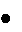 воспитание качеств личности, отвечающих требованиям информационного общества на основе уважения многонационального, поликультурного и поликонфессиональногосостава российского общества;ориентацию на результаты образования как системнообразующий компонент Стандарта, где развитие личности обучающегося на основе усвоения универсальных учебных действий (УУД), познания и освоения окружающего мира составляет цель и основной результат образования;гарантированность достижения планируемых результатов освоения основной образовательной программы начального образования;признание решающей роли содержания образования, способов организации образовательного процесса и взаимодействия участников образовательного процесса в достижении целей личностного, социального и познавательного развития учащихся;обеспечение преемственности дошкольного, начального общего, основного и среднего общего образования;учет индивидуальных возрастных, психологических и физиологических особенностей учащихся, роли и значения видов деятельности и форм общения для определения целей образования и воспитания и путей их достижения;разнообразие организационных форм и учет индивидуальных особенностей каждого учащегося (включая одаренных детей и детей с ограниченными возможностями здоровья), обеспечивающих рост творческого потенциала, познавательных мотивов, обогащение форм взаимодействия со сверстниками и взрослыми в познавательной деятельности. Все вышеперечисленные положения нашли свое развитие в дидактических принципах развивающей личностно-ориентированной системе обучения  и в типических свойствах учебно-методического комплекта (УМК), реализующего эту систему. Учебно-методический комплект (УМК) исходит из того, что ОПЫТ ребенка — это не только его возраст, но также и тот образ мира, который определяется его укоризненностью в природно-предметной среде. ОПЫТ ребенка (адресата УМК), который важно учитывать, — это не только опыт городской жизни с развитой инфраструктурой, разнообразными источниками информации, но и опыт сельской жизни — с естественно-природным ритмом жизни, сохранением целостной картины мира, удаленностью от крупных культурных объектов. Младший школьник, живущий в селе, должен чувствовать, что тот мир, который его окружает, учитывается авторами УМК, что каждое пособие этого комплекта адресовано лично ему. Основная идея УМК— оптимальное развитие каждого ребенка на основе педагогической поддержки его индивидуальности (возраста, способностей, интересов, склонностей, развития) в условиях специально организованной учебной деятельности, где ученик выступает то в роли обучаемого, то в роли обучающего, то в роли организатора учебной ситуации. Педагогическая поддержка индивидуальности ребенка при обучении выводит на первый план проблему соотношения обучения и развития. Система заданий разного уровня трудности, сочетание индивидуальной учебной деятельности ребенка с его работой в малых группах и участием в клубной работе позволяют обеспечить условия, при которых обучение идет впереди развития, т. е. в зоне ближайшего развития каждого ученика на основе учета уровня его актуального развития и личных интересов. То, что ученик не может выполнить индивидуально, он может сделать с помощью соседа по парте или в малой группе. А то, что представляет сложность для конкретной малой группы, становится доступным пониманию в процессе коллективной деятельности. Высокая степень дифференциации вопросов и заданий и их количество позволяют младшему школьнику работать в условиях своего актуального развития и создают возможности его индивидуального продвижения. Основное содержание УМК складывается из таких образовательных областей, как филология, математика, информатика, естествознание и обществознание, искусство, музыкальное образование. Учебная программа каждого предмета базируется на интегрированной основе, отражающей единство и целостность научной картины мира. При отборе учебного материала, разработке языка изложения материала, разработке методического аппарата комплекта учитывались следующие положения: 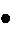 возраст школьника (первоклассник может быть как шести с половиной, так и семи-восьми лет); разный уровень его развития (школьник, не посещавший детского сада, часто приходит в школу с несформированными сенсорными эталонами); топографическая принадлежность школьника. Это не только городской, но и сельский школьник. Следовательно, необходим учет опыта жизни школьника, проживающего ка к в городской, так и в сельской местности. Целесообразен такой подбор материала, который учитывает не только то, чего лишен сельский школьник по сравнению с городским, но и те преимущества, которые дает жизнь в сельской местности: богатейшее природное окружение, целостный образ мира, укоренённость в природно-предметной среде, естественно-природный ритм жизни, народные традиции и семейный уклад жизни, а также высокая степень социального контроля; разный уровень владения русским языком. Это не всегда школьник, являющийся носителем московской нормы произношения и не всегда школьник, у которого русский язык — единственный язык общения. Это, как правило, школьник с большим количеством логопедических проблем; особенности мировосприятия школьника, который часто общается с одним носителем знаний — своей учительницей. Учитывалась и разная наполняемость класса. Этот учебно-методический комплект предназначен не только для школьника, обучающегося в классе с полной наполняемостью, но и для школьника малокомплектной и малочисленной школы. К отличительным особенностям УМК следует отнести и максимальное размещение методического аппарата, включая организационные формы работы, в корпусе самого учебника; использование единой системы условных обозначений во всем УМК; систему перекрестных взаимных ссылок между учебниками; использование единых сквозных героев(брата и сестры); пошаговое введение терминологии и мотивированное ее использование. УМК по каждому учебному предмету, как правило, включает в себя учебник, хрестоматию, Тетрадь для самостоятельной работы, методическое пособие для учителя (методиста). УМК «Перспективная начальная школа» для 1-4 классов включает в себя завершенные предметные линии учебников по всем основным предметам начального общего образования: I. Завершенная предметная линия учебников «Русский язык»: 1. Р.Н.Бунеев, Е.В.Бунеева, О.В.Пронина «Букварь ». 1 кл. 2.  Р.Н.Бунеев, Е.В.Бунеева, О.В.Пронина Русский язык. 1 кл. II. Завершенная предметная линия учебников «Литературное чтение»: 1. Р.Н.Бунеев, Е.В.Бунеева,  «Литературное чтение». 1 кл. 1 ч.2.  Р.Н.Бунеев, Е.В.Бунеева,  «Литературное чтение».2-4 кл. в 2-х ч IV. Завершенная предметная линия учебников «Окружающий мир»: 1. А.А.Вахрушев, Д.Д.Данилов, О.В.Бурская, А.С.Раутиан «Окружающий мир» 1 – 4 кл. в 2-х VII. Завершенная предметная линия учебников «Изобразительное искусство» 1.О.А.Куревина, Е.Д.Ковалевская «Изобразительное искусство». 1-4  кл. VIII. Завершенная предметная линия учебников « Физическая культура» 1.  Егоров Б.Б., Пересадина  Физическая культура. 1- 4 кл. IX. Завершенная предметная линия учебников «Духовно-нравственная культура народов России»: 1. Кураев А.В. Основы религиозных культур и светской этики. Основы православной культуры. 4-5 кл.X. Завершенная предметная линия учебников «Английский язык»: 1.Биболетова М.З., Денисенко О.А., Трубанёва Н.Н. Английский язык 2- 4 класс.XI. Завершённая предметная линия учебников « Немецкий язык»:1.Бим И.Л. Рыжовап Л.ИНемецкий язык 2,3, 4 классXII. Завершённая предметная линия учебников «Риторика» :1.Т.А.Ладыженская, Н.В. Ладыженская, Р.И. Никольская, Г.И.Сорокина « Детская риторика в рассказах и рисунках» 2- 4кл.XIII. Завершённая предметная линия учебников « Информатика» :1..Горячев А.В., Горина К.И. « Информатика» 2-4 кл.Программы отдельных учебных предметов (Приложение№1)3. Программа духовно-нравственного развития, воспитания и социализации обучающихся Паспорт программы Наименование программы: Программа духовно нравственного развития и воспитания обучающихся на уровне начального общего образования - «Я – гражданин России »Правовая основа программы Концепция духовно-нравственного развития и воспитания личности гражданина России; 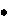 Закон Российской Федерации «Об образовании»; Федеральный государственный образовательный стандарт основного общего образования; Конституция РФ Международная конвенция «О правах ребенка», 1989 г.Всеобщая декларация прав человека Гражданский кодекс РФ Устав школыПОЯСНИТЕЛЬНАЯ ЗАПИСКАДуховность и нравственность являются важнейшими, базисными характеристиками личности. Духовно-нравственное воспитание представляет собой процесс организованного, целенаправленного на духовно-нравственную сферу личности школьника. Это воздействие носит комплексный, характер относительно чувств, желаний, мнений личности. Оно опирается на определенную систему ценностей, заложенную в содержании образования и актуализируемую определенной позицией педагога. Осуществление духовно-нравственного воспитания в условиях общеобразовательной школы возможно на основе гуманистических ценностей содержания образования и системы дополнительного образования. Целостный процесс духовно-нравственного воспитания осуществляется через выполнение основных функций: Создание воспитывающей духовно - нравственной среды (развитие коллектива класса, взаимодействие с педагогическим коллективом и внешкольными общественнымиучреждениями и организациями, работа с родителями учащихся, создание предметной среды); Стимулирование здорового образа жизни как основы духовно-нравственного воспитания; Организация коллективной творческой деятельности воспитанников, реализуемой в многообразных организационных формах воспитательной работы – традиционных и творческих; Поддержка ребенка на индивидуальном пути духовно-нравственного развития, стимулирование его самопознания и самовоспитания, дифференцирование и индивидуализация процесса воспитания. Комплекс мер по развитию опыта идеологической работы в системе духовно-нравственного воспитания МБОУ - СОШ №1 обусловлен пониманием связи между духовно-нравственным состоянием общества и положением дел в экономике, задачами и возможностями развития потенциала местного самоуправления в решении основных проблем жизнедеятельности обучающихся в социуме. Актуальность программы определяется сложностью темы, поскольку духовно-нравственное воспитание личности рассматривается не только как одно из направлений содержания воспитательных программ, но и как стержень, базовая основа процесса воспитания во всем многообразии его направлений, методов, форм, технологий. Духовно-нравственное воспитание - это и система воспитательных мер, и специально организованный воспитательный процесс, и воспитательная деятельность, направленных на формирование и развитие духовно-нравственных качеств человека. Система работы по духовно-нравственному воспитанию учащихся МБОУ - СОШ №1представляет собой совокупность субъектов и объектов воспитания, отношений и взаимосвязей между ними, функционирующую в пределах имеющихся ресурсов с целью формирования у каждого человека духовной культуры, морально-нравственных качеств. Программа направлена на обеспечение духовно-нравственного развития учащихся младших классов МБОУ - СОШ №1 г. Аркадака.Программа работы образовательного учреждения опирается на особенности контингента учащихся, их этнический состав, уровень познавательных интересов. Особенность программы духовно-нравственного развития, воспитания обучающихся на уровне начального общего образования – это интеграция урочной, внеурочной и внешкольной деятельности. Цель данной программы: обеспечение духовно-нравственного развития обучающихся в единстве урочной, внеурочной и внешкольной деятельности, в совместной педагогической работе образовательного учреждения, семьи и других институтов общества. Задачи данной программы: 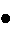 создание системы патриотического и духовно-нравственного воспитания детей и молодежи и условий для её успешной реализации;осуществление комплекса мер по просвещению родителей в вопросах духовно-нравственного становления и воспитания детей; координация действий социокультурного окружения школы при проведении мероприятий.Ожидаемые результаты: • снижение уровня неблагополучного поведения в среде школьников и молодежи;• сохранение патриотического и культурного наследия; • возрождение духовно-нравственных традиций в семейном воспитании. Программа предусматривает приобщение обучающихся к культурным ценностям своей этнической или социокультурной группы, базовым национальным ценностям российского общества, общечеловеческим ценностям в контексте формирования у них гражданской идентичности и обеспечивает: • создание системы воспитательных мероприятий, позволяющих обучающемуся осваивать и на практике использовать полученные знания; формирование целостной образовательной среды, включающей урочную, внеурочную и внешкольную деятельность и учитывающей историко-культурную, этническую и региональную специфику; • формирование у обучающегося активной деятельностной позиции. ЦЕННОСТНЫЕ УСТАНОВКИ ДУХОВНО-НРАВСТВЕННОГО РАЗВИТИЯ И ВОСПИТАНИЯ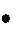 Основополагающими ценностными установками программы являются определенные в Концепции духовно-нравственного развития и воспитания личности гражданина России: современный национальный воспитательный идеал-это высоконравственный, творческий, компетентный гражданин России, принимающий судьбу Отечества как свою личную, осознающий ответственность за настоящее и будущее своей страны, укорененный в духовных и культурных традициях многонационального народа Российской Федерации;  система базовых национальных ценностей: патриотизм; социальная солидарность; гражданственность; семья; труд и творчество; наука; традиционные российские религии; искусство и литература; природа; человечество. Задачи воспитания и социализации обучающихся на ступени основного общего образования классифицированы по направлениям, каждое из которых, будучи тесно связанным с другими, раскрывает одну из существенных сторон духовно-нравственного развития личности обучающегося гимназии как гражданина России. Организация духовно-нравственного развития и воспитания обучающихся осуществляется по следующим направлениям, формирующим следующие ценностные ориентации: • воспитание гражданственности, патриотизма, уважения к правам, свободам и обязанностям человека (ценности: любовь к России, своему народу, своему краю, гражданское общество, поликультурный мир, свобода личная и национальная, доверие к людям, институтам государства и гражданского общества, социальная солидарность, мир во всем мире, многообразие и уважение культур и народов); • воспитание социальной ответственности и компетентности (ценности: правовое государство, демократическое государство, социальное государство, закон и правопорядок, социальная компетентность, социальная ответственность, служение Отечеству, ответственность за настоящее и будущее своей страны);• воспитание нравственных чувств, убеждений, этического сознания (ценности: нравственный выбор; жизнь и смысл жизни; справедливость; милосердие; честь; достоинство; уважение родителей; уважение достоинства другого человека, равноправие, ответственность, любовь и верность; забота о старших и младших; свобода совести и вероисповедания; толерантность, представление о светской этике, вере, духовности, религиозной жизни человека, ценностях религиозного мировоззрения, формируемое на основе межконфессионального диалога; духовно-нравственное развитие личности); • воспитание экологической культуры, культуры здорового и безопасного образа жизни (ценности: жизнь во всех ее проявлениях; экологическая безопасность; экологическая грамотность; физическое, физиологическое, репродуктивное, психическое, социально-психологическое, духовное здоровье; экологическая культура; экологически целесообразный здоровый и безопасный образ жизни; ресурсосбережение; экологическая этика; экологическая ответственность; социальное партнерство для улучшения экологического качества окружающей среды; устойчивое развитие общества в гармонии с природой); • воспитание трудолюбия, сознательного, творческого отношения к образованию, труду и жизни, подготовка к сознательному выбору профессии (ценности: научное знание, стремление к познанию и истине, научная картина мира, нравственный смысл учения и самообразования, интеллектуальное развитие личности; уважение к труду и людям труда; нравственный смысл труда, творчество и созидание; целеустремленность и настойчивость, бережливость, выбор профессии); • воспитание ценностного отношения к прекрасному, формирование основ эстетической культуры — эстетическое воспитание (ценности: красота, гармония, духовный мир человека, самовыражение личности в творчестве и искусстве, эстетическое развитие личности).ФУНКЦИОНАЛЬНОЕ ОБЕСПЕЧЕНИЕ ПРОГРАММЫДиректор Функции: Обеспечение системного подхода к организации воспитательного процесса, создание необходимых условий для проявления активной жизненной позиции, гражданственности и патриотизма, духовно-нравственного воспитания обучающихся, обеспечение эффективного взаимодействия и сотрудничество с органами местного самоуправления, общественностью,родителями; анализ состояния и совершенствование идеологической и воспитательной работы с учащимися, педагогами и родителями.Заместитель директора по воспитательной работеФункции: взаимодействие с органами государственного управления по проблемам гражданско-патриотического и духовно-нравственного воспитания обучающихся; анализ результатов изучения ценностных ориентаций, интересов, потребностей, идеалов обучающихся. Организация условий для реализации учащимися активной жизненной позиции, социальных устремлений, качеств гражданина, патриота, труженика; координация деятельности всех участников воспитательного процесса, родителей, учащихся, направленная на реализацию идеологии и поддержку государственной политики в условиях школы; разработка оптимальной модели воспитательного процесса и идеологической работы с учётом специфики учебного заведения, контингента обучающихся. Организация и проведение культурно-массовой работы по поддержке государственной внутренней и внешней политики; оказание помощи пожилым людям, ветеранам, нуждающимися; анализ интересов и потребностей учащихся и их привлечение их к разработке и участию в различных воспитательных и культурно-массовых программах; применение современных форм и методов воспитательной работы, приобщение учащихся к национальным традициям, культуре; привлечение родителей к проведению совместного досуга с учащимися, установление контактов и сотрудничества с другими заинтересованными организациями по вопросам организации досуга учащихся; проведение конкурсов, выставок достижений учащихся. Классный руководительФункции: Создание системы духовно-нравственного воспитания с классом на весь период обучения; постоянный мониторинг эффективности воспитательной деятельности и динамики личностного развития учащихся; стимулирование планов самовоспитания и саморазвития учащихся; взаимодействие в воспитательной и идеологической работе с учащимися родителей, представителей органов государственного управления, правоохранительных, распорядительной и исполнительной власти, депутатов, авторитетных деятелей культуры, науки, искусства; формирование активной жизненной позиции, создание условий для социальной адаптации учащихся, формирования гражданственности, патриотизма, коллективизма, участие в создании воспитывающей среды учебного заведения, обеспечение социального, профессионального, личностного становления учащихся; участие в семинарах, конференциях, повышение квалификации, овладение новыми формами и технологиями воспитательной и идеологической работы; организация работы органов самоуправления в группе, использование потенциала информационных часов для систематического и своевременного ознакомления с общественно- политической жизнью страны. Педагог-психологФункции ;Осуществляет: психодиагностику, психокоррекцию, психопрофилактику и психопросветительную работу, тесно взаимосвязанную с личностным, социальным и профессиональным развитием учащихся, исходя из целей и задач гражданско-патриотического и духовно-нравственного воспитания школы. Преподаватель–предметникФункции: Анализ содержания и изучение, в рамках учебных дисциплин, вопросов духовно-нравственного воспитания, функционирования государства, государственной политики и идеологии; формулировка и реализация воспитательной цели каждого урока; элективных курсов; разработка примерной тематики рефератов, отражающих углубленное изучение учащимися проблем идеологии, деятельность по формированию мировоззрения; обучение учащихся навыкам ведения дискуссии, формирование убеждений, высказываний собственного мнения, формирование инициативы, ответственности, гражданственности, патриотизма, трудолюбия учащихся; пропаганда активной жизненной позиции, аргументированное разъяснение государственной политики и интересов страны; использование дополнительных источников информации.Руководитель детского объединенияФункции: Организация работы кружка, секции, направленная на формирование социальной активности и духовно-нравственного воспитания учащихся; оказание помощи нуждающимися через изготовление продукции, организация выставок, оказание услуг населению; планирование мероприятий, направленных на поддержку и пропаганду культуры, национальных традиций, государственности; шефство над подростками группы риска, пропаганда здорового образа жизни; участие семей учащихся в массовых мероприятиях, организация участия молодежи в общественно –полезной деятельности. БиблиотекарьФункции: Анализ и обобщение содержания библиотечного фонда школы по вопросам духовно-нравственного воспитания, изучение интересов учащихся; организация постоянно действующих выставок, посвященных наиболее важным событиям жизни государства, общества; разработка списков рекомендуемой литературы по проблемам духовно-нравственного и гражданско-патриотического воспитания, подготовка аннотаций и выставок новых поступлений; участие в организации воспитательных мероприятий; пропаганда содержания газет и других периодических изданий по проблемам общественно – полезной жизни страны.ФОРМИРУЕМЫЕ СОЦИАЛЬНЫЕ КОМПЕТЕНЦИИКлючевые компетенцииОзначаетвладениезнаниями и опытомв сферахгражданско-общественной,социально-трудовой,экономической,семейной и т.ддученик овладеваетминимальнонеобходимыминавыкамисоциальнойактивности ифункциональнойграмотности.ОСНОВНЫЕ НАПРАВЛЕНИЯ И ЦЕННОСТНЫЕ ОСНОВЫ ДУХОВНО-НРАВСТВЕННОГО РАЗВИТИЯ И ВОСПИТАНИЯ УЧАЩИХСЯ Организация духовно-нравственного развития и воспитания учащихся школы в перспективе достижения национального воспитательного идеала осуществляется по следующим направлениям:Направление «Ученик – патриот и гражданин» Цель: воспитание гражданственности, патриотизма, уважения к правам, свободам и обязанностям человека.Ценности: любовь к России, своему народу, своему краю, служение Отечеству, правовое государство, гражданское обществ,; закон и правопорядок, поликультурный мир, свобода личная и национальная, доверие к людям, институтам государства и гражданского общества.Задачи: • элементарные представления о политическом устройстве российского государства, его институтах, их роли в жизни общества, о его важнейших законах; • представления о символах государства – Флаге, Гербе России, о флаге и гербе субъекта Российской Федерации, в котором находится образовательное учреждение; • элементарные представления об институтах гражданского общества, о возможностях участия граждан в общественном управлении; • элементарные представления о правах и об обязанностях гражданина России; • интерес к общественным явлениям, понимание активной роли человека в обществе;• уважительное отношение к русскому языку как к государственному, языку межнационального общения; • начальные представления о народах России, об их общей исторической судьбе, о единстве народов нашей страны;• элементарные представления о национальных героях и важнейших событиях истории России;• интерес к государственным праздникам и важнейшим событиям в жизни России, субъекта Российской Федерации, края (населенного пункта), в котором находится образовательное учреждение;• стремление активно участвовать в делах класса, школы, семьи, своего села, города;• любовь к школе, городу, народу, России; • уважение к защитникам Родины; • умение отвечать за свои поступки;• негативное отношение к нарушениям порядка в классе, дома, на улице, к невыполнению человеком своих обязанностей. Виды деятельности и формы занятий:• получение первоначальных представлений о Конституции Российской Федерации, ознакомление с государственной символикой – Гербом, Флагом Российской Федерации, гербом и флагом Саратовской области (на плакатах, картинах, в процессе бесед, чтения книг, изучения предметов, предусмотренных базисным учебным планом); • ознакомление с героическими страницами истории России, жизнью замечательных людей, явивших примеры гражданского служения, исполнения патриотического долга, с обязанностями гражданина (в процессе бесед, экскурсий, просмотра кинофильмов, путешествий по историческим и памятным местам, сюжетно-ролевых игр гражданского и историко-патриотического содержания, изучения основных и вариативных учебных дисциплин);• ознакомление с историей и культурой родного края, народным творчеством, этнокультурными традициями, фольклором, особенностями быта народов России (в процессе бесед, сюжетно-ролевых игр, просмотра кинофильмов, творческих конкурсов, фестивалей, праздников, экскурсий, путешествий, туристско-краеведческих экспедиций, изучения вариативных учебных дисциплин); знакомство с важнейшими событиями в истории нашей страны, содержанием и значением государственных праздников (в процессе бесед, проведения классных часов, просмотра учебных фильмов, участия в подготовке и проведении мероприятий, посвященных государственным праздникам); • знакомство с деятельностью общественных организаций патриотической и гражданской направленности, детско-юношеских движений, организаций, сообществ, с правами гражданина (в процессе посильного участия в социальных проектах и мероприятиях, проводимых детско-юношескими организациями); • участие в просмотре учебных фильмов, отрывков из художественных фильмов, проведении бесед о подвигах российской армии, защитниках Отечества, подготовке и проведении игр военно-патриотического содержания, конкурсов и спортивных соревнований, сюжетно-ролевых игр на местности, встреч с ветеранами и военнослужащими; • получение первоначального опыта межкультурной коммуникации с детьми и взрослыми –представителями разных народов России, знакомство с особенностями их культур и образа жизни (в процессе бесед, народных игр, организации и проведения национально-культурных праздников); участие во встречах и беседах с выпускниками школы, ознакомление с биографиями выпускников, явивших собой достойные примеры  гражданственности и патриотизма.Модель выпускника начальной школыМероприятия по реализации воспитательной программыНазвание Сроки Форма ОтветственныеМероприятия проведенияТематические встречи с ветеранами в течение Встречи, Заместитель директора ВОВ, локальных конфликтов года беседы, по воспитательной тружениками тыла, воинами запаса выставки и т.д. работе(1-4 классы). Экскурсии в музеи города (1-4 в течение экскурсии классные руководителиклассы). годаКл.часы «Дни воинской славы в течение Кл.час классные руководителиРоссии» годаЦикл классных часов по теме «Я – в течение 20-минутный классные руководителигражданин и патриот» (1-4 классы) года кл.часЦикл классных часов о в течение 20-минутный классные руководители знаменательных событиях истории года кл.час России «Героические страницы истории моей страны» (1-4 классы) Цикл классных часов о героях в течение 20 минутный классные руководители России «Ими гордится наша страна» года кл.час (1-4 классы) «Город, в котором я живу. Мой октябрь Фото-выставка Администрация, любимый уголок» «Моя школа» классные руководители (2-4 классы) День народного единства (1-4 кл.) ноябрь Комплекс Администрация,учителя мероприятий: истории, игры, беседы, классные руководители встречи День защитника Отечества (1-4 февраль комплекс Администрация, классы): мероприятий: учителя физкультуры, истории, классные «Они сражались за Родину», выставка руководители, рисунков руководитель УБС «Моя Россия, моя страна!» конкурс «Чтоб Защитником стать» чтецов спортивный «О чём рассказала награда?» праздник беседа творческий проект День космонавтики «Россия в 12 апреля Комплекс Администрация, освоении космоса» (1-4 классы): мероприятий: учителя-предметники, классные руководители «Человек поднялся в небо» 20-мин.кл.час «Через тернии к звёздам» выставка рисунков День Победы «День Победы – Май Комплекс Администрация школы, праздник всей страны» (1-4 мероприятий: библиотекарь, классы): конкурс учителя-предметники, литературного классные руководители, «Память, которой не будет конца» творчества руководитель музея. (1-4 классы) (стихи, сочинения и Торжественная линейка, т.д.) посвященная 9 мая митинг в течение года Предполагаемый результат: ценностное отношение к России, своему народу, своему краю, отечественному культурно-историческому наследию, государственной символике, законам Российской Федерации, русскому и родному языку, народным традициям, старшему поколению; элементарные представления: об институтах гражданского общества, государственном устройстве и социальной структуре российского общества, о наиболее значимых страницах истории страны, об этнических традициях и культурном достоянии своего края; о примерах исполнения гражданского и патриотического долга; первоначальный опыт постижения ценностей гражданского общества, национальной истории и культуры; опыт ролевого взаимодействия и реализации гражданской, патриотической позиции; опыт социальной и межкультурной коммуникации; начальные представления о правах и обязанностях человека, гражданина, семьянина, товарища. Направление «Ученик и его нравственность» Цель: воспитание нравственных чувств и этического сознания. Ценности: нравственный выбор; жизнь и смысл жизни; справедливость; милосердие; честь; достоинство; уважение родителей; забота о старших и младших; свобода совести и вероисповедания; толерантность, представление о вере, духовной культуре и светской этике. Задачи: • первоначальные представления о базовых национальных российских ценностях; различение хороших и плохих поступков; • представления о правилах поведения в школе, дома, на улице, в населенном пункте, в общественных местах, на природе; элементарные представления о религиозной картине мира, роли традиционных религий в развитии российского государства, в истории и культуре нашей страны; • уважительное отношение к родителям, к старшим, доброжелательное отношение к сверстникам и младшим; установление дружеских взаимоотношений в коллективе, основанных на взаимопомощи и взаимной поддержке; бережное, гуманное отношение ко всему живому; • знание правил вежливого поведения, культуры речи; представления о возможном негативном влиянии на морально-психологическое состояние человека компьютерных игр, кино, телевизионных передач, рекламы; • отрицательное отношение к аморальным поступкам, грубости, оскорбительным словам и действиям, в том числе в содержании художественных фильмов и телевизионных передач. Виды деятельности и формы занятий: • получение первоначального представления о базовых ценностях отечественной культуры, традиционных моральных нормах российских народов (в процессе изучения учебных инвариантных и вариативных предметов, бесед, экскурсий, заочных путешествий, участия в творческой деятельности, такой как театральные постановки, литературно-музыкальные композиции, художественные выставки и др., отражающие культурные и духовные традиции народов России); • участие в проведении уроков этики, внеурочных мероприятий, направленных на формирование представлений о нормах морально-нравственного поведения, игровых программах, позволяющих школьникам приобретать опыт ролевого нравственного взаимодействия; ознакомление с основными правилами поведения в школе, общественных местах, обучение распознавать хорошие и плохие поступки (в процессе бесед, классных часов, просмотра учебных фильмов, наблюдения и обсуждения в педагогически организованной ситуации поступков, поведения разных людей); • усвоение первоначального опыта нравственных взаимоотношений в коллективе класса и школы - овладение навыками вежливого, приветливого, внимательного отношения к сверстникам, старшим и младшим школьникам, взрослым, обучение дружной игре, взаимной поддержке, участию в коллективных играх, приобретение опыта совместной деятельности; • посильное участие в делах благотворительности, милосердия, в оказании помощи нуждающимся, заботе о животных, живых существах, природе; • получение представлений о нравственных взаимоотношениях в семье (участие в беседах о семье, о родителях и прародителях); • расширение опыта позитивного взаимодействия в семье (в процессе проведения «открытых» семейных праздников, выполнения и презентации совместно с родителями творческих проектов, проведения других мероприятий, раскрывающих историю семьи, воспитывающих уважение к старшему поколению, укрепляющих преемственность между поколениями). Мероприятия по реализации воспитательной программыНазвание Сроки Форма ОтветственныеМероприятия проведения « Я гражданин России», «Законы коллектива» сентябрь классный час классные (1-4 классы) руководителиЦикл классных часов по правовой грамотности в течение 20-минутный классные «Наши права и обязанности»: года кл.час руководители«Российская Конституция – основной закон твоей жизни», «Ваши права, дети», «Имею право» и т.д. (1-4кл.) Цикл классных часов по теме «Поговорим о в течение 20-минутный классные воспитанности» (1-4 классы): года кл.час руководителиЦикл нравственных классных часов по теме в течение 20-минутный классные «Уроки милосердия и доброты» (1-4классы): года кл.час руководителиЦикл классных часов, посвященных в течение 20-минутный классные воспитанию учащихся в духе толерантности, года кл.час руководителитерпимости к другому образу жизни, другим взглядам День пожилого человека Октябрь концертная Администрация, «С любовью к бабушке», «Лучше деда друга программа, нет» и т.д. (1-4 классы) классные Праздничный концерт, посвященный Дню октябрь концертная Администрация, учителя (1-4) программа учитель музыки, классные руководителиДень матери (1-4 классы) ноябрь Комплекс Администрация, «Мама – нет роднее слова!», «Человек, на мероприятий:  котором держится дом» концертная  классные программа руководители«Милой мамочки портрет» (1-4классы) выставка рисунков«Славим руки матери» 1-4 кл. классы) конкурс стихов и сочинений«Моей любимой мамочке» конкурс поделокДень Конституции и День права: декабрь Комплекс Администрация,мероприятий: учителя истории, Игры «Закон и ответственность» «Имею игры, беседы, классные право» и т.д. (1-4) встречи руководители, Новогодние праздники: декабрь Комплекс Заместитель мероприятий: директора по ВР.,Новогодние представления (1-4) Спектакль «Фабрика Деда Мороза» Выставка классные поделок руководителиДень семьи (1-4 классы) май Цикл Администрация, мероприятий: классные «Ценности трех поколений» классный час с руководители«Я и мои родственники» родителями«Фотографии из семейного альбома» конкурс проектовбеседы «Последний звонок» (4классы) май театральное  Администрация, представление, учитель музыки, концертная классные программа руководители Изучение уровня воспитанности учащихся, их в течение анкетирование, Администрация нравственных приоритетов, развития классных года диагностикаколлективов (2-4классы) Предполагаемый результат: • нравственно-этический опыт взаимодействия со сверстниками, старшими и младшими детьми, взрослыми в соответствии с общепринятыми нравственными нормами; • уважительное отношение к традиционным религиям;• неравнодушие к жизненным проблемам других людей, сочувствие к человеку,находящемуся в трудной ситуации; • способность эмоционально реагировать на негативные проявления в детском обществе и обществе в целом, анализировать нравственную сторону своих поступков и поступков других людей; • уважительное отношение к родителям, к старшим, заботливое отношение к младшим;• знание традиций своей семьи и школы, бережное отношение к ним. Направление «Ученик и его отношение к труду» Цель: воспитание трудолюбия, творческого отношения к учению, труду, жизни.Ценности: уважение к труду; творчество и созидание; стремление к познанию и истине; целеустремленность и настойчивость, бережливость. Задачи: • первоначальные представления о нравственных основах учебы, ведущей роли образования, труда и значении творчества в жизни человека и общества; • уважение к труду и творчеству старших и сверстников;• элементарные представления об основных профессиях;• ценностное отношение к учебе как виду творческой деятельности;• элементарные представления о роли знаний, науки, современного производства в жизни человека и общества; • первоначальные навыки коллективной работы, в том числе при разработке и реализации учебных и учебно-трудовых проектов; • умение проявлять дисциплинированность, последовательность и настойчивость в выполнении учебных и учебно-трудовых заданий; • умение соблюдать порядок на рабочем месте; • бережное отношение к результатам своего труда, труда других людей, к школьному имуществу, учебникам, личным вещам; отрицательное отношение к лени и небрежности в труде и учебе, небережливому отношению к результатам труда людей. Виды деятельности и формы занятий: В процессе изучения учебных дисциплин и проведения внеурочных мероприятий учащиеся 1-11классов получают представления о роли знаний, труда и значении творчества в жизни человека и общества:участвуют в экскурсиях по городу, в ходе которых знакомятся с различными видами труда, знакомятся с различными профессиями в ходе экскурсий на производственные предприятия, встреч с представителями разных профессий; узнают о профессиях своих родителей, бабушек и дедушек, участвуют в организации и проведении презентаций «Труд наших родных»; получают навыки сотрудничества, ролевого взаимодействия со сверстниками, взрослыми в учебно-трудовой деятельности (в ходе сюжетно-ролевых экономических игр, посредством создания игровых ситуаций по мотивам различных профессий, проведения внеурочных мероприятий (праздники труда, ярмарки, конкурсы и т.д.), раскрывающих перед детьми широкий спектр профессиональной и трудовой деятельности; приобретают опыт уважительного и творческого отношения к учебному труду (посредством презентации учебных и творческих достижений, стимулирования творческого учебного труда, предоставления учащимся возможностей творческой инициативы в учебном труде); учатся творчески применять знания, полученные при изучении учебных предметов на практике (в рамках предмета «Технология», участия в разработке и реализации различных проектов); приобретают опыт участия в различных видах общественно полезной деятельности на базе школы и взаимодействующих с ней учреждений дополнительного образования (занятие народными промыслами, природоохранительная деятельность, трудовые акции, как в учебное, так и в каникулярное время); приобретают умения и навыки самообслуживания в школе и дома; участвуют во встречах и беседах с выпускниками школы, знакомятся с биографиями выпускников, показавших достойные примеры высокого профессионализма, творческого отношения к труду и жизни. Мероприятия по реализации воспитательной программы Название Сроки Форма Ответственные Мероприятия проведения «Мир профессий» в течение классный час    Администрация, года  классные    руководители Встречи с представителями разных в течение беседы Администрация, профессий «Все работы хороши» года классные руководители Презентация «Труд наших родных», ноябрь Творческие Администрация, «Семейные династии» проекты классные руководители  «Мастерская Деда Мороза» декабрь трудовая акция классные руководители Оформление кабинета и здания в течение трудовая акция Администрация, школы к праздникам и мероприятиям года классные руководители Изготовление сувениров для пап и в течение трудовая акция классные мам, бабушек и дедушек года руководители «Наши мамы – мастерицы, наши папы февраль - выставка работ классные – мастера» март руководители «Птичья столовая» Ноябрь Изготовление классные кормушек для руководители птиц Предполагаемый результат: • ценностное отношение к труду и творчеству, человеку труда, трудовым достижениям России и человечества, трудолюбие; • ценностное и творческое отношение к учебному труду; • элементарные представления о различных профессиях; • первоначальные навыки трудового творческого сотрудничества со сверстниками, старшими детьми и взрослыми; • осознание приоритета нравственных основ труда, творчества, создания нового; • первоначальный опыт участия в различных видах общественно полезной и личностно значимой деятельности; • потребности и начальные умения выражать себя в различных доступных и наиболее привлекательных для ребенка видах творческой деятельности; • мотивация к самореализации в социальном творчестве, познавательной и практической, общественно полезной деятельности. Направление «Ученик и его здоровье» Цель: формирование ценностного отношения к здоровью и здоровому образу жизни. Ценности: здоровье физическое и стремление к здоровому образу жизни, здоровье нравственное и социально-психологическое. Задачи: • ценностное отношение к своему здоровью, здоровью родителей, членов своей семьи, педагогов, сверстников; • элементарные представления о единстве и взаимовлиянии различных видов здоровья человека: физического, нравственного (душевного), социально-психологического (здоровья семьи и школьного коллектива); • элементарные представления о влиянии нравственности человека на состояние его здоровья и здоровья окружающих его людей; • понимание важности физической культуры и спорта для здоровья человека, его образования, труда и творчества; • знание и выполнение санитарно-гигиенических правил, соблюдение здоровьесберегающего режима дня; • интерес к прогулкам на природе, подвижным играм, участию в спортивных соревнованиях; • первоначальные представления об оздоровительном влиянии природы на человека; • первоначальные представления о возможном негативном влиянии компьютерных игр, телевидения, рекламы на здоровье человека; • отрицательное отношение к невыполнению правил личной гигиены и санитарии, уклонению от занятий физкультурой. Виды деятельности и формы занятий: • приобретение познаний о здоровье, здоровом образе жизни, возможностях человеческого организма, об основных условиях и способах укрепления здоровья (в ходе уроков физической культуры, бесед, просмотра учебных фильмов, в системе внеклассных мероприятий, включая встречи со спортсменами, тренерами, представителями профессий, предъявляющих высокие требования к здоровью); • участие в беседах о значении занятий физическими упражнениями, активного образа жизни, спорта, прогулок на природе для укрепления своего здоровья; • практическое освоение методов и форм физической культуры, здоровьесбережения, простейших элементов спортивной подготовки (на уроках физической культуры, в спортивных секциях школы и внешкольных учреждений, при подготовке и проведении подвижных игр, туристических походов, спортивных соревнований); • составление здоровьесберегающего режима дня и контроль его выполнения, поддержание чистоты и порядка в помещениях, соблюдение санитарно-гигиенических норм труда и отдыха; • получение навыков следить за чистотой и опрятностью своей одежды, за чистотой своего тела, рационально пользоваться оздоровляющим влиянием природных факторов (солнца, чистого воздуха, чистой воды), экологически грамотного питания (здоровьесберегающими формами досуговой деятельности в процессе бесед, просмотра учебных фильмов, игровых и тренинговых программ в системе взаимодействия образовательных и медицинских учреждений); • получение элементарных представлений о взаимосвязи, взаимозависимости здоровья физического, нравственного (душевного) и социального-психологического здоровья семьи и школьного коллектива - в ходе бесед с педагогами, психологом и социальным педагогом школы, медицинскими работниками, родителями; • получение знаний о возможном негативном влиянии компьютерных игр, телевидения, рекламы на здоровье человека (в рамках бесед с педагогами, психологом, медицинскими работниками, родителями). Мероприятия по реализации воспитательной программы Название Сроки Форма Ответственные мероприятия проведения Цикл классных часов по профилактике в течение 20минутные классные вредных привычек «Воспитание года беседы, руководители, характера через искоренение викторины, медицинский отрицательных привычек» встречи работник Цикл классных часов по здоровому в течение 20-минутные классные образу жизни «В здоровом теле – года беседы, руководители, здоровый дух» викторины, медицинский встречи работник Цикл классных часов по правилам в течение 20-минутные классные безопасности жизнедеятельности года беседы, руководители, викторины, игры преподаватель ОБЖ Цикл классных часов по ПДД в течение 20-минутные классные года беседы, руководители, викторины, игры, преподаватель ОБЖ, встречи с сотрудники ГИБДД сотрудниками ГИБДД Анкетирование учащихся: в течение анкетирование психолог, классные «Вредные привычки и мы», «Мой года руководители режим дня», «ЗОЖ» Организация и проведение спортивных в течение Спортивный Организаторы по мероприятий: года праздник физической «Веселые старты» культуре, классные «День защитника отчества». руководители, зам. «А ну-ка девушки» директора по В.Р. Организация и проведение спортивных в течение Спортивные Организаторы по соревнований: года соревнования физической первенства школы по футболу культуре, классные первенства школы по пионерболу руководители, зам. первенства школы по волейболу директора по В.Р. Участие в муниципальных в течение Спортивные Организаторы по соревнованиях. года соревнования физической культуре, классные руководители Работа с родителями: «Здоровье ваших в течение Родительские зам. директора по детей» года собрания В.Р. организаторы по физической культуре Предполагаемый результат: • ценностное отношение к своему здоровью, здоровью близких и окружающих людей; • элементарные представления о взаимной обусловленности физического, нравственного и социально-психологического здоровья человека, о важности морали и нравственности в сохранении здоровья человека; • первоначальный личный опыт здоровьесберегающей деятельности; • первоначальные представления о роли физической культуры и спорта для здоровья человека, его образования, труда и творчества; • знания о возможном негативном влиянии компьютерных игр, телевидения, рекламы на здоровье человека. Направление «Ученик и его отношение к природе» Экологическая деятельность школы на уровне основного общего образования должна способствовать формированию у обучающихся экологической культуры, ценностного отношения к жизни во всех ее проявлениях, здоровью, качеству окружающей среды, умений вести здоровый и безопасный образ жизни. Цель: воспитание ценностного отношения к природе, окружающей среде (экологическое воспитание). Ценности: родная земля; заповедная природа; планета Земля; экологическое сознание. Задачи: • развитие интереса к природе, природным явлениям и формам жизни, понимание активной роли человека в природе; • ценностное отношение к природе и всем формам жизни; • элементарный опыт природоохранительной деятельности; • бережное отношение к растениям и животным. Виды деятельности и формы занятий: • усвоение элементарных представлений об эко культурных ценностях, традициях этического отношения к природе в культуре народов России, других стран, нормах экологической этики, об экологически грамотном взаимодействии человека с природой (в ходе изучения инвариантных и вариативных учебных дисциплин, бесед, просмотра учебных фильмов); • получение первоначального опыта эмоционально-чувственного непосредственного взаимодействия с природой, экологически грамотного поведения в природе (в ходе экскурсии, прогулки, туристических походов и путешествий по родному краю); • получение первоначального опыта участия в природоохранительной деятельности (в школе и на пришкольном участке, экологических акциях, десантах, высадка растений, создание цветочных клумб, очистка доступных территорий от мусора, подкормка птиц и т.д.), участие в создании и реализации коллективных природоохранных проектов; • усвоение в семье позитивных образцов взаимодействия с природой, (при поддержке родителей расширение опыта общения с природой, заботы о животных и растениях, участие вместе с родителями в экологической деятельности по месту жительства). Мероприятия по реализации воспитательной программы Название Сроки Форма Ответственные Мероприятия проведения Цикл классных часов по в течение Викторины, классные экологическому воспитанию года беседы, игры и руководители т.д. Акция «Каждому участку земли в течение Трудовая акция классные экологическую заботу» года руководители апрель-май Комплекс Администрация, Акция «Чистый дом – чистый двор - мероприятий: учителя-предметники, чистый город» классные Акция «Сделай город чище» субботник руководители, «Судьба города в твоих руках» выращивание рассады цветов, благоустройство территории и т.д. Модель организации работы школы по формированию обучающихся экологической культуры, здорового и безопасного образа жизни Модель организации работы по формированию экологической культуры, здорового и безопасного образа жизни обучающихся на ступени начального общего образования разработана на основе анализа имеющейся образовательной среды и учитывает сложившиеся традиции школы в воспитании у обучающихся ценностного отношения к своему здоровью и высоких нравственных устоев. При выборе типа модели нами была учтена выстроенная структура здоровьесберегающей среды, обеспечивающая эффективную работу педагогического коллектива, родительского комитета и взаимодействия с социумом. В рамках этой общей модели используются следующие организационные модели: - организационная модель физкультурно-спортивной работы; - модель организации работы по формированию экологически сообразного поведения; - модель организации работы по формированию здорового и безопасного образа жизни и профилактике употребления психоактивных веществ; - модель организации работы по профилактике детского дорожно-транспортного травматизма. Данные модели предусматривают систему управления работой, функционал отдельных её звеньев, их взаимодействие, сочетание малых и больших, индивидуальных и массовых форм работы, связи с родительской общественностью, дополнительным образованием, мониторинг результатов; обновление содержания, методов и форм работы; может включать опытно-экспериментальную деятельность. Организационная модель физкультурно-спортивной работы реализуется через такие формы работы, как уроки, школьные спортивные секции, массовые физкультурно-оздоровительные мероприятия, спортивные соревнования; предполагает охват учащи хся различными видами деятельности через включение их в занятия подвижными играми, баскетболом, волейболом, пионерболом, беговыми упражнениями, прыжками, метанием мяча. Модель организации работы по формированию экологически сообразного поведения реализуется через урочную и внеурочную деятельность: урок-экскурсия, урок-путешествие, викторины, проведение недели экологии, экологические праздники, прогулки. Виды деятельности: беседы, решение экологических задач, моделирование экологических ситуаций, проектная деятельность.Модель организации работы по формированию здорового и безопасного образа жизни и профилактике психоактивных веществ на уроках реализуется через проведение физкультминуток, соблюдение режима труда и отдыха, применение здоровьесберерегающих технологий, соблюдение санитарно-гигиенический требований и норм. Во внеурочной деятельности организуются подвижные игры во время перемен, дни здоровья, недели здорового образа жизни, тематические беседы, выпуск газет, организация встреч с медицинским работником, беседы с родителями о соблюдении режима дня школьников. Организационная модель по профилактике детского дорожно-транспортного травматизма реализуется через встречи с инспекторами дорожного движения, беседы, праздники, конкурс «Безопасное колесо», оформление информационных стендов, выпуск стенгазет, проведение конкурсов рисунков.Формы (методы): 1) анкетирование, тестирование обучающихся, родителей и учителей, мониторинговое обследование функциональной готовности (уровень физического развития и физической подготовленности) учащихся к условиям образовательной среды и освоению ООП (содержанию). 2) мониторинг гигиенических условий реализации основной образовательной программы начального общего образования: 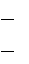 требований к воздушно-тепловому режиму; требований к водоснабжению и канализации; требований к естественному, искусственному освещению и инсоляции; требований к расстановке мебели, организации учебного места и учебным доскам; 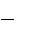 требований к организации учебного процесса; требования к учебным и книжным изданиям, компьютерным средствам обучения; требования к организации питания; требований к организации медицинского обеспечения. 3) педагогические советы, советы школы, методические совещания с социальными партнерами школы, социологические опросы по проблемам необходимости и организации работы по формированию культуры здорового и безопасного образа жизни обучающихся. 4) прогнозирование и планирование вариантов дальнейшего совершенствования развития здоровьеформирующего образовательного процесса; 5) распространение накопленного опыта формирования культуры здорового и безопасного образа жизни школьников. 6) мониторинг качества формирования у педагогов и родителей культуры здорового и безопасного образа жизни; 7) дополнительное профессиональное образование в области здоровьесбережения (методические семинары, индивидуальные консультации администрации школы, медицинских работников, методистов, обмен опытом с другими школами, цикловое обучение на базе вузов, дистанционное обучение, самообразование). . Критерии, показатели эффективности деятельности образовательного учреждения в части формирования здорового и безопасного образа жизни и экологической культуры обучающихся; Основные результаты реализации программы формирования культуры здорового и безопасного образа жизни учащихся оцениваются в рамках мониторинговых процедур, предусматривающих выявление: динамики сезонных заболеваний; динамики школьного травматизма; утомляемости учащихся и т.п. Развиваемые у учащихся в образовательном процессе компетенции в области здоровьсбережения выявляются в процессе урочной и внеурочной работы. На уроках и классных часах в процессе обсуждения вопросов, связанных с охраной и укреплением здоровья. Во внеурочной деятельности в процессе реализации дополнительных программ оздоровительной направленности (проведение викторин, конкурсов, праздников, фестивалей, спортивных мероприятий). Критериями эффективности реализации программы на ступени начального общего образования является овладение обучающимися умениями: - следовать социальным установкам экологически культурного, здоровьесберегающего, безопасного поведения (в отношении к природе и людям), самостоятельно планировать его; - сравнивать свое поведение с образцом, обращаться за помощью к взрослым, принимать её; - оценивать соответствие мотива и результата поведения с позиции экологической культуры, взаимосвязи здоровья человека и здоровья природы. Методика и инструментарий мониторинга достижения планируемых результатов по формированию экологической культуры, культуры здорового и безопасного образа жизни обучающихся Для отслеживания достижения планируемых результатов в части экологической грамотности и формирования элементов экосистемной познавательной модели, здорового и безопасного образа жизни у обучающихся используется методика и инструментарий, предусмотренный программами по отдельным учебным предметам. Мониторинг будет осуществляться педагогами и классными руководителями в форме педагогического наблюдения, анкетирования, опроса, тестирования. Работа по формированию здорового образа жизни начинается с анкетирования обучающихся и их родителей, которое помогает быстро выявить отношение детей к своему здоровью. Предполагаемый результат: ценностное отношение к природе, собственному здоровью, воспитанию здорового и безопасного образа жизни обучающихся. первоначальный опыт эстетического, эмоционально-нравственного отношения к природе; элементарные знания о традициях нравственно-этического отношения к природе в культуре народов России, нормах экологической этики; первоначальный опыт участия в природоохранной деятельности в школе, на пришкольном участке, по месту жительства; личный опыт участия в экологических инициативах, проектах. Направление «Ученик и Мир прекрасного» Цель: воспитание ценностного отношения к прекрасному, формирование представлений об эстетических идеалах и ценностях (эстетическое воспитание). Ценности: красота; гармония; духовный мир человека; эстетическое развитие. Задачи: представления о душевной и физической красоте человека; умение видеть красоту природы, труда и творчества; интерес к чтению, произведениям искусства, концертам, выставкам; интерес к занятиям художественным творчеством; стремление к опрятному внешнему виду; отрицательное отношение к некрасивым поступкам и неряшливости. Виды деятельности и формы занятий: получение элементарных представлений об эстетических идеалах и художественных ценностях культуры России, культур народов России (в ходе изучения инвариантных и вариативных учебных дисциплин, посредством встреч с представителями творческих профессий, экскурсий на художественные производства, к памятникам зодчества и на объекты современной архитектуры, ландшафтного дизайна и парковых ансамблей, знакомства с лучшими произведениями искусства в музеях, на выставках, по репродукциям, учебным фильмам); ознакомление с эстетическими идеалами, традициями художественной культуры родного края, с фольклором и народными художественными промыслами (в ходе изучения вариативных дисциплин, в системе экскурсионно-краеведческой деятельности, внеклассных мероприятий, включая шефство над памятниками культуры вблизи школы, посещение конкурсов и фестивалей исполнителей народной музыки, художественных мастерских, театрализованных народных ярмарок, фестивалей народного творчества, тематических выставок); обучение видеть прекрасное в окружающем мире, природе родного края, в том, что окружает учащихся в пространстве школы и дома, городском ландшафте, в природе в разное время суток и года, в различную погоду. Разучивание стихотворения, знакомство с картинами, участие в просмотре учебных фильмов, фрагментов художественных фильмов о природе, городских и сельских ландшафтах. Обучение понимать красоту окружающего мира через художественные образы; получение первоначального опыта самореализации в различных видах творческой деятельности, умения выражать себя в доступных видах и формах художественного творчества (на уроках художественного труда и в системе учреждений дополнительного образования); участие вместе с родителями в проведении выставок семейного художественного творчества, музыкальных вечеров, в экскурсионно-краеведческой деятельности, реализации культурно-досуговых программ; получение элементарных представлений о стиле одежды как способе выражения внутреннего душевного состояния человека; Мероприятия по реализации воспитательной программыНазвание Сроки Форма Ответственные Мероприятия проведения«Город, в котором ты живёшь» сентябрь Экскурсии по городу классные руководители «Прикоснуться к вечности» в Экскурсии по городу Администрация, течение классные года руководителиЭкскурсии на художественные в Краеведческий музей классные выставки течение руководителигода«Мои любимые книжки» март Выставка-презентация Библиотекарь, классные руководителиПосещение концертов Саратовской в концерт Администрация, филармонии, спектаклей           течение классные художественно – эстетического года руководителинаправления.Проведение школьных концертов  в концерт  Администрация, течение классные года руководителиПредполагаемый результат:• умения видеть красоту в окружающем мире;• умения видеть красоту в поведении, поступках людей; • элементарные представления об эстетических и художественных ценностях отечественной культуры;• первоначальный опыт эмоционального постижения народного творчества, этнокультурных традиций, фольклора народов России; первоначальный опыт эстетических переживаний, наблюдений эстетических объектов в природе и социуме, эстетического отношения к окружающему миру и самому себе; • опыт самореализации в различных видах творческой деятельности, формирования потребности и умения выражать себя в доступных видах творчества; • мотивация к реализации эстетических ценностей в пространстве школы и семьи.Данные направления реализуются на различных уровнях: • учебном (в рамках изучения предметов, предусмотренных базисным учебным планом); • внеучебном (организация педагогического сопровождения и педагогической помощи учащимся с учетом особенностей социализации каждой конкретной личности; организация работы, как с несомненными позитивными феноменами культуры своей страны, так и в режиме проблематизации, критического осмысления - с проблемными феноменами культуры); • институциональном (жизнь в школе организована таким образом, чтобы в условиях школьного сообщества как демократического правового пространства востребовались гражданские качества и умения школьников, чтобы возникала ситуативная гражданская активность, побуждающая их обращаться к совместно принятым нормам и поступать в соответствии с ними;• социально-проектном (предложение и реализация общественно значимых проектов, связанных с совместными действиями школьников и местных органов власти). СОВМЕСТНАЯ ДЕЯТЕЛЬНОСТЬ МБОУ –СОШ №1, СЕМЬИ И ОБЩЕСТВЕННОСТИ ПО ДУХОВНО-НРАВСТВЕННОМУ РАЗВИТИЮ И ВОСПИТАНИЮ ШКОЛЬНИКОВ Взаимодействие школы и семьи. Цель: повышение педагогической культуры родителей (законных представителей)Задачи: • создать условия для активного и полезного взаимодействия школы и семьи по вопросам воспитания учащихся;• позитивно влиять на формирование у детей и родителей позитивных семейных ценностей;• преодолевать негативные тенденции в воспитании учащихся в отдельных семьях, привлекать с целью помощи и поддержки соответствующие организации; • способствовать демонстрации положительного опыта воспитания детей в семье; • создавать условия для духовного общения детей и родителей; • создать систему целенаправленной работы для психолого-педагогического просвещения родителей и совместного проведения досуга детей и родителей. Система работы школы по повышению педагогической культуры родителей (законных представителей) в обеспечении духовно-нравственного развития и воспитания младших школьников основана на следующих принципах:• совместная педагогическая деятельность семьи и школы, в том числе в определении основных направлений, ценностей и приоритетов деятельности школы по духовно-нравственному развитию и воспитанию школьников, в разработке содержания и реализации программ духовно-нравственного развития и воспитания обучающихся, оценке эффективности этих программ; • сочетание педагогического просвещения с педагогическим самообразованием родителей;• педагогическое внимание, уважение и требовательность к родителям; • поддержка и индивидуальное сопровождение становления и развития педагогической культуры каждого из родителей; • содействие родителям в решении индивидуальных проблем воспитания детей; • опора на положительный опыт семейного воспитания. Содержание воспитательной работы: • создание банка данных о семьях учащихся и потребностно - ценностной сфере детей и родителей; • изучение взаимоотношений детей и родителей, атмосферы в семьях учащихся; • сотрудничество с общественными и правовыми организациями с целью сохранения физического и психического здоровья и благополучия каждого ребёнка в семье; • создание благоприятной атмосферы общения, направленной на преодоление конфликтных ситуаций в процессе воспитания учащихся в системе «учитель – ученик – родитель»; • удовлетворение потребностей родителей в консультативной помощи психолого-социальной службы школы разностороннее просвещение родителей по вопросам психологии и педагогики, воспитания учащихся, использование активных форм просветительской деятельности; • организация проведения совместного досуга родителей и учащихся; • создание благоприятной атмосферы общения, направленной на преодоление конфликтных ситуаций в системе «учитель – ученик - родитель»; • привлечение родителей к активному участию в жизни школы, формированию внутренней политики школьной жизни;• демонстрация достижений родителей в воспитании детей, положительного опыта семейного воспитания;• поощрение родителей, активно участвующих в жизни школы.Формы внеклассной работы: родительские собрания, посещение семей учащихся;анкетирование; тематические классные часы, посвящённые истории рода и семьи; семейные праздники; спортивные состязания с участием бабушек, дедушек, отцов и матерей;календарные праздники – День Матери, 8 марта, 23 февраля, 1 сентября, День учителя, праздник вступления в школьную жизнь и т.д.; тренинги родительского взаимодействия, индивидуальные и групповые консультации, беседы с детьми и родителями; походы выходного дня, экскурсии, викторины, КВНы родительско-ученических и семейных команд; дни творчества, дни открытых дверей. Название Сроки Форма Ответственные Мероприятия проведения Цикл классных часов на тему «Моя в течение года Беседы, классные семья» викторины, руководители игры, презентации проектов и т.д. Последний звонок май - июнь праздничная Администрация, программа классные руководители Тематические родительские собрания в течение года Собрание, Администрация, по классам, организация лектория для круглый классные родителей по духовно-нравственному стол, руководители воспитанию практикум и т.д. Общешкольное родительское собрание 4 раза в год собрание Администрация школы Заседания Совета профилактики, По мере собрание Администрация школы Управляющего совета необходимости Привлечение родителей для в течение года Классные совместной работы во внеурочное руководители время Создание банка данных методических в течение года методические Администрация, разработок по гражданскому, сборники библиотекарь патриотическому и нравственному воспитанию Работа с семьями учащихся, стоящих в течение года психолог, классные на ВШК руководители, Работа с социально-неблагополучными в течение года Зам. директора по ВР, семьями психолог, классные руководители, Привлечение родителей к работе по в течение года Зам. директора по ВР, профилактике вредных привычек, психолог, классные противоправного поведения руководители, несовершеннолетних социальный педагог ПЛАНИРУЕМЫЕ РЕЗУЛЬТАТЫ ДУХОВНО-НРАВСТВЕННОГО РАЗВИТИЯ И ВОСПИТАНИЯ ОБУЧАЮЩИХСЯ НА УРОВНЕ НАЧАЛЬНОГО ОБЩЕГО ОБРАЗОВАНИЯ В результате реализации программы духовно-нравственного развития и воспитания обучающихся на уровне начального общего образования должно обеспечиваться достижение обучающимися: воспитательных результатов – тех духовно-нравственных приобретений, которые получил ученик вследствие участия в той или иной деятельности (например, приобрел, участвуя в каком-либо мероприятии, некое знание о себе и окружающих, опыт самостоятельного действия, пережил и прочувствовал нечто как ценность). эффекта – последствия результата, то, к чему привело достижение результата (развитие ученика как личности, формирование его компетентности, идентичности и т.д.). При этом учитывается, что достижение эффекта - развитие личности обучающегося, формирование его социальной компетентности и т.д. становится возможным благодаря воспитательной деятельности педагога, других субъектов духовно-нравственного развития и воспитания (семьи, друзей, ближайшего окружения, общественности, СМИ и т.п.), а также собственным усилиям самого обучающегося. Воспитательные результаты и эффекты деятельности школьников распределяются по трем уровням.Первый уровень результатов – приобретение школьником социальных знаний (об общественных нормах, устройстве общества, социально одобряемых и неодобряемых формах поведения в обществе и т.п.), первичного понимания социальной реальности и повседневной жизни. Для достижения данного уровня результатов особое значение имеет взаимодействие ученика со своими учителями (в основном и дополнительном образовании) как значимыми для него носителями положительного социального знания и повседневного опыта.Второй уровень результатов – получение школьником опыта переживания и позитивного отношения к базовым ценностям общества, ценностного отношения к социальной реальности в целом. Для достижения данного уровня результатов особое значение имеет взаимодействие обучающихся между собой на уровне класса, школе, т.е. в защищенной, дружественной просоциальной среде, в которой ребенок получает (или не получает) первое практическое подтверждение приобретенных социальных знаний, начинает их ценить (или отвергает). Третий уровень результатов – получение школьником опыта самостоятельного общественного действия. Только в самостоятельном общественном действии юный человек действительно становится (а не просто узнает о том, как стать) гражданином, социальным деятелем, свободным человеком. Для достижения данного уровня результатов особое значение имеет взаимодействие школьника представителями различных социальных субъектов за пределами школы, в открытой общественной среде. С переходом от одного уровня результатов к другому существенно возрастают воспитательные эффекты: на первом уровне воспитание приближено к обучению, при этом предметом воспитания как учения являются не столько научные знания, сколько знания о ценностях; на третьем уровне создаются необходимые условия для участия обучающихся в нравственно-ориентированной социально значимой деятельности. Предполагаемым результатом данной духовно-нравственной воспитательной программы является формирование у детей навыков самостоятельности: самоанализа, самооценки, самоуправления. Они должны уметь анализировать свою деятельность, не бояться принимать самостоятельно решение, уметь отвечать за свои поступки, передавать свой опыт своим сверстникам. В результате реализации Программы ожидается: В учреждении, как в образовательной системе: создание системы работы по духовно-нравственному и гражданско-патриотическому воспитанию; обогащение содержания духовно-нравственному и гражданско-патриотического воспитания; вовлечение в работу духовно-нравственному и гражданско-патриотического воспитания представителей всех субъектов образовательной деятельности. В образе выпускника: в познавательной сфере: развитие творческих способностей; в историко – краеведческой сфере: осознание ответственности за судьбу страны, формирование гордости за сопричастность к деяниям предыдущих поколений; в социальной сфере: способность к самореализации в пространстве российского государства, формирование активной жизненной позиции; знание и соблюдение норм правового государства; в духовно-нравственной сфере: осознание обучающимися высших ценностей, идеалов, ориентиров, способность руководствоваться ими в практической деятельности. Воспитанники: дружны между собой, внимательны друг к другу и к окружающим, открыты миру и людям; они обладают индивидуальными способностями и интересами, умеют работать творчески, умеют самостоятельно добывать знания, не пугаются нестандартных ситуаций, а с интересом ищут и находят их решение; они самостоятельны, владеют самоконтролем и самооценкой; они способны к изменению самих себя. Программа отражает необходимый обществу и государству социальный заказ на воспитание гражданина своей Родины, патриота с активной жизненной позицией. Конечным результатом реализации программы должна стать активная гражданская позиция и патриотическое сознание обучающихся, как основа личности гражданина России. Формы подведения итогов реализации программы: При подведении итогов реализации Программы (ежегодно в мае) проводится награждение лучших и самых активных учащихся в учебном году почетными грамотами, подведение результатов конкурса «Лучший ученический класс», « Ученик года» благодарственными письмами и призами. Диагностика: Изучение особенностей учащихся, понимание мотивов их поведения дают возможность предвидеть их реакции в различных ситуациях, что, в свою очередь, делает воспитательную работу более рациональной и экономной. Направления диагностики: 1. Изучение индивидуальных особенностей личности учащегося: • общие сведения; • способности; • темперамент; • самооценка; • успешность в деятельности; • уровень воспитанности. 2. Изучение межличностных отношений: • социометрия; • социально-психологический климат в классе; • общие сведения. 3. Формы диагностики: анкетирование; тестирование; наблюдение; беседы. Критерии успешности нравственного образования Результаты диагностических исследований нравственного роста личности школьников – положительная динамика роста позитивных отношений к нравственным ценностям. Результаты исследования формирования классных коллективов – рост суммы баллов активности и качества участия классных коллективов в общественной жизни. Рейтинговая оценка работы школы ее учащимися и их родителями - положительная динамика по годам. Уровень активности участия всех сторон образовательного процесса в самоуправлении школой – положительная динамика числа участников и их предложений по совершенствованию работы школы. Формы организации и текущего педагогического контроля результатов урочной и внеурочной деятельности Обязательные формы Иные формы учета достижений. и методы контроля текущая итоговая (четверть, год) урочная внеурочная аттестация аттестация деятельность деятельность - устный опрос - диагностическая контрольная - письменная работа - самостоятельная - диктанты работа - изложение - диктанты - контроль техники чтения - контрольное списывание - тестовые задания - графическая работа - изложение - доклад - творческая работа- посещение уроков по программам наблюденияФормы представления образовательных результатов :- табель успеваемости по предметам (с указанием требований, предъявляемых к выставлению отметок); - тексты итоговых диагностических контрольных работ, диктантов и анализ их выполнения обучающимся (информация об элементах и уровнях проверяемого знания – знания, понимания, применения, систематизации); - устная оценка успешности результатов, формулировка причин неудач и рекомендаций по устранению пробелов в обученности по предметам; - портфолио; - результаты психолого-педагогических исследований, иллюстрирующих динамику развития отдельных интеллектуальных и личностных качеств обучающегося, УУД. Уровни оценки достижения планируемых результатов освоения программыУровни сформированностиЗнает и может получить возможность научиться личностным, регулятивным, познавательным и коммуникативным универсальным учебным действиям в новой творческой ситуации. Знает и может получить возможность научиться личностным, регулятивным, познавательным и коммуникативным универсальным учебным действиям в знакомой ситуации. Знает и может получить возможность научиться личностным, регулятивным, познавательным и коммуникативным универсальным учебным действиямОрганизация отдыха и оздоровления детей в каникулярное время1 раздел «Летние каникулы» № Наименование мероприятия Сроки проведения 1 Организация и деятельность летней площадки июнь«Солнечные зайчики» для учащихся 1 – 4 классов 2 Организация и деятельность летней площадки центра социального обслуживания на базе школы для детей из неблагополучных семей 1-4 классов                                                                                                               июль3 Организация и деятельность летней площадки                                            август 4 Организация работ на пришкольном участке июнь – август2 раздел «Организация деятельности учащихся в период осенних, зимних и весенних каникул»№ Наименование мероприятия Сроки проведения 1 Проведение консультаций для Согласно графика осенних, зимних и слабоуспевающих учащихся весенних каникул2 Проведение внеклассных мероприятий с Согласно графика осенних, зимних и учащимися 1 – 4 х классов, экскурсий весенних каникул 3 Организация соревнований по волейболу, Согласно графика осенних, зимних и баскетболу, футболу. весенних каникул 4 Посещение оздоровительно - спортивных, Согласно графика осенних, зимних и культурных досуговых центров города. весенних каникул 5 Просветительская работа по Согласно графика осенних, зимних и здоровьесбережению. весенних каникул4.ПРОГРАММА ФОРМИРОВАНИЯ ЭКОЛОГИЧЕСКОЙ КУЛЬТУРЫ, ЗДОРОВОГО И БЕЗОПАСНОГО ОБРАЗА ЖИЗНИ Общие положения Программа формирования экологической культуры, здорового и безопасного образа жизни (в дальнейшем Программа здоровья) представляет собой комплексную программу формирования представлений об основах экологической культуры на примере экологически сообразного поведения в быту и природе, безопасного для человека и окружающей среды; знаний, установок, личностных ориентиров и норм поведения, обеспечивающих сохранение и укрепление физического, психологического и социального здоровья обучающихся на ступени начального общего образования как одной из ценностных составляющих, способствующих познавательному и эмоциональному развитию ребенка, достижению планируемых результатов освоения основной образовательной программы начального общего образования. Программа обеспечивает: формирование познавательного интереса и бережного отношения к природе, пробуждение в детях желания заботиться о своем здоровье (формирование заинтересованного отношения к собственному здоровью); формирование установки на использование здорового питания;использование оптимальных двигательных режимов для детей с учетом их возрастных, психологических и иных особенностей, развитие потребности в занятиях физической культ урой и спортом; применение рекомендуемого врачами режима дня;формирование знаний о негативных факторах риска для здоровья детей (сниженная двигательная активность, курение, алкоголь, наркотики и другие психоактивные вещества, инфекционные заболевания); становление навыков противостояния вовлечению в табакокурение, употребление алкоголя, наркотических и сильнодействующих веществ; формирование потребности ребенка безбоязненно обращаться к врачу по любым вопросам, связанным с особенностями роста и развития, состояния здоровья, развитие готовности самостоятельно поддерживать свое здоровье на основе использования навыков личной гигиены, формирование умений безопасного поведения в окружающей среде и простейших умений поведения в экстремальных (чрезвычайных) ситуациях Программа разработана в соответствии со следующими нормативными документами:- Федеральный закон от 29 декабря 2012 г. № 273-ФЗ "Об образовании в Российской Федерации";- федеральный государственный образовательный стандарт начального общего образования (утвержден приказом Минобрнауки России от 06.10.2009 г. № 373, зарегистрирован в Минюсте России 22.12.2009 г., регистрационный номер 15785) с изменениями (утверждены приказами Минобрнауки России от 26.11.2010 г. № 1241, зарегистрирован в Минюсте России 04.02.2011 г., регистрационный номер 19707, от 22.09.2011 г. № 2357, зарегистрирован в Минюсте России 12.12.2011 г., регистрационный номер 22540); - федеральный государственный образовательный стандарт основного общего образования (утвержден приказом Министерства образования и науки Российской Федерации от «17» декабря 2010 г. № 1897) - санитарно-эпидемиологические правила и нормативы СанПиН 2.4.2.2821-10 (постановление главного государственного санитарного врача РФ от 29.12.2010 г. № 189, зарегистрировано в Минюсте России 03.03.2011 г., регистрационный номер 19993), - нормативные правовые акты министерства образования Саратовской области, регламентирующие деятельность образовательных учреждений региона. Цель программы:Сбережение и укрепление здоровья участников образовательного процесса, формирования основ экологической культуры через внедрение в педагогическую практику на начальной ступени образования инновационных здоровьесберегающих и здоровьеформирующих педагогических технологий, а также технологий развития экологической компетентности учащихся начальной школы.Задачи программы:□ описать структуру системной работы по реализации здоровьесберегающих технологий в начальной школе;□ рассмотреть систему гигиенических требований к условиям реализации государственных образовательных стандартов второго поколения;□ систематизировать методы и приемы рациональной организации учебного процесса в начальной школе;□ рассмотреть особенности просветительской работы с родителями по формированию культуры здорового и безопасного образа жизни младших школьников; □ осмыслить возможности использования приобретенных теоретических знаний применительно к своей предметной области. Планируемые результаты реализации Программы:□ сформированы представления о позитивных и негативных факторах, влияющих на здоровье, в том числе о влиянии на здоровье позитивных и негативных эмоций, получаемых от общения с компьютером, просмотра телепередач, участия в азартных играх;□ сформированы представления с учётом принципа информационной безопасности о негативных факторах риска здоровью детей (сниженная двигательная активность, курение, алкоголь, наркотики и другие психоактивные вещества, инфекционные заболевания, переутомления и т.п.), осуществовании и причинах возникновения зависимостей от табака, алкоголя, наркотиков и других психоактивных веществ, их пагубном влиянии на здоровье; □ сформированы представления об основных компонентах культуры здоровья и здорового образа жизни;□ сформированы умения и навыки обучающихся делать осознанный выбор поступков, поведения, позволяющих сохранять и укреплять здоровье;□ сформирована потребность ребенка безбоязненно обращаться к врачу по любым вопросам состояния здоровья, в том числе связанным с особенностями роста и развития; □ сформированы компетентности об основах экологической культуры на примере экологически сообразного поведения в быту и природе, безопасного для человека и окружающей среды; □ сформированы умения безопасного поведения в окружающей среде и простейших умений поведения в экстремальных (чрезвычайных ситуациях); □ развит интерес к природе, природным явлениям и формам жизни, понимание активной роли человека в природе;□ сформировано ценностное отношение к природе и всем формам жизни;□ сформированы умения и навыки элементарного опыта природоохранительной деятельности; □ сформированы умения и навыки бережного отношения к растениям и животным. Направления реализации программы Программа формирования экологической культуры, здорового и безопасного образа жизни включает в себя следующие направления: 1. Создание здоровьесберегающей инфраструктуры. В школьном здании созданы необходимые условия для сбережения здоровья учащихся. Все школьные помещения соответствуют санитарным и гигиеническим нормам, нормам пожарной безопасности, требованиям охраны здоровья и охраны труда обучающихся. В школе работает буфет, позволяющий организовывать горячие завтраки и обеды в урочное время. В школе функционирует оснащенный спортивный зал, оборудованный необходимым игровым и спортивным инвентарём. Рациональная организация учебной и внеучебной деятельности Сохранение и укрепление здоровья учащихся средствами рациональной организации их деятельности достигается благодаря систематической работы педагогического коллектива над вопросами повышения эффективности учебного процесса, снижения функционального напряжения и утомления детей, создания условий для снятия перегрузки, нормального чередования труда и отдыха. Организация образовательного процесса строится с учетом гигиенических норм и требований к организации и объёму учебной и внеучебной нагрузки (выполнение домашних заданий, занятия в кружках и спортивных секциях). В учебном процессе педагоги применяют методы и методики обучения, адекватные возрастным возможностям и особенностям обучающихся. Используемый в школе учебно- методический комплекс содержит материал для регулярного проведения  учеником самооценки результатов собственных достижений на разных этапах обучения: в результате работы на конкретном уроке, в результате изучения темы или раздела, в результате обучения в том или ином классе начальной школы. Система заданий, направленных на самооценку результатов собственных достижений, их сравнение с предыдущими результатами, на осознание происходящих приращений знаний, способствует формированию рефлексивной самооценки, личностной заинтересованности в приобретении, расширении знаний и способов действий. Содержание учебников имеет культурологический, этический и личностно ориентированный характер и обеспечивает возможность понимания школьниками основных правил поведения в обществе на основе традиционных духовных идеалов и нравственных норм. Достижению указанных личностных результатов способствует тесная связь изучаемого материала с повседневной жизнью ребенка, с реальными проблемами окружающего мира, материал о правах ребенка, о государственных и семейных праздниках и знаменательных датах. Особую актуальность имеет учебный материал, связанный с проблемой безопасного поведения ребенка в природном и социальном окружении. Учтены психологические и возрастные особенности младших школьников, различные учебные возможности детей. В этой связи и для достижения указанных личностных результатов в учебниках всех предметных линий представлены разнообразные упражнения, задачи и задания, обучающие игры, ребусы, загадки, которые сопровождаются красочными иллюстрациями, способствующими повышению мотивации обучающихся, учитывающими переход детей младшего школьного возраста от игровой деятельности (ведущего вида деятельности в дошкольном возрасте) к учебной. Методика и инструментарий мониторинга достижения планируемых результатов поформированию экологической культуры, культуры здорового и безопасного образа жизниобучающихся. В качестве диагностично заданных задач (планируемых результатов) Программы рассматривать: усвоение обучающимися: - социально поощряемых стереотипов поведения в окружающей среде; - первичных экологических представлений, адекватных научным знаниям; - социальных норм экологически безопасного поведения; - личного опыта эмоционально-ценностных сопереживаний природным объектам, мотивирующих на действия в интересах безопасности жизни, здоровья человека и окружающей его среды при решении ключевого противоречия экологического сознания этого возраста «хочу - нельзя»; - коллективно-распределённого опыта применения универсальных учебных действий, предметных знаний и умений в практических действиях по организации здоровьесберегающего уклада школьной жизни, учёбы, быта. Планируемые результаты реализации Программы: Учащиеся должны научиться: - описывать простейшие экологические причинно-следственные связи в окружающем мире, анализировать их, объяснять; - называть экологические проблемы в жизни природы и человечества; - опасности для окружающей среды и здоровья человека; - способы их предотвращения; - правила экологически целесообразного, здорового и безопасного образа жизни; - правила научной организации учебного труда; - объяснять смысл закона экологии «Всё связано со всем»; - связи здоровья природы со здоровьем человека, его умением учиться и экологической грамотностью; - как следует заботиться о здоровье человека и здоровье природы; - правила сохранения зрения, слуха, обоняния; - роль здорового питания и двигательной активности для хорошего самочувствия и успешности учебного труда; - опасность для здоровья и учёбы снижения двигательной активности, курения, алкоголя, наркотиков, инфекционных заболеваний; - приводить примеры связей здоровья человека и здоровья природы, здоровья природы и поведения человека; - разнообразия окружающего мира - природного, мира людей, рукотворного мира; - цепочек экологических связей; - экологически предосторожного поведения в окружающей среде; - основам здоровьесберегающей учебной культуре; - -здоровьесозидающему режиму дня, двигательной активности, здоровому питанию; - противостоянию вредным привычкам; - необходимости экономии в быту, предвидения последствий своего поведения для природы и человека; - следования законам природы; - формировать своими словами, что такое «экологическая культура», «биологическое разнообразие», «экология», «здоровый образ жизни», «безопасность»; - разыгрывать экологически проблемные ситуации с обращением за помощью к врачу, специалистам, взрослому; - планировать и организовывать экологически направленную деятельность в окружающей среде по образцу (интуиции); - планировать безопасное поведение в экстремальных (чрезвычайных) ситуациях, типичных для места проживания; - рефлексировать результаты своих действий для здоровья человека, состояния окружающей среды (как получилось сделать, что и как следует исправить); - оценивать результаты по заранее определённому критерию; - делать выводы о том, в чём причины экологических проблем; - какие качества в себе надо воспитать, чтобы сохранить здоровье своё, окружающих людей, природы, как поступать стыдно; - рассуждать о взаимосвязях здоровья человека и здоровья природы, если.. .то; - о правилах экологически безопасного поведения в окружающей среде, индивидуальных особенностях здоровьесберегающего поведения в ситуациях учёбы, общения, повседневной жизни;- высказывать своё отношение к проблемам в области экологии, здоровья и безопасности; - организовывать здоровьесберегающие условия учёбы и общения, выбирать адекватные средства и приёмы заданий с учётом индивидуальных особенностей; - самостоятельно выполнять домашние задания с использованием индивидуально эффективных, здоровьесберегающих приёмов. - Формирование экологической культуры Ответственность и контроль за реализацию направленияУсвоение элементарных представлений об экокультурных ценностях, о традициях этического учитель истории, отношения к природе в культуре народов России, других стран, нормах экологической этики, об экологически грамотном взаимодействии человека с природой (в ходе изучения инвариантных и вариантных учебных дисциплин, бесед, просмотра учебных фильмов). Получение первоначального опыта кл.руководители 1-4 классовэмоциональночувственного непосредственного взаимодействия с природой, экологически грамотного поведения в природе (в ходе экскурсий, прогулок, туристических походов и путешествий по родному краю). Получение первоначального опыта участия в учитель биологии и экологии природоохранительной деятельности (в школе и на , кл.руководители 1 -4 классов пришкольном участке, экологические акции, десанты, высадка растений, создание цветочных клумб, очистка доступных территорий от мусора, подкормка птиц и т.д.). Участие в экологических акциях школы и города, проектной деятельностиУсвоение в семье позитивных образцов взаимодействия с природой (при поддержке родителей (законных представителей)) расширение опыта общения с природой, заботы о животных и растениях, участие вместе с родителями в экологической деятельности по месту жительства.Модель организации работы по формированию экологическицелесообразного, здорового и безопасного уклада школьной жизниЭффективная Просветительская организация работа с физкультурно родителями оздоровительной (законными работы представителями)обучающихся Администрация МБОУ- СОШ№ 1РуководителиспортивныхсекцийКлассные руководителиУчителя физической культуры, руководители секцийУчителя-предметники, руководители секцийШкольные специалисты (психолог, соцпедагог)РодителиПредставители организаций социального окружения школыВиды деятельности и формы занятийВ рамках данных направлений осуществляются следующие действия: 1. Убеждение учащихся ежедневно выполнять утреннюю гимнастику, соблюдать режим труда и отдыха школьника. 2. Во время учебного дня в школе проводить динамические паузы, подвижные игры. 3. Посильные домашние задания, которые должны составлять не более одной трети выполняемой работы в классе. 4. Смена видов деятельности школьников в течение дня, чему способствует удобное расписание уроков. 5. Проведение ежедневной влажной уборки, проветривание классных комнат на переменах, озеленение классных помещений комнатными растениями. 6. Ежемесячное проведение генеральной уборки классных помещений. 7. Обеспечение каждого учащегося горячим питанием в столовой. 8. Слежение за условиями теплового режима, освещённости классных помещений. 9. Привлечение учащихся к занятиям во внеурочное время в спортивных секция х, действующих в школе и вне школы.10. В рамках обучения детей правильному отношению к собственному здоровью проведение беседы, воспитательные часы с учётом возрастных особенностей детей. 11. Способствование созданию комфортной атмосферы в школе и классны х коллективах. Применять разнообразные формы работы:1) Учет состояния здоровья детей: □ Анализ медицинских карт учащихся.□ Определения группы здоровья.□ Учет посещаемости занятий.□ Контроль санитарно-гигиенических условий и режима работы классов.2) Физическая и психологическая разгрузка учащихся:□ Организация работы спортивных секций, кружков, клубов.□ Проведение дополнительных уроков физической культуры.□ Динамические паузы.□ Индивидуальные занятия.□ Организация спортивных перемен.□ Дни здоровья.□ Физкультминутки для учащихся.□ Организация летних оздоровительных лагерей при школе с дневным пребыванием.3) Урочная и внеурочная работа. □ Открытые уроки учителей физкультуры, ОБЖ. □ Открытые классные и общешкольные мероприятия физкультурно-оздоровительной направленности.Спортивные кружки и секции: баскетбол, волейбол, футбол, шашки и шахматыКритерии, показатели эффективности деятельности МБОУ- СОШ№ 1в части формирования здорового и безопасного образа жизни и экологической культурыобучающихся Показатели1. Результаты участия в конкурсах Формирование представлений об основах экологической направленности. экологической культуры на примере 2. Кол-во акций, походов, мероприятий экологически сообразного поведения в быту и экологической направленности. природе, безопасного для человека и 3. Реализация экологическихокружающей среды. Побуждение в детях желания заботиться о своем здоровье 1. Сформированность личностного заинтересованного отношения к своему здоровью (анкетирование, наблюдение). 2. Использование здоровьесберегающих технологий в учебной деятельности 3. Психологический комфорт классного коллектива (диагностика) 1. Уровень развития познавательного Формирование познавательного интереса и интереса, в том числе к предметам с бережного отношения к природе Формирование установок на использование 1. Охват горячим питанием обучающихся здорового питания начальной школы 2. Степень соответствия организации школьного питания гигиеническим нормамФормирование представлений с учетом принципа информационной безопасности негативных факторах риска здоровью детейалкоголизму и другим негативным факторам риска здоровью детей (анкетирование) Сформированность основ здоровьесберегающей учебной культуры. учебной культуры: умений организовать (Наблюдение). успешную учебную работу, создавая здоровьесберегающие условия, выбирая адекватные средства и приемыМетодика и инструментарий мониторинга достижения планируемых результатовОсновные результаты реализации программы формирования экологической культуры, здорового и безопасного образа жизни учащихся оцениваются в рамках мониторинговых процедур,предусматривающих выявление: динамики сезонных заболеваний; динамики школьного травматизма; утомляемости учащихся и т.п. Развиваемые у учащихся в образовательном процессе компетенции в области здоровьсбережения выявляются в процессе урочной и внеурочной работы. На уроках в процессе обсуждения вопросов, связанных с охраной и укреплением здоровья. Во внеурочной деятельности в процессе реализации дополнительных программ оздоровительной направленности. В МБОУ- СОШ№ 1 приняты следующие формы оценки знаний и действий учащихся в области охраны и укрепления здоровья: - Викторины по ПДД и пожарной безопасности; - Конкурсы рисунков, стихотворений, рассказов и презентаций; - Контрольные тесты на определение уровня физического развития и физической подготовки.Результаты участия в конкурсах экологической направленности (личностные и школьные).2. Количество акций, походов, мероприятий экологической направленности.3. Реализация экологических проектов (классов, школы).4. Сформированность личностного заинтересованного отношения к своему здоровью (анкетирование, наблюдение). 5. Использование здоровьесберегающих технологий в учебной деятельности6. □ Повысить уровень физического развития и физической подготовленности школьников; □ Оптимизировать адаптационные процессы на всех этапах обучения; □ Повысить успешность детей и подростков в процессе обучения и овладения различными видами деятельности за счет снижения заболеваемости;□ Снизить количество детей группы социального риска с девиантными формами поведения.4. ПРОГРАММА КОРРЕКЦИОННОЙ РАБОТЫЦель программы Программа коррекционной работы МБОУ- СОШ №1 разработана в соответствии с Федеральным государственным образовательным стандартом, направлена на создание системы комплексной помощи детям с ограниченными возможностями здоровья в освоении основной образовательной программы начального общего образования, на коррекцию недостатков в физическом и (или) психическом развитии обучающихся, их социальную адаптацию. Программа коррекционной работы предусматривает создание специальных условий обучения и воспитания, позволяющих учитывать особые образовательные потребности детей с ограниченными возможностями здоровья посредством индивидуализации и дифференциации образовательного процесса. Программа коррекционной работы предусматривает различные варианты специального сопровождения детей с ограниченными возможностями здоровья, такие как обучение в общеобразовательном классе по общей образовательной программе начального общего образования или по индивидуальной программе, с использованием надомной и (или) дистанционной формы обучения. Программы коррекционной работы основного общего образования и начального общего образования являются преемственными. Задачи программы • Своевременное выявление детей с трудностями адаптации, обусловленными ограниченными возможностями здоровья; • определение особенностей организации образовательного процесса для рассматриваемой категории детей в соответствии с индивидуальными особенностями каждого ребёнка, структурой нарушения развития и степенью его выраженности; • создание условий, способствующих освоению детьми с ограниченными возможностями здоровья основной образовательной программы начального общего образования и их интеграции в образовательном учреждении; • осуществление индивидуально ориентированной психолого-медико-педагогической помощи детям с ограниченными возможностями здоровья с учётом особенностей психического и (или) физического развития, индивидуальных возможностей детей (в соответствии с рекомендациями психолого- медико-педагогической комиссии); • разработка и реализация индивидуальных и (или) групповых занятий для детей с выраженным нарушением в физическом и (или) психическом развитии; • обеспечение возможности обучения и воспитания по дополнительным образовательным программам и получения дополнительных образовательных коррекционных услуг; • реализация системы мероприятий по социальной адаптации детей с ограниченными возможностями здоровья;• оказание консультативной и методической помощи родителям (законным представителям) детей с ограниченными возможностями здоровья по медицинским, социальным, правовым и другим вопросам.Содержание программы коррекционной работы определяют следующие принципы: • Соблюдение интересов ребёнка. Принцип определяет позицию специалиста, который призван решать проблему ребёнка с максимальной пользой и в интересах ребёнка. • Системность. Принцип обеспечивает единство диагностики, коррекции и развития, т. е. системный подход к анализу особенностей развития и коррекции нарушений детей с ограниченными возможностями здоровья, а также всесторонний многоуровневый подход специалистов различного профиля, взаимодействие и согласованность их действий в решении проблем ребёнка; участие в данном процессе всех участников образовательного процесса. • Непрерывность. Принцип гарантирует ребёнку и его родителям (законным представителям) непрерывность помощи до полного решения проблемы или определения подхода к её решению. • Вариативность. Принцип предполагает создание вариативных условий для получения образования детьми, имеющими различные недостатки в физическом и (или) психическом развитии. • Рекомендательный характер оказания помощи. Принцип обеспечивает соблюдение гарантированных законодательством прав родителей (законных представителей) детей с ограниченными возможностями здоровья выбирать формы получения детьми образования, образовательные учреждения, защищать законные права и интересы детей, включая обязательное согласование с родителями (законными представителями) вопроса о направлении (переводе) детей с ограниченными возможностями здоровья в специальные (коррекционные) образовательные учреждения (классы, группы). Направления работыПрограмма коррекционной работы на ступени начального общего образования включает в себя взаимосвязанные направления. Данные направления отражают её основное содержание: • диагностическая работа обеспечивает своевременное выявление детей с ограниченными возможностями здоровья, проведение их комплексного обследования и • подготовку рекомендаций по оказанию им психолого-медико-педагогической помощи в условиях образовательного учреждения; • коррекционно-развивающая работа способствует формированию универсальных учебных действий у обучающихся (личностных, регулятивных, познавательных, коммуникативных); • консультативная работа направлена на выработку совместных рекомендаций по основным направлениям работы с обучающимися с ограниченными возможностями здоровья, единые для всех участников консультирование специалистами педагогов по выбору индивидуально-ориентированных методик и приёмов работы с обучающимися с ограниченными возможностями здоровья; консультативная помощь семье в вопросах выбора стратегии воспитания и приёмов коррекционного обучения ребёнка с ограниченными возможностями здоровья; • информационно-просветительская работа предусматривает различные формы просветительской деятельности (лекции, беседы, информационные стенды, печатные материалы), проведение тематических выступлений для педагогов и родителей(законными представителями) по разъяснению индивидуально-типологических особенностей различных категорий детей с ограниченными возможностями здоровья. Программно-методическое обеспечение В процессе реализации программы коррекционной работы использованы коррекционно- развивающие программы (педагога-психолога,), инструментарий, необходимый для осуществления профессиональной деятельности учителя, педагога-психолога, учителя-логопеда, учителя-дефектолога и др. При организации работы в данном направлении МБОУ- СОШ №1 руководствуется разработанными на федеральном уровне методическими рекомендациями, учитывающими специфику образовательного и реабилитационного процесса для таких детей. В случаях обучения детей с ярко выраженными нарушениями психического и физиологического развития по индивидуальному плану целесообразным является использование специальных (коррекционных) образовательных программ. Материально-техническое обеспечение Материально-техническое обеспечение заключается в создании надлежащей материально технической базы, позволяющей обеспечить адаптивную, коррекционно-развивающую и безбарьерную среды школы для жизнедеятельности обучающихся, в том числе надлежащие материально-технические условия, обеспечивающие возможность для беспрепятственного доступа детей с недостатками физического и (или) психического развития в здания и помещения образовательного учреждения и организацию их пребывания и обучения в учреждении (включая пандусы, специальные лифты, специально оборудованные учебные места, специализированное учебное, реабилитационное, медицинское оборудование, а также оборудование и технические средства обучения лиц с ограниченными возможностями здоровья индивидуального и коллективного пользования, для организации коррекционных и реабилитационных кабинетов, организации спортивных и массовых мероприятий, питания, обеспечения медицинского обслуживания, оздоровительных и лечебно-профилактических мероприятий, хозяйственно-бытового и санитарно-гигиенического обслуживания). Информационное обеспечениеОбязательным является создание системы широкого доступа детей с ограниченными возможностями здоровья, родителей (законных представителей), педагогов к сетевым источникам информации, к информационно-методическим фондам, предполагающим наличие методических пособий и рекомендаций по всем направлениям и видам деятельности, наглядных пособий, мультимедийных, аудио- и видеоматериалов. Этапы реализации программыКоррекционная работа реализуется поэтапно. Последовательность этапов и их адресность создают необходимые предпосылки для устранения дезорганизующих факторов. Этап сбора и анализа информации (информационно - аналитическая деятельность). Результатом данного этапа является оценка контингента обучающихся для учёта особенностей развития детей, определения специфики и их особых образовательных потребностей; оценка образовательной среды с целью соответствия требованиям программно-методического обеспечения, материально-технической и кадровой базы учреждения. Этап планирования, организации, координации (организационно-исполнительская деятельность). Результатом работы является особым образом организованный образовательный процесс, имеющий коррекционно-развивающую направленность и процесс специального сопровождения детей с ограниченными возможностями здоровья при специально созданных (вариативных) условиях обучения, воспитания, развития, социализации рассматриваемой категории детей. Этап диагностики коррекционно-развивающей образовательной среды (контрольно-гностическая деятельность). Результатом является констатация соответствия созданных условий и выбранных коррекционно-развивающих и образовательных программ особым образовательным потребностям ребёнка. Этап регуляции и корректировки (регулятивно-корректировочная деятельность). Результатом является внесение необходимых изменений в образовательный процесс и процесс сопровождения детей с ограниченными возможностями здоровья, корректировка условий и форм обучения, методов и приёмов работы.Характеристика содержанияДиагностическая работаЦель: своевременное выявление детей, нуждающихся в специализированной помощи и определение уровня актуального и зоны ближайшего развития обучающегося с ограниченными возможностями здоровья, выявление его резервных возможностей; ____________________________________________________________________________________ Направление Ответственные Планируемые результатыХарактеристика образовательной ситуации. Психологические карты детей с ОВЗ. Системный разносторонний контроль специалистов зауровнем идинамикойразвития ребёнкаСоставление рекомендацийдля педагогов и	Коррекционно-развивающая работаЦель: организация и проведение специалистами индивидуальных и групповых коррекционно развивающих занятий, необходимых для преодоления нарушений развития и трудностей обучения____________________________________________________________________________________ Направление Ответствен Планируемые результатыСроки Исправление или сглаживание отклонений и нарушений развития, преодоление трудностей. Усвоение обучающимся учебного материала Повышение уровня социально психологической адаптации.Развитие высших психических функций. Развитие эмоциональноволевой и личностной сфер ребёнка и психокоррекция его поведения. Социальная защита ребёнка в случаях неблагоприятных условий жизни при психотравмирующих обстоятельствах. Консультативная работа Цель: обеспечение непрерывности специального индивидуального сопровождения детей с ограниченными возможностями здоровья и их семей по вопросам реализации дифференцированных психолого-педагогических условий обучения, воспитания, коррекции, развития и социализации обучающихся. ПланируемыерезультатыРекомендации, приёмы, упражнения и др. материалы Разработка плана	        консультационной работы с ребёнком, родителями, классом, работниками школы Специалисты ПМПК Рекомендации, приёмы, педагог- упражнения и др. психолог материалы Разработка заместитель по плана консультационной УВР работы с родителями Информационно-просветительская работа: Цель: организация информационно-просветительской деятельности по вопросам инклюзивного образования со всеми участниками образовательного процесса. ОтветственныеСроки (периодичность в течение года) По отдельному плану-графику Специалисты ПМПК заместитель по УВР педагог-психолог уполномоченный по защите прав участников образовательного процесса Специалисты ПМПК Организация заместитель по УВР работыпедагог-психолог семинаров,социальный педагог тренинговуполномоченный по защите прав участников образовательного процессаОдним из основных механизмов реализации коррекционной работы является оптимально выстроенное взаимодействие специалистов образовательного учреждения, обеспечивающее системное сопровождение детей с ограниченными возможностями здоровья специалистами различного профиля в образовательном процессе. Такое взаимодействие включает: • комплексность в определении и решении проблем ребёнка, предоставлении ему квалифицированной помощи специалистов разного профиля; • многоаспектный анализ личностного и познавательного развития ребёнка; • составление комплексных индивидуальных программ общего развития и коррекции отдельных сторон учебно-познавательной, речевой, эмоциональной-волевой и личностной сфер ребёнка. Консолидация усилий разных специалистов в области психологии, педагогики, медицины, социальной работы позволит обеспечить систему комплексного психолого-медико педагогического сопровождения и эффективно решать проблемы ребёнка. Наиболее распространённые и действенные формы организованного взаимодействия специалистов на современном этапе — это консилиумы и службы сопровождения образовательного учреждения, которые предоставляют многопрофильную помощь ребёнку и его родителям (законным представителям), а также образовательному учреждению в решении вопросов, связанных с адаптацией, обучением, воспитанием, развитием, социализацией детей с ограниченными возможностями здоровья.Социальное партнёрство Городская психолого-медико-педагогическая комиссия.Родительская общественность. Требования к условиям реализации программы Психолого-педагогическое обеспечение: • обеспечение дифференцированных условий (оптимальный режим учебных нагрузок, вариативные формы получения образования и специализированной помощи) в соответствии с рекомендациями психолого-медико-педагогической комиссии; • обеспечение психолого-педагогических условий (коррекционная направленность учебно-воспитательного процесса; учёт индивидуальных особенностей ребёнка; соблюдение комфортного психоэмоционального режима; использование современных педагогических технологий, в том числе информационных, компьютерных для оптимизации образовательного процесса, повышения его эффективности, доступности); • обеспечение специализированных условий (выдвижение комплекса специальных задач обучения, ориентированных на особые образовательные потребности обучающихся с ограниченными возможностями здоровья; введение в содержание обучения специальных разделов, направленных на решение задач развития ребёнка, отсутствующих в содержании образования нормально развивающегося сверстника; использование специальных методов, приёмов, средств обучения, специализированных образовательных и коррекционных программ, ориентированных на особые образовательные потребности детей; дифференцированное и индивидуализированное обучение с учётом специфики нарушения развития ребёнка; комплексное воздействие на обучающегося, осуществляемое на индивидуальных и групповых коррекционных занятиях); • обеспечение здоровьесберегающих условий (оздоровительный и охранительный режим, укрепление физического и психического здоровья, профилактика физических, умственных и психологических перегрузок обучающихся, соблюдение санитарно-гигиенических правил и норм); • обеспечение участия всех детей с ограниченными возможностями здоровья, независимо от степени выраженности нарушений их развития, вместе с нормально развивающимися детьми в проведении воспитательных, культурно-развлекательных, спортивно-оздоровительных и иных досуговых мероприятий; • развитие системы обучения и воспитания детей, имеющих сложные нарушения психического и (или) физического развития. •Программно-методическое обеспечение В процессе реализации программы коррекционной работы могут быть использованы рабочие коррекционно-развивающие программы социально-педагогической направленности, диагностический и коррекционно-развивающий инструментарий, необходимый для осуществления профессиональной деятельности. Кадровое обеспечение Коррекционная работа должна осуществляться специалистами соответствующей квалификации, имеющими специализированное образование, и педагогами, прошедшими обязательную курсовую или другие виды профессиональной подготовки. Материально-техническое обеспечение Материально-техническое обеспечение заключается в создании надлежащей материально-технической базы, позволяющей обеспечить адаптивную и коррекционно-развивающую среду образовательного учреждения. Информационное обеспечениеОбязательным является создание системы широкого доступа детей с ограниченными возможностями здоровья, родителей (законных представителей), педагогов к сетевым источникам информации и к информационно-методическим фондам. Перечень диагностического инструментариядля определения уровня актуального развития, готовности школьников к обучениюМетодики, Методики, используемые при используемые обследовании готовности при к обучениюобследовании в начальном звенеготовностик обучениюв начальном звенеметодика К.О.Т. Изучение интеллектуальных Изучение способностей. интеллекту- Методика «Корректурная проба» альных Изучение переключения внимания.способностей. Методика «Пиктограмма» А. Амтхауэра; А.Р. Лурия Изучение особенности субтест Д. памяти и мышления.Векслера «Изучение памяти и внимания»;методика методика «Самооценка». школьной М. Норбекова; мотивации тест школьной тревожности А.Н. Филлипса;Лускановой; Методика «Ценностные методика ориентации» Рокича; самооценки; Опросник Г.А. Карповой «Учебная методика Ч.Д. мотивация». Спилберга-Ю.Л. Ханина «Уровень личностной школьной тревожности»Проба на Метод наблюдения и беседы, внимание направленный на изучение П.Я. формирования способности к Гальперин и целеполаганию и построению С.Л. жизненных планов во временной Кабыльниц перспективе;эмоциональных кая развитие регуляции учебной состояний деятельности;Уровни: высокий, саморегуляции эмоциональных средний, низкий состояний. Умение методика методика «Социометрия» Изучение взаимодействовать «Социомет- социального статуса членов группы.в коллективе рия» Г. А. Карпова. сверстников Изучение Уровни: лидер, социального принят, принимаем, статуса изгой. членов группы. Г. А. Карпова.Планируемые результатыРезультатом реализации Программы коррекционно-развивающей работы является достижение каждым обучающимся планируемых результатов освоения образовательной программыначального общего образования. Ожидаемые результатыПовышение мотивации и качества успеваемости обучающихся, требующих особого внимания специалистов для предупреждения возникновения проблем в обучении и поведении.развитие классных коллективов Развитие научно-методического обеспечения педагогического Научно-методические разработки; процесса. электронная база методических рекомендаций по психологическому сопровождению обучающихся. Устойчивый рост профессиональной Внутришкольные и районные семинары, компетентности педагогов по комплексному применению работа совета профилактики по современных образовательных и здоровьесберегающих проблемам детей с трудностями в технологий по сопровождению детей, требующих особого обучении и поведении, обобщение опыта внимания специалистов для предупреждения возникновения работы, методические портфолио. проблем в обучении и поведении Ш.ОРГАНИЗАЦИОННЫИ РАЗДЕЛПояснительная записка   к  учебному  плану МБОУ - СОШ № 1 г.Аркадакана 2015-2016 учебный годI. Общие положения     1.1. Учебный план МБОУ - СОШ № 1 г.Аркадака является нормативным документом, определяющим распределение учебного времени отводимого на изучение различных учебных предметов по базовому (инвариантному) и вариативному (образовательному) компонентам, максимальный объем обязательной нагрузки учащихся нормативы финансирования. 1.2. Учебный план МБОУ - СОШ №1 г.Аркадака на 2015 - 2016 учебный год разработан  в соответствии с нормативно – правовой базой :-  Федеральный   закон «Об образовании в Российской Федерации»,-  федеральный государственный образовательный стандарт начального общего образования (утвержден приказом Минобрнауки России от 6.10.2009 г. № 373, зарегистрирован в Минюсте России 22.12.2009 г., регистрационный номер 15785) с изменениями (утверждены приказами Минобрнауки России от 26.11.2010 г. № 1241, зарегистрирован в Минюсте России 04.02.2011 г., регистрационный номер 19707, от 22.09.2011 г. № 2357, зарегистрирован в Минюсте России 12.12.2011 г., регистрационный номер 22540);федеральный государственный образовательный стандарт основного общего образования (утвержден приказом Минобрнауки России от 17.12.2010 г. № 1897, зарегистрирован в Минюсте России 01.02.2011 г., регистрационный номер 19644) санитарно-эпидемиологические правила и нормативы СанПиН 2.4.2.2821-10 (постановление главного государственного санитарного врача РФ от 29.12.2010 г. № 189, зарегистрировано в Минюсте России     03.03.2011 г., регистрационный номер 19993),письмо Департамента общего образования Минобрнауки России от 12.05.2011 г. № 03-296 «Об организации внеурочной деятельности при введении федерального государственного образовательного стандарта общего образования»,нормативные правовые акты министерства образования Саратовской области, регламентирующие деятельность образовательных учреждений региона.1.3.Содержание и структура учебного плана определяются требованиями  базисного учебного плана для образовательного учреждения, а также задачами деятельности МБОУ-СОШ №1 на 2015 - 2016 учебный год, сформулированными в годовом учебно-воспитательном плане работы ОУ, программе развития.1.4. Содержание и структура  учебного плана начального общего образования определяются требованиями федерального государственного образовательного  стандарта  начального общего образования, целями, задачами и спецификой образовательной деятельности  МБОУ- СОШ № 1 сформулированными в годовом плане работы ОУ, программе развития.1.5. Учебный  план ОУ направлен на сохранение здоровья обучающихся, обеспечение доступности, эффективности и качества образования, создания благоприятных условий для раскрытия природных способностей ребенка, развитие творческого потенциала личности учащихся. 1.6.МБОУ - СОШ №1 г.Аркадака в 2015 - 2016 учебном году работает в следую-щем режиме – 1 класс обучается по 5-тидневной рабочей неделе при продолжительности урока – 35 минут и динамической паузы – 40 мин.; обучаются 2-4 классов  по 6-тидневной рабочей неделе с продолжительностью урока 45 минут. Обязательная недельная нагрузка учащихся школы соответствует нормам, определенных СанПиНом 2.4.2.2128-10. и составляет по классам:1-й класс – 21 часов;2- 3-ые классы – 26 часов;4 –ые классы – 27 часов.1.7.Учебный план  на 2015-2016 учебный год включает обязательную  часть учебного плана, который отражает содержание образования, которое обеспечивает решение важнейших целей современного начального образования:- формирование гражданской идентичности;
- приобщение к общекультурным и национальным ценностям, информационным технологиям;
- формирование готовности к продолжению образования на последующих ступенях основного общего образования;- формирование здорового образа жизни, элементарных правил поведения в экстремальных ситуациях;
- личностное развитие обучающегося в соответствии с его индивидуальностью;и формируемую участниками образовательного процесса (включает предметы, направленные на реализацию индивидуальных потребностей обучающихся, в соответствии с их запросами, а также отражающие специфику ОУ)II. Учебный  планначального общего образования.2.1. Начальная школа работает по программам начального общего образования, утверждённым  МО РФ.В 1 - 4 классах обучение проходит по ФГОС НОО; формой прохождения промежуточной аттестации  является административное  контрольное тестирование, контрольная работа, проверка техники чтения; диагностические работы. 2.2. В 4 классе  вводится учебный предмет федерального компонента: основы православной культуры – 1 час в неделю  согласно социальному заказу обучающихся и их родителей. 2.3. Содержание образования на  уровне  начального общего образования в МБОУ  - СОШ № 1 определено следующей образовательной  системой  учебников, принадлежащими к завершённой предметной линии:- при обучении 1 – 4-ых  классах используется образовательная система  Школа 2100.2.4 Часы  части формируемой участниками образовательного процесса использованы следующим образом:2-4 классах – 1 час на ведение  учебного курса «Информатика» с целью  достижения предметных результатов освоения основной образовательной программы начального общего образования:– овладение основами логического и алгоритмического мышления, наглядного представления данных и процессов;
– умение работать с таблицами, схемами, графиками и диаграммами, цепочками, совокупностями;                                          
– умение представлять, анализировать и интерпретировать данные;
– приобретение первоначальных представлений о компьютерной грамотности;1 час – предметного курса: риторика с целью  повысить мотивацию обучающихся к русскому языку, а также сформировать такие метапредметные результаты, как:– способность самостоятельного поиска необходимой информации;
– преобразование и интерпретация имеющейся информации;
– оценка информации, формирование собственной точки зрения о прочитанном упражнении;1 час на ведение предметного курса  ОЗОЖ  с целью развития и формирования  окружающего мира.2.5. В начальных классах производится деление на подгруппы при организации занятий:- по иностранному языку.2.6. Внеучебная деятельность обучающихся 1 – 4 -ых классов  организуется по  направлениям развития личности (художественно – эстетическое, общественно – полезное, спортивно-оздоровительное, научно - познавательное) в соответствии с требованиями федеральных государственных стандартов (ФГОС) начального общего образования. Часть, формируемая участниками образовательного процесса, учитывает особенности, образовательные потребности и интересы учащихся. В 1- 4 классах в соответствии с системой гигиенических требований, определяющих максимально допустимую нагрузку учащихся по 5-дневной учебной неделе, эта часть отсутствует. Приложением к учебному плану 1-4 классов является внеурочная деятельность.Согласно требованиям Стандарта, для ее организации используются различные формы: экскурсии, кружки, секции, круглые столы, конференции, диспуты, школьные научные общества, олимпиады, конкурсы, соревнования, поисковые и научные исследования, общественно-полезные практики. Реализуются возможности школы по дополнительному образованию детей. Внеурочная деятельность осуществляется во II половине дня. 1.8 Содержание образования, определенное обязательной частью, обеспечивает приобщение обучающихся к общекультурным и национально-значимым ценностям, формирует систему предметных навыков и личностных качеств, соответствующих требованиям стандарта. Образование в начальной школе является базой, фундаментом всего последующего обучения. В начальной школе формируются универсальные учебные действия, закладывается основа формирования учебной деятельности ребенка – система учебных и познавательных мотивов, умение принимать, сохранять, реализовывать учебные цели, умение планировать, контролировать и оценивать учебные действия и их результат. Содержание образования на первой ступени общего образования реализуется преимущественно за счет введения интегрированных курсов, обеспечивающих целостное восприятие мира, деятельностного подхода и индивидуализации обучения по каждому предмету (математика, окружающий мир, художественный труд). Изучение русского языка в начальной школе направлено на развитие речи, мышления, воображения школьников, способности выбирать средства языка в соответствии с условиями общения, на воспитание позитивного эмоционально-ценностного отношения к русскому языку, пробуждение познавательного интереса к слову, стремления совершенствовать свою речь. Изучение предмета «Литературное чтение» в начальной школе ориентировано на формирование и совершенствование всех видов речевой деятельности младшего школьника (слушание, чтение, говорение, письмо, различные виды пересказа), на знакомство с богатым миром отечественной и зарубежной детской литературы, на развитие нравственных и эстетических чувств школьника, способного к творческой деятельности.Иностранный язык в начальной школе изучается со 2 класса. Он формирует элементарные коммуникативные умения в говорении, аудировании, чтении и письме; развивает речевые способности, внимание, мышление, память и воображение младшего школьника; способствует мотивации к дальнейшему овладению иностранным языком. Изучение математики направлено на формирование первоначальных представлений о математике как части общечеловеческой культуры, на развитие образного и логического мышления, воображения, математической речи, формирование предметных умений и навыков, необходимых для успешного решения учебных и практических задач и продолжения образования. Изучение интегрированного предмета «Окружающий мир» направлено на воспитание любви и уважения к природе, своему городу (селу), своей Родине; осмысление личного опыта общения ребенка с природой и людьми; понимание своего места в природе и социуме; приучение детей к рациональному постижению мира на основе глубокого эмоционально-ценностного отношения к нему. Изучение предметов эстетического цикла (ИЗО и музыка) направлено на развитие способности к эмоционально-ценностному восприятию произведений изобразительного и музыкального искусства, выражению в творческих работах своего отношения к окружающему миру. Учебный предмет «Технология» формирует  практико-ориентированную направленность содержания обучения, которая позволяет реализовать практическое применение знаний, полученных при изучении других учебных предметов (математика, окружающий мир, изобразительное искусство, русский язык, литературное чтение). Занятия по физической культуре направлены на укрепление здоровья, содействие гармоничному физическому развитию и всесторонней физической подготовленности ученика. 1.9 1-4 классы работают по основной образовательной программе начального общего образования, обучение ведется по УМК: «Школа 2100» 1.10 При проведении занятий по иностранному языку (1-4 кл.) осуществляется деление классов на две группы при наполняемости 25 и более человек. При наличии необходимых средств возможно деление на группы классов с меньшей наполняемостью. 1.11 В рамках реализации ФГОС НОО изучается комплексный курс «Основы духовно-нравственной культуры», который включен в Федеральный компонент базисного учебного плана, в объеме 34 часов (1 час в неделю). Модуль выбирается с учетом запросов учащихся и родителей (законных представителей) 1.12 Обучающиеся 2-4 классов проходят промежуточную аттестацию, состоящую из входного, промежуточного и итогового контроля. Итоговый контроль проводится во 2-4 классах по русскому языку и математике, литературе в форме контрольной работы и диктанта, техники чтения. 2. Внеурочная деятельность3 классы:«Флористика» - 3аб классы  2 часа «Что?Где?Когда?»-3аб классы  1 час      «Росток»-3абклассы  2 часа     «Спортивно-гимнастическая секция»-3аб  3часа4 классы: «Флористика» - 4аб классы  2 часа «Что?Где?Когда?»-4аб классы  1 час      «Росток»-4абклассы  2 часа     «Волейбол»-4аб 3 часа2 классы: «Флористика» - 2аб классы  2 часа «Что?Где?Когда?»-2аб классы  1 час      «Росток»-2абклассы  2 часа     «Волейбол»-2аб  2 часа1 классы: «Флористика» -  1аб классы  2 часа «Что?Где?Когда?»-  1аб классы  1 час      «Росток»- 1абклассы  2 часа    «Спортивно-гимнастическая секция»-1аб  2 часаВремя, отводимое на внеурочную деятельность не включается в расчет допустимой (максимальной) обязательной нагрузки обучающихся, но учитывается при установлении объемов финансирования, направляемых на реализацию основной образовательной программы.Приложение к учебному плануПлан внеурочной деятельностина 2015-2016 учебный год(1-4 классы) Учебный  план  уровня начального общего образованияпри реализации ФГОС НОО на 2015 -2016 учебный год Учебный  план уровня начального общего образованияпри реализации ФГОС НОО на 2015 -2016 учебный годаГодовой календарный учебный графикмуниципального бюджетного общеобразовательного учреждения-средней общеобразовательной школы №1 г.Аркадака Саратовской областина 2015 – 2016 учебный годНачало учебного года                              01.09.2015г.Окончание учебного года     Учебные занятия заканчиваются       в  1-ых  классах – 25 мая 2016г.;       в 2-4  классах –  31 мая 2016г.;            в  5-8,10 классах – 31 мая 2016г.;       в  9, 11 классах – 25 мая 2016г;       в  1-ых  классах коррекции  – 25 мая 2016г;       в 2-4  классах коррекции –  31 мая 2016г.;            в  5-8 классах коррекции – 31 мая 2016г.;       в  9 классе коррекции – 25 мая 2016г.       в  9, 11 классах (групп) заочной формы обучения  – 25 мая 2016г;       в   10 классах (групп) заочной формы обучения  – 31 мая 2016г;        3.Начало учебных занятий      в 1- 4 классах   -   с 09.00 часов в 5 -11 классах  -  с 08.00 часов в 1- 4 классах коррекции   -   с 09.00 часов в 5 -9 классах коррекции -  с 08.00 часов       в  9 -11 классах (групп) заочной формы обучения  - с 08.00 часовДинамическая паузу в 1-ых классах – 40 мин в 1-ых классах коррекции – 40 минОкончание учебных занятий в 1-ых классах  -   в 12.35 часов в  2- 4 классах   -    в  13.40 часов в 5 -11 классах  -   в  13.40 часов в 1-ых классах коррекции -   в 12.35 часов в  2- 4 классах коррекции  -    в  13.40 часов в 5 -9 классах  коррекции -   в  15.30 часов           в  9 -11 классах (групп) заочной формы обучения  - с 13.40 часовПродолжительность учебного годав 1 –ых классах – 33 недели;в  2 - 4 классах -  35 недель;          в 5-8, 10 классах – 35 недель;          в 9,11 классах – 34 недели;в 1 - классе коррекции – 33 недели;в  2 - 4 классах коррекции -  35 недель;          в 5-8 классах коррекции – 35 недель;          в 9 - классе коррекции – 34 недели.           в  9 ,11 классах (групп) заочной формы обучения  - 34 недели;           в  10 классе (групп) заочной формы обучения  - 35 недель.Режим работыв 1-ых классах  - 5-ти дневная рабочая неделя;в 2 – 11 классах – 6-ти дневная рабочая неделя;в 1- классе коррекции  - 5-ти дневная рабочая неделя;в 2 – 9 классах коррекции – 6-ти дневная рабочая неделя.         в  9 -11 классах (групп) заочной формы обучения  - 3-ех дневная рабочая неделяРегламентирование образовательного процесса на учебный год.Учебный год в 1-9 классах состоит из четырех четвертей,в 10 – 11 классах из двух  полугодий.Учебный год в 1-9 классах коррекции состоит из четырех четвертей          Учебный год  в  9 -ом классе (групп) заочной формы обучения  состоит из четырех четвертей;Учебный год  в  10-11  классах (групп) заочной формы обучения  состоит из  двух  полугодий1 - 9 классы;  1-9 классах коррекции; в  9 -ом классе (групп) заочной формы обучения  10 – 11 классы; в  10 -11 классах (групп) заочной формы обучения  Продолжительность каникул в течение учебного годаДля учащихся 1-ых классов (1-ого класса коррекции) устанавливаются  дополнительные  недельные каникулы   с 09 февраля 2016  по 15 февраля 2016г.Мероприятия в каникулярное время:Мероприятия в летние каникулы:Регламентирование образовательного процесса на деньПродолжительность уроков в 1 классе составляет 35 минут в 1 полугодии                                                                                       45 минут в 2 полугодииДинамическая пауза   в   1классе      составляет      40 минутПродолжительность уроков в 2-11 классах  составляет  45 минут          Продолжительность уроков в 1 классе коррекции составляет 35 минут в 1     полугодии45 минут в 2 полугодииДинамическая пауза   в   1классе      составляет      40 минут          Продолжительность уроков в 2-9 классах коррекции составляет  45 минут           Продолжительность  уроков в 9-11 классах (групп) заочной формы обучения        составляет  45 минут  Регламентирование образовательного процесса  перемен         1- класс:   1 перемена – 10 минут; 2 перемена  – 20  минут;  3 перемена – 10 минут.         2- 4 классы:  1 перемена – 20 минут; 2 перемена – 10 минут; 3 перемена – 20 минут; 4 перемена – 10 минут.         5– 11 классы: 1 перемена – 10 минут; 2 перемена – 20 минут; 3 перемена – 10 минут;  4 перемена – 20 минут; 5 перемена – 10 минут.         1- класс коррекции:   1 перемена – 10 минут; 2 перемена  – 20  минут;  3 перемена – 10 минут.         2- 4 классы коррекции:  1 перемена – 20 минут; 2 перемена – 10 минут; 3 перемена – 20 минут; 4 перемена – 10 минут.         5– 9 классы коррекции: 1 перемена – 10 минут; 2 перемена – 20 минут; 3 перемена – 10 минут;  4 перемена – 20 минут; 5 перемена – 10 минут; 6 перемена – 10 минут.         9– 11 классы (групп) заочной формы обучения: 1 перемена – 10 минут; 2 перемена – 20 минут; 3 перемена – 10 минут;  4 перемена – 20 минут; 5 перемена – 10 минут.Расписание звонков1класс:Урок: 08.55 – 09.30Урок: 09.40-10.15Урок: 11.15 – 11.50Урок: 12.00 – 12.35                 2– 4 классы:               1урок: 08.55 – 09.40               2урок:10.00 – 10.45               3урок:10.55 – 11.40               4урок:12.00 – 12.455урок:12.55 – 13.40                  5– 11 классы:              1 урок:08.00 – 08.45              2урок: 08.55 – 09.40              3урок:10.00 – 10.45              4урок:10.55 – 11.40              5урок:12.00 – 12.45              6урок:12.55 – 13.40                1-4 классы коррекция:               1урок: 08.55 – 09.40               2урок:10.00 – 10.45               3урок:10.55 – 11.40              4урок:12.00 – 12.45              5-9 классы коррекция:               1урок: 08.55 – 09.40               2урок:10.00 – 10.45               3урок:10.55 – 11.40              4урок:12.00 – 12.45              5урок:12.55 – 13.40              6 урок:13.50 – 14.35              7 урок: 14.45 – 15.30                  9– 11 классы (групп) заочной формы обучения :              1 урок:08.00 – 08.45              2урок: 08.55 – 09.40              3урок:10.00 – 10.45              4урок:10.55 – 11.40              5урок:12.00 – 12.45              6урок:12.55 – 13.4012.График питания обучающихся8.45	-  завтрак - 6, 7, 8а, 8б, 9а, 9б, 10, 11, корр. классы, 5а, 5б9.40	- завтрак - 2-а, 2-б,  3а, 3б,  4а, 4б, 1а, 1б10.45	- 1-4 классы – молоко11.40 – обед - 2-а, 2-б,  3а, 3б,  4а, 4б, 5а, 5б12.45	-  обед - 6, 7, 8а, 8б,  9а, 9б, 10, 11, корр. классы13.15 – обед - 1а, 1б14.00 – обед - ГПД13.Режим работы группы продлённого дня                12.45 – 13.00-  приём детей в группу                13.00 – 13.35 –игры по интересам                13.35 – 14.00 - обед                14.00 – 14.55- прогулка на свежем воздухе                14.55 – 16.55- самоподготовка                16.55 – 17.55 –клубный час                17.55 – 18.45- занятия по интересам           18.45 – уход детей домой.14. Промежуточная  аттестация         10 сентября – 20 сентября: 4,5,6,9,11 класс – стартовый контроль;         12 декабря – 25 декабря: 2 – 11 класс – промежуточный контроль;         10 мая – 24 мая: 1-11 класс – итоговый контроль.    2- 4 класс: русский язык, математика, литературное чтение (техника чтения).  5- 6 класс: русский язык, математика, литература, иностранный язык;7 – 9 класс: русский язык, математика, биология, физика.10 -11 класс: русский язык, математика, обществознание, география, биология, химия.       2-9 класс коррекции: письмо и развитие речи, математика;        9-11классов (групп) заочной формы обучения: русский язык, математика, обществознание, география, биология, химия, физика.15.Государственная (итоговая) аттестацияСрок проведения государственной (итоговой) аттестации обучающихся 9,11; 9 классы коррекция; 9 и 11 классы (групп) заочной формы обучения классов устанавливается – Федеральной службой по надзору в сфере образования и науки (Рособрнадзор).16.Расписание внеурочной деятельности.17.Регламентирование образовательного процесса  перемен во время внеурочной деятельности:1-11 класс: 1 перемена – 20 минут.2.План внеурочной деятельностиОрганизация занятий по направлениям раздела «Внеурочная деятельность» является неотъемлемой частью образовательного процесса в образовательном учреждении. Цель внеурочной деятельности в школе: выявление и развитие способностей каждого школьника, формирование духовно богатой, свободной, физически здоровой, творчески мыслящей личности, обладающей прочными базовыми компетенциями, ориентированной на высокие нравственные ценности, способной впоследствии на участие в развитии общества, формирование научного мировоззрения, обеспечение преемственности начального общего образования с основным общим образованием, формирование коммуникативности, культуры общения, формирование навыков исследовательской, проектной деятельности, раннее предпрофильное обучение.Эта цель реализуется на основе введения в учебный процесс программ дополнительного образования. Задачи: удовлетворение образовательных запросов обучающихся и их родителей через повышение вариативности образования, сохранение единого образовательного пространства и расширение возможностей получения образования повышенного уровня; создание условий для самоопределения, самовыражения учащихся, развития и реализации их творческих,интеллектуальных возможностей, создание условий для успеха ,« Внеурочная деятельность» позволит в полной мере реализовать требования федеральных государственных образовательных стандартов общего образования. За счёт указанных в базисном учебном (образовательном ) плане часов на внеурочные занятия реализуются дополнительные образовательные программы, программы социализации учащихся. Количество посещаемых курсов по внеурочной деятельности выбирает сам обучающийся и его родители (законные представители)Внеурочная деятельность в 2015-2016 учебном году реализуется по направлениям:,спортивно-оздоровительное, художественно-эстетическое, общественно-полезное, научно- познавательное направление, организация социальных практик.Формы внеурочной воспитательной работы по направлениям:1. Спортивно-оздоровительное:• Работа спортивных секций  по гимнастике, ОФП.Соревнования по волейболу, футболу, лёгкой атлетике, спортивной подготовке.• Организация походов, экскурсий, «Дней здоровья», подвижных игр, внутришкольных спортивных соревнований.• Проведение бесед по охране здоровья.• Участие в районных и городских спортивных соревнованиях.2. Художественно-эстетическое:Флористика• Выставки рисунков.• Проведение тематических классных часов по эстетике внешнего вида ученика, культуре поведения и речи;• Тематические классные часы по изучению мировой художественной культуры ;• Посещение музеев, ДК,Д ШИ.• Конкурсы творческих работ.3. Общественно-полезное.• Организация экскурсий, трудовых  десантов, акции , поделок и творческих работ учащихся; • Работа кружка « Росток»• Участие в конкурсах, выставках детского творчества на уровне школы, 4. Научно- познавательное направление:• математические и интеллектуальные игры;• конкурсы, КВН ;• Конкурсы, • ПроектыКружок «Что?Где?Когда?»5. Социальные практики:• Проведение субботников;• Разведение комнатных цветов.• Социальные пробы (инициативное участие ребенка в социальных акциях, организованных взрослыми). Акции «Укрась уголок природы», «Птицы наши друзья» и т.д. • поисково-исследовательская работа в архивах (семейных, школьных);• Встречи с ветеранами войны, труда, представителями различных профессий;• Коллективные творческие дела;• Социально-образовательные проекты; • сюжетно-ролевые продуктивные игры («Город мастеров», «Фабрика деда Мороза», «Городок дорожного движения» и т.д.)Объём внеурочной деятельности:    1-2 классы- по 7 часа в неделю.     3-4 классы- по 8 часа в неделю.Кружки «Флористика»,  проводится в 1-4 классах по 2 часу в неделю. Программа кружка по художественно-эстетическому направлению направлена на формирование Творческих способностей, развитие образного мушления, умение работать в коллективе. В основу программы положены  культурологический и личностно-ориентированный подходы. Программа носит образовательно-воспитательный характер и направлена на осуществление следующих целей: *формировать личностные  и коммуникативные навыки, *развивать навыки самооценки и самоконтроля в отношении творческой деятельности, *обучать способам и приемам  при выполнении творческой работы.. Секции «гимнастика» и «ОФП»,  проводится в 1-2классах по 2 часа, 3-4 классах по 3 часа в неделю. Программа кружка по спортивно-оздоровительному  направлению направлена на формирование потребности сохранения физического и психического здоровья. В основу программы положены культурологический и личностно-ориентированный подходы. Программа носит образовательно-воспитательный характер и направлена на осуществление следующих целей: *формировать установки на ведение здорового образа жизни и коммуникативные навыки, *развивать навыки самооценки и самоконтроля в отношении собственного здоровья, *обучать способам и приемам сохранения и укрепления собственного здоровья. Кружок «Что? Где?Когда?» проводится в 1-4 классах по 1 часу в неделю. Программа кружка по  общественно-полезному  направлению  предусматривает проведение математических и интеллектуальные игр, конкурсов, КВНов ,проектов, направленных  на привитие интереса к изучению математики, расширение и углубление знаний и умений учащихся о свойствах геометрических фигур, развитие познавательных интересов, интеллектуальных и творческих способностей учащихся.Кружок «Росток» проводится в 1-4 классах по 2 часа в неделю. Программа кружка по  научно-познавательному направлению  предусматривает проведение и Организацию экскурсий, трудовых  десантов, акции , поделок и творческих работ учащихся, участие в конкурсах, выставках детского творчества на уровне школы. Программа носит образовательно-воспитательный характер и направлена на осуществление следующих целей: *формировать личностные  и коммуникативные навыки, *развивать навыки  трудовой и  творческой деятельности, *обучать способам , приемам  при выполнении творческой  работы.. План внеурочной деятельности в 1-4 классах16.Расписание внеурочной деятельности.Перерыв между занятиями -20 минут.Рекомендации по организации и текущему педагогическому контролю результатов урочнойи внеурочной деятельности Опираясь на отличительные особенности разных видов деятельности - урочной и внеурочной - необходимо выстраивать внеурочные занятия таким образом, чтобы факт их проведения был фактом психологической и физической разгрузки ребенка, формирования личностных и метапредметных результатов ФГОС. Важно, чтобы внеурочная деятельность не сводилась к набору мероприятий, а была целенаправленно выстроена и обеспечивала достижение планируемых результатов.Особенности урочной и внеурочной деятельностиУрочная деятельность Внеурочная деятельностьВнеурочной деятельности не присущи жесткая Классно-урочная система утверждает твердо регламентация содержания деятельности и чисто регламентированный режим управленческий подход при составлении учебно-воспитательной работы: постоянное место программ, алгоритмов, планов. Внеурочная и продолжительность занятий, стабильный состав деятельность нацелена на индивидуальный, учащихся одинакового уровня подготовленности и «штучный» характер воспитания ребенка, причем одного возраста, стабильное расписание и имеет воспитание основывается на увлеченности свои особенности: уроки проводятся по предметом той деятельности, которой учащийся нормативным учебнымпрограммам. отдает Внеурочная деятельность школьников может реализовываться через различные формы занятий, что позволяет педагогу сделать ее более динамичной и интересной для учащихся. К тому же сочетание различных форм внеурочных занятий позволяет педагогу использовать реальную окружающую среду, а учащимся создает условия для самостоятельного освоения социальной действительности. Для организации различных форм занятий внеурочной деятельности рекомендуется использовать общешкольные помещения: читальный, актовый и спортивный залы, библиотека, а также помещения близко расположенных домов культуры, центры детского досуга, спортивные сооружения, стадионы.Формы внеурочных занятий можно разделить на две группы:1) занятия в учебном кабинете (библиотеке, игровой комнате, спортивном и актовом залах, в иных учебных помещениях)2) в классных комнатах: - тематические занятия (занятие выстраивается вокруг одной темы преимущественно с одним видом деятельности); - комплексные или интегрированные (занятие выстраивается вокруг одной темы, но с использованием 2-3 видов деятельности); - игровые (освоение ценностей происходит в процессе специально организованных игр). 3) выездные занятия: - экскурсии, поездки; - походы (в том числе культпоходы); - экспедиции; - практические занятия «на местности» (т.е. в естественных для данного вида деятельности условиях); Педагогу, ведущему внеурочные занятия, необходимо помнить, что для достижения личностных результатов учащимися, необходимо соблюдение некоторых условий: - максимальная смена образовательной среды (помещение, расстановка мебели, расположение учащихся, наглядность должны отличаться от урочной формы занятий); - наличие четко продуманной логики занятия, преемственности этапов. Умение отобрать информацию, которая вызовет наибольший эмоциональный отклик учащихся; - наличие благоприятной психологической атмосферы. Создание положительного настроя на работу, атмосферы заинтересованности, доверия; - активная позиция ребенка (активизация познавательной и практической деятельности, включение каждого ребенка в деятельность); - знание возможностей обучающихся, умение видеть перспективы утверждения этих возможностей и формирования ценностных ориентаций; - переход от шаблонного построения занятия к творческому разнообразию; - переход от монолога к диалогу, к проблемным беседам, обсуждениям, к эмоциональной отзывчивости обучающихся. Часть внеурочных занятий в образовательном учреждении проводится в условиях учебного кабинета, поэтому педагогу, прежде всего, необходимо создать неформальную и удобную для занятия обстановку. Для этого следует организовать пространство учебного кабинета, продумать содержательную и эстетическую стороны оформления учебного кабинета. В начальной школе более приемлемы следующие формы организации внеурочной деятельности. Кружок Кружок - это среда общения и совместной деятельности, в которой можно проверить себя, свои возможности, определиться и адаптироваться в реалиях заинтересовавшей сферы занятости. Кружок является наиболее распространенной, традиционной формой добровольного объединения детей. Отличительные признаки:1. Приоритет предметно-практических задач.2. Основной вид деятельности - обучение конкретному виду деятельности. Хотя это не означает отсутствия воспитательных и развивающих задач.3 . Обучение ведется по одному предмету и одним педагогом. Важным элементом кружка, его особенностью, является и форма выражения итога, результата. Чаще всего он воплощается в конкретных и внешне эффектных показательных выступлениях, концертах, фестивалях, диспутах, семинарах и т. д.ПРИВЛЕКАЕМЫЕ РЕСУРСЫ МБОУ -СОШ №1 ДЛЯ ОРГАНИЗАЦИИВНЕУРОЧНОЙ ДЕЯТЕЛЬНОСТИМБОУ СОШ №1Школа искусств  Дом ТворчестваЦентр « Семья» ДЮСШКраеведческий музей  РДКУВД ПДН Центральная детская библиотекаЦентр « Молодёжь+» ФОК При организации внеурочной деятельности обучающихся образовательным учреждением могут использоваться возможности учреждений дополнительного образования, культуры, спорта и других организаций.3. Система условий реализации образовательной программы Интегративным результатом выполнения требований к условиям реализации основной образовательной программы начального общего образования МБОУ-СОШ №1 является создание и поддержание развивающей образовательной среды, адекватной задачам достижения личностного, социального, познавательного (интеллектуального), коммуникативного, эстетического, физического, трудового развития обучающихся. Созданные в МБОУ-СОШ №1, условия: соответствуют требованиям ФГОС НОО;обеспечивают достижение планируемых результатов освоения основной образовательной программы начального общего образования МБОУ-СОШ №1 и реализацию предусмотренных в ней образовательных программ;учитывают особенности МБОУ-СОШ №1, его организационную структуру, запросы участников образовательного процесса в начальном общем образовании;предоставляют возможность взаимодействия с социальными партнёрами, использования ресурсов социума.Условием, обеспечивающим качество образования, является постоянный профессиональный рост педагогов, который создает базу для поисков и экспериментов. В содержании методической работы школы акцент смещен в сторону деятельности по освоению приемов, методов, стратегий и технологий, направленных на обеспечение продуктивной образовательной деятельности, обеспечивающей достижение реальных целей образования. Кадровое обеспечениеНачальная  школа  МБОУ -СОШ №1 полностью укомплектована педагогическими кадрами, вспомогательным персоналом, медицинскими работниками и работниками пищеблока. В 1 – 4 классах работают  8  учителей, два  воспитателя  ГПД, учителя предметники (физическая культура, английский язык, немецкий язык, информатика), педагог – психолог.Все  они  являются  основными  работниками образовательного  учреждения.Банк данных учителей начальных классов. Средний возраст педагогов 41 год. Педагогический коллектив школы стабилен.        Имеют I и 2 квалификационную категории, для решения задач, определённых ООП НОО.       В связи с модернизацией системы образования, переходом на новые образовательные стандарты, доля педагогов,  обучившихся на  курсах  повышения квалификации, составляет 100%.Преподаватели повышают свою квалификацию на базе СарИПКиПРО. Следует отметить также, что педагоги начальной школы активно занимаются самообразованием. 95% преподавателей участвуют в инновационной деятельности, объектами которой являются: содержание образования, современные педагогические технологии (проектные, ИКТ).При оценке качества деятельности педагогических работников учитываются востребованность услуг учителя (в том числе внеурочных) учениками и родителями; использование учителями современных педагогических технологий, в том числе ИКТ и здоровьесберегающих; участие в методической и научной работе, распространение передового педагогического опыта; повышение уровня профессионального мастерства; работа учителя по формированию и сопровождению индивидуальных образовательных траекторий обучающихся, руководству их проектной деятельностью; взаимодействие со всеми участниками образовательного процесса.Основной задачей повышения квалификации на ближайшую перспективу является формирование профессиональной готовности работников МБОУ- СОШ №1 к реализации ФГОС, которая обеспечит оптимальное вхождение работников в систему ценностей современного образования; принятия ими идеологии ФГОС НОО; освоение новой системы требований к структуре ООП НОО, результатам и условиям её реализации, а также системы оценки итогов образовательной деятельности; овладение учебно-методическими и информационно-методическими ресурсами, необходимыми для успешного решения задач ФГОС.Реализация задач повышения квалификация осуществляется через систему методической работы, включающей конференции, семинары, мастер-классы, круглые столы, заседания методических объединений  учителей, участие педагогов в разработке ООП.Контроль за состоянием системы условий.Для достижения результатов основной образовательной программы в ходе её реализации предполагается мониторинг основных показателей кадровых условий (укомплектованность образовательного учреждения педагогическими, руководящими и иными работниками; уровень квалификации педагогических и иных работников образовательного учреждения; непрерывность профессионального развития педагогических работников образовательного учреждения), а также оценка качества и результативности деятельности педагогических работников с целью коррекции их деятельности, а также определения стимулирующей части фонда оплаты труда. Критерии оценки результативности деятельности педагогических работников Критерии оценки Содержание критерия Показатели/индикаторыДостижение Готовность и способность 100% обучающихся обучающимися обучающихся к соответствуютличностных результатов саморазвитию, содержанию сформированность критерия.Сформированность мотивации к обучению и личностных качеств, познанию, ценностно- обозначенных в смысловые установки «Портрете выпускника». обучающихся, отражающие Количество обучающихся, их индивидуально- участвующихличностные позиции, во внеурочной деятельности, социальные компетенции, образовательных, личностные качества; творческих и социальных, в сформированность основ том числе гражданской идентичности разновозрастных, проектах,школьном самоуправлении.Механизмы достижения целевых ориентиров в системе условий. Основным условием формирования и наращивания необходимого и достаточного кадрового потенциала школы является обеспечение в соответствии с новыми образовательными реалиями и задачами системы непрерывного педагогического образования. Система непрерывного педагогического образования предполагает различные направления и формы: стажировки, участие в конференциях, обучающих семинарах и мастер--классах по отдельным направлениям реализации основной образовательной программы, дистанционное образование, участие в различных педагогических проектах, создание и публикация методических материалов, самообразование. Все педагоги, работающие в 1-4 классах прошли курсы повышения квалификации на базе ГАОУ ДПО СарИПКиПРО г. Саратова. В школе разработан план внутришкольного повышения квалификации по актуальным вопросам введения и реализации ФГОС НОО Ожидаемый результат повышения квалификации – профессиональная готовность работников образования к реализации Стандарта: 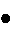 обеспечение оптимального вхождения педагогических работников в систему ценностей современного образования; принятие идеологии Стандарта начального общего образования;освоение новой системы требований к структуре основной образовательной программыНОО, результатам её освоения и условиям реализации, а также системы оценки итогов образовательной деятельности обучающихся;овладение учебно-методическими и информационно-методическими ресурсами, необходимыми для успешного решения задач Стандарта;расширение спектра современных педагогических технологий, используемых в образовательно-воспитательном процессе; освоение и использование возможностей современного информационно-технологическогооборудования с целью обеспечения качества образовательных услуг;организация образовательно-воспитательного процесса с учётом принципов деятельностного подхода в обучении.Обоснование необходимых изменений в имеющихся условиях. Кадровое обеспечение образовательной программы начального общего образования строится на основе социального заказа системы педагогического образования и требований к подготовке нового поколения педагогов, способных к инновационной деятельности, обладающих высоким уровнем методологической культуры, сформированной готовностью к непрерывному процессу образования и обладающих следующими профессиональными компетентностями:осуществлять личностно -деятельностный подход к организации обучения;выстраивать индивидуальные траектории развития ученика на основе планируемых результатов освоения образовательных программ (далее - ПРООП); разрабатывать и эффективно применять образовательные технологии, позволяющие достигать ПРООП.иметь соответствующие концепции ФГОС, представления о планируемых результатах освоения основных образовательных программ, уметь осуществлять их декомпозицию в соответствии с технологией достижения промежуточных результатов;иметь современные представления об ученике как о субъекте образовательной деятельности и уметь проектировать соответствующую модель его деятельности в зависимости от возрастных особенностей и специфики учебного предмета;иметь научно обоснованные знания и умения, позволяющие проектировать социальный портрет ученика (ценности, мотивационные, операционные, коммуникативные, когнитивные ресурсы) и осуществлять соответствующую диагностику сформированности социально востребованных качеств личности;эффективно использовать имеющиеся в школе условия и ресурсы, собственный методический потенциал для реализации задач нового содержания образования (достижения планируемых результатов освоения образовательных программ; реализации программ воспитания социализации учащихся; эффективного использования здоровьесберегающих технологий в условиях реализации ФГОС; индивидуальной оценки образовательных достижений и затруднений каждого обучаемого, диагностики сформированности универсальных учебных действий; собственного профессионально-личностного развития и саморазвития). Психолого-педагогические условия реализации основной образовательной программы начального общего образования Требованиями Стандарта к психолого-педагогическим условиям реализации основной образовательной программы начального общего образования являются (п. 25 Стандарта): • обеспечение преемственности содержания и форм организации образовательного, по реализации основных образовательных программ дошкольного образования и начального общего образования; • формирование и развитие психолого-педагогической компетентности педагогических и административных работников, родителей (законных представителей обучающихся; • учёт специфики возрастного психофизического развития обучающихся; • обеспечение вариативности направлений психолого-педагогического сопровождения участников образовательного процесса (сохранение и укрепление психического здоровья обучающихся; мониторинг возможностей и способностей обучающихся, выявление и поддержка одарённых детей, детей с ограниченными возможностями здоровья; • формирование коммуникативных навыков в разновозрастной среде и среде сверстников; поддержка детских объединений, ученического самоуправления; • диверсификацию уровней психолого-педагогического сопровождения (индивидуальный, групповой, уровень класса, уровень учреждения); • вариативность форм психолого-педагогического сопровождения участников образовательного процесса (профилактика, диагностика, консультирование, коррекционная работа, развивающая работа, просвещение, экспертиза) Модель психолого-педагогического сопровождения участников образовательного процесса ______________________ на уровне начального общего образования _____________________ Уровни психолого-педагогического сопровожденияИндивидуальноеГрупповоеНа уровне классаНа уровне ОУ Основные направления психолого-педагогического сопровождения*Сохранение и укрепление психологического здоровья *Мониторинг возможностей и способностей обучающихся *Психолого-педагогическая поддержка участников олимпиадного движения *Выявление и поддержка одарённых детей *Выявление и поддержка детей с особыми образовательными потребностями *Формирование ценности здоровья и безопасного образа жизни *Развитие экологической культуры *Дифференциация и индивидуализация обучения *Обеспечение осознанного и ответственного выбора дальнейшей профессиональной сферы деятельности *Формирование коммуникативных навыков в разновозрастной среде и среди сверстников*Поддержка детских объединений и ученического самоуправления Финансовое обеспечение реализации основной образовательной программы начального общего образования Нормативно-правовая база финансового обеспечения реализации ООП НОО- Федеральный закон от 29 декабря 2012 г. № 273-ФЗ "Об образовании в Российской Федерации"; -Федеральный государственный образовательный стандарт общего образования (утверждён приказом Минобрнауки России от 6.10.2009 г. № 373, зарегистрирован Минюстом России 22.12.2009 г., регистрационный номер 15785) с изменениями (утверждены приказом Минобрнауки России от 26.11.2010 г. №1241, зарегистрирован Минюстом России 04.02.2011 г., регистрационный номер 19707); -приказ Минобразования России от 09.03.2004 № 1312 «Об утверждении федерального базисного учебного плана и примерных учебных планов для образовательных учреждений РФ, реализующих программы общего образования», - приказ министерства образования и науки РФ от 03.06.2011г. № 1994 «О внесении изменений в федеральный базисный учебный план и примерные учебные планы для образовательных учреждений РФ, реализующих программы общего образования, утвержденные приказом Министерства образования и науки РФ от 09.03.2004 № 1312 (об увеличении часов с введением третьего часа физкультуры в 1-11 классах), - приказ Министерства образования Российской Федерации №1241 от 26.11.2010г., приказом МОРФ № 2357 от 22.09.2011г. «О внесении изменений в ФГОС НОО, утвержденных приказом МО и науки РФ от 06.10.2009 (третий час урока физкультуры)», приказом «О внесении изменений в ФГОС НОО, утвержденных приказом МО и науки РФ от 06.10.2009г», - Региональный базисный учебный план и примерные учебные планы для образовательных учреждений Саратовской области, реализующих программы общего образования (приказ министерства образования Саратовской области от 6 декабря 2004 г. № 1089); - Приказ министерства образования Саратовской области от 27 апреля 2011 г. № 1206 «О внесении изменений в региональный базисный учебный план и примерные учебные планы для образовательных учреждений Саратовской области, реализующих программы общего образования»; -действующие Санитарно – эпидемиологическими правила и нормативы СанПиН 2.4.2.2821-10 (постановление главного государственного санитарного врача РФ от 29.12.2010г № 189, зарегистрировано в Минюсте России 03.03.2011 г., рег.номер 19993). -Модельная методика введения нормативного подушевого финансирования реализации государственных гарантий прав граждан на получение-Модельная методика формирования системы оплаты труда и стимулирования работников государственных образовательных учреждений субъектов Российской Федерации и муниципальных образовательных учреждений; - ФЗ № 83 от 6 мая 2010 г. "О внесении изменений в отдельные законодательные акты Российской Федерации в связи с совершенствованием правового положения государственных (муниципальных) учреждений»; В структуре учебного плана школы сохранены без изменения принципиальные положения и нормативные основы Базисного учебного плана: номенклатура обязательных областей и образовательных компонентов; базисное количество часов на обязательные образовательные области; максимальная (суммарная) учебная нагрузка обучающихся соответствует нормативам. Сохраняется следующая структура учебного времени: 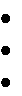 - федеральный компонент; - региональный компонент; - компонент образовательного учреждения. Компонент образовательного учреждения используется для: - развития содержания одного из базовых предметов федерального компонента - проведения занятий индивидуального выбора, кружков, удовлетворяющих познавательные интересы обучающихся; Изучение учебных предметов федерального компонента организуется с использованием учебников, входящих в федеральные перечни учебников, утверждённые приказом Министерства образования и науки Российской Федерации от 19.12.2012 № 1067 «Об утверждении федеральных перечней учебников, рекомендованных (допущенных) к использованию в образовательном процессе в образовательных учреждениях, реализующих образовательные программы общего образования и имеющих государственную аккредитацию, на 2013/2014 учебный года.При разработке содержания учебного предмета «Физическая культура» учитывается состояние здоровья обучающихся и деление их в зависимости от состояния здоровья на три группы: основную, подготовительную и специальную медицинскую (письмо образования и науки Российской Федерации от 31.10.2003 № 13-51-263/123 «Об аттестации учащихся, отнесенных по состоянию здоровья к специальной медицинской группе для занятий физической культурой»). 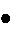 Финансовое обеспечение реализации ООП НОО опирается на исполнение расходных обязательств, обеспечивающих конституционное право граждан на бесплатное и общедоступное общее образование. Объём действующих расходных обязательств отражается в муниципальном задании учредителя по оказанию государственных (муниципальных) образовательных услуг в соответствии с требованиями федеральных государственных образовательных стандартов общего образования. Муниципальное задание учредителя обеспечивает соответствие показателей объёмов качества предоставляемых образовательным учреждением услуг (выполнения работ) размерами направляемых на эти цели средств бюджета. Финансовое обеспечение муниципального задания учредителя по реализации основной образовательной программы начального общего образования осуществляется на основе нормативного подушевого финансирования. ПоказателиОбщее количество обучающихся начальной школыПедагогические работники Норматив на одного ребенка в годФормирование фонда оплаты труда образовательного учреждения осуществляется в пределах объёма средств образовательного учреждения на текущий финансовый год, определённого в соответствии с региональным расчётным подушевым нормативом, количеством обучающихся и соответствующими поправочными коэффициентами, и отражается в смете образовательного учреждения. Школа самостоятельно определяет:  соотношение базовой и стимулирующей части фонда оплаты труда;  соотношение фонда оплаты труда педагогического, административно-управленческого и учебно-вспомогательного персонала;  соотношение общей и специальной частей внутри базовой части фонда оплаты труда;  порядок распределения стимулирующей части фонда оплаты труда производится в соответствии с действующим законодательством и иными нормативным правовыми актами. Нормативный акт о новой системе оплаты труда в школе направлен на дифференцированный рост заработной платы учителей, повышение стимулирующих функций оплаты труда, нацеливающих работников на достижение высоких результатов (показателей качества работы).  Фонд оплаты труда ОУ состоит из базовой части и стимулирующей части. Значение стимулирующей части определено ОУ самостоятельно и отражено в локальных актах «Положение об оплате труда работников МБОУ –СОШ №1  г .Аркадака  №98 от 29.03.2014 г, «Положение о порядке и условиях распределения стимулирующей (надтарифной) части фонда оплаты труда» №98 от 29.03.2014 г,  согласованных с Профсоюзным комитетом ОУ, Управляющим советом школы и утверждённых директором. Введены в действие приказом по МБОУ- СОШ №1 от №98 от 29.03.2014 г,В распределении стимулирующей части фонда оплаты труда предусмотрено участие органов государственно-общественного управления – Управляющего совета ОУ. Механизмы достижения целевых ориентиров в системе условийОбразовательное учреждение самостоятельно устанавливает штатное расписание, определяет в общем объеме средств долю, направляемую на обеспечение требований Стандарта на основе проведённого анализа материально-технических условий реализации основной образовательной программы начального общего образования. Школа:  проводит экономический расчёт стоимости обеспечения требований Стандарта по каждой позиции;устанавливает предмет закупок, количество и стоимость пополняемого оборудования, а также перечень работ для обеспечения требований к условиям реализации ООП;определяет величину затрат на обеспечение требований к условиям реализации ООП;соотносит необходимые затраты с региональным (муниципальным) графиком внедрения Стандарта и определяет распределение по годам освоения средств на обеспечение требований к условиям реализации ООП в соответствии со Стандартом;определяет объёмы финансирования, обеспечивающие реализацию внеурочной деятельности обучающихся, включённой в основную образовательную программу образовательного учреждения;разрабатывает финансовый механизм интеграции между общеобразовательным учреждением и учреждениями дополнительного образования детей, а также другими социальными партнёрами, организующими внеурочную деятельность обучающихся, и отражает его в своих локальных актах. При этом учитывается, что взаимодействие осуществляется на основе договоров на проведение занятий в рамках кружков, секций, клубов и др. по различным направлениям внеурочной деятельности на базе школы (учреждения дополнительного образования).Финансовый механизм является интегрирующим фактором эффективности условий реализации основной образовательной программы начального общего образования и направлен на обеспечение деятельности основного субъекта образовательного процесса – учителя необходимыми и достаточными для эффективной реализации планируемых результатов ресурсами.Контроль за состоянием системы финансовых условий предполагает вести мониторинги: кадрового обеспечения образовательного учреждения специалистами, имеющими базовое профессиональное образование и необходимую квалификацию, способными к инновационной профессиональной деятельности, обладающими необходимым уровнем методологической культуры и сформированной готовностью к непрерывному процессу образования в течение трудовой деятельности;повышения квалификации педагогических кадров, обеспечения их готовности к введению ФГОС, в том числе формированию у учащихся универсальных учебных действий, достижению планируемых результатов на основе системно-деятельностного подхода; обеспечения образовательного процесса необходимым и достаточным набором средств обучения и воспитания (наглядные пособия, оборудование, печатные материалы, мультимедийные средства и др.), позволяющих в полном объеме реализовать Требования к результатам освоения основных образовательных программ; формирования необходимого и достаточного набора образовательных, информационно-методических ресурсов, обеспечивающих реализацию основной образовательной программы; создания санитарно-гигиенических условий организации образовательного процесса, своевременного и качественного выполнения ремонтных работ;  установления стимулирующих выплат педагогическим работникам за достижение высоких планируемых результатов; стимулирующих коэффициентов образовательным учреждениям в соответствии с достигнутыми результатами.Материально-технические условия реализации основной образовательной программы.МБОУ - СОШ №1 располагается в типовом панельном 3 этажном здании постройки 1965 года. Но благодаря хорошим условиям эксплуатации и проведению систематических ремонтных работ здание и его системы коммуникаций, в целом, соответствуют современным техническим требованиям и эстетическим нормам.Учебно-воспитательный процесс соответствует действующим санитарно-гигиеническим, противопожарным правилам и нормам.Педагогический коллектив работает в соответствии с нормами охраны труда.В наличии помещения для занятий:-музыкой;-естественно-научными исследованиями;-иностранным языком.Имеются:-библиотека;-спортивный зал;-кабинет педагога-психолога;-лицензированный медицинский кабинет;-столовая на 65 посадочных мест.Для ресурсного обеспечения ФГОС НОО в рамках  проекта модернизации системы общего образования в осуществлены поставки в  школу – предметно-ростовой мебели, компьютерного оборудования для кабинетов начальных классов, комплектов наглядных пособий и развивающих игр для школьников. В школе имеется доступ в Интернет, необходимый минимум мультимедийного оборудования, достаточное количество художественной, справочной литературы и дидактического материала, в том числе учебная литература, электронные диски  по предмету «Основы религиозной культуры и светской этики» для учащихся 4-5 классов.          Большое внимание уделяется организации безопасных условий обучения. Во всех помещениях ОУ установлена пожарная сигнализация. Введено круглосуточное дежурство сторожей. Имеется  кнопка экстренного вызова милиции. Все запасные выходы оборудованы металлическими дверями.            Пищеблок  оснащен   технологическим оборудованием.  Для учащихся МБОУ- СОШ №1 организованно горячее питание.           Спортивный блок  включает в себя спортивный зал, оснащенный  спортивным оборудованием для занятий игровыми видами спорта и гимнастикой; раздевалками. Легкой атлетикой обучающиеся занимаются на пришкольном участке, где имеются футбольное поле, беговая дорожка. Занятия по плаванию проводятся в ФОКе.В настоящее время наиболее актуальной остаётся потребность в дополнительных помещениях для занятий внеурочной учебно-исследовательской , проектной деятельностью.В рамках мероприятий, направленных на «Изменение школьной инфраструктуры» достигнуты следующие результаты:проведена замена системы освещениясделан косметический ремонт классных комнат заменены входные двериустановлена сантехникаустановлены счетчики воды и теплаимеется Программа энергосбережения, рассчитанная на 2010-2020 годы4.  Информационно-методические условия реализации основной образовательной программы.Для эффективного информационного обеспечения реализации ООП НОО  в  МБОУ -СОШ №1  частично сформирована информационная среда образовательного учреждения, предоставляющая возможности для следующего:•	планирования образовательного процесса с использованием ИКТ;•	размещения и  сохранения материалов образовательного процесса, в том числе  работ обучающихся и педагогов (в том числе  на сайте школы);•	фиксации хода образовательного процесса и результатов освоения  ООП (в том числе  на сайте школы);•	ведения делопроизводства с использованием ИКТ;•	контролируемого доступа участников образовательного процесса к информационным образовательным ресурсам сети интернет;•	управления образовательным процессом в школе с использованием ИКТ;•	перехода на систему цифровой отчетности ОУ, обеспечивающей прозрачность и публичность результатов их образовательной деятельности;•	обеспечения прозрачности образовательного процесса для родителей и общества (информация на сайте школы).Для организации образовательного процесса в рамках  реализации ООП НОО  образовательное учреждение пока не располагает всей необходимой информационно-технической   базой, обеспечивающей организацию и проведение всех видов деятельности младших школьников, предусмотренной ФГОС НОО.Но  в то же время положительным моментом  является следующее:В последние годы в  МБОУ -СОШ №1значительно увеличено количество компьютеров, при этом компьютерный парк постоянно обновляется.  В ОУ функционирует  компьютерный  класс. Все  учебные  кабинеты оснащены  компьютеризированными  рабочими местами учителя.Компьютеры имеют выход в Интернет, создан и функционирует сайтhttp://mousoch1.okis.ru/ , адрес электронной почты: arkadak.school1@rambler.ruВ учебном процессе начальной  школы  используется 15 компьютеров, 10 мультимедийных проекторов и 10 интерактивных досок.Информационно-образовательная среда образовательного учреждения, соответствующая требованиям Стандарта5. Учебно-методические условия реализации основной образовательной программы.Учебно-методическое обеспечение обязательной части ООП включает в себя: учебники, учебные пособия,справочники, хрестоматии, цифровые образовательные ресурсы, методические пособия для учителей.Учебно-методическое и информационное обеспечение  включает:параметры комплектности  оснащения образовательного процесса с учетом  достижений целей и планируемых результатов;параметры качества   обеспечения образовательного процесса с учетом достижения целей и планируемых результатов;  В МБОУ-СОШ №1 имеется библиотека, книжный фонд. Потребность в учебной литературе  удовлетворяется за счет  средств областного бюджета. Фонд методической и художественной литературы ежегодно пополняется. Библиотека представляет собой информационный центр с небольшим читальным залом, оснащенный компьютером с выходом в Интернет, сканером, копировальной техникой, где созданы условия для занятий учащихся и педагогов.УМК, используемые в образовательном учрежденииЦифровые образовательные ресурсы,  обеспечивающие реализацию ООПОбоснование необходимых изменений в имеющихся условиях в соответствии с целями и приоритетами основной образовательной программы начального  общего образования.Выявленные в результате детального анализа количественные и качественные показатели системы условий реализации ООП НОО МБОУ- СОШ №1предполагают организацию комплекса мероприятий, призванных обеспечить в имеющихся условиях и в соответствии с целями и приоритетами нашей образовательной среды следующие характеристики:3.3. Механизмы достижения целевых ориентиров в системе условий.3.4.Сетевой график (дорожная карта) по формированию необходимой системы условий.( приложение)3.5. Контроль за состоянием системы условий.ПРИЛОЖЕНИЯ К ПРОГРАММЕПРИЛОЖЕНИЕ1. Программы отдельных учебных предметов (см. диск)1.1 Рабочие программы по русскому языку 1.1.1 Рабочая программа по русскому языку 1 класса 1.1.2 Рабочая программа по русскому языку 2 класса 1.1.3 Рабочая программа по русскому языку 3 класса 1.1.4. Рабочая программа по русскому языку 4 класса1.2 Рабочие программы по литературному чтению 1.2.1 Рабочая программа по литературному чтению 1 класса 1.2.2 Рабочая программа по литературному чтению 2 класса 1.2.3 Рабочая программа по литературному чтению 3 класса 1.2.4. Рабочая программа по литературному чтению 4 класса1.3 Рабочие программы по иностранному языку 1.3.1 Рабочие программы по английскому языку 2 класса1.3.2 Рабочие программы по английскому языку 3 класса1.3.3 Рабочие программы по английскому языку 4 класса1.3.4. Рабочие программы по немецкому языку 2 класса 1.3.5 Рабочие программы по немецкому языку 3 класса 1.4 Рабочие программы по математике 1.4.1 Рабочая программа по математике1 класса 1.4.2 Рабочая программа по математике 2 класса 1.4.3 Рабочая программа по математике 3 класса 1.4.4. Рабочая программа по математике 4 класса1.5 Рабочие программы по ОРКСЭ1.5.1 Рабочая программа по ОРКСЭ 4 класса 1.6 Рабочие программы по окружающему миру 1.6.1 Рабочая программа по окружающему миру 1 класса 1.6.2 Рабочая программа по окружающему миру 2 класса 1.6.3 Рабочая программа по окружающему миру 3 класса 1.6.4. Рабочая программа по окружающему миру 4 класса1.7 Рабочие программы по музыке 1.7.1 Рабочая программа по музыке 1 класса 1.7.2 Рабочая программа по музыке 2 класса 1.7.3 Рабочая программа по музыке 3 класса 1.7.4. Рабочая программа по музыке 4 класса1.8 Рабочие программы по изобразительному искусству 1.8.1 Рабочая программа по изобразительному искусству 1 класса 1.8.2 Рабочая программа по изобразительному искусству 2 класса 1.8.3 Рабочая программа по изобразительному искусству 3 класса 1.8.4. Рабочая программа по изобразительному искусству 4 класса1.9 Рабочие программы по технологии 1.9.1 Рабочая программа по технологии1 класса 1.9.2 Рабочая программа по технологии 2 класса 1.9.3 Рабочая программа по технологии 3 класса 1.9.4. Рабочая программа по технологии 4 класса1.10 Рабочие программы по физической культуре1.10.1 Рабочая программа по физической культуре 1 класса 1.10.2 Рабочая программа по физической культуре 2 класса 1.10.3 Рабочая программа по физической культуре 3 класса 1.10.4. Рабочая программа по физической культуре 4 класса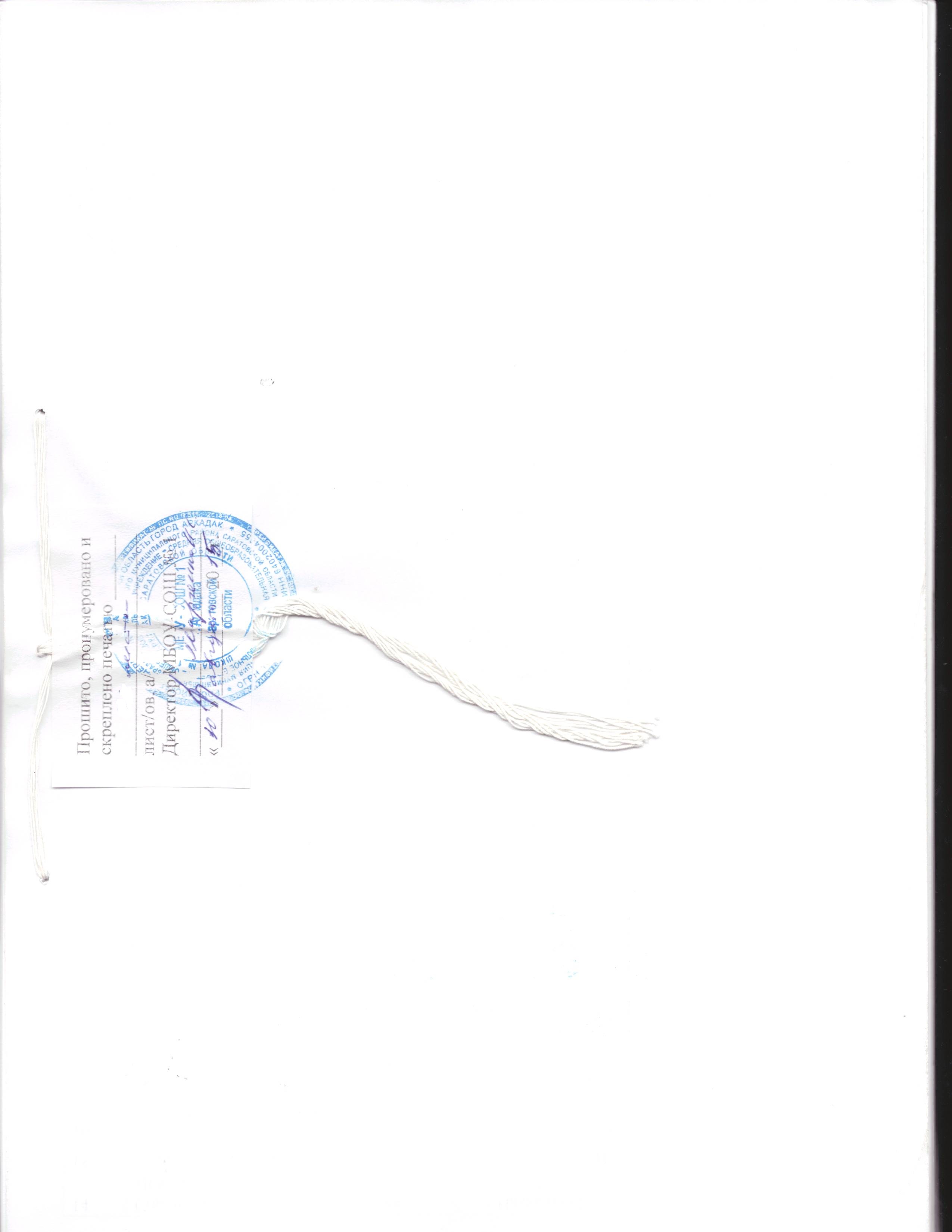 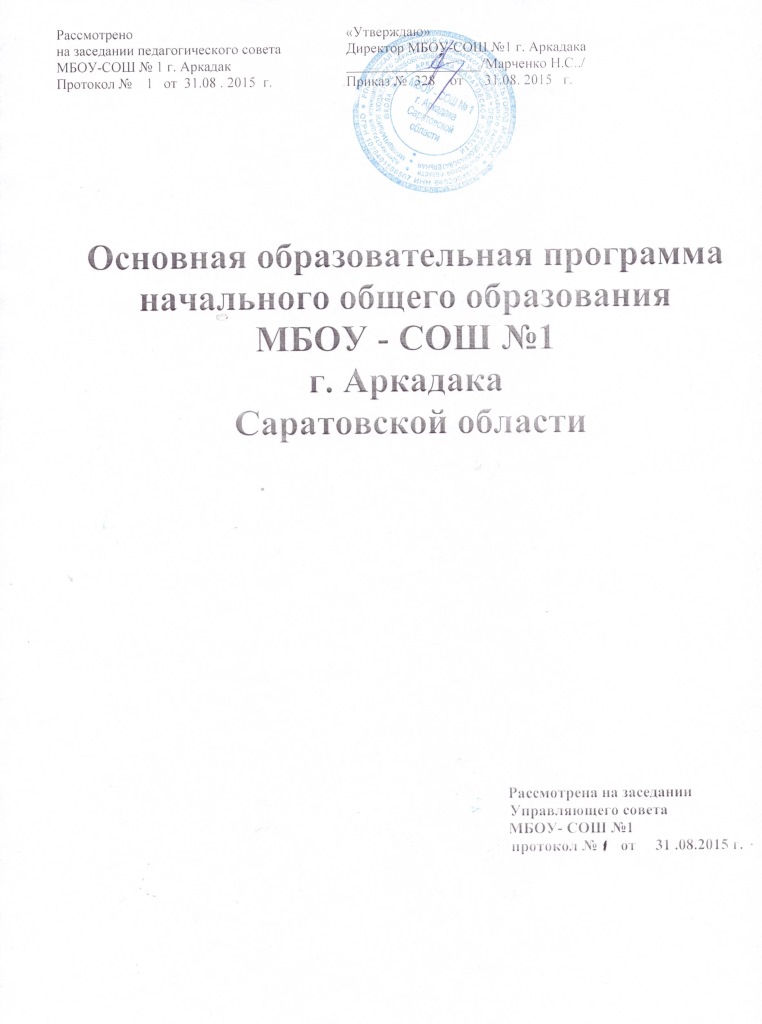 Продолжительность учебной недели:5дней для 1 класса6 дней для 2-4 классовПродолжительность уроков (мин.)1 класс: 35 минут (сентябрь-декабрь), 45 минут (январь-май)2-4 класс: 45 минутПродолжительность перерывов:Продолжительность перерывов:минимальная (мин.)10 минмаксимальная (мин.)20 минДинамическая пауза для 1 класса40 минСменность занятий 1 сменыПродолжительность учебного года 4 четверти34 учебных недели для 2-4 классов, 33 учебных недели для 1классов. Формы организации учебного процессаКлассно-урочная системаПроектная деятельностьИндивидуально-групповые занятияВнеурочные виды деятельности: экскурсии, кружки, секции, круглые столы, конференции, диспуты, школьное научное общество, олимпиады, соревнования, поисковые и научные исследования, общественно- полезные  практики, социальные практики, проекты  и т. д. Организация аттестации обучающихсяВ 1 классах безотметочная система обучения в течение учебного года, во 2, 3, 4-х классах -  по четвертям и промежуточная итоговая аттестация в конце учебного года.Организация учебного процесса в целях охраны жизни и здоровья учащихсяВыполнение гигиенических требований к образовательной нагрузке и расписанию уроков.Применение здоровьесберегающих технологий. Изучение учебного предмета «Основы здорового образа жизни» ( учебный предмет «Окружающий мир»)В оздоровительных целях создаются условия для удовлетворения биологической потребности обучающихся в движении:- подвижные (игровые) перемены;- внеклассные спортивные занятия и соревнования;- дни здоровья.Регулярные медосмотры.Организация летнего отдыха учащихся.Организация дополнительного образованияНаправления внеурочной деятельности:- духовно-нравственное;- социальная практика;- художественно-эстетическое;- научно-познавательное;- спортивно-оздоровительное;- проектная деятельностьСотрудничество с родительской общественностью1.Обеспечение родителям (законным представителям) возможности ознакомления  с:- ходом и содержанием образовательного процесса;- аттестацией обучающихся;- режимом работы школы;- основными направлениями работы педагогического коллектива;- достижениями школы;2. Привлечение родителей к сотрудничеству:- через работу Управляющего совета школы, общешкольного родительского комитета, классных родительских комитетов;3. Организация общешкольных родительских собраний.4. Привлечение родителей к общешкольным и классным мероприятиям.Наименование Количество Учебные кабинеты:- кабинеты начальных классов- кабинет музыки- кабинет информатики811Спортивная площадка1Столовая 1Количество посадочных мест65Количество ПК15Школьный сайт http:/mousoch1.okis.ru/Рабочие места педагогических работников, оборудованные компьютерной техникой100%Кабинеты специалистов (педагог-психолог)1Медицинский кабинет1- устный опрос - письменная - самостоятельная работа - диктанты - контрольное списывание - тестовые задания - графическая работа - изложение - доклад - творческая работа - посещение уроков по программам наблюдения- диагностическая контрольнаяработа;- диктанты;- изложение;- контроль техники чтения.анализ - участие в динамики текущей успеваемостиучастие в конкурсах, выставках, соревнованиях.- активность в проектах и программах внеурочной деятельности- творческий отчет- устный опрос - письменная - самостоятельная работа - диктанты - контрольное списывание - тестовые задания - графическая работа - изложение - доклад - творческая работа - посещение уроков по программам наблюдения- диагностическая контрольнаяработа;- диктанты;- изложение;- контроль техники чтения.- портфолио -анализ психолого-педагогических исследований - портфолио -анализ психолого-педагогических исследований КлассыОценивать ситуации и поступки (ценностные установки, нравственная ориентация) Объяснять смысл  своих оценок, мотивов, целей(личностная саморефлексия, способность к саморазвитию мотивация к познанию, учёбе)Самоопределяться в жизненных ценностях (на словах) и поступать в соответствии с ними, отвечая за свои поступки.  (личностная позиция, российская и гражданская  идентичность)1–2 классы –необхо-димый уровеньОценивать простые ситуации и однозначные поступки как «хорошие» или «плохие» с позиции: – общепринятых нравственных правил человеколюбия, уважения к труду, культуре и т.п. (ценностей); – важности исполнения роли «хорошего ученика»; – важности бережного отношения к своему здоровью и здоровью всех живых существ;– важности различения «красивого» и «некрасивого». Постепенно понимать, что жизнь не похожа на «сказки» и невозможно разделить людей на «хороших» и «плохих»ОСМЫСЛЕНИЕОбъяснять, почему конкретные однозначные поступки можно оценить как «хорошие» или «плохие» («неправильные», «опасные», «некрасивые») с позиции известных и общепринятых правил.САМООСОЗНАНИЕОбъяснять самому себе: – какие собственные привычки мне нравятся и не нравятся (личные качества), – что я делаю с удовольствием, а что – нет (мотивы), – что у меня получается хорошо, а что нет (результаты) САМООПРЕДЕЛЕНИЕОсознавать себя ценной частью большого  разнообразного мира (природы и общества). В том числе: объяснять, что связывает меня: – с моими близкими, друзьями,  одноклассниками; – с земляками, народом;– с твоей Родиной; – со всеми людьми;– с природой; испытывать чувство гордости за «своих» - близких и друзей.ПОСТУПКИВыбирать поступок в однозначно оцениваемых ситуациях на основе: – известных и простых общепринятых правил «доброго», «безопасного», «красивого», «правильного» поведения;– сопереживания в радостях и в бедах за «своих»: близких, друзей, одноклассников; – сопереживания чувствам других не похожих на тебя людей, отзывчивости к бедам всех живых существ. Признавать свои плохие поступки3–4 классы  – необхо-димый уровень (для 1–2 классов – это повышен-ный уровень) Оценивать простые ситуации и однозначные поступки как «хорошие» или «плохие» с позиции: – общечеловеческих ценностей (в т.ч. справедливости, свободы, демократии);– российских гражданских ценностей (важных для всех граждан России);– важности учёбы и познания нового;– важности бережного отношения к здоровью человека и к природе);– потребности в «прекрасном» и отрицания «безобразного».Отделять оценку поступка от оценки самого человека (плохими и хорошими бывают поступки, а не люди).Отмечать поступки и ситуации, которые нельзя однозначно оценить как хорошие или плохиеОСМЫСЛЕНИЕОбъяснять, почему конкретные однозначные поступки можно оценить как «хорошие» или «плохие» («неправильные», «опасные», «некрасивые»), с позиции общечеловеческих и российских гражданских ценностей.САМООСОЗНАНИЕОбъяснять самому себе: – что во мне хорошо, а что плохо (личные качества, черты характера),– что я хочу (цели, мотивы),–что я могу(результаты САМООПРЕДЕЛЕНИЕ:Осознавать себя гражданином России, в том числе:объяснять, что связывает меня с историей, культурой, судьбой твоего народа и всей России, испытывать чувство гордости за свой народ, свою Родину, сопереживать им в радостях и бедах и проявлять эти чувства в добрых поступках. Осознавать себя ценной частью многоликого мира, в том числе уважать иное мнение, историю и культуру других народов и стран, не допускать их оскорбления, высмеивания. Формулировать самому простые правила поведения, общие для всех людей, всех граждан России (основы общечеловеческих и российских ценностей).ПОСТУПКИВыбирать поступок в однозначно оцениваемых ситуациях на основе правил и идей (ценностей) важных для: – всех людей, – своих земляков, своего народа, своей Родины, в том числе ради «своих», но вопреки собственным интересам; – уважения разными людьми друг друга, их доброго соседства.Признавать свои плохие поступки и отвечать за них (принимать наказание) Повышен-ный уровень 3–4 класса(для 5–6 классов –  это необхо-димый уровень) Оценивать,  в том числе не-однозначные, поступки как «хорошие» или «плохие», разрешая моральные противоречия на основе: – общечеловеческих ценностей  и российских ценностей;– важности образования, здорового образа жизни, красоты природы и творчества. Прогнозировать оценки одних и тех же ситуаций с позиций разных людей, отличающихся национальностью, мировоззрением, положением в обществе и т.п. Учиться замечать и признавать расхождения своих поступков со своими заявленными позициями, взглядами, мнениями ОСМЫСЛЕНИЕОбъяснять положительные и отрицательные оценки, в том числе неодно-значных поступков, с позиции общечелове-ческих и российских гражданских ценностей.Объяснять отличия в оценках одной и той же ситуации, поступка разными людьми (в т.ч. собой), как представителями разных мировоззрений, разных групп общества. САМООСОЗНАНИЕОбъяснять самому себе: – свои некоторые черты характера;– свои отдельные бли-жайшие цели само-развития;– свои наиболее за-метные достижения. САМООПРЕДЕЛЕНИЕОсознавать себя гражданином России и ценной частью многоликого изменяющегося мира, в том числе: отстаивать (в пределах своих возможностей) гуманные, равноправные, гражданские демократические порядки и препятствовать их нарушению;  искать свою позицию (7–9 кл. –постепенно осуществлять свой гражданский и куль-турный выбор) в много-образии общественных и мировоззренческих позиций, эстетических и культурных предпочтений; стремиться  к взаимопониманию с представителями иных культур, мировоззрений, народов и стран, на основе взаимного интереса и уважения;осуществлять добрые дела, полезные другим людям, своей стране, в том числе отказываться ради них от каких-то своих желаний. Вырабатывать в противоречивых конфликтных ситуациях правила поведения, способствующие ненасильственному и равноправному преодолению конфликта.ПОСТУПКИОпределять свой поступок, в том числе в неоднозначно оцени-ваемых ситуациях, на основе: – культуры, народа, мировоззрения, к которому ощущаешь свою причастность – базовых российских гражданских ценностей, – общечеловеческих, гуманистических ценностей, в т.ч. ценности мирных добрососедских взаимоотношений людей разных культур, позиций, мировоззрений Признавать свои плохие поступки и добровольно отвечать за них (принимать наказание и самонаказание) КлассыОпределять и формулировать цель деятельности Составлять план действий по решению проблемы (задачи)Осуществлять действия по реализации планаСоотносить результат своей деятельности с целью и оценивать его1 класс – необхо-димый уровеньУчиться определять цель деятельности на уроке с помощью учителя. Проговаривать последовательность действий на уроке. Учиться высказывать своё предположение (версию)Учиться работать по предложенному плануУчиться совместно давать эмоциональную оценку деятельности класса  на уроке. Учиться отличать верно выполненное задание от неверного2 класс –  необхо-димый уровень (для 1 класса – повышен-ный уровень)Определять цель учебной деятельности с помощью учителя и самостоятельно. Учиться совместно с учителем обнаруживать и формулировать учебную проблему совместно с учителем.Учиться планировать учебную деятельность на уроке. Высказывать свою версию, пытаться предлагать способ её проверкиРаботая по предложенному плану, использовать необходимые средства (учебник, простейшие приборы и инструменты)Определять успешность выполнения своего задания в диалоге с учителем3–4 клас-сы - необхо-димый уровень (для 2 класса – это повы-шенный уровень) Определять цель учебной деятельности с помощью учителя и самостоятельно, искать средства её осуществления.Самостоятельно формулировать цели урока после предварительного обсуждения.Учиться обнаруживать и формулировать учебную проблему совместно с учителем.Составлять план выполнения задач, решения проблем творческого и поискового характера совместно с учителемРаботая по плану, сверять свои действия с целью и, при необходимости, исправлять ошибки с помощью учителяВ диалоге с учителем учиться вырабатывать критерии оценки и определять степень успешности выполнения своей работы и работы всех, исходя из имеющихся критериев.Понимать причины своего неуспеха и находить способы выхода из этой ситуацииПовышен-ный уровень 3-4 класса(для 5–6 класса –это необхо-димый уровень) Учиться обнаруживать и формулировать учебную проблему совместно с учителем, выбирать тему проекта с помощью учителя.Составлять план выполнения проекта совместно с учителемРаботая по составленному плану, использовать наряду с основными и  дополнительные средства (справочная литература, сложные приборы, средства ИКТ)В диалоге с учителем совершенствовать критерии оценки и пользоваться ими в ходе оценки и самооценки.В ходе представления проекта учиться давать оценку его результатамКлассыИзвлекать информацию.Ориентироваться в своей системе знаний и осознавать необходимость нового знания.Делать предварительный отбор источников информации для поиска нового знания.Добывать новые знания (информацию) из различных источников и разными способамиПерерабатывать информацию  для получения необходимого результата,  в том числе и для создания нового продуктаПреобразовывать информацию из одной формы в другую  и выбирать наиболее удобную для себя  форму1 класс –  необхо-димый уровеньОтличать новое от  уже известного с помощью учителя.Ориентироваться  в учебнике (на развороте, в оглавлении, в словаре).Находить ответы на вопросы, используя учебник, свой жизненный опыт и информацию, полученную на урокеДелать выводы в результате  совместной  работы всего класса.Сравнивать и группировать предметы.Находить закономерности в расположении фигур по значению одного признака.Называть последовательность простых знакомых действий, находить пропущенное действие в знакомой последовательностиПодробно пересказывать небольшие  тексты, называть их тему2 класс –  необхо-димый уровень (для 1 класса –  это по-вышен-ный уровень)Понимать, что нужна  дополнительная информация (знания) для решения учебной  задачи в один шаг.Понимать, в каких источниках  можно  найти  необходимую информацию для  решения учебной задачи.Находить необходимую информацию как в учебнике, так и в предложенных учителем  словарях и энциклопедияхСравнивать и группировать предметы по нескольким основаниям.Находить закономерности в расположении фигур по значению двух и более признаков.Приводить примеры последовательности действий в быту, в сказках.Отличать высказывания от других предложений, приводить примеры высказываний, определять истинные и ложные высказывания.Наблюдать и делать самостоятельные  выводыСоставлять простой план небольшого текста-повествования3-4 классы –необхо-димый уровень (для 2 класса – это повышен-ный уровень) Самостоятельно предполагать, какая информация нужна для решения учебной задачи в один шаг.Отбирать необходимые для решения учебной задачи  источники информации среди предложенных учителем словарей, энциклопедий, справочников.Извлекать информацию, представленную в разных формах (текст, таблица, схема, иллюстрация и др.)Сравнивать и  группировать факты и явления. Относить объекты к известным понятиям.Определять составные части объектов, а также состав этих составных частей.Определять причины явлений, событий. Делать выводы на основе обобщения   знаний.Решать задачи по аналогии. Строить аналогичные закономерности.Создавать модели с выделением существенных характеристик объекта и представлением их в пространственно-графической или знаково-символической формеПредставлять информацию в виде текста, таблицы, схемы, в том числе с помощью ИКТПовышен-ный уровень 3–4 класса(для 5–6 класса –  это необхо-димый уровень) Самостоятельно предполагать, какая информация нужна для решения предметной учебной задачи, состоящей  из нескольких шагов.Самостоятельно  отбирать для решения  предметных учебных задач необходимые словари, энциклопедии, справочники, электронные диски.Сопоставлять  и отбирать информацию, полученную из  различных источников (словари, энциклопедии, справочники, электронные диски, сеть Интернет)Анализировать, сравнивать, классифицировать и обобщать факты и явления. Выявлять причины и следствия простых явлений.Записывать выводы в виде правил «если …, то …»; по заданной ситуации составлять короткие цепочки правил «если …, то …».Преобразовывать модели с целью выявления общих законов, определяющих данную предметную область.Использовать полученную информацию в проектной деятельности под руководством  учителя-консультантаПредставлять информацию в виде таблиц, схем, опорного конспекта, в том числе с помощью ИКТ. Составлять сложный план текста.Уметь передавать содержание в сжатом, выборочном или развёрнутом видеКлассыДоносить свою позицию до других, владея приёмами монологической и диалогической речиПонимать другие позиции (взгляды, интересы)Договариваться с людьми, согласуя с ними свои интересы и взгляды, для того чтобы сделать что-то сообща1-2 классы –необхо-димый уровеньОформлять свою мысль в устной и письменной речи (на уровне одного предложения или небольшого текста).Учить наизусть стихотворение, прозаический фрагмент.Вступать в беседу на уроке и в жизниСлушать и понимать речь других.Выразительно читать и пересказывать текст.Вступать в беседу на уроке и в жизниСовместно договариваться о  правилах общения и поведения в школе и следовать им.Учиться выполнять различные роли в группе (лидера, исполнителя, критика)3-4 классы – необхо-димый уровень (для 1-2 класса – это повышен-ный уровень) Оформлять свои мысли в устной и письменной речи с учетом своих учебных и жизненных речевых ситуаций, в том числе с помощью ИКТ.Высказывать свою точку зрения и пытаться её обосновать, приводя аргументыСлушать других, пытаться принимать другую точку зрения, быть готовым изменить свою точку зрения.Читать вслух и про себя тексты учебников и при этом:– вести «диалог с автором» (прогнози-ровать будущее чтение; ставить вопросы к тексту и искать ответы; прове-рять себя);– отделять новое от известного;– выделять главное;– составлять планВыполняя различные роли в группе, сотрудничать в совместном решении проблемы (задачи).Учиться уважительно относиться к позиции другого, пытаться договариваться Повышен-ный уровень 3-4 класса(для 5-6 класса –  это необ-ходимый уровень) При необходимости отстаивать свою точку зрения, аргументируя ее. Учиться подтверждать аргументы фактами. Учиться критично относиться к своему мнениюПонимать точку зрения другого (в том числе автора).Для этого владеть правильным типом читательской деятельности; самостоятельно использовать приемы изучающего чтения на различных текстах, а также приемы слушанияУметь взглянуть на ситуацию с иной позиции и договариваться с людьми иных позиций.Организовывать учебное взаимодействие в группе (распределять роли, догова-риваться друг с другом и т.д.).Предвидеть (прогнозировать) последствия коллективных решенийЦенностный потенциал:восприятие ценности достоинства человека;уважение к своейРодине-России; тактичность;трудолюбие;чуткость;реализмТворческий потенциал:профессиональные навыки, соответствующие складывающимся интересам, и элементарные навыки поискового мышления. Познавательный потенциал:знания, умения, навыки, соответствующие личностным потребностям конкретного школьника и образовательному стандарту второй ступени; знания широкого спектра профессиональной деятельности человека (прежде всего экологической и правовой);знание своих психофизических особенностей;абстрактно-логическое мышлениеСформированность индивидуального стиля учебной деятельности, устойчивых учебных интересов и склонностей,умение развивать и управлять познавательными процессами личности,способность адекватно действовать в ситуации выбора на уроке.Коммуникативный потенциал: Усвоение основ коммуникативной культуры личности: умение высказывать и отстаивать свою точку зрения;овладение навыками неконфликтного общения; способность строить и вести общение в различных ситуациях с людьми, отличающимися друг от друга по возрасту, ценностным ориентациям и другим признакам.Профессиональные навыки, соответствующие складывающимся интересам, и элементарные навыки поискового мышленияХудожественный потенциал:эстетическая культура, художественная активность. Способность видеть и понимать гармонию и красоту, знание выдающихся деятелей и произведений литературы и искусства, апробация своих возможностей в музыке, литературе, сценическом и изобразительном искусствеНравственный потенциал:Восприятие и понимание ценностей «человек», «личность», «индивидуальность», «труд», «общение», «коллектив», «доверие», «выбор». Знание и соблюдение традиций школы.Осознание возможностей, достоинств инедостатков собственного«Я», овладение приёмами и методами самообразования и самовоспитания, ориентация на социально ценные формы и способы самореализации и самоутверждения.Готовность объективно оценивать себя, отстаивать свою собственную позицию, отвечать за свои поступки и действия. Активность и способность проявлять сильные стороны своей личности в жизнедеятельности класса и школы, умение планировать, готовить, проводить и анализировать коллективное творческое дело, беседу, игру и т.пФизический потенциалРазвитие основных физических качеств: быстроты, ловкости, гибкости, силы и выносливости;овладение простейшими туристическими умениями и навыками;знание и соблюдение режима занятий физическими упражнениями; способность разработать и реализовать индивидуальную программу физического совершенствования.Физический потенциалРазвитие основных физических качеств: быстроты, ловкости, гибкости, силы и выносливости;овладение простейшими туристическими умениями и навыками;знание и соблюдение режима занятий физическими упражнениями; способность разработать и реализовать индивидуальную программу физического совершенствования.Учебные предметыУчебные предметыКоличество часов в неделюКоличество часов в неделюКоличество часов в неделюКоличество часов в неделювсегоУчебные предметыУчебные предметы1классы2классы3 классы4 классыВнеурочная деятельностьВнеурочная деятельностьНаправлениядеятельностиФормы реализации1. Спортивно-оздоровительноеЭкскурсии, кружки, секции, круглые столы, конференции, школьные научные общества,олимпиады,Соревнования, общественно полезные практики и др.2233102.Художественно-эстетическое:Экскурсии, кружки, секции, круглые столы, конференции, школьные научные общества,олимпиады,Соревнования, общественно полезные практики и др.222283. Общественно-полезное.Экскурсии, кружки, секции, круглые столы, конференции, школьные научные общества,олимпиады,Соревнования, общественно полезные практики и др.222284. Научно- познавательное направление:Экскурсии, кружки, секции, круглые столы, конференции, школьные научные общества,олимпиады,Соревнования, общественно полезные практики и др.11114Итого внеурочная деятельностьИтого внеурочная деятельность778830Предметные областиПредметные областиПредметыПредметыПредметыКоличество часов в неделюКоличество часов в неделюПредметные областиПредметные областиПредметыПредметыПредметы1-акласс1-бклассОбязательная  частьОбязательная  частьОбязательная  частьОбязательная  частьОбязательная  частьФилологияФилологияРусский языкРусский языкРусский язык55ФилологияФилологияЛитературное чтениеЛитературное чтениеЛитературное чтение44ФилологияФилологияИностраный языкИностраный языкИностраный языкМатематика и информатикаМатематика и информатикаМатематикаМатематикаМатематика44 Естественнонаучные предметы Естественнонаучные предметыОкружающий мирОкружающий мирОкружающий мир22ИскусствоИскусствоМузыка Музыка Музыка 11ИскусствоИскусствоИзобразительное искусствоИзобразительное искусствоИзобразительное искусство11ТехнологияТехнологияТехнологияТехнологияТехнология11Физическая культураФизическая культураФизическая  культураФизическая  культураФизическая  культура33Итого:Итого:Итого:Итого:2121Часть, формируемая участниками образовательного процесса при 6-ти дневной неделеЧасть, формируемая участниками образовательного процесса при 6-ти дневной неделеЧасть, формируемая участниками образовательного процесса при 6-ти дневной неделеЧасть, формируемая участниками образовательного процесса при 6-ти дневной неделеЧасть, формируемая участниками образовательного процесса при 6-ти дневной неделе0000Итого:Итого:Итого:Итого:00Обязательные занятия повыбору, факультативы,индивидуальные занятия игрупповые занятия5-дневная неделя5-дневная неделяОбязательные занятия повыбору, факультативы,индивидуальные занятия игрупповые занятия5-дневная неделя5-дневная неделяОбязательные занятия повыбору, факультативы,индивидуальные занятия игрупповые занятия5-дневная неделя5-дневная неделяОбязательные занятия повыбору, факультативы,индивидуальные занятия игрупповые занятия5-дневная неделя5-дневная неделяМаксимальный объем учебной части5 -дневная неделя5 -дневная неделя5 -дневная неделя5 -дневная неделя2121Неаудиторная занятость ( внеурочная деятельность)Неаудиторная занятость ( внеурочная деятельность)Неаудиторная занятость ( внеурочная деятельность)Неаудиторная занятость ( внеурочная деятельность)Неаудиторная занятость ( внеурочная деятельность)Неаудиторная занятость ( внеурочная деятельность)НаправленияКружок, секция, проектКружок, секция, проектКружок, секция, проектХудожественно– эстетическое:ФлористикаФлористикаФлористика222Общественно – полезное:РостокРостокРосток222Спортивно – оздоровительное:Сортивно-гимнастическая секция  «Юность»Сортивно-гимнастическая секция  «Юность»Сортивно-гимнастическая секция  «Юность»222Научно-познавательная «Что?  Где? Когда?»«Что?  Где? Когда?»«Что?  Где? Когда?»111Всего часов по неаудиторной занятости:777Всего часов по образовательному плану:282828Предметные областиПредметыПредметыПредметы               Количество часов в неделю               Количество часов в неделю               Количество часов в неделю               Количество часов в неделю               Количество часов в неделю               Количество часов в неделю               Количество часов в неделю2-а класс2-б класс3-а класс3-бкласс3-бкласс4-а класс4-б классОбязательная  частьОбязательная  частьОбязательная  частьОбязательная  частьОбязательная  частьОбязательная  частьОбязательная  частьОбязательная  частьОбязательная  частьОбязательная  частьОбязательная  частьФилологияРусский языкРусский языкРусский язык5555555ФилологияЛитературное чтениеЛитературное чтениеЛитературное чтение4444444ФилологияИностранный  языкИностранный  языкИностранный  язык2222222Математика и информатикаМатематикаМатематикаМатематика4444444Естественнонаучные предметыОкружающий мир Окружающий мир Окружающий мир 2222222Основы духовно-нравственной культурыОсновы право-славной культурыОсновы право-славной культурыОсновы право-славной культуры11ИскусствоМузыкаМузыкаМузыка1111111ИскусствоИзобразительное искусствоИзобразительное искусствоИзобразительное искусство1111111Физическая культураФизическая культураФизическая культураФизическая культура3333333ТехнологияТехнологияТехнологияТехнология1111111                                                        Итого:                                                        Итого:                                                        Итого:                                                        Итого:23232323232424Часть, формируемая участниками образовательного процесса при 6-ти дневной неделеЧасть, формируемая участниками образовательного процесса при 6-ти дневной неделеЧасть, формируемая участниками образовательного процесса при 6-ти дневной неделеЧасть, формируемая участниками образовательного процесса при 6-ти дневной неделеРиторикаРиторикаРиторикаРиторика1111111Информатика Информатика Информатика Информатика 1111111ОЗОЖОЗОЖОЗОЖОЗОЖ1111111Итого:Итого:Итого:Итого:3333333Максимальный объем учебной частиМаксимальный объем учебной части6-дневная неделя6-дневная неделя26262626262727Неаудиторная занятость ( внеурочная деятельность)Неаудиторная занятость ( внеурочная деятельность)Неаудиторная занятость ( внеурочная деятельность)Неаудиторная занятость ( внеурочная деятельность)Неаудиторная занятость ( внеурочная деятельность)Неаудиторная занятость ( внеурочная деятельность)Неаудиторная занятость ( внеурочная деятельность)Неаудиторная занятость ( внеурочная деятельность)Неаудиторная занятость ( внеурочная деятельность)Неаудиторная занятость ( внеурочная деятельность)Неаудиторная занятость ( внеурочная деятельность)НаправленияНаправленияНаправленияКружок, секцияХудожественно – эстетическое:Художественно – эстетическое:Художественно – эстетическое:«Флористика»2222222Общественно – полезное:Общественно – полезное:Общественно – полезное:«Росток»2222222Физкультурно – оздоровительноеФизкультурно – оздоровительноеФизкультурно – оздоровительноеСортивно-гимнастическая секция  «Юность»22333Физкультурно – оздоровительноеФизкультурно – оздоровительноеФизкультурно – оздоровительноеВолейбол»33Научно-познавательнаяНаучно-познавательнаяНаучно-познавательная«Что?  Где? Когда?»1111111Всего часов по неаудиторной занятости:Всего часов по неаудиторной занятости:Всего часов по неаудиторной занятости:7788888Всего часов по образовательному плану:Всего часов по образовательному плану:Всего часов по образовательному плану:33333434343434ЧетвертьДатаДатаПродолжительность(количество учебных недель)ЧетвертьНачало четвертиОкончание четвертиПродолжительность(количество учебных недель)1 четверть01 сентября 201531 октября 20159 недель2 четверть10 ноября 201529 декабря 20157 недель3 четверть12 января 201622 марта 201611 недель4 четверть31 марта 201625 мая 2016 -9 класс7 недель4 четверть31 марта 201631 мая 20168 недельПолугодиеДатаДатаПолугодиеНачало полугодияОкончание полугодия1 полугодие01 сентября 201529 декабря 20152 полугодие12 января 201631 мая 2016 – 10 класс2 полугодие12 января 201625 мая 2016 – 11 классКаникулыДата начала каникулДата окончания каникулПродолжительность в дняхосенние01 ноября 201509 ноября 20159 днейзимние30 декабря 201511 января 201613 днейвесенние23 марта 201630 марта 20168 днейлетние01 июня 201631 августа 201692 дняМЕРОПРИЯТИЯКЛАССЫСРОКИсезонные экскурсии в городской парк1-4,Октябрьянварьмайспортивные соревнования: -веселые старты-волейболу, баскетболу, -мини футболу - соревнования по лыжам 1-43-41-2сентябрь, ноябрь, февраль, апрельоктябрь, декабрь, мартсентябрь, майянварь, февральпосещение городской библиотеки, музея1-5В течение  уч-го годаСпартакиада  по  легкой атлетики  сентябрь витаминизированное  питание 1-4 В течение  уч-го годамероприятияклассы срокиДОЛ «Солнечные зайчики» при МБОУ-СОШ №11-4Июнь, август ДОЛ центр «Семья»1-4июньвременное трудоустройство через центр занятости населения июльотработка на пришкольном участке 1-4Июнь, июль, августспортивные секции1-4Июнь, августДОЛ «Голубая ель»3-4Июль, август№Наименование внеурочной деятельностиРуководительВремя проведения1ФлористикаКонышева Н.Г.(1 «А»)Понедельник12.55 – 13.351ФлористикаКонышева Н.Г.(1 «А»)Пятница13.55 – 14.351ФлористикаМалюгина Л.А.(1 «Б»)Понедельник12.55 – 13.351ФлористикаМалюгина Л.А.(1 «Б»)Пятница13.55 – 14.351ФлористикаБарышкова А.В. (2 «А»)Понедельник13.05 – 13.451Флористика Барышкова А.В. (2 «А»)Пятница13.05 – 13.451ФлористикаМахнанова Л.С. (2 «Б»)Понедельник14.05 – 14.451Флористика Махнанова Л.С. (2 «Б»)Пятница14.00 – 14.401ФлористикаКонышева Н.Г.(3 «А»)Вторник14.05 – 14.451ФлористикаКонышева Н.Г.(3 «А»)Среда13.05 – 13.451ФлористикаМалюгина Л.А.(3 «Б»)Вторник13.05 – 13.451ФлористикаМалюгина Л.А.(3 «Б»)Среда14.05 – 14.451ФлористикаБарышкова А.В. (4 «А»)Вторник13.05 – 13.451Флористика Барышкова А.В. (4 «А»)Четверг13.05 – 13.451ФлористикаМахнанова Л.С. (4 «Б»)Четверг14.05 – 14.451Флористика Махнанова Л.С. (4 «Б»)Вторник13.05 – 13.452РостокБыкова Л.Ю. (1 «А»)Вторник13.55 – 14.352РостокБыкова Л.Ю. (1 «А»)Четверг13.55 – 14.352РостокПоминова Н.В.(1 «Б»)Вторник 12.55 – 13.352РостокПоминова Н.В.(1 «Б»)Четверг12.55 – 13.352РостокБолтышева О.Ю.(2 «А»)Вторник 14.05 – 14.452РостокБолтышева О.Ю.(2 «А»)Пятница 14.05 – 14.452РостокШапошникова А.М. (2 «Б»)Понедельник 13.05 – 13.452РостокШапошникова А.М. (2 «Б»)Четверг13.05 – 13.452РостокСтеблецкая Т.В.(3 «А»)Понедельник13.05 – 13.452РостокСтеблецкая Т.В.(3 «А»)Четверг13.05 – 13.452РостокЛапшова Л.А. (3 «Б»)Понедельник13.05 – 13.452РостокЛапшова Л.А. (3 «Б»)Четверг14.00 – 14.402РостокАкимова Т.А.(4 «А»)Понедельник14.00 – 14.402РостокАкимова Т.А.(4 «А»)Пятница14.00 – 14.402РостокТараканчикова Н.А.(4 «Б»)Понедельник14.00 – 14.402РостокТараканчикова Н.А.(4 «Б»)Пятница13.05 – 14.453Сортивно-гимнастическая секция  «Юность» Назакатов В.С.(1 «А»)Вторник12.55 – 13.353Сортивно-гимнастическая секция  «Юность» Назакатов В.С.(1 «А»)Четверг12.55 – 13.353Сортивно-гимнастическая секция  «Юность» Назакатов В.С.(1 «Б»)Вторник13.55 – 14.353Сортивно-гимнастическая секция  «Юность» Назакатов В.С.(1 «Б»)Четверг13.55 – 14.353Сортивно-гимнастическая секция  «Юность» Прикладов В.Н.(2 «А»)Вторник13.05 – 13.453Сортивно-гимнастическая секция  «Юность» Прикладов В.Н.(2 «А»)Четверг14.00 – 14.403Сортивно-гимнастическая секция  «Юность» Прикладов В.Н.(2 «Б»)Вторник14.00 – 14.403Сортивно-гимнастическая секция  «Юность» Прикладов В.Н.(2 «Б»)Четверг14.05 – 14.453Сортивно-гимнастическая секция  «Юность» Назакатов В.С.(3 «А»)Понедельник14.05 – 14.453Сортивно-гимнастическая секция  «Юность» Назакатов В.С.(3 «А»)Вторник13.05 – 13.453Сортивно-гимнастическая секция  «Юность» Назакатов В.С.(3 «А»)Пятница14.00 – 14.403Сортивно-гимнастическая секция  «Юность» Прикладов В.Н.(3 «Б»)Понедельник14.05 – 14.453Сортивно-гимнастическая секция  «Юность» Прикладов В.Н.(3 «Б»)Вторник14.05 – 14.453Сортивно-гимнастическая секция  «Юность» Прикладов В.Н.(3 «Б»)Пятница14.00 – 14.404«Что?  Где? Когда?»Быкова Л.Ю. (1 «А»)Среда12.55-13.354«Что?  Где? Когда?»Поминова Н.В.(1 «Б»)Среда12.55-13.354«Что?  Где? Когда?»Болтышева О.Ю.(2 «А»)Среда14.00-14.404«Что?  Где? Когда?»Шапошникова А.М. (2 «Б»)Среда14.00-14.404«Что?  Где? Когда?»Стеблецкая Т.В.(3 «А»)Четверг14.05-14.454«Что?  Где? Когда?»Лапшова Л.А. (3 «Б»)Среда13.05-13.454«Что?  Где? Когда?»Акимова Т.А.(4 «А»)Среда14.00-14.404«Что?  Где? Когда?»Тараканчикова Н.А.(4 «Б»)Вторник14.05-14.455«Волейбол»Нуждов  Р.Ю.(4 «А»)Вторник14.05 – 14.455«Волейбол»Нуждов  Р.Ю.(4 «А»)Четверг14.05 -14.455«Волейбол»Нуждов  Р.Ю.(4 «А»)Суббота13.05 – 13.455«Волейбол»Нуждов  Р.Ю.(4 «Б»)Вторник13.05 – 13.455«Волейбол»Нуждов  Р.Ю.(4 «Б»)Среда14.00 -14.405«Волейбол»Нуждов  Р.Ю.(4 «Б»)Четверг13.05 – 13.455«Волейбол»Кострюкова О.П.(5 «А»)Четверг14.00-14.405«Волейбол»Кострюкова О.П.(5 «Б»)Пятница14.00-14.405«Волейбол»Кострюкова О.П.(6)Среда14.00-14.405«Волейбол»Кострюкова О.П.(6)Суббота13.05-13.455«Волейбол»Прикладов В.Н.(9 «А»)Пятница15.00-15.355«Волейбол»Прикладов В.Н.(9 «Б»)Четверг15.00-15.355«Волейбол»Прикладов В.Н.(10)Среда 15.00-15.356Интернет клуб «От мультфильмов к презентациям»Скороходов П.А.(5 «А»)Понедельник13.05 – 13.456Интернет клуб «От мультфильмов к презентациям»Скороходов П.А.(5 «Б»)Вторник14.00-14.406Интернет клуб «От мультфильмов к презентациям»Скороходо П.А.(6)Пятница14.00-14.407«К тайнам слова: занимательная лексика и фразеология»Бузукина О.В.5 («А»)Среда14.00 – 14.407«К тайнам слова: занимательная лексика и фразеология»Бузукина О.В.5 («А»)Пятница13.05 – 13.457«К тайнам слова: занимательная лексика и фразеология»Громова Л.Н.5( «Б»)Понедельник13.05 – 13.457«К тайнам слова: занимательная лексика и фразеология»Громова Л.Н.5( «Б»)Четверг13.05 – 13.457«К тайнам слова: занимательная лексика и фразеология»Руссу С.Л. (6)Вторник14.00-14.407«К тайнам слова: занимательная лексика и фразеология»Руссу С.Л. (6)Пятница14.00-14.408«Виртуоз»- танцевальный кружокСидорова М.В.(5 «А»)Вторник14.00-14.408«Виртуоз»- танцевальный кружокСидорова М.В.(5 «А»)Пятница14.05-14.458«Виртуоз»- танцевальный кружокСидорова М.В.(5 «Б»)Среда14.00-14.458«Виртуоз»- танцевальный кружокСидорова М.В.(5 «Б»)Четверг14.05-14.458«Виртуоз»- танцевальный кружокСидорова М.В.(6)Понедельник13.05 – 13.459«Грамматика немецкого языка – крепкий орешек»Пригорнева Т.Н.(8 «А»/8 «Б»)Четверг15.00-15.3510По английски, пожалуста!Терехова М.М.(8 «А»/8 «Б»)Четверг15.00-15.3511«Эрудит»Еланская О.И.(8 «Б»)Понедельник15.00-15.3512«Создадим  сайт портфолио»Скороходо П.А.(8 «А»)Среда15.00-15.3512«Создадим  сайт портфолио»Скороходо П.А.(8 «Б»)Суббота15.00-15.3512«Создадим  сайт портфолио»Скороходо П.А.(9 «А»)Вторник15.00-15.3512«Создадим  сайт портфолио»Скороходо П.А.(9 «А»)Четверг15.00-15.3512«Создадим  сайт портфолио»Незнамов Е.В.(9 «Б»)Понедельник15.00 – 15.3512«Создадим  сайт портфолио»Незнамов Е.В.(9 «Б»)Среда15.00-15.3512«Создадим  сайт портфолио»Незнамов Е.В.(10)Вторник15.00-15.3512«Создадим  сайт портфолио»Незнамов Е.В.(10)Четверг15.00-15.3513«Весёлый клубочек»Куренкова Н.С(8 «А»)Вторник15.00-15.3513«Весёлый клубочек»Куренкова Н.С(8 «Б»)Пятница15.00-15.3514Столярное делоЖданов А.В.(7)Понедельник15.00-15.3515«Танцы»(кружок)Муканова Н.Н.(7)Среда15.00-15.3515«Танцы»(кружок)Муканова Н.Н.(8 «А»)Пятница15.00-15.3515«Танцы»(кружок)Муканова Н.Н.(8 «Б»)Среда 15.00-15.3516Подросток и законКудинова Л.Н.(11)Среда15.00-15.3517«Баскетбол »Прикладов В.Н.(11)Вторник15.00-15.3517«Баскетбол »Прикладов В.Н.(11)Суббота15.00-15.35Учебные предметыУчебные предметыКоличество часов в неделюКоличество часов в неделюКоличество часов в неделюКоличество часов в неделюКоличество часов в неделюКоличество часов в неделюКоличество часов в неделюКоличество часов в неделювсегоВнеурочная деятельность образовательного учрежденияВнеурочная деятельность образовательного учреждения1кл1кл2кл2кл3кл3кл4кл4клвсегоНаправления деятельностиФормы реализацииабабабаб1. Спортивно-оздоровительноеспортивных секций  по гимнастике, ОФП.соревнования по волейболу, футболу, лёгкой атлетике, спортивной подготовке,походов, экскурсий, «Дни здоровья», подвижных игр, беседы  по охране здоровья.22223333202.Художественно-эстетическое:выставкирисунков,тематические классные  часы по эстетике внешнего вида,тематические классные часы по изучению мировой художественной культуры ;посещение музеев, ДК,ДШИ, конкурсы творческих работ.22222222163. Общественно-полезное.экскурсии, трудовые  десанты, акции , поделки, творческие  работы,конкурсы выставкидетского творчества 22222222164. Научно- познавательное направление:математические и интеллектуальные игры; конкурсы,    КВН ,проекты111111118ИТОГО внеурочной деятельностьИТОГО внеурочной деятельность7777888860№Наименование внеурочной деятельностиРуководительВремя проведения1ФлористикаКонышева Н.Г.(1 «А»)Понедельник12.55 – 13.351ФлористикаКонышева Н.Г.(1 «А»)Пятница13.55 – 14.351ФлористикаМалюгина Л.А.(1 «Б»)Понедельник12.55 – 13.351ФлористикаМалюгина Л.А.(1 «Б»)Пятница13.55 – 14.351ФлористикаБарышкова А.В. (2 «А»)Понедельник13.05 – 13.451Флористика Барышкова А.В. (2 «А»)Пятница13.05 – 13.451ФлористикаМахнанова Л.С. (2 «Б»)Понедельник14.05 – 14.451Флористика Махнанова Л.С. (2 «Б»)Пятница14.00 – 14.401ФлористикаКонышева Н.Г.(3 «А»)Вторник14.05 – 14.451ФлористикаКонышева Н.Г.(3 «А»)Среда13.05 – 13.451ФлористикаМалюгина Л.А.(3 «Б»)Вторник13.05 – 13.451ФлористикаМалюгина Л.А.(3 «Б»)Среда14.05 – 14.451ФлористикаБарышкова А.В. (4 «А»)Вторник13.05 – 13.451Флористика Барышкова А.В. (4 «А»)Четверг13.05 – 13.451ФлористикаМахнанова Л.С. (4 «Б»)Четверг14.05 – 14.451Флористика Махнанова Л.С. (4 «Б»)Вторник13.05 – 13.452РостокБыкова Л.Ю. (1 «А»)Вторник13.55 – 14.352РостокБыкова Л.Ю. (1 «А»)Четверг13.55 – 14.352РостокПоминова Н.В.(1 «Б»)Вторник 12.55 – 13.352РостокПоминова Н.В.(1 «Б»)Четверг12.55 – 13.352РостокБолтышева О.Ю.(2 «А»)Вторник 14.05 – 14.452РостокБолтышева О.Ю.(2 «А»)Пятница 14.05 – 14.452РостокШапошникова А.М. (2 «Б»)Понедельник 13.05 – 13.452РостокШапошникова А.М. (2 «Б»)Четверг13.05 – 13.452РостокСтеблецкая Т.В.(3 «А»)Понедельник13.05 – 13.452РостокСтеблецкая Т.В.(3 «А»)Четверг13.05 – 13.452РостокЛапшова Л.А. (3 «Б»)Понедельник13.05 – 13.452РостокЛапшова Л.А. (3 «Б»)Четверг14.00 – 14.402РостокАкимова Т.А.(4 «А»)Понедельник14.00 – 14.402РостокАкимова Т.А.(4 «А»)Пятница14.00 – 14.402РостокТараканчикова Н.А.(4 «Б»)Понедельник14.00 – 14.402РостокТараканчикова Н.А.(4 «Б»)Пятница13.05 – 14.453Сортивно-гимнастическая секция  «Юность» Назакатов В.С.(1 «А»)Вторник12.55 – 13.353Сортивно-гимнастическая секция  «Юность» Назакатов В.С.(1 «А»)Четверг12.55 – 13.353Сортивно-гимнастическая секция  «Юность» Назакатов В.С.(1 «Б»)Вторник13.55 – 14.353Сортивно-гимнастическая секция  «Юность» Назакатов В.С.(1 «Б»)Четверг13.55 – 14.353Сортивно-гимнастическая секция  «Юность» Прикладов В.Н.(2 «А»)Вторник13.05 – 13.453Сортивно-гимнастическая секция  «Юность» Прикладов В.Н.(2 «А»)Четверг14.00 – 14.403Сортивно-гимнастическая секция  «Юность» Прикладов В.Н.(2 «Б»)Вторник14.00 – 14.403Сортивно-гимнастическая секция  «Юность» Прикладов В.Н.(2 «Б»)Четверг14.05 – 14.453Сортивно-гимнастическая секция  «Юность» Назакатов В.С.(3 «А»)Понедельник14.05 – 14.453Сортивно-гимнастическая секция  «Юность» Назакатов В.С.(3 «А»)Вторник13.05 – 13.453Сортивно-гимнастическая секция  «Юность» Назакатов В.С.(3 «А»)Пятница14.00 – 14.403Сортивно-гимнастическая секция  «Юность» Прикладов В.Н.(3 «Б»)Понедельник14.05 – 14.453Сортивно-гимнастическая секция  «Юность» Прикладов В.Н.(3 «Б»)Вторник14.05 – 14.453Сортивно-гимнастическая секция  «Юность» Прикладов В.Н.(3 «Б»)Пятница14.00 – 14.404«Что?  Где? Когда?»Быкова Л.Ю. (1 «А»)Среда12.55-13.354«Что?  Где? Когда?»Поминова Н.В.(1 «Б»)Среда12.55-13.354«Что?  Где? Когда?»Болтышева О.Ю.(2 «А»)Среда14.00-14.404«Что?  Где? Когда?»Шапошникова А.М. (2 «Б»)Среда14.00-14.404«Что?  Где? Когда?»Стеблецкая Т.В.(3 «А»)Четверг14.05-14.454«Что?  Где? Когда?»Лапшова Л.А. (3 «Б»)Среда13.05-13.454«Что?  Где? Когда?»Акимова Т.А.(4 «А»)Среда14.00-14.404«Что?  Где? Когда?»Тараканчикова Н.А.(4 «Б»)Вторник14.05-14.455«Волейбол»Нуждов  Р.Ю.(4 «А»)Вторник14.05 – 14.455«Волейбол»Нуждов  Р.Ю.(4 «А»)Четверг14.05 -14.455«Волейбол»Нуждов  Р.Ю.(4 «А»)Суббота13.05 – 13.455«Волейбол»Нуждов  Р.Ю.(4 «Б»)Вторник13.05 – 13.455«Волейбол»Нуждов  Р.Ю.(4 «Б»)Среда14.00 -14.405«Волейбол»Нуждов  Р.Ю.(4 «Б»)Четверг13.05 – 13.45№ п/пДолжностьДолжностныеобязанностиКоличество работников вОУ (требуется/имеется)Уровень квалификации работников ОУУровень квалификации работников ОУ№ п/пДолжностьДолжностныеобязанностиКоличество работников вОУ (требуется/имеется)Требованияк уровню ква-лификациФактический1.УчительОрганизация условий для успешного продвижения ребенка в рамках образовательного процесса.8\8Высшая или первая квалификационные категорииПервая – 24.Воспитатель ГПДОтвечает за организацию условий, при которых ребенок может освоить внеучебное пространство как пространство взаимоотношений и взаимодействия между людьми2\2Первая – 25.Библиотекарь Обеспечивает интеллектуальный и физический доступ к информации, участвует в процессе воспитания культурного и гражданского самосознания, содействует формированию информацион-ной компетентности учащихся путем обучения поиску, анализу, оценке и обработке информации  1\1Без категории6.Педагог дополни-тельного образованияОбеспечивает реализацию вариативной части ООП и НОО2\2Высшая или первая квалификационные категории7.Административный персоналОбеспечивает для специалистов ОУ условия для эффективной работы, осуществляет контроль и текущую организационную работу4\4Высшая или первая квалификационные категорииВысшая – 2Первая – 2 Ф.И.О. работника образования (полностью)Занимаемая должность ВозрастОбразование (высшее, средне-специаль-ное)Специаль-ность по базовому образованию, название вузаСтаж работыПоследний год прохождения курсов повышения квалификацииКатегорияПо какой программе работает Ф.И.О. работника образования (полностью)Занимаемая должность ВозрастОбразование (высшее, средне-специаль-ное)Специаль-ность по базовому образованию, название вузаСтаж работыПоследний год прохождения курсов повышения квалификацииКатегорияПо какой программе работаетАкимова Татьяна Алексеевнаучитель44высшее.Балашовский государственный педагогический институт,  учитель начальных классов232011втораяШкола 2100Болтышева Ольга Юрьевнаучитель46высшееБалашовский государственный педагогический институт,  учитель начальных классов242011перваяШкола 2100Болтышева Ольга Юрьевнаучитель46высшееБыкова Людмила Юрьевнаучитель, руководитель ШМО46высшееБалашовский государственный педагогический институт, учитель начальных классов252011перваяШкола 2100Быкова Людмила Юрьевнаучитель, руководитель ШМО46высшееЛапшова Лариса Анатольевнаучитель43высшееБалашовский государственный педагогический институт, учитель начальных классов202011Соответствие квал. категорииШкола 2100Тараканчикова Наталья Анатольевнаучитель43высшееСаратовский государственный университет им. Н.Г. Чернышевского,  учитель начальных классов232011втораяШкола 2100Тараканчикова Наталья Анатольевнаучитель43высшееКозлова Алевтина Александровнаучитель33высшееШкола 2100Козлова Алевтина Александровнаучитель33высшееБалашовский филиал Саратовского государственного университета им. Н.Г. Чернышевского, учитель начальных классов32013-Школа 2100Стеблецкая Тамара Владимировнаучитель46высшее.Салаватский  педагогический институт, учитель начальных классов152011втораяШкола 2100Стеблецкая Тамара Владимировнаучитель46высшее.Поминова Надежда Анатольевнаучитель34высшееСаратовский госуд. университет им.Чернышев-ского,  учитель русского языка  и литературы122013втораяШкола 2100Поминова Надежда Анатольевнаучитель34высшееСводная информация об учителях начальных классов МБОУ -СОШ №1Сводная информация об учителях начальных классов МБОУ -СОШ №1Сводная информация об учителях начальных классов МБОУ -СОШ №1Сводная информация об учителях начальных классов МБОУ -СОШ №1Сводная информация об учителях начальных классов МБОУ -СОШ №1Сводная информация об учителях начальных классов МБОУ -СОШ №1Сводная информация об учителях начальных классов МБОУ -СОШ №1Сводная информация об учителях начальных классов МБОУ -СОШ №1Сводная информация об учителях начальных классов МБОУ -СОШ №1Сводная информация об учителях начальных классов МБОУ -СОШ №1Сводная информация об учителях начальных классов МБОУ -СОШ №1Сводная информация об учителях начальных классов МБОУ -СОШ №1Сводная информация об учителях начальных классов МБОУ -СОШ №1Сводная информация об учителях начальных классов МБОУ -СОШ №1ВозрастВозрастВозрастВозрастСтаж работыСтаж работыСтаж работыСтаж работыКатегорияКатегорияКатегорияКатегорияНаличие КПК в течение последних 5 летВозрастВозрастВозрастВозрастСтаж работыСтаж работыСтаж работыСтаж работыКатегорияКатегорияКатегорияКатегорияНаличие КПК в течение последних 5 летдо 30 летот 31 до 40 летот 41 до 55 летболее 55 летдо 5 летот 6 до 10 летот 11 до 20 летболее 20 летвысшаяIIIбез категорииНаличие КПК в течение последних 5 лет0350103402428№ п/пНеобходимые средстваНеобходимое количество средств/имеющеесяв наличииСроки создания условий всоответствии стребованиями ФГОС1Технические средстваТехнические средстваТехнические средствамультимедийный проектор и экран;10/102012г.принтер монохромный;3/32012г.принтер цветной;1/12012г.фотопринтер;1\12012г.цифровой фотоаппарат;1/1цифровая видеокамера;1\1сканер;1/1микрофон;1/1музыкальная клавиатура;1/02015г.оборудование компьютерной сети;1\0цифровые датчики с интерфейсом;1/02015густройство глобального позиционирования;1\02015гцифровой микроскоп;1\02015гдоска со средствами, обеспечивающими обратную связь6/02015г2Программные инструментыоперационные системы и служебные инструменты;10/10орфографический корректор для текстов на русском и иностранном языках;10/02015гклавиатурный тренажёр для русского и иностранного языков;9/02015гтекстовый редактор для работы с русскими и иноязычными текстами;9/9инструмент планирования деятельности;9/9графический редактор для обработки растровых изображений;9/9графический редактор для обработки векторных изображений;9/9музыкальный редактор;9/9редактор подготовки презентаций;9/9редактор видео;9/9редактор звука;9/9редактор представления временной информации (линия времени);9/9редактор генеалогических деревьев;8/82015г.цифровой биологический определитель;8/82015г.виртуальные лаборатории по учебным предметам;8/82015г.3Обеспечение технической, методической и организационной поддержкиОбеспечение технической, методической и организационной поддержкиОбеспечение технической, методической и организационной поддержкиплан-график повышения ИКТ-компетенций педагогических работниковИмеется, подлежит коррекции по мере прохождения КПК Обновление плана-графика на каждый учебный год.Оформление заявок на повышение ИКТ-компетенций педагогических работниковИмеется на учебный год.Обновление заявки на каждый учебный год.подготовка локальных актов образовательного учреждения;Положение об официальном сайтеПоложением об электронном журнале201320154Отображение образовательного процесса в информационной средеОтображение образовательного процесса в информационной средеОтображение образовательного процесса в информационной средеразмещаются домашние задания (текстовая формулировка, видеофильм для анализа, географическая карта);Осуществляются в соответствии с:Положением о сайте  МБОУ- СОШ №1Реализуются в полном объеме.2014результаты выполнения аттестационных работ обучающихся;Осуществляются в соответствии с:Положением о сайте  МБОУ- СОШ №1Реализуются в полном объеме.2014творческие работы учителей и обучающихся;Осуществляются в соответствии с:Положением о сайте  МБОУ- СОШ №1Реализуются в полном объеме.2014осуществляется методическая поддержка учителей (интернет-школа, интернет-ИПК, мультимедиаколлекция).Осуществляются в соответствии с:Положением о сайте  МБОУ- СОШ №1Реализуются в полном объеме.20145Компоненты на бумажных носителяхКомпоненты на бумажных носителяхКомпоненты на бумажных носителяхучебники;80%/60%2013г6Компоненты на CD и DVDэлектронные приложения к учебникам;нет2013электронные наглядные пособия;нет2014электронные тренажёры;даэлектронные практикумы.нет2014№ п/пАвторыНазвание учебных и методических изданий1               1 классБунеев Р. Н., Бунеева Е. В., Пронина О. В.Бунеев Р. Н., Бунеева Е. В., Пронина О.В.Бунеев Р. Н., Бунеева Е. В.Демидова Т.Е., Козлова С. А., Тонких А. П.Вахрушев А. А., Бурский О. В., Раутиан А. С.Усачева В.О., Школяр Л. В.Лутцева Е.А., Куревина О. А.Куревина О. В., Ковалевская Е.Д.Егоров Б.Б., Пересадина Ю.Е.Букварь Русский язык Литературное чтениеМатематика Окружающий мирМузыка Технология Изобразительное искусствоФизическая культураБукварь Русский язык Литературное чтениеМатематика Окружающий мирМузыка Технология Изобразительное искусствоФизическая культура22 классБунеев Р. Н.,  Бунеева Е. В., Пронина О. В.Бунеев Р. Н.,  Бунеева Е. В.Демидова Т.Е., Козлова С. А., Тонких А.П.Вахрушев А. А., Бурский О. В., Раутиан А. С.Усачева В.О., Школяр Л. В. Куревина О. А., Лутцева Е.А.Егоров Б.Б., Пересадина Куревина О. В., Ковалевская Е.ДБиболетова М.З., Денисенко О. А.Бим И.Л., Рыжова Л.ИГорячев А. В., Горина К. И.Н.В.Ладыженская, Р.И.Никольская, Г.И.СорокинаРусский язык Литературное чтениеМатематика Окружающий мир Музыка ТехнологияФизическая культураИзобразительное искусствоАнглийский языкНемецкий язык ч.1,2 ИнформатикаРиторика33 классБунеев Р.Н., Бунеева Е.В., Пронина О. П.Бунеев Р.Н., Бунеева Е.В.Демидова Т.Е., Козлова С.А., Тонких А. П.Вахрушев А.А., Бурский О.В., Данилов Д. Д., РаутианШколяр Л.В., Усачева В. О.Куревина О.А.Лутцева Е.А.Петрова Т. В. Копылова Ю. А.Биболетова М.З., Денисенко О. А.,  Трубанева Н. НБим И.Л., Рыжова Л.И., Фомичева Л. М.Куревина О.А., Ковалевская Е. Д.Горячев А. В., Горина К. И.Н.В.Ладыженская, Р.И.Никольская, Г.И.СорокинаРусский язык ч.1,2Литературное чтение ч.1,2Математика ч.1,2Окружающий мир ч.1,2  .Музыка ТехнологияФизическая культураАнглийский язык  Немецкий язык ч.1,2 Изобразительное искусствоИнформатикаРиторика44 классБунеев Р. Н.,  Бунеева Е. В., Пронина О. В.Бунеев Р. Н.,  Бунеева Е. В.Демидова Т.Е., Козлова С. А., Тонких А.П.Вахрушев А. А., Бурский О. В., Раутиан А. С.Усачева В.О., Школяр Л. В. Куревина О. А., Лутцева Е.А.Егоров Б.Б., Пересадина Куревина О. В., Ковалевская Е.ДБиболетова М.З., Денисенко О. А.Бим И.Л., Рыжова Л.ИГорячев А. В., Горина К. И.Н.В.Ладыженская, Р.И.Никольская, Г.И.СорокинаРусский язык Литературное чтениеМатематика Окружающий мир Музыка ТехнологияФизическая культураИзобразительное искусствоАнглийский языкНемецкий язык ч.1,2 ИнформатикаРиторика№ п/пНазвание цифровых образовательных ресурсовУчебный предметИздатель, год выпускаРепетитор по Русскому языку Кирилла и Мефодия».Русский языкТренажер по математике для начальной школы.Математика.«Лесная азбука».Окружающий мирУроки Кирилла и Мефодия «Окружающий мир».Окружающий мирУроки технологии с использованием ИКТ с электронным приложением.технологияУроки изобразительного искусства с использованием ИКТ с электронным приложением.изобразительное искусствоУроки математики с использованием ИКТ с электронным приложением.Математика.Детская медиаэнциклопедия Кирилла и Мефодия.универсальныйТестовые задания при помощи программы «Конструктор тестов»универсальный«Репетитор по Русскому языку Кирилла и Мефодия».Русский языкТренажер по математике для начальной школы.Математика. 1-4классЭлектронный  образовательный ресурс для работы в классе. Русский язык. 2 класс.Вентана-ГрафЭлектронный  образовательный ресурс для работы в классе. Математика. 2 класс.Вентана-ГрафЭлектронный  образовательный ресурс для работы в классе. Окружающий мир. 2 класс.Вентана-ГрафСайт информационной поддержки  курса «Окружающий мир»Окружающий мирwww.n-bio.ruЛитературный иллюстрированный журнал для детей «Кукумбер»Литературное чтениеhttp://www.bibliogid.ruBIBLIO Гидhttp://www.kykymber.ruЛитературный журнал для детей и взрослых «Литературные пампасы»;Литературное чтениеhttp://www.epampa.narod.ruСайт Российской государственной детской библиотекиЛитературное чтениеhttp://www.rgdb.ruСайт «Твори, обучаясь!»Все предметы начальной школыhttp://www.slovotvorhestvo.ruАлександрова Э.И. цифровые ресурсы к учебникам 1-4Математика 1-4 классhttp://www.school-collection.edu.ru//№Направление измененийПоказатель качества осуществления изменений (целевой ориентир в системе условий)1Санитарно-гигиеническое благополучие образовательной среды– соответствие условий физического воспитания гигиеническим требованиям; обеспеченность  горячим питанием, наличие лицензированного  медицинского  кабинета, динамического  расписание  учебных занятий,  учебный план, учитывающий разные формы учебной деятельности и полидеятельностное  пространство; состояние  здоровья  учащихся;2Кадровый потенциал– наличие  педагогов, способных реализовать ООП (по квалификации, по опыту, повышение  квалификации, наличие званий, победители профессиональных конкурсов, участие в проектах, грантах и т.п.;3Информационно-техническое обеспечение образовательного процесса– обоснованное и эффективное  использование информационной среды (локальной среды, сайта, цифровых образовательных ресурсов, мобильных компьютерных классов, владение  ИКТ-технологиями  педагогами) в образовательном процессе;4Правовое обеспечение  реализации ООП– наличие локальных нормативно-правовых актов и их использование  всеми субъектами  образовательного  процесса;5Управление образовательным процессом– наличие  баланса между  внешней и внутренней  оценкой (самооценкой) деятельности всех субъектов образовательного  процесса при реализации  ООП, участие общественности (в том числе родительской)  в управлении  образовательным процессом;6Материально-техническое обеспечение образовательного процесса– обоснованность использования  помещений и оборудования  для  реализации ООП.Соответствие нормам СанПиНов по показателям:освещённость и воздушно-тепловой режимрасположение и размеры рабочих, учебных зон и зон для индивидуальных занятий и т.п.7Учебно-методическое обеспечение образовательного  процесса– обоснование использования списка учебников для  реализации задач  ООП;  наличие и оптимальность других учебных и дидактических материалов, включая цифровые  образовательные ресурсы, частота их использования  учащимися  на индивидуальном уровне.№Целевой ориентир в системе условийМеханизмы достижения целевых ориентиров в системе условий1– соответствие условий физического воспитания гигиеническим требованиям; обеспеченность  горячим питанием, наличие лицензированного  медицинского  кабинета, динамического  расписание  учебных занятий,  учебный план, учитывающий разные формы учебной деятельности и полидеятельностное  пространство; состояние  здоровья  учащихся;эффективная система управленческой деятельностиреализация планов работы методических объединений, психологической и учебно-информационной служб школыреализация плана ВШК2– наличие  педагогов, способных реализовать ООП (по квалификации, по опыту, наличие званий, победители профессиональных конкурсов, участие в проектах, грантах и т.п.;повышение  квалификациимониторинг инновационной готовности и профессиональной компетентности педагогических работниковэффективное методическое сопровождение педагогической деятельности3– обоснованное и эффективное  использование информационной среды (локальной среды, сайта, цифровых образовательных ресурсов, мобильных компьютерных классов, владение  ИКТ-технологиями  педагогами) в образовательном процессе;эффективная деятельность учебно-информационной службы школыкачественная организация работы официального сайта школыповышение профессиональной компетентности педагогических работников по программам информатизации образовательного пространства школы реализация плана ВШК4– наличие локальных нормативно-правовых актов и их использование  всеми субъектами  образовательного  процесса;качественное правовое обеспечение всех направлений деятельности образовательного учреждения в соответствии с ООП НОО МБОУ- СОШ №15– наличие  баланса между  внешней и внутренней  оценкой (самооценкой) деятельности всех субъектов образовательного  процесса при реализации  ООП, участие общественности (в том числе родительской)  в управлении  образовательным процессом;соответствие лицензионным требованиям и аккредитационным нормам образовательной деятельностидеятельность органов государственно-общественного управления в соответствии с нормативными документами школы6– обоснование использования списка учебников для  реализации задач  ООП;  наличие и оптимальность других учебных и дидактических материалов, включая цифровые  образовательные ресурсы, частота их использования  учащимися  на индивидуальном уровне.эффективное методическое сопровождение педагогической деятельностиреализация плана ВШКОбъект контроляОбъект контроляКритерии оценки, измерители,показателиКритерии оценки, измерители,показателиКадровые условияКадровые условияКадровые условияКадровые условия1. Качество кадрового обеспечения введения и реализации ФГОС основного общего образования1. Качество кадрового обеспечения введения и реализации ФГОС основного общего образования• обеспечение оптимального вхождения работников образования в систему ценностей современного образования;• принятие идеологии ФГОС общего образования;• освоение новой системы требований к структуре основной образовательной программы, результатам её освоения и условиям реализации, а также системы оценки итогов образовательной деятельности обучающихся;• овладение учебно-методическими и информационно-методическими ресурсами, необходимыми для успешного решения задач ФГОС.• обеспечение оптимального вхождения работников образования в систему ценностей современного образования;• принятие идеологии ФГОС общего образования;• освоение новой системы требований к структуре основной образовательной программы, результатам её освоения и условиям реализации, а также системы оценки итогов образовательной деятельности обучающихся;• овладение учебно-методическими и информационно-методическими ресурсами, необходимыми для успешного решения задач ФГОС.2. Исполнение плана-графика повышения квалификации педагогических и руководящих работников образовательного учреждения в связи с введением ФГОС2. Исполнение плана-графика повышения квалификации педагогических и руководящих работников образовательного учреждения в связи с введением ФГОССеминары, посвящённые содержанию и ключевым особенностям ФГОС – не менее 4 в течение учебного года.Заседания методических объединений учителей, воспитателей по проблемам введения ФГОС - не менее 4 в течение учебного года..Обсуждение по итогам разработки основной образовательной программы, её отдельных разделов, проблемам апробации и введения ФГОС – не реже 1 раза в год.Участие педагогов в разработке разделов и компонентов основной образовательной программы образовательного учреждения – по мере необходимости.Участие педагогов в разработке и апробации оценки эффективности работы в условиях внедрения ФГОС и Новой системы оплаты труда – в течение учебного года по плану методической работы .Участие педагогов в проведении мастер-классов, круглых столов, стажёрских площадок, «открытых» уроков, внеурочных занятий и мероприятий по отдельным направлениям введения и реализации ФГОС - в течение учебного года по плану методической работы.Семинары, посвящённые содержанию и ключевым особенностям ФГОС – не менее 4 в течение учебного года.Заседания методических объединений учителей, воспитателей по проблемам введения ФГОС - не менее 4 в течение учебного года..Обсуждение по итогам разработки основной образовательной программы, её отдельных разделов, проблемам апробации и введения ФГОС – не реже 1 раза в год.Участие педагогов в разработке разделов и компонентов основной образовательной программы образовательного учреждения – по мере необходимости.Участие педагогов в разработке и апробации оценки эффективности работы в условиях внедрения ФГОС и Новой системы оплаты труда – в течение учебного года по плану методической работы .Участие педагогов в проведении мастер-классов, круглых столов, стажёрских площадок, «открытых» уроков, внеурочных занятий и мероприятий по отдельным направлениям введения и реализации ФГОС - в течение учебного года по плану методической работы.3. Реализация плана научно-методической работы (внутришкольного повышения квалификации) с ориентацией на проблемы введения ФГОС основного общего образования.3. Реализация плана научно-методической работы (внутришкольного повышения квалификации) с ориентацией на проблемы введения ФГОС основного общего образования.Проведение 90 % запланированных мероприятий, с возможной коррекцией по мере появления необходимости.Проведение 90 % запланированных мероприятий, с возможной коррекцией по мере появления необходимости.Психолого-педагогические условияПсихолого-педагогические условияПсихолого-педагогические условияПсихолого-педагогические условия1. Качество координации деятельности субъектов образовательного процесса, организационных структур учреждения по подготовке и введению ФГОС начального общего образования1. Качество координации деятельности субъектов образовательного процесса, организационных структур учреждения по подготовке и введению ФГОС начального общего образованияКачество образовательной программы школы (структура программы, содержание и механизмы ее реализации)Качество управления образовательным процессом (состав и структура ВШК, качество процесса реализации ВШК  как ресурса управленияКомпетентность субъектов управления (уровень управленческой компетентности администраторов школы, специалистов, возглавляющих подразделенияКачество образовательной программы школы (структура программы, содержание и механизмы ее реализации)Качество управления образовательным процессом (состав и структура ВШК, качество процесса реализации ВШК  как ресурса управленияКомпетентность субъектов управления (уровень управленческой компетентности администраторов школы, специалистов, возглавляющих подразделения2. Качество реализации моделей взаимодействия учреждения общего образования и дополнительного образования детей, обеспечивающих организацию внеурочной деятельности2. Качество реализации моделей взаимодействия учреждения общего образования и дополнительного образования детей, обеспечивающих организацию внеурочной деятельностиКоличество программ внеурочной деятельности  по различным направлениям и видам деятельностиКоличество программ внеурочной деятельности  по различным направлениям и видам деятельности3. Качество реализации системы мониторинга образовательных потребностей обучающихся и родителей по использованию часов вариативной части учебного плана и внеурочной деятельности3. Качество реализации системы мониторинга образовательных потребностей обучающихся и родителей по использованию часов вариативной части учебного плана и внеурочной деятельностиНаличие учебного плана и плана внеурочной деятельности на ступени начального общего образования на учебный годНаличие учебного плана и плана внеурочной деятельности на ступени начального общего образования на учебный год4. Привлечение органов государственно-общественного управления образовательным учреждением к проектированию основной образовательной программы начального общего образования4. Привлечение органов государственно-общественного управления образовательным учреждением к проектированию основной образовательной программы начального общего образованияСоответствие ООП НОО МБОУ -СОШ №1 критериям оценки по разделамСоответствие ООП НОО МБОУ -СОШ №1 критериям оценки по разделамФинансовые условияФинансовые условияФинансовые условияФинансовые условия1. Определение объёма расходов, необходимых для реализации ООП и достижения планируемых результатов, а также механизма их формирования1. Определение объёма расходов, необходимых для реализации ООП и достижения планируемых результатов, а также механизма их формированиядифференцированный рост заработной платы учителей, создание механизма связи заработной платы с качеством психолого-педагогических, материально-технических, учебно-методических и информационных условий и результативностью их труда;допустимый рост в общем фонде оплаты труда объема стимулирующих выплат, распределяемых на основании оценки качества и результативности труда работников и не являющихся компенсационными выплатами;наличие механизма учета в оплате труда всех видов деятельности учителей (аудиторная нагрузка, внеурочная работа по предмету, классное руководство, проверка тетрадей, подготовка к урокам и другим видам занятий, консультации и дополнительные занятия с обучающимися, другие виды деятельности, определенные должностными обязанностями);участие органов  самоуправления (Совета работников) в распределении стимулирующей части фонда оплаты труда.дифференцированный рост заработной платы учителей, создание механизма связи заработной платы с качеством психолого-педагогических, материально-технических, учебно-методических и информационных условий и результативностью их труда;допустимый рост в общем фонде оплаты труда объема стимулирующих выплат, распределяемых на основании оценки качества и результативности труда работников и не являющихся компенсационными выплатами;наличие механизма учета в оплате труда всех видов деятельности учителей (аудиторная нагрузка, внеурочная работа по предмету, классное руководство, проверка тетрадей, подготовка к урокам и другим видам занятий, консультации и дополнительные занятия с обучающимися, другие виды деятельности, определенные должностными обязанностями);участие органов  самоуправления (Совета работников) в распределении стимулирующей части фонда оплаты труда.2. Наличие локальных актов (внесение изменений в них), регламентирующих установление заработной платы работников образовательного учреждения, в том числе стимулирующих надбавок и доплат, порядка и размеров премирования2. Наличие локальных актов (внесение изменений в них), регламентирующих установление заработной платы работников образовательного учреждения, в том числе стимулирующих надбавок и доплат, порядка и размеров премированияповышение стимулирующих функций оплаты труда, нацеливающих работников на достижение высоких результатов (показателей качества работы);повышение стимулирующих функций оплаты труда, нацеливающих работников на достижение высоких результатов (показателей качества работы);3. Наличие дополнительных соглашений к трудовому договору с педагогическими работниками3. Наличие дополнительных соглашений к трудовому договору с педагогическими работникамисоответствие документов требованиямсоответствие документов требованиямМатериально-технические условияМатериально-технические условияМатериально-технические условияМатериально-технические условияКомпонентыоснащенияНеобходимое оборудование и оснащениеНеобходимое оборудование и оснащениеНеобходимо/имеются вналичии1. Компоненты оснащения начальнойшколы1.1. Учебные кабинеты с автоматизированными рабочими местами обучающихся и педагогических работников1.1. Учебные кабинеты с автоматизированными рабочими местами обучающихся и педагогических работников8/81. Компоненты оснащения начальнойшколы1.2. Помещения для занятий учебно-исследовательской и проектной деятельностью, моделированием и техническим творчеством1.2. Помещения для занятий учебно-исследовательской и проектной деятельностью, моделированием и техническим творчеством4/11. Компоненты оснащения начальнойшколы1.3. Необходимые для реализации учебной и внеурочной деятельности лаборатории и мастерские1.3. Необходимые для реализации учебной и внеурочной деятельности лаборатории и мастерские4/22. Компоненты оснащения учебного кабинета начальнойшкол2.1. Нормативные документы, программно-методическое обеспечение, локальные акты: 2.1. Нормативные документы, программно-методическое обеспечение, локальные акты: 100%/100%2. Компоненты оснащения учебного кабинета начальнойшкол2.2. Учебно-методические материалы по предметам начального общего образования.2.2. Учебно-методические материалы по предметам начального общего образования.80%/80%2. Компоненты оснащения учебного кабинета начальнойшкол2.2.1. УМК по предметам начального общего образования.2.2.1. УМК по предметам начального общего образования.100%/100%2. Компоненты оснащения учебного кабинета начальнойшкол2.2.2. Дидактические и раздаточные материалы по предметам начального общего образования.2.2.2. Дидактические и раздаточные материалы по предметам начального общего образования.50%/50%2. Компоненты оснащения учебного кабинета начальнойшкол2.2.3. Оборудование (мебель)2.2.3. Оборудование (мебель)3. Компоненты оснащения методического кабинета начальнойшколы3.1. Нормативные документы федерального, регионального и муниципального уровней, локальные акты школы.3.1. Нормативные документы федерального, регионального и муниципального уровней, локальные акты школы.100%3. Компоненты оснащения методического кабинета начальнойшколы3.2. Документация ОУ.3.2. Документация ОУ.100%3. Компоненты оснащения методического кабинета начальнойшколы3.3. Комплекты диагностических материалов по предметам начального общего образования.3.3. Комплекты диагностических материалов по предметам начального общего образования.100%3. Компоненты оснащения методического кабинета начальнойшколы3.4. Базы данных обучающихся и педагогов3.4. Базы данных обучающихся и педагогов100%4. Компоненты оснащения спортивного зала4.1. Нормативные документы, программно-методическое обеспечение4.1. Нормативные документы, программно-методическое обеспечение100%/50%4. Компоненты оснащения спортивного зала4.2. Игровой  спортивный  инвентарь; оборудование.4.2. Игровой  спортивный  инвентарь; оборудование.60%/40%5. Компоненты оснащения компьютерного класса5.1. Нормативные документы, программно-методическое обеспечение, локальные акты5.1. Нормативные документы, программно-методическое обеспечение, локальные акты100%5. Компоненты оснащения компьютерного класса5.2. Учебно-методические материалы по предмету5.2. Учебно-методические материалы по предмету100%5. Компоненты оснащения компьютерного класса5.2.1. УМК 5.2.1. УМК 100%5. Компоненты оснащения компьютерного класса5.3. Оборудование (мебель)5.3. Оборудование (мебель)100%6. Компоненты оснащения медицинского кабинета6.1. Оснащенность по профилю деятельности.6.1. Оснащенность по профилю деятельности.50%/50%6. Компоненты оснащения медицинского кабинета6.2. Оборудование (мебель)6.2. Оборудование (мебель)100%7. Компоненты оснащения школьной столовой7.1. Оснащенность по профилю деятельности.7.1. Оснащенность по профилю деятельности.100%/100%7. Компоненты оснащения школьной столовой7.2. Оборудование (мебель)7.2. Оборудование (мебель)100%Информационно-методические условияИнформационно-методические условияИнформационно-методические условияИнформационно-методические условия1. Качество информационных материалов о введении ФГОС начального общего образования, размещённых на сайте ОУ1. Качество информационных материалов о введении ФГОС начального общего образования, размещённых на сайте ОУНаличие и полнота информации по направлениям:Нормативное обеспечение введения ФГОС НОООрганизационное обеспечение введения ФГОС НООКадровое обеспечение введения ФГОС НООПрограммно-методическое обеспечение введения ФГОС НООНаличие и полнота информации по направлениям:Нормативное обеспечение введения ФГОС НОООрганизационное обеспечение введения ФГОС НООКадровое обеспечение введения ФГОС НООПрограммно-методическое обеспечение введения ФГОС НОО2. Качество информирования родительской общественности о подготовке к введению и порядке перехода на новые стандарты2. Качество информирования родительской общественности о подготовке к введению и порядке перехода на новые стандартыИнформация размещена на сайте, разработаны информационные буклетыИнформация размещена на сайте, разработаны информационные буклеты3. Учёт общественного мнения по вопросам введения новых стандартов и внесения дополнений в содержание основной образовательной программы начального общего образования3. Учёт общественного мнения по вопросам введения новых стандартов и внесения дополнений в содержание основной образовательной программы начального общего образования4. Качество публичной отчётности ОУ о ходе и результатах введения ФГОС4. Качество публичной отчётности ОУ о ходе и результатах введения ФГОСНаличие и своевременность размещения на официальном сайте школы Публичного отчета по итогам деятельности за учебный год.Наличие и своевременность размещения на официальном сайте школы Публичного отчета по итогам деятельности за учебный год.5. Наличие рекомендаций для педагогических работников:— по организации внеурочной деятельности обучающихся;— по организации текущей и итоговой оценки достижения планируемых результатов;— по использованию ресурсов времени для организации домашней работы обучающихся;— по перечня и рекомендаций по использованию интерактивных технологий5. Наличие рекомендаций для педагогических работников:— по организации внеурочной деятельности обучающихся;— по организации текущей и итоговой оценки достижения планируемых результатов;— по использованию ресурсов времени для организации домашней работы обучающихся;— по перечня и рекомендаций по использованию интерактивных технологийРекомендации разработаны, обсуждены на заседаниях МО учителей начальных классов.Рекомендации разработаны, обсуждены на заседаниях МО учителей начальных классов.